МУНИЦИПАЛЬНОЕ АВТОНОМНОЕ ОБЩЕОБРАЗОВАТЕЛЬНОЕ УЧРЕЖДЕНИЕ ГОРОДА НОВОСИБИРСКА «СРЕДНЯЯ ОБЩЕОБРАЗОВАТЕЛЬНАЯ ШКОЛА №217» Адаптированная основная образовательная программа начальногообщего образования для обучающихсяс тяжёлыми нарушениями речи(ТНР вариант 5.1.)с изменениямиг. НовосибирскСОДЕРЖАНИЕОБЩИЕ ПОЛОЖЕНИЯАдаптированная основная общеобразовательная программа начального общего образования МАОУ СОШ № 217 разработана в соответствии с требованиями Федерального государственного образовательного стандарта начального общего образования обучающихся с ОВЗ и с учётом Примерной адаптированной основной общеобразовательной программы начального общего образования обучающихся с тяжёлыми нарушениями речи.Вариант 5.1 предназначается для обучающихся с фонетико- фонематическим или фонетическим недоразвитием речи (дислалия; легкая степень выраженности дизартрии, заикания; ринолалия), обучающихся с общим недоразвитием речи III - IV уровней речевого развития различного генеза (например, при минимальных дизартрических расстройствах, ринолалии и т.п.), у которых имеются нарушения всех компонентов языка; для обучающихся с нарушениями чтения и письма.Обучающиеся с ТНР получают образование, полностью соответствующее по итоговым достижениям к моменту завершения обучения образованию сверстников с нормальным речевым развитием, находясь в их среде и в те же сроки обучения. Срок освоения АООП НОО составляет 4 года.1. ЦЕЛЕВОЙ РАЗДЕЛПояснительная запискаАдаптированная основная общеобразовательная программа начального общего образования обучающихся с ТНР направлена на формирование общей культуры, обеспечивающей разностороннее развитие их личности (нравственно - эстетическое, социально-личностное, интеллектуальное, физическое), овладение учебной деятельностью в соответствии с принятыми в семье и обществе духовно - нравственными и социокультурными ценностями.Цели реализации АООП НОО ТНР:• становление основ гражданской идентичности и мировоззрения обучающихся;• духовно-нравственное развитие и воспитание обучающихся, предусматривающее принятие ими моральных норм, нравственных установок, национальных ценностей;• формирование желания и основ умения учиться, способности к организации своей деятельности, выявление и развитие возможностей и способностей обучающихся с учетом их индивидуальных особенностей;• создание условий для охраны и укрепления физического, психического здоровья обучающихся, формирование ценностей здорового образа жизни и регуляция своего поведения в соответствии сними;• формирование опыта этически и экологически обоснованного поведения в природной и социальной среде, ценностного отношения к человеку, к природе, к миру, к знаниям, обучение навыкам общения и сотрудничества;• обеспечение преемственности начального общего и основного общего образования.Помимо реализации общих задач НОО АООП НОО (вариант 5.1) предусматривает решение специальных целей:• своевременное выявление обучающихся с трудностями в обучении;• определение особых образовательных потребностей обучающихся, обусловленных уровнем их речевого развития;• определение особенностей организации образовательной деятельности для категории обучающихся в соответствии с индивидуальными особенностями, структурой речевого нарушения развития и степенью его выраженности;• коррекция индивидуальных недостатков речевого развития, нормализация и совершенствование учебной деятельности, формирование общих способностей к учению;• осуществление	индивидуально	ориентированной	психолого- медикопедагогической помощи обучающимся с учётом психофизического и речевого развития и индивидуальных возможностей (в соответствии с рекомендациями психолого-медико-педагогической комиссии (далее - ПМПК);• реализация системы мероприятий по социальной адаптации обучающихся;• оказание консультативной и методической помощи родителям (законным представителям) обучающихся.Принципы и подходы к формированию АООП НОО ТНРВ основу формирования адаптированной основной общеобразовательной программы начального общего образования обучающихся с ТНР положены следующие принципы:• принципы государственной политики РФ в области образования (гуманистический характер образования, единство образовательного пространства на территории Российской Федерации, светский характер образования, общедоступность образования, адаптивность системы образования к уровням и особенностям развития и подготовки обучающихся и воспитанников и др.);• принцип учета типологических и индивидуальных образовательных потребностей обучающихся;• принцип коррекционной направленности образовательного процесса;• принцип развивающей направленности образовательного процесса, ориентирующий его на развитие личности обучающегося и расширение его «зоны ближайшего развития» с учетом особых образовательных потребностей;• онтогенетический принцип;• принцип комплексного подхода, использования в полном объеме реабилитационного потенциала с целью обеспечения образовательных и социальных потребностей обучающихся;• принцип преемственности, предполагающий при проектировании АООП ориентировку на программу основного общего образования, что обеспечивает непрерывность образования обучающихся с ТНР;• принцип целостности содержания образования (содержание образования едино, в основе структуры содержания образования лежит не понятие предмета, а понятие «предметной области»);• принцип направленности на формирование деятельности, обеспечивает возможность овладения обучающимися с ТНР всеми видами доступной им деятельности, способами и приемами познавательной и учебной деятельности, коммуникативной деятельности и нормативным поведением;• принцип переноса знаний, умений, навыков и отношении, сформированных в условиях учебной ситуации, в деятельность в жизненной ситуации, что обеспечит готовность обучающегося к самостоятельной ориентировке и активной деятельности в реальном мире, в действительной жизни;• трансформирование уровня полученных знаний в область жизнедеятельности;• принцип сотрудничества с семьей.В основу реализации АООП НОО (вариант 5.1) заложены дифференцированный, деятельностной и системный подходы.Дифференцированный подход к построению АООП НОО для обучающихся с ТНР предполагает учет особых образовательных потребностей этих обучающихся, которые определяются уровнем речевого развития, этиопатогенезом, характером нарушении формирования речевой функциональной системы и проявляются в неоднородности по возможностям освоения содержания образования.АООП создается в соответствии с дифференцированно сформулированными в ФГОС НОО обучающихся с ОВЗ требованиями к:• структуре образовательной программы;• условиям реализации образовательной программы;• результатам образования.Применение дифференцированного подхода обеспечивает разнообразие содержания, предоставляя обучающимся с ТНР возможность реализовать индивидуальный потенциал развития; открывает широкие возможности для педагогического творчества, создания вариативных образовательных материалов, обеспечивающих пошаговую логопедическую коррекцию, развитие способности обучающихся самостоятельно решать учебно-познавательные и учебно- практические задачи в соответствии с их возможностями.Деятельностной подход основывается на теоретических положениях отечественной психологической науки, раскрывающих основные закономерности процесса обучения и воспитания обучающихся, структуру образовательной деятельности с учетом общих закономерностей развития обучающихся с нормальным и нарушенным развитием. Деятельностной подход в образовании строится на признании того, что развитие личности обучающихся с ТНР младшего школьного возраста определяется характером организации доступной им деятельности.Основным средством реализации деятельностного подхода в образовании является обучение как процесс организации познавательной и предметно- практической деятельности обучающихся, обеспечивающей овладение ими содержанием образования.В контексте разработки АООП начального общего образования обучающихся с ТНР реализация деятельностного подхода обеспечивает:• придание результатам образования социально и личностно значимого характера;• прочное усвоение обучающимися знании и опыта разнообразной деятельности и поведения, возможность их самостоятельного продвижения в изучаемых предметных областях;• существенное повышение мотивации и интереса к учению, приобретению нового опыта деятельности и поведения;• создание условии для общекультурного и личностного развития обучающихся с ТНР на основе формирования универсальных учебных действий, которые обеспечивают не только успешное усвоение ими системы научных знаний, умений и навыков, позволяющих продолжить образование на следующем уровне, но и социальной компетенции, составляющей основу социальной успешности.Ключевым условием реализации деятельностного подхода выступает организация детского самостоятельного и инициативного действия в образовательном процессе, снижение доли репродуктивных методов и способов обучения, ориентация на личностно-ориентированные, проблемно-поискового характера.Системный подход основывается на теоретических положениях о языке, представляющем собой функциональную систему семиотического или знакового характера, которая используется как средство общения. Системность предполагает не механическую связь, а единство компонентов языка, наличие определенных отношении между языковыми единицами одного уровня и разных уровней. Системный подход в образовании строится на признании того, что язык существует и реализуется через речь, в сложном строении которой выделяются различные компоненты (фонетический, лексический, грамматический, семантический), тесно взаимосвязанные на всех этапах развития речи ребенка.Основным средством реализации системного подхода в образовании обучающихся ТНР является включение речи на всех этапах учебной деятельности обучающихся.АООП начального общего образования для обучающихся с ТНР реализация системного подхода обеспечивает:• тесную взаимосвязь в формировании перцептивных, речевых и интеллектуальных предпосылок овладения учебными знаниями, действиями, умениями и навыками;• воздействие на все компоненты речи при устранении ее системного недоразвития в процессе освоения содержания предметных областей, предусмотренных ФГОС НОО и коррекционно-развивающей области;• реализацию интегративной коммуникативно - речевой цели: формирование речевого взаимодействия в единстве всех его функции (познавательной, регулятивной, контрольно-оценочной и др.) в соответствии с различными ситуациями. Общая характеристика адаптированной основной общеобразовательной программы начального общего образования.Общая характеристика АООП НОО ТНРВариант 5.1 предполагает, что обучающийся с ТНР получает образование, полностью соответствующее по итоговым достижениям к моменту завершения обучения образованию сверстников с нормальным речевым развитием, находясь в их среде и в те же сроки обучения. Срок освоения АООП НОО составляет 4 года.Адаптация АООП НОО предполагает введение четко ориентированных на удовлетворение особых образовательных потребностей обучающихся с ТНР коррекционных мероприятий и требований к результатам освоения обучающимися программы коррекционной работы. Обязательными условиями реализации АООП НОО обучающихся с ТНР являются логопедическое сопровождение обучающихся, согласованная работа учителя-логопеда с учителем начальных классов с учетом особых образовательных потребностей обучающихся.Организация образовательного процесса при получении НОО опирается на систему учебников «Школа России», математики Л.Г. Петерсон, куда входят завершенные предметные линии учебников по всем основным предметам начального общего образования.АООП НОО для обучающихся с ТНР предусматривает различные варианты специального сопровождения обучающихся данной категории:- обучение в общеобразовательном классе по АООП НОО обучающихся с ТНР;- обучение по индивидуальным программам с использованием надомной, индивидуальной и (или) дистанционной формы обучения;- организация коррекционно-развивающих занятий педагогами, специалистами сопровождения школы.АООП НОО для обучающихся с ТНР содержит обязательную часть и часть, формируемую участниками образовательного процесса. Обязательная часть составляет 80%.Часть, формируемая участниками образовательных отношений составляет 20% от общего объема основной образовательной программы начального общего образования и отражена в следующих разделах и подразделах: общие положения, пояснительная записка, планируемые результаты предметов части учебного плана, формируемой участниками образовательных отношений (Шахматы, СтартУМ, Введение в естествознание, Робототехника), планируемые результаты курсов внеурочной деятельности (Разговор о правильном питании, Азбука пешехода, Волшебный компьютер, Учусь создавать проект), система оценки достижения планируемых результатов освоения основной образовательной программы начального общего образования, характеристика результатов формирования УУД на разных этапах обучения по УМК «Школа России» и УМК по математике «Учись учиться» Л.Г. Петерсон в начальной школе, связь универсальных учебных действий с содержанием учебных предметов учебного плана части, формируемой участниками образовательных отношений (Шахматы, СтартУМ, Введение в естествознание, Робототехника), основное содержание и рабочие программы учебных предметов части учебного плана, формируемой участниками образовательных отношений (Шахматы, СтартУМ, Введение в естествознание, Робототехника), основное содержание курсов внеурочной деятельности (Разговор о правильном питании, Азбука пешехода, Волшебный компьютер, Учусь создавать проект), программа духовно-нравственного воспитания, развития обучающихся при получении начального общего образования, программа формирования экологической культуры, здорового и безопасного образа жизни, программа коррекционной работы, организационный раздел.Школа знакомит родителей (законных представителей) обучающихся (участников образовательных отношений):• с Уставом и другими документами, регламентирующими осуществление образовательного процесса в Школе;• с их правами и обязанностями в части формирования и реализации АООП НОО, установленными законодательством Российской Федерации и Уставом Школы. Нормативный срок освоения адаптированной основной образовательной программы составляет четыре года. Для обучающихся с Педагогическим коллективом МАОУ СОШ № 217 создана комфортная коррекционно-развивающая среда и жизненное пространство для разнообразной и разносторонней деятельности учащихся, что способствует обеспечению комплекса условий психолого-медико-педагогического сопровождения индивидуального развития обучающихся с ТНР в соответствии с его индивидуальными потребностями и возможностями.Психолого-педагогическая характеристика обучающихся с ТНРПсихолого-педагогическая характеристика обучающихся с ТНР У детей с фонетико-фонематическим и фонетическим недоразвитием речи наблюдается нарушение процесса формирования произносительной системы родного языка вследствие дефектов восприятия и произношения фонем. Отмечается незаконченность процессов формирования артикулирования и восприятия звуков, отличающихся тонкими акустико-артикуляторными признаками. Несформированность произношения звуков крайне вариативна и может быть выражена в различных вариантах: отсутствие, замены (как правило, звуками простыми по артикуляции), смешение, искаженное произнесение (не соответствующее нормам звуковой системы родного языка).Определяющим признаком фонематического недоразвития является пониженная способность к дифференциации звуков, обеспечивающая восприятие фонемного состава родного языка, что негативно влияет на овладение звуковым анализом.Фонетическое недоразвитие речи характеризуется нарушением формирования фонетической стороны речи либо в комплексе (что проявляется одновременно в искажении звуков, звукослоговой структуры слова, в просодических нарушениях), либо нарушением формирования отдельных компонентов фонетического строя речи (например, только звукопроизношения или звукопроизношения и звукослоговой структуры слова). Такие обучающиеся хуже, чем их сверстники запоминают речевой материал, с большим количеством ошибок выполняют задания, связанные с активной речевой деятельностью.Обучающиеся с нерезко выраженным общим недоразвитием речи характеризуются остаточными явлениями недоразвития лексико-грамматических и фонетико-фонематических компонентов языковой системы. У таких обучающихся не отмечается выраженных нарушений звукопроизношения. Нарушения звукослоговой структуры слова проявляются в различных вариантах искажения его звуконаполняемости, как на уровне отдельного слога, так и слова.Наряду с этим отмечается недостаточная внятность, выразительность речи, нечеткая дикция, создающие впечатление общей смазанности речи, смешение звуков, свидетельствующее о низком уровне сформированности дифференцированного восприятия фонем и являющееся важным показателем незакончившегося процесса фонемообразования.У обучающихся обнаруживаются отдельные нарушения смысловой стороны речи. Несмотря на разнообразный предметный словарь, в нем отсутствуют слова, обозначающие названия некоторых животных, растений, профессий людей, частей тела. Обучающиеся склонны использовать типовые и сходные названия, лишь приблизительно передающие оригинальное значение слова. Лексические ошибки проявляются в замене слов, близких по ситуации, по значению, в смешении признаков. Выявляются трудности передачи обучающимися системных связей и отношений, существующих внутри лексических групп. Обучающиеся плохо справляются с установлением синонимических и антонимических отношений, особенно на материале слов с абстрактным значением.Недостаточность лексического строя речи проявляется в специфических словообразовательных ошибках. Правильно образуя слова, наиболее употребляемые в речевой практике, они по-прежнему затрудняются в продуцировании более редких, менее частотных вариантов. Недоразвитие словообразовательных процессов, проявляющееся преимущественно в нарушении использования непродуктивных словообразовательных аффиксов, препятствует своевременному формированию навыков группировки однокоренных слов, подбора родственных слов и анализа их состава, что впоследствии сказывается на качестве овладения программой по русскому языку.Недостаточный уровень сформированности лексических средств языка особенно ярко проявляется в понимании и употреблении фраз, пословиц с переносным значением.В грамматическом оформлении речи часто встречаются ошибки в употреблении грамматических форм слова.Особую сложность для обучающихся представляют конструкции с придаточными предложениями, что выражается в пропуске, замене союзов, инверсии.Лексико-грамматические средства языка у обучающихся сформированы неодинаково. С одной стороны, может отмечаться незначительное количество ошибок, которые носят непостоянный характер и сочетаются с возможностью осуществления верного выбора при сравнении правильного и неправильного ответов, с другой - устойчивый характер ошибок, особенно в самостоятельной речи.Отличительной особенностью является своеобразие связной речи, характеризующееся нарушениями логической последовательности, застреванием на второстепенных деталях, пропусками главных событий, повторами отдельных эпизодов при составлении рассказа на заданную тему, по картинке, по серии сюжетных картин. При рассказывании о событиях из своей жизни, составлении рассказов на свободную тему с элементами творчества используются, в основном, простые малоинформативные предложения.Наряду с расстройствами устной речи у обучающихся отмечаются разнообразные нарушения чтения и письма, проявляющиеся в стойких, повторяющихся, специфических ошибках при чтении и на письме, механизм возникновения которых обусловлен недостаточной сформированностью базовых высших психических функций, обеспечивающих процессы чтения и письма в норме.Особые образовательные потребности обучающихся с ТНР.К особым образовательным потребностям, характерным для обучающихся с ТНР относятся:• выявление в максимально раннем периоде обучения детей группы риска (совместно со специалистами медицинского профиля) и назначение логопедической помощи на этапе обнаружения первых признаков отклонения речевого развития;• организация логопедической коррекции в соответствии с выявленным нарушением перед началом обучения в школе; преемственность содержания и методов дошкольного и школьного образования и воспитания, ориентированных на нормализацию или полное преодоление отклонений речевого и личностного развития;• получение начального общего образования в условиях образовательных организаций общего или специального типа, адекватного образовательным потребностям обучающегося и степени выраженности его речевого недоразвития;• обязательность непрерывности коррекционно-развивающего процесса, реализуемого как через содержание предметных и коррекционно-развивающей областей и специальных курсов, так и в процессе индивидуальной/подгрупповой логопедической работы;• создание условий, нормализующих/компенсирующих состояние высших психических функций, анализаторной, аналитико-синтетической и регуляторной деятельности на основе обеспечения комплексного подхода при изучении обучающихся с речевыми нарушениями и коррекции этих нарушений;• координация педагогических, психологических и медицинских средств воздействия в процессе комплексного психолого-медико-педагогического сопровождения;• получение комплекса медицинских услуг, способствующих устранению или минимизации первичного дефекта, нормализации моторной сферы, состояния высшей нервной деятельности, соматического здоровья;• возможность адаптации основной общеобразовательной программы при изучении содержания учебных предметов по всем предметным областям с учетом необходимости коррекции речевых нарушений и оптимизации коммуникативных навыков учащихся;• гибкое варьирование организации процесса обучения путем расшире- ния/сокращения содержания отдельных предметных областей, изменения количества учебных часов и использования соответствующих методик и технологий;• индивидуальный темп обучения и продвижения в образовательном пространстве для разных категорий обучающихся с ТНР;• постоянный (пошаговый) мониторинг результативности образования и сформированности социальной компетенции обучающихся, уровня и динамики развития речевых процессов, исходя из механизма речевого дефекта;• применение специальных методов, приемов и средств обучения, в том числе специализированных компьютерных технологий, дидактических пособий, визуальных средств, обеспечивающих реализацию «обходных путей» коррекционного воздействия на речевые процессы, повышающих контроль за устной и письменной речью;• возможность обучаться на дому и/или дистанционно при наличии медицинских показаний;• профилактика и коррекция социокультурной и школьной дезадаптации путем максимального расширения образовательного пространства, увеличения социальных контактов; обучения умению выбирать и применять адекватные коммуникативные стратегии и тактики;• психолого-педагогическое сопровождение семьи с целью ее активного включения в коррекционно-развивающую работу с ребенком; организация партнерских отношений с родителями.Только удовлетворяя особые образовательные потребности обучающегося с ТНР, можно открыть ему путь к получению качественного образования.Планируемые результаты освоения обучающимися с тяжелыми нарушениями речи адаптированной основной общеобразовательной программы начального общего образованияЛичностные, метапредметные и предметные результаты освоения обучающимися с ТНР АООП НОО соответствуют ФГОС НОО. Результаты освоения адаптированной основной общеобразовательной программы начального общего образования обучающимися с ТНР оцениваются как итоговые на момент завершения начального общего образования.Личностные результаты освоения адаптированной основной общеобразовательной программы начального общего образования включают индивидуально личностные качества и социальные компетенции обучающегося, включающие:• овладение жизненной компетенцией, обеспечивающей готовность к вхождению обучающегося в более сложную социальную среду, социально значимые ценностные установки обучающихся, социальные компетенции, личностные качества;• сформированность основ гражданской идентичности;• сформированность целостного, социально ориентированного взгляда на мир в его органическом единстве и разнообразии природы, народов, культур и религий;• патриотизм, чувство гордости за свою Родину, российский народ, национальные свершения, открытия, победы;• уважительное отношение к России, родному краю, своей семье, истории, культуре, природе нашей страны, ее современной жизни;• сформированность основ российской гражданской идентичности;• воспитание патриотизма, чувства гордости за свою Родину, российский народ, национальные свершения, открытия, победы;• осознание своей этнической и национальной принадлежности, формирование ценностей многонационального российского общества, становление гуманистических и демократических ценностных ориентаций;• сформированность уважительного отношения и иному мнению, истории и культуре других народов;• овладение начальными навыками адаптации в динамично изменяющемся и развивающемся мире;• самостоятельность и личную ответственность за свои поступки, в том числе информационной деятельности, на основе представлений о нравственных нормах, социальной справедливости и свободе;• сформированность эстетических потребностей, ценностей и чувств;• овладение этическими чувствами, доброжелательностью и эмоциональнонравственной отзывчивостью, пониманием и сопереживанием чувствам других людей;• сформированность чувства прекрасного - умение воспринимать	красоту природы, бережно относиться ко всему живому;• умение чувствовать красоту художественного слова, стремиться к совершенствованию собственной речи;• владение навыками сотрудничества со взрослыми и сверстниками в различных социальных и коммуникативных ситуациях, умением не создавать конфликтов и находить выходы из спорных ситуаций;• умение сотрудничать с товарищами в процессе коллективной деятельности, соотносить свою часть работы с общим замыслом;• овладение навыками коммуникации и принятыми ритуалами социального взаимодействия (т. е. самой формой поведения, его социальным рисунком), в том числе с использованием информационных технологий;• ориентация в нравственном содержании и смысле поступков – своих и окружающих людей;• овладение навыком самооценки, умением анализировать свои действия и управлять ими;• развитие адекватных представлений о собственных возможностях и ограничениях, о насущно необходимом жизнеобеспечении;• овладение социально-бытовыми умениями, используемыми в повседневной жизни;• сформированность установки на безопасный, здоровый образ жизни, наличие мотивации к труду, работе на результат, бережному отношению к материальным и духовным ценностям.Метапредметные результаты освоения адаптированной основной общеобразовательной программы начального общего образования включают освоенные обучающимися универсальные учебные действия (познавательные, регулятивные и коммуникативные), обеспечивающие овладение ключевыми компетенциями, составляющими основу умения учиться, и межпредметными знаниями, способность решать учебные и жизненные задачи и готовность к овладению в дальнейшем ООП основного общего образования, которые отражают:• владение всеми типами учебных действий, направленных на организацию своей работы в образовательной организации и вне её;• овладение способностью принимать и сохранять цели и задачи решения типовых учебных и практических задач, коллективного поиска средств их осуществления;• освоение способов решения задач творческого и поискового характера; сформи- рованность умений планировать, контролировать и оценивать учебные действия в соответствии с поставленной задачей и условиями ее реализации, определять наиболее эффективные способы достижения результата, вносить соответствующие коррективы в их выполнение на основе оценки и с учетом характера ошибок;• умение составлять план решения учебной задачи, умение работать по плану, сверяя свои действия с целью, корректировать свою деятельность;• умение понимать причины успеха/неуспеха учебной деятельности и способность конструктивно действовать в ситуациях неуспеха;• освоение начальных форм познавательной и личностной рефлексии;• способность использовать знаково-символические средства представления информации для создания моделей изучаемых объектов и процессов, схем решения учебно-познавательных и практических задач;• умение использовать различные способы поиска (в справочных источниках и открытом учебном информационном пространстве сети Интернет), сбора, обработки, анализа, организации, передачи и интерпретации информации в соответствии с коммуникативными и познавательными задачами и технологиями учебного предмета; в том числе умение вводить текст с помощью клавиатуры, фиксировать (записывать) в цифровой форме измеряемые величины и анализировать изображения, звуки, готовить свое выступление и выступать с аудио-, видео - и графическим сопровождением; соблюдать нормы информационной избирательности, этики и этикета;• овладение навыками смыслового чтения доступных по содержанию и объему художественных текстов и научно-популярных статей в соответствии с целями и задачами, осознанно строить речевое высказывание в соответствии с задачами коммуникации и составлять тексты в устной и письменной формах;• умение работать с учебной книгой для решения коммуникативных и познавательных задач в соответствии с возрастными и психологическими особенностями обучающихся;• умение адекватно использовать речевые средства и средства информационно коммуникативных технологий для решения различных познавательных и коммуникативных задач, владеть монологической и диалогической формами речи;• овладение логическими действиями сравнения, анализа, синтеза, обобщения, классификации, установлением аналогий и причинно-следственных связей, построением рассуждений, умением фиксировать свои наблюдения и действовать разными способами (словесными, практическими, знаковыми, графическими);• готовность слушать собеседника и вести диалог, признавать возможность существования различных точек зрения и права каждого иметь свою, излагать своё мнение и аргументировать свою точку зрения в оценке данных;• готовность конструктивно решать конфликты посредством учёта интересов сторон и сотрудничества;• определение общей цели и путей её достижения; умение договариваться о распределении функций и ролей в совместной деятельности, осуществлять взаимный контроль в совместной деятельности, адекватно оценивать собственное поведение и поведение окружающих;• овладение начальными сведениями о сущности и особенностях объектов, процессов и явлений действительности (природных, социальных, культурных, технических и др.) в соответствии с содержанием конкретного учебного предмета;• овладение базовыми предметными и межпредметными понятиями, отражающими существенные связи и отношения между объектами и процессами;• умение работать в материальной и информационной среде начального общего образования (в том числе с учебными моделями) в соответствии с содержанием учебного предмета;• умение осуществлять информационную, познавательную и практическую деятельность с использованием различных средств информации и коммуникации (включая пособия на электронных носителях, обучающие программы, цифровые образовательные ресурсы, мультимедийные презентации, работу с интерактивной доской и т.п.);• овладение умениями моделирующей деятельности (работать с доступными предметными, знаковыми, графическими моделями; создавать простейшие модели);• умение пользоваться словарями, справочниками, энциклопедиями; умение задавать вопросы;• использование речи для регуляции своих действий; построения монологического высказывания.Планируемые личностные результатыУ выпускника будут сформированы:- основы российской гражданской идентичности, чувство гордости за свою Родину, российский народ и историю России, осознание своей этнической и национальной принадлежности; формирование ценностей многонационального российского общества; становление гуманистических и демократических ценностных ориентаций;- целостный, социально ориентированный взгляд на мир в его органичном единстве и разнообразии природы, народов, культур и религий;- уважительное отношение к иному мнению, истории и культуре других народов;- начальные навыки адаптации в динамично изменяющемся и развивающемся мире;- принятие и освоение социальной роли обучающегося, развитие мотивов учебной деятельности и формирование личностного смысла учения;- развитие самостоятельности и личной ответственности за свои поступки, в том числе в информационной деятельности, на основе представлений о нравственных нормах, социальной справедливости и свободе;- эстетические потребности, ценности и чувства;- этические чувства, доброжелательность и эмоционально-нравственная отзывчивость, понимание и сопереживание чувствам других людей;- навыки сотрудничества со взрослыми и сверстниками в разных социальных ситуациях, умения не создавать конфликтов и находить выходы из спорных ситуаций;- установка на безопасный, здоровый образ жизни, наличие мотивации к творческому труду, работе на результат, бережному отношению к материальным и духовным ценностям;- внутренняя позиция школьника на уровне положительного отношения к школе, ориентации на содержательные моменты школьной действительности и принятия образца «хорошего ученика»;- широкая мотивационная основа учебной деятельности, включающая социальные, учебно­познавательные и внешние мотивы;- учебно­познавательный интерес к новому учебному материалу и способам решения новой задачи;- ориентация на понимание причин успеха в учебной деятельности, в том числе на самоанализ и самоконтроль результата, на анализ соответствия результатов требованиям конкретной задачи, на понимание оценок учителей, товарищей, родителей и других людей;- способность к оценке своей учебной деятельности;- ориентация в нравственном содержании и смысле как собственных поступков, так и поступков окружающих людей;- знание основных моральных норм и ориентация на их выполнение;- установка на здоровый образ жизни;- основы экологической культуры: принятие ценности природного мира, готовность следовать в своей деятельности нормам природоохранного, нерасточительного, здоровьесберегающего поведения;- чувство прекрасного и эстетические чувства на основе знакомства с мировой и отечественной художественной культурой.Планируемые метапредметные результаты (регулятивные, познавательные, коммуникативные универсальные учебные действия)Выпускник научится:- принимать и сохранять цели и задачи учебной деятельности, поиска средств ее осуществления;- способам решения проблем творческого и поискового характера;- планировать, контролировать и оценивать учебные действия в соответствии с поставленной задачей и условиями ее реализации; определять наиболее эффективные способы достижения результата;- понимать причины успеха/неуспеха учебной деятельности и способности конструктивно действовать даже в ситуациях неуспеха;- начальным формам познавательной и личностной рефлексии;- использовать знаково-символические средства представления информации для создания моделей изучаемых объектов и процессов, схем решения учебных и практических задач;- активно использовать речевые средства и средства информационных и коммуникационных технологий (далее - ИКТ) для решения коммуникативных и познавательных задач;- использовать различные способы поиска (в справочных источниках и открытом учебном информационном пространстве сети Интернет), сбора, обработки, анализа, организации, передачи и интерпретации информации в соответствии с коммуникативными и познавательными задачами и технологиями учебного предмета; в том числе умение вводить текст с помощью клавиатуры, фиксировать (записывать) в цифровой форме измеряемые величины и анализировать изображения, звуки, готовить свое выступление и выступать с аудио-, видео- и графическим сопровождением; соблюдать нормы информационной избирательности, этики и этикета;- навыкам смыслового чтения текстов различных стилей и жанров в соответствии с целями и задачами; осознанно строить речевое высказывание в соответствии с задачами коммуникации и составлять тексты в устной и письменной формах;- владению логическими действиями сравнения, анализа, синтеза, обобщения, классификации по родовидовым признакам, установления аналогий и причинно-следственных связей, построения рассуждений, отнесения к известным понятиям;- готовности слушать собеседника и вести диалог; готовности признавать возможность существования различных точек зрения и права каждого иметь свою; излагать свое мнение и аргументировать свою точку зрения и оценку событий;- определению общей цели и путей ее достижения; умению договариваться о распределении функций и ролей в совместной деятельности; осуществлять взаимный контроль в совместной деятельности, адекватно оценивать собственное поведение и поведение окружающих;- готовности конструктивно разрешать конфликты посредством учета интересов сторон и сотрудничества;- владению начальными сведениями о сущности и особенностях объектов, процессов и явлений действительности (природных, социальных, культурных, технических и др.) в соответствии с содержанием конкретного учебного предмета;- владению базовыми предметными и межпредметными понятиями, отражающими существенные связи и отношения между объектами и процессами;- умению работать в материальной и информационной среде начального общего образования (в том числе с учебными моделями) в соответствии с содержанием конкретного учебного предмета; формирование начального уровня культуры пользования словарями в системе универсальных учебных действий;- принимать и сохранять учебную задачу;- учитывать выделенные учителем ориентиры действия в новом учебном материале в сотрудничестве с учителем;- планировать свои действия в соответствии с поставленной задачей и условиями её реализации, в том числе во внутреннем плане;- учитывать установленные правила в планировании и контроле способа решения;- осуществлять итоговый и пошаговый контроль по результату;- оценивать правильность выполнения действия на уровне адекватной ретроспективной оценки соответствия результатов требованиям данной задачи;- адекватно воспринимать предложения и оценку учителей, товарищей, родителей и других людей;- различать способ и результат действия;- вносить необходимые коррективы в действие после его завершения на основе его оценки и учёта характера сделанных ошибок, использовать предложения и оценки для создания нового, более совершенного результата, использовать запись в цифровой форме хода и результатов решения задачи, собственной звучащей речи на русском, родном и иностранном языках.Выпускник получит возможность научиться:в сотрудничестве с учителем ставить новые учебные задачи;преобразовывать практическую задачу в познавательную;проявлять познавательную инициативу в учебном сотрудничестве;самостоятельно учитывать выделенные учителем ориентиры действия в новом учебном материале;осуществлять констатирующий и предвосхищающий контроль по результату и по способу действия, актуальный контроль на уровне произвольного внимания;самостоятельно оценивать правильность выполнения действия и вносить необходимые коррективы в исполнение как по ходу его реализации, так и в конце действия.Для формирования регулятивных универсальных учебных действий возможны следующие виды заданий: «преднамеренные ошибки», поиск информации в предложенных источниках, взаимоконтроль, взаимный диктант, заучивание материала наизусть в классе, «ищу ошибки»; контрольный опрос на определенную проблему и т.д.Познавательные универсальные учебные действияВыпускник научится:осуществлять поиск необходимой информации для выполнения учебных заданий с использованием учебной литературы, энциклопедий, справочников (включая электронные, цифровые), в открытом информационном пространстве, в томчисле контролируемом пространстве сети Интернет;осуществлять запись (фиксацию) выборочной информации об окружающем мире и о себе самом, в том числе с помощью инструментов ИКТ;использовать знаково­символические средства, в том числе модели (включая виртуальные) и схемы (включая концептуальные), для решения задач;проявлять познавательную инициативу в учебном сотрудничестве;строить сообщения в устной и письменной форме;ориентироваться на разнообразие способов решения задач;основам смыслового восприятия художественных и познавательных текстов, выделять существенную информацию из сообщений разных видов (в первую очередь текстов);осуществлять анализ объектов с выделением существенных и несущественных признаков;осуществлять синтез как составление целого из частей;проводить сравнение, сериацию и классификацию позаданным критериям;устанавливать причинно­следственные связи в изучаемом круге явлений;строить рассуждения в форме связи простых суждений об объекте, его строении, свойствах и связях;обобщать, т. е. осуществлять генерализацию и выведение общности для целого ряда или класса единичных объектов,на основе выделения сущностной связи;осуществлять подведение под понятие на основе распознавания объектов, выделения существенных признаков и их синтеза;устанавливать аналогии;владеть рядом общих приёмов решения задач.Выпускник получит возможность научиться:осуществлять расширенный поиск информации с использованием ресурсов библиотек и сети Интернет;записывать, фиксировать информацию об окружающем мире с помощью инструментов ИКТ;создавать и преобразовывать модели и схемы для решения задач;осознанно и произвольно строить сообщения в устной и письменной форме;осуществлять выбор наиболее эффективных способов решения задач в зависимости от конкретных условий;осуществлять синтез как составление целого из частей, самостоятельно достраивая и восполняя недостающие компоненты;осуществлять сравнение, сериацию и классификацию, самостоятельно выбирая основания и критерии для указанных логических операций;строить логическое рассуждение, включающее установление причинно­следственных связей;произвольно и осознанно владеть общими приёмами решения задач.Для формирования познавательных универсальных учебных действий целесообразны следующие виды заданий: «найди отличия», «на что похоже?», поиск лишнего, «лабиринты», упорядочивание, «цепочки», хитроумные решения и т.д.Коммуникативные универсальные учебные действияВыпускник научится:адекватно использовать коммуникативные, прежде всего речевые, средства для решения различных коммуникативных задач, строить монологическое высказывание (в том числе сопровождая его аудиовизуальной поддержкой), владеть диалогической формой коммуникации, используя в том числе средства и инструменты ИКТ и дистанционного общения;допускать возможность существования у людей различных точек зрения, в том числе не совпадающих с его собственной, и ориентироваться на позицию партнёра в общении и взаимодействии;учитывать разные мнения и стремиться к координации различных позиций в сотрудничестве;формулировать собственное мнение и позицию;договариваться и приходить к общему решению в совместной деятельности, в том числе в ситуации столкновения интересов;строить понятные для партнёра высказывания, учитывающие, что партнёр знает и видит, а что нет;задавать вопросы;контролировать действия партнёра;использовать речь для регуляции своего действия;адекватно использовать речевые средства для решения различных коммуникативных задач, строить монологическое высказывание, владеть диалогической формой речи.Выпускник получит возможность научиться:учитывать и координировать в сотрудничестве позиции других людей, отличные от собственной;учитывать разные мнения и интересы и обосновывать собственную позицию;понимать относительность мнений и подходов к решению проблемы;аргументировать свою позицию и координировать её с позициями партнёров в сотрудничестве при выработке общего решения в совместной деятельности;продуктивно содействовать разрешению конфликтов на основе учёта интересов и позиций всех участников;с учётом целей коммуникации достаточно точно, последовательно и полно передавать партнёру необходимую информацию как ориентир для построения действия;задавать вопросы, необходимые для организации собственной деятельности и сотрудничества с партнёром;осуществлять взаимный контроль и оказывать в сотрудничестве необходимую взаимопомощь;адекватно использовать речевые средства для эффективного решения разнообразных коммуникативных задач,планирования и регуляции своей деятельности.Для формирования коммуникативных универсальных учебных действий можно предложить следующие виды заданий: составь задание партнеру; отзыв на работу товарища; групповая работа постоянного и сменного состава; «отгадай, о ком говорим»; диалоговое слушание (формулировка вопросов для обратной связи); «подготовь рассказ...», «опиши устно...», «объясни», учебные ситуации, групповые мини-проекты и т.д. Включение в урок проблемных ситуаций, групповых форм обучения, построение урока в технологии деятельностного метода обучения способствует формированию у учащихся универсальных учебных действий, развивает способность решать любые жизненные задачи, используя имеющиеся знания и умения, что способствует воспитанию компетентного человека.Чтение. Работа с текстом (метапредметные результаты)В результате изучения всех без исключения учебных предметов при получении начального общего образования выпускники приобретут первичные навыки работы с содержащейся в текстах информацией в процессе чтения соответствующих возрасту литературных, учебных, научно­познавательных текстов, инструкций. Выпускники научатся осознанно читать тексты с целью удовлетворения познавательного интереса, освоения и использования информации. Выпускники овладеют элементарными навыками чтения информации, представленной в наглядно-символической форме, приобретут опыт работы с текстами, содержащими рисунки, таблицы, диаграммы, схемы.У выпускников будут развиты такие читательские действия, как поиск информации, выделение нужной для решения практической или учебной задачи информации, систематизация, сопоставление, анализ и обобщение имеющихся в тексте идей и информации, их интерпретация и преобразование. Обучающиеся смогут использовать полученную из разного вида текстов информацию для установления несложных причинно-следственных связей и зависимостей, объяснения, обоснования утверждений, а также принятия решений в простых учебных и практических ситуациях.Выпускники получат возможность научиться самостоятельно организовывать поиск информации. Они приобретут первичный опыт критического отношения к получаемой информации, сопоставления ее с информацией из других источников и имеющимся жизненным опытом.Работа с текстом: поиск информации и понимание прочитанногоВыпускник научится:находить в тексте конкретные сведения, факты, заданные в явном виде;определять тему и главную мысль текста;делить тексты на смысловые части, составлять план текста;вычленять содержащиеся в тексте основные события и устанавливать их последовательность; упорядочивать информацию по заданному основанию;сравнивать между собой объекты, описанные в тексте, выделяя 2—3 существенных признака;понимать информацию, представленную в неявном виде (например, находить в тексте несколько примеров, доказывающих приведённое утверждение; характеризовать явление по его описанию; выделять общий признак группы элементов);понимать информацию, представленную разными способами: словесно, в виде таблицы, схемы, диаграммы;понимать текст, опираясь не только на содержащуюся в нём информацию, но и на жанр, структуру, выразительные средства текста;использовать различные виды чтения: ознакомительное, изучающее, поисковое, выбирать нужный вид чтения в соответствии с целью чтения;ориентироваться в соответствующих возрасту словарях и справочниках.Выпускник получит возможность научиться:использовать формальные элементы текста (например, подзаголовки, сноски) для поиска нужной информации;работать с несколькими источниками информации;сопоставлять информацию, полученную из нескольких источников.Работа с текстом: преобразование и интерпретация информацииВыпускник научится:пересказывать текст подробно и сжато, устно и письменно;соотносить факты с общей идеей текста, устанавливать простые связи, не показанные в тексте напрямую;формулировать несложные выводы, основываясь на тексте; находить аргументы, подтверждающие вывод;сопоставлять и обобщать содержащуюся в разных частях текста информацию;составлять на основании текста небольшое монологическое высказывание, отвечая на поставленный вопрос.Выпускник получит возможность научиться:делать выписки из прочитанных текстов с учётом цели их дальнейшего использования;составлять небольшие письменные аннотации к тексту, отзывы о прочитанном.Работа с текстом: оценка информацииВыпускник научится:высказывать оценочные суждения и свою точку зрения о прочитанном тексте;оценивать содержание, языковые особенности и структуру текста; определять место и роль иллюстративного ряда в тексте;на основе имеющихся знаний, жизненного опыта подвергать сомнению достоверность прочитанного, обнаруживать недостоверность получаемых сведений, пробелы в информации и находить пути восполнения этих пробелов;участвовать в учебном диалоге при обсуждении прочитанного или прослушанного текста.Выпускник получит возможность научиться:сопоставлять различные точки зрения;соотносить позицию автора с собственной точкой зрения;в процессе работы с одним или несколькими источниками выявлять достоверную (противоречивую) информацию.Формирование ИКТ­компетентности обучающихся (метапредметные результаты)В результате изучения всех без исключения предметов на уровне начального общего образования начинается формирование навыков, необходимых для жизни и работы в современном высокотехнологичном обществе. Обучающиеся приобретут опыт работы с информационными объектами, в которых объединяются текст, наглядно-графические изображения, цифровые данные, неподвижные и движущиеся изображения, звук, ссылки и базы данных и которые могут передаваться как устно, так и с помощью телекоммуникационных технологий или размещаться в Интернете.Обучающиеся познакомятся с различными средствами информационно-коммуникационных технологий (ИКТ), освоят общие безопасные и эргономичные принципы работы с ними; осознают возможности различных средств ИКТ для использования в обучении, развития собственной познавательной деятельности и общей культуры.Они приобретут первичные навыки обработки и поиска информации при помощи средств ИКТ: научатся вводить различные виды информации в компьютер: текст, звук, изображение, цифровые данные; создавать, редактировать, сохранять и передавать медиасообщения.Выпускники научатся оценивать потребность в дополнительной информации для решения учебных задач и самостоятельной познавательной деятельности; определять возможные источники ее получения; критически относиться к информации и к выбору источника информации.Они научатся планировать, проектировать и моделировать процессы в простых учебных и практических ситуациях.В результате использования средств и инструментов ИКТ и ИКТ-ресурсов для решения разнообразных учебно-познавательных и учебно-практических задач, охватывающих содержание всех изучаемых предметов, у обучающихся будут формироваться и развиваться необходимые универсальные учебные действия и специальные учебные умения, что заложит основу успешной учебной деятельности в средней и старшей школе.Знакомство со средствами ИКТ, гигиена работы с компьютеромВыпускник научится:использовать безопасные для органов зрения, нервной системы, опорно­двигательного аппарата эргономичные приёмы работы с компьютером и другими средствами ИКТ; выполнять компенсирующие физические упражнения (мини­зарядку);организовывать систему папок для хранения собственной информации в компьютере.Технология ввода информации в компьютер: ввод текста, запись звука, изображения, цифровых данныхВыпускник научится:вводить информацию в компьютер с использованием различных технических средств (фото- и видеокамеры, микрофона и т. д.), сохранять полученную информациюнабирать небольшие тексты на родном языке; набирать короткие тексты на иностранном языке, использовать компьютерный перевод отдельных слов;рисовать (создавать простые изображения)на графическом планшете;сканировать рисунки и тексты.Выпускник получит возможность научиться использовать программу распознавания сканированного текста на русском языке.Обработка и поиск информацииВыпускник научится: подбирать подходящий по содержанию и техническому качеству результат видеозаписи и фотографирования, использовать сменные носители (флэш-карты);описывать по определенному алгоритму объект или процесс наблюдения, записывать аудиовизуальную и числовую информацию о нем, используя инструменты ИКТ;собирать числовые данные в естественно-научных наблюдениях и экспериментах, используя цифровые датчики, камеру, микрофон и другие средства ИКТ, а также в ходе опроса людей;редактировать тексты, последовательности изображений, слайды в соответствии с коммуникативной или учебной задачей, включая редактирование текста, цепочек изображений, видео- и аудиозаписей, фотоизображений;пользоваться основными функциями стандартного текстового редактора, использовать полуавтоматический орфографический контроль; использовать, добавлять и удалять ссылки в сообщениях разного вида; следовать основным правилам оформления текста;искать информацию в соответствующих возрасту цифровых словарях и справочниках, базах данных, контролируемом Интернете, системе поиска внутри компьютера; составлять список используемых информационных источников (в том числе с использованием ссылок).Выпускник получит возможность научиться грамотно формулировать запросы при поиске в сети Интернет и базах данных, оценивать, интерпретировать и сохранять найденную информацию; критически относиться к информации и к выбору источника информации.Создание, представление и передача сообщенийВыпускник научится:создавать текстовые сообщения с использованием средств ИКТ, редактировать, оформлять и сохранять их;создавать простые сообщения в виде аудио- и видеофрагментов или последовательности слайдов с использованием иллюстраций, видеоизображения, звука, текста;готовить и проводить презентацию перед небольшой аудиторией: создавать план презентации, выбирать аудиовизуальную поддержку, писать пояснения и тезисы для презентации;создавать простые схемы, диаграммы, планы и пр.;создавать простые изображения, пользуясь графическими возможностями компьютера; составлять новое изображение из готовых фрагментов (аппликация);размещать сообщение в информационной образовательной среде образовательной организации;пользоваться основными средствами телекоммуникации; участвовать в коллективной коммуникативной деятельности в информационной образовательной среде, фиксировать ход и результаты общения на экране и в файлах.Выпускник получит возможность научиться:представлять данные;создавать музыкальные произведения с использованием компьютера и музыкальной клавиатуры, в том числе из готовых музыкальных фрагментов и «музыкальных петель».Планирование деятельности, управление и организацияВыпускник научится:определять последовательность выполнения действий, составлять инструкции (простые алгоритмы) в несколько действий;планировать несложные исследования объектов и процессов внешнего мира.Выпускник получит возможность научиться:проектировать несложные объекты и процессы реального мира, своей собственной деятельности и деятельности группы, включая навыки роботехнического проектирования;моделировать объекты и процессы реального мира.Планируемые результаты и содержание образовательной области «Русский язык и литературное чтение» на уровне начального общего образованияРусский языкВ результате изучения курса русского языка обучающиеся при получении начального общего образования научатся осознавать язык как основное средство человеческого общения и явление национальной культуры, у них начнёт формироваться позитивное эмоционально­ценностное отношение к русскому и родному языкам, стремление к их грамотному использованию, русский язык и родной язык станут для учеников основой всего процесса обучения, средством развития их мышления, воображения, интеллектуальных и творческих способностей.В процессе изучения обучающиеся получат возможность реализовать в устном и письменном общении (в том числе с использованием средств ИКТ) потребность в творческом самовыражении, научатся использовать язык с целью поиска необходимой информации в различных источниках для выполнения учебных заданий.У выпускников, освоивших основную образовательную программу начального общего образования, будет сформировано отношение к правильной устной и письменной речи как показателям общей культуры человека. Они получат начальные представления о нормах русского и родного литературного языка (орфоэпических, лексических, грамматических) и правилах речевого этикета, научатся ориентироваться в целях, задачах, средствах и условиях общения, что станет основой выбора адекватных языковых средств для успешного решения коммуникативной задачи при составлении несложных устных монологических высказываний и письменных текстов. У них будут сформированы коммуникативные учебные действия, необходимые для успешного участия в диалоге: ориентация на позицию партнера, учет различных мнений и координация различных позиций в сотрудничестве, стремление к более точному выражению собственного мнения и позиции, умение задавать вопросы.Предметные результаты освоения программы отражают:- формирование первоначальных представлений о единстве и многообразии языкового и культурного пространства России, о языке как основе национального самосознания;- понимание обучающимися того, что язык представляет собой явление национальной культуры и основное средство человеческого общения, осознание значения русского языка как государственного языка Российской Федерации, языка межнационального общения;- сформированность позитивного отношения к правильной устной и письменной речи как показателям общей культуры и гражданской позиции человека;- овладение первоначальными представлениями о нормах русского языка (орфоэпических, лексических, грамматических) и правилах речевого этикета; умение ориентироваться в целях, задачах, средствах и условиях общения, выбирать адекватные языковые средства для успешного решения коммуникативных задач;- овладение учебными действиями с языковыми единицами и умение использовать знания для решения познавательных, практических и коммуникативных задач.Выпускник на уровне начального общего образования:научится осознавать безошибочное письмо как одно из проявлений собственного уровня культуры;сможет применять орфографические правила и правила постановки знаков препинания (в объеме изученного) при записи собственных и предложенных текстов, овладеет умением проверять написанное;получит первоначальные представления о системе и структуре русского и родного языков: познакомится с разделами изучения языка – фонетикой и графикой, лексикой, словообразованием (морфемикой), морфологией и синтаксисом; в объеме содержания курса научится находить, характеризовать, сравнивать, классифицировать такие языковые единицы, как звук, буква, часть слова, часть речи, член предложения, простое предложение, что послужит основой для дальнейшего формирования общеучебных, логических и познавательных (символико-моделирующих) универсальных учебных действий с языковыми единицами.В результате изучения курса у выпускников, освоивших основную образовательную программу начального общего образования, будет сформирован учебно-познавательный интерес к новому учебному материалу и способам решения новой языковой задачи, что заложит основы успешной учебной деятельности при продолжении изучения курса русского языка и родного языка на следующем уровне образования.Содержательная линия «Система языка»Раздел «Фонетика и графика»Выпускник научится:различать звуки и буквы;характеризовать звуки русского языка: гласные ударные/безударные; согласные твёрдые/мягкие, парные/непарные твёрдые и мягкие; согласные звонкие/глухие, парные/непарные звонкие и глухие;пользоваться русским алфавитом на основе знания последовательности букв в нем для упорядочивания слов и поиска необходимой информации в различных словарях и справочниках.Выпускник получит возможность научиться пользоваться русским алфавитом на основе знания последовательности букв в нем для упорядочивания слов и поиска необходимой информации в различных словарях и справочниках.Раздел «Орфоэпия»Выпускник получит возможность научиться:соблюдать нормы русского и родного литературного языка в собственной речи и оценивать соблюдение этих норм в речи собеседников (в объёме представленного в учебнике материала);находить при сомнении в правильности постановки ударения или произношения слова ответ самостоятельно (по словарю учебника) либо обращаться за помощьюк учителю, родителям и др.Раздел «Состав слова (морфемика)»Выпускник научится:различать изменяемые и неизменяемые слова;различать родственные (однокоренные) слова и формы слова;находить в словах с однозначно выделяемыми морфемами окончание, корень, приставку, суффикс.Выпускник получит возможность научитьсявыполнять морфемный анализ слова в соответствии с предложенным учебником алгоритмом, оценивать правильность его выполнения;использовать результаты выполненного морфемного анализа для решения орфографических и/или речевых задач.Раздел «Лексика»Выпускник научится:выявлять слова, значение которых требует уточнения;определять значение слова по тексту или уточнять с помощью толкового словаря;подбирать синонимы для устранения повторов в тексте.Выпускник получит возможность научиться:подбирать антонимы для точной характеристики предметов при их сравнении;различать употребление в тексте слов в прямом и переносном значении (простые случаи);оценивать уместность использования слов в тексте;выбирать слова из ряда предложенных для успешного решения коммуникативной задачи.Раздел «Морфология»Выпускник научится:распознавать грамматические признаки слов; с учетом совокупности выявленных признаков (что называет, на какие вопросы отвечает, как изменяется) относить слова к определенной группе основных частей речи (имена существительные, имена прилагательные, глаголы).Выпускник получит возможность научиться:проводить морфологический разбор имён существительных, имён прилагательных, глаголов по предложенному в учебнике алгоритму; оценивать правильность проведения морфологического разбора;находить в тексте такие части речи, как личные местоимения и наречия, предлоги вместе с существительными и личными местоимениями, к которым они относятся, союзы и, а, но, частицу не при глаголах.Раздел «Синтаксис»Выпускник научится:различать предложение, словосочетание, слово;устанавливать при помощи смысловых вопросов связь между словами в словосочетании и предложении;классифицировать предложения по цели высказывания, находить повествовательные/побудительные/вопросительные предложения;определять восклицательную/невосклицательную интонацию предложения;находить главные и второстепенные (без деления на виды) члены предложения;выделять предложения с однородными членами.Выпускник получит возможность научиться:различать второстепенные члены предложения —определения, дополнения, обстоятельства;выполнять в соответствии с предложенным в учебнике алгоритмом разбор простого предложения (по членам предложения, синтаксический), оценивать правильность разбора;различать простые и сложные предложения.Содержательная линия «Орфография и пунктуация»Выпускник научится:применять правила правописания (в объёме содержания курса);определять (уточнять) написание слова по орфографическому словарю учебника;безошибочно списывать текст объёмом 80—90 слов;писать под диктовку тексты объёмом 75—80 слов в соответствии с изученными правилами правописания;проверять собственный и предложенный текст, находить и исправлять орфографические и пунктуационные ошибки.Выпускник получит возможность научиться:осознавать место возможного возникновения орфографической ошибки;подбирать примеры с определённой орфограммой;при составлении собственных текстов перефразировать записываемое, чтобы избежать орфографическихи пунктуационных ошибок;при работе над ошибками осознавать причины появления ошибки и определять способы действий, помогающиепредотвратить её в последующих письменных работах.Содержательная линия «Развитие речи»Выпускник научится:оценивать правильность (уместность) выбора языковых и неязыковых средств устного общения на уроке, в школе, в быту, со знакомыми и незнакомыми, с людьми разного возраста;соблюдать в повседневной жизни нормы речевого этикета и правила устного общения (умение слышать, реагировать на реплики, поддерживать разговор);выражать собственное мнение и аргументировать его;самостоятельно озаглавливать текст;составлять план текста;сочинять письма, поздравительные открытки, записки и другие небольшие тексты для конкретных ситуаций общения.Выпускник получит возможность научиться:создавать тексты по предложенному заголовку;подробно или выборочно пересказывать текст;пересказывать текст от другого лица;составлять устный рассказ на определённую тему с использованием разных типов речи: описание, повествование, рассуждение;анализировать и корректировать тексты с нарушенным порядком предложений, находить в тексте смысловые пропуски;корректировать тексты, в которых допущены нарушения культуры речи;анализировать последовательность собственных действий при работе над изложениями и сочинениями и соотносить их с разработанным алгоритмом; оценивать правильность выполнения учебной задачи: соотносить собственный текст с исходным (для изложений) и с назначением, задачами, условиями общения (для самостоятельно создаваемых текстов);соблюдать нормы речевого взаимодействия при интерактивном общении (sms­сообщения, электронная почта, Интернет и другие виды и способы связи).Литературное чтениеВыпускники начальной школы осознáют значимость чтения для своего дальнейшего развития и успешного обучения по другим предметам на основе осознания и развития дошкольного и внешкольного опыта, связанного с художественной литературой. У обучающихся будет формироваться потребность в систематическом чтении как средстве познания мира и самого себя. Младшие школьники будут с интересом читать художественные, научно-популярные и учебные тексты, которые помогут им сформировать собственную позицию в жизни, расширят кругозор.Учащиеся получат возможность познакомиться с культурно-историческим наследием России и общечеловеческими ценностями для развития этических чувств и эмоционально-нравственной отзывчивости.Младшие школьники будут учиться полноценно воспринимать художественную литературу, воспроизводить в воображении словесные художественные образы, эмоционально отзываться на прочитанное, высказывать свою точку зрения и уважать мнение собеседника. Они получат возможность воспринимать художественное произведение как особый вид искусства, соотносить его с другими видами искусства как источниками формирования эстетических потребностей и чувств, познакомятся с некоторыми коммуникативными и эстетическими возможностями родного языка, используемыми в художественных произведениях, научатся соотносить собственный жизненный опыт с художественными впечатлениями.К концу обучения в начальной школе дети будут готовы к дальнейшему обучению и систематическому изучению литературы в средней школе, будет достигнут необходимый уровень читательской компетентности, речевого развития, сформированы универсальные действия, отражающие учебную самостоятельность и познавательные интересы, основы элементарной оценочной деятельности.Выпускники овладеют техникой чтения (правильным плавным чтением, приближающимся к темпу нормальной речи), приемами понимания прочитанного и прослушанного произведения, элементарными приемами анализа, интерпретации и преобразования художественных, научно-популярных и учебных текстов. Научатся самостоятельно выбирать интересующую литературу, пользоваться словарями и справочниками, осознают себя как грамотного читателя, способного к творческой деятельности.Школьники научатся вести диалог в различных коммуникативных ситуациях, соблюдая правила речевого этикета, участвовать в обсуждении прослушанного (прочитанного) произведения. Они будут составлять несложные монологические высказывания о произведении (героях, событиях); устно передавать содержание текста по плану; составлять небольшие тексты повествовательного характера с элементами рассуждения и описания. Выпускники научатся декламировать (читать наизусть) стихотворные произведения. Они получат возможность научиться выступать перед знакомой аудиторией (сверстников, родителей, педагогов) с небольшими сообщениями, используя иллюстративный ряд (плакаты, презентацию).Выпускники начальной школы приобретут первичные умения работы с учебной и научно-популярной литературой, будут находить и использовать информацию для практической работы.Выпускники овладеют основами коммуникативной деятельности, на практическом уровне осознают значимость работы в группе и освоят правила групповой работы.Предметные результаты освоения программы отражают:понимание литературы как явления национальной и мировой культуры, средства сохранения и передачи нравственных ценностей и традиций;осознание значимости чтения для личного развития; формирование представлений о мире, российской истории и культуре, первоначальных этических представлений, понятий о добре и зле, нравственности; успешности обучения по всем учебным предметам; формирование потребности в систематическом чтении;понимание роли чтения, использование разных видов чтения (ознакомительное, изучающее, выборочное, поисковое); умение осознанно воспринимать и оценивать содержание и специфику различных текстов, участвовать в их обсуждении, давать и обосновывать нравственную оценку поступков героев;достижение необходимого для продолжения образования уровня читательской компетентности, общего речевого развития, то есть овладение техникой чтения вслух и про себя, элементарными приемами интерпретации, анализа и преобразования художественных, научно-популярных и учебных текстов с использованием элементарных литературоведческих понятий;умение самостоятельно выбирать интересующую литературу; пользоваться справочными источниками для понимания и получения дополнительной информации.Виды речевой и читательской деятельностиВыпускник научится:осознавать значимость чтения для дальнейшего обучения, саморазвития; воспринимать чтение как источник эстетического, нравственного, познавательного опыта; понимать цель чтения: удовлетворение читательского интереса и приобретение опыта чтения, поиск фактов и суждений, аргументации, иной информации;прогнозировать содержание текста художественного произведения по заголовку, автору, жанру и осознавать цель чтения;читать со скоростью, позволяющей понимать смысл прочитанного;различать на практическом уровне виды текстов (художественный, учебный, справочный), опираясь на особенности каждого вида текста;читать (вслух) выразительно доступные для данного возраста прозаические произведения и декламировать стихотворные произведения после предварительной подготовки;использовать различные виды чтения: изучающее, выборочное ознакомительное, выборочное поисковое, выборочное просмотровое в соответствии с целью чтения (для всех видов текстов);ориентироваться в содержании художественного, учебного и научно-популярного текста, понимать его смысл (при чтении вслух и про себя, при прослушивании):  для художественных текстов: определять главную мысль и героев произведения; воспроизводить в воображении словесные художественные образы и картины жизни, изображенные автором; этически оценивать поступки персонажей, формировать свое отношение к героям произведения; определять основные события и устанавливать их последовательность; озаглавливать текст, передавая в заголовке главную мысль текста; находить в тексте требуемую информацию (конкретные сведения, факты, описания), заданную в явном виде; задавать вопросы по содержанию произведения и отвечать на них, подтверждая ответ примерами из текста; объяснять значение слова с опорой на контекст, с использованием словарей и другой справочной литературы;для научно-популярных текстов: определять основное содержание текста; озаглавливать текст, в краткой форме отражая в названии основное содержание текста; находить в тексте требуемую информацию (конкретные сведения, факты, описания явлений, процессов), заданную в явном виде; задавать вопросы по содержанию текста и отвечать на них, подтверждая ответ примерами из текста; объяснять значение слова с опорой на контекст, с использованием словарей и другой справочной литературы; использовать простейшие приемы анализа различных видов текстов:для художественных текстов: устанавливать взаимосвязь между событиями, фактами, поступками (мотивы, последствия), мыслями, чувствами героев, опираясь на содержание текста; для научно-популярных текстов: устанавливать взаимосвязь между отдельными фактами, событиями, явлениями, описаниями, процессами и между отдельными частями текста, опираясь на его содержание; использовать различные формы интерпретации содержания текстов:для художественных текстов: формулировать простые выводы, основываясь на содержании текста; составлять характеристику персонажа; интерпретировать текст, опираясь на некоторые его жанровые, структурные, языковые особенности; устанавливать связи, отношения, не высказанные в тексте напрямую, например, соотносить ситуацию и поступки героев, объяснять (пояснять) поступки героев, опираясь на содержание текста; для научно-популярных текстов: формулировать простые выводы, основываясь на тексте; устанавливать связи, отношения, не высказанные в тексте напрямую, например, объяснять явления природы, пояснять описываемые события, соотнося их с содержанием текста;ориентироваться в нравственном содержании прочитанного, самостоятельно делать выводы, соотносить поступки героев с нравственными нормами (толькодля художественных текстов);различать на практическом уровне виды текстов (художественный и научно-популярный), опираясь на особенности каждого вида текста (для всех видов текстов);передавать содержание прочитанного или прослушанного с учетом специфики текста в виде пересказа (полного или краткого) (для всех видов текстов);участвовать в обсуждении прослушанного/прочитанного текста (задавать вопросы, высказывать и обосновывать собственное мнение, соблюдая правила речевого этикета и правила работы в группе), опираясь на текст или собственный опыт (для всех видов текстов).Выпускник получит возможность научиться:осмысливать эстетические и нравственные ценности художественного текста и высказывать суждение;осмысливать эстетические и нравственные ценности художественного текста и высказывать собственное суждение;высказывать собственное суждение о прочитанном (прослушанном) произведении, доказывать и подтверждать его фактами со ссылками на текст;устанавливать ассоциации с жизненным опытом, с впечатлениями от восприятия других видов искусства; составлять по аналогии устные рассказы (повествование, рассуждение, описание).Круг детского чтения (для всех видов текстов)Выпускник научится:осуществлять выбор книги в библиотеке (или в контролируемом Интернете) по заданной тематике или по собственному желанию;вести список прочитанных книг с целью использования его в учебной и внеучебной деятельности, в том числе для планирования своего круга чтения;составлять аннотацию и краткий отзыв на прочитанное произведение по заданному образцу.Выпускник получит возможность научиться:работать с тематическим каталогом;работать с детской периодикой;самостоятельно писать отзыв о прочитанной книге (в свободной форме).Литературоведческая пропедевтика (только для художественных текстов)Выпускник научится:распознавать некоторые отличительные особенности художественных произведений (на примерах художественных образов и средств художественной выразительности);отличать на практическом уровне прозаический текст от стихотворного, приводить примеры прозаических и стихотворных текстов;различать художественные произведения разных жанров (рассказ, басня, сказка, загадка, пословица), приводить примеры этих произведений;находить средства художественной выразительности (метафора, олицетворение, эпитет).Выпускник получит возможность научиться:воспринимать художественную литературу как вид искусства, приводить примеры проявления художественного вымысла в произведениях;сравнивать, сопоставлять, делать элементарный анализ различных текстов, используя ряд литературоведческих понятий (фольклорная и авторская литература, структура текста, герой, автор) и средств художественной выразительности (иносказание, метафора, олицетворение, сравнение, эпитет);определять позиции героев художественного текста, позицию автора художественного текста.Творческая деятельность (только для художественных текстов)Выпускник научится:создавать по аналогии собственный текст в жанре сказки и загадки;восстанавливать текст, дополняя его начало или окончание или пополняя его событиями;составлять устный рассказ по репродукциям картин художников и/или на основе личного опыта;составлять устный рассказ на основе прочитанных произведений с учетом коммуникативной задачи (для разных адресатов).Выпускник получит возможность научиться:вести рассказ (или повествование) на основе сюжета известного литературного произведения, дополняя и/или изменяя его содержание, например, рассказывать известное литературное произведение от имени одного из действующих лиц или неодушевленного предмета;писать сочинения по поводу прочитанного в виде читательских аннотации или отзыва;создавать серии иллюстраций с короткими текстами по содержанию прочитанного (прослушанного) произведения;создавать проекты в виде книжек-самоделок, презентаций с аудиовизуальной поддержкой и пояснениями;работать в группе, создавая сценарии и инсценируя прочитанное (прослушанное, созданное самостоятельно) художественное произведение, в том числе и в виде мультимедийного продукта (мультфильма).Планируемые результаты и содержание образовательной области «Родной язык и литературное чтение на родном языке» на уровне начального общего образованияРодной (русский) языкРусский язык является родным языком русского народа, основой его духовной культуры. Он формирует и объединяет нацию, связывает поколения, обеспечивает преемственность и постоянное обновление национальной культуры. Изучение русского языка и владение им – могучее средство приобщения к духовному богатству русской культуры и литературы, основной канал социализации личности, приобщения её к культурно-историческому опыту человечества.Родной русский язык, выполняя свои базовые функции общения и выражения мысли, обеспечивает межличностное и социальное взаимодействие людей, участвует в формировании сознания, самосознания и мировоззрения личности, является важнейшим средством хранения и передачи информации, культурных традиций и истории народа, говорящего на нём. Высокий уровень владения родным русским языком определяет способность аналитически мыслить, успешность в овладении способами интеллектуальной деятельности, умениями убедительно выражать свои мысли и точно понимать мысли других людей, извлекать и анализировать информацию из различных текстов, ориентироваться в ключевых проблемах современной жизни и в мире духовно-нравственных ценностей.Как средство познания действительности родной русский язык обеспечивает развитие интеллектуальных и творческих способностей ребенка, развивает его абстрактное мышление, память и воображение, формирует навыки самостоятельной учебной деятельности, самообразования и самореализации личности.Обучение родному (русскому) языку совершенствует нравственную и коммуникативную культуру ученика.В результате изучения родного (русского) языка у обучающихся на уровне начального общего образования:сформируются первоначальные представления о единстве и многообразии языкового и культурного пространства России, языке как основе национального самосознания;сформируются первоначальные научные знания о родном (русском) языке как системе и как развивающемся явлении, о его уровнях и единицах, о закономерностях его функционирования, базовые навыки выбора адекватных языковых средств для успешного решения коммуникативных задач;обучающиеся освоят основные единицы и грамматические категории родного (русского) языка;обучающиеся овладеют первоначальными умениями ориентироваться в целях, задачах, средствах, условиях общения; учебными действиями с языковыми единицами и умением использовать знания для решения познавательных, практических и коммуникативных задач;изучение родного (русского) языка способствует воспитанию ценностного отношения к родному языку как хранителю культуры, включению в культурно-языковое поле своего народа, обогащению активного и потенциального словарного запаса, развитию у обучающихся культуры владения родным языком в соответствии с нормами устной и письменной речи, правилами речевого этикета.Предметные результаты освоения программы отражают:воспитание ценностного отношения к родному языку как хранителю культуры, включение в культурно-языковое поле своего народа, формирование первоначальных представлений о единстве и многообразии языкового и культурного пространства России, о языке как основе национального самосознания;обогащение активного и потенциального словарного запаса, развитие у обучающихся культуры владения родным языком в соответствии с нормами устной и письменной речи, правилами речевого этикета;формирование первоначальных научных знаний о родном языке как системе и как развивающемся явлении, о его уровнях и единицах, о закономерностях его функционирования, освоение основных единиц и грамматических категорий родного языка, формирование позитивного отношения к правильной устной и письменной родной речи как показателям общей культуры и гражданской позиции человека;овладение первоначальными умениями ориентироваться в целях, задачах, средствах и условиях общения, формирование базовых навыков выбора адекватных языковых средств для успешного решения коммуникативных задач;овладение учебными действиями с языковыми единицами и умение использовать знания для решения познавательных, практических и коммуникативных задач.Выпускник научится: различать основные языковые средства: слова, словосочетания, предложения, текста;применять при письме правила орфографические (правописание падежных окончаний имён существительных, имён прилагательных, местоимений, личных окончаний глаголов, употребление мягкого знака после шипящих в глаголах), пунктуационные (употребление знаков препинания в конце предложения, запятой в предложениях с однородными второстепенными членами предложения);ориентироваться в заголовке, оглавлении, ключевых словах с целью извлечения информации (уметь читать);осознанно передавать содержание прочитанного текста, строить высказывание в устной и письменной формах;объяснять лексическое значение слова разными способами, использовать толковые словари для определения, уточнения лексического значения слова;соблюдать нормы русского литературного языка в собственной речи и оценивать соблюдение этих норм в речи собеседников (в объёме представленного в учебнике материала).Выпускник получит возможность научиться:- рассматривать картину и выражать своё отношение, анализировать содержание, составлять (под руководством учителя) по картине описательный текст;- определять причины устаревания слов, их роль в художественных произведениях, различать архаизмы и историзмы;- применять знания алфавита при пользовании словарями, справочниками, каталогами; - проверять разные виды орфограмм и применять полученные знания при решении разных упражнений.Литературное чтение на родном (русском) языкеЛитературное чтение на родном (русском) языке способствует развитию интеллектуально-познавательных, художественно-эстетических способностей младших школьников, формированию жизненно важных нравственно-этических представлений (добро, дружба, патриотизм, любовь к родине) в доступной для данного возраста форме, пониманию родной литературы как одной из основных национально-культурных ценностей народа, как особого способа познания жизни, как явления национальной и мировой культуры, осознанию значимости чтения на родном (русском) языке для личного развития. Предмет «Литературное чтение на родном (русском) языке» наряду с предметом «Родной (русский) язык» играет важную роль в реализации основных целевых установок начального образования, так как на начальном этапе обучения на родном языке эффективнее научить ребёнка новому виду деятельности – учебному, развить интеллектуальные и творческие способности, воспитать ученика, любящего свою малую и большую Родину, свой язык и народ, уважительно относящегося к другим народам; научить его жить в коллективе сверстников, взрослых, общаться друг с другом, вести диалог, слышать и слушать окружающих. Предметные результаты освоения программы отражают:понимание родной литературы как одной из основных национально-культурных ценностей народа, как особого способа познания жизни, как явления национальной и мировой культуры, средства сохранения и передачи нравственных ценностей и традиций;осознание значимости чтения на родном языке для личного развития; формирование представлений о мире, национальной истории и культуре, первоначальных этических представлений, понятий о добре и зле, нравственности; формирование потребности в систематическом чтении на родном языке как средстве познания себя и мира; обеспечение культурной самоидентификации;использование разных видов чтения (ознакомительное, изучающее, выборочное, поисковое); умение осознанно воспринимать и оценивать содержание и специфику различных текстов, участвовать в их обсуждении, давать и обосновывать нравственную оценку поступков героев;достижение необходимого для продолжения образования уровня читательской компетентности, общего речевого развития, то есть овладение техникой чтения вслух и про себя, элементарными приемами интерпретации, анализа и преобразования художественных, научно-популярных и учебных текстов с использованием элементарных литературоведческих понятий;осознание коммуникативно-эстетических возможностей родного языка на основе изучения выдающихся произведений культуры своего народа, умение самостоятельно выбирать интересующую литературу; пользоваться справочными источниками для понимания и получения дополнительной информации.В результате изучения литературного чтения на родном (русском) языке выпускник научится:понимать родную (русскую) литературу как одну из основных национально-культурных ценностей народа, как особый способ познания жизни, как явление национальной и мировой культуры, как средство сохранения и передачи нравственных ценностей и тардиций;осознавать значимость чтения на родном (русском) языке для личного развития;формировать представления о малой родине и её людях, окружающем мире, культуре, о таких понятиях, как добро и зло, дружба, честность;понимать роль чтения,  использовать разные виды чтения (ознакомительное, изучающее, выборочное, поисковое); осознанно воспринимать и оценивать содержание и специфику различных видов текстов, участвовать в обсуждении, давать и обосновывать нравственную оценку поступков героев;читать вслух и про себя, использовать элементарные приёмы анализа художественных, научно-познавательных, учебных текстов с использованием элементарных литературоведческих понятий;использовать простейшие виды анализа различных текстов: устанавливать причинно-следственные связи, выявлять главную мысль произведения, делить текст на части, озаглавливать их, составлять простой план, находить средства выразительности, подробно, сжато, выборочно пересказывать содержание произведения.Выпускник получит возможность научиться:- работать с разными видами текстов: научно-познавательными,  учебными, художественными;- писать отзыв на прочитанное произведение;- самостоятельно выбирать интересующую литературу, пользоваться справочными источниками для понимания и получения дополнительной информации.Планируемые результаты и содержание предметной области «Иностранный язык» Английский языкВ результате изучения иностранного языка при получении начального общего образования у обучающихся будут сформированы первоначальные представления о роли и значимости иностранного языка в жизни современного человека и поликультурного мира. Обучающиеся приобретут начальный опыт использования иностранного языка как средства межкультурного общения, как нового инструмента познания мира и культуры других народов, осознают личностный смысл овладения иностранным языком.Знакомство с детским пластом культуры страны (стран) изучаемого языка не только заложит основы уважительного отношения к чужой (иной) культуре, но и будет способствовать более глубокому осознанию обучающимися особенностей культуры своего народа. Начальное общее иноязычное образование позволит сформировать у обучающихся способность в элементарной форме представлять на иностранном языке родную культуру в письменной и устной формах общения с зарубежными сверстниками, в том числе с использованием средств телекоммуникации.Совместное изучение языков и культур, общепринятых человеческих и базовых национальных ценностей заложит основу для формирования гражданской идентичности, чувства патриотизма и гордости за свой народ, свой край, свою страну, поможет лучше осознать свою этническую и национальную принадлежность.Процесс овладения иностранным языком на уровне начального общего образования внесет свой вклад в формирование активной жизненной позиции обучающихся. Знакомство на уроках иностранного языка с доступными образцами зарубежного фольклора, выражение своего отношения к литературным героям, участие в ролевых играх будут способствовать становлению обучающихся как членов гражданского общества.В результате изучения иностранного языка на уровне начального общего образования у обучающихся:сформируется элементарная иноязычная коммуникативная компетенция, т. е. способность и готовность общаться с носителями изучаемого иностранного языка в устной (говорение и аудирование) и письменной (чтение и письмо) формах общения с учетом речевых возможностей и потребностей младшего школьника; расширится лингвистический кругозор; будет получено общее представление о строе изучаемого языка и его некоторых отличиях от родного языка;будут заложены основы коммуникативной культуры, т. е. способность ставить и решать посильные коммуникативные задачи, адекватно использовать имеющиеся речевые и неречевые средства общения, соблюдать речевой этикет, быть вежливыми и доброжелательными речевыми партнерами;сформируются положительная мотивация и устойчивый учебно-познавательный интерес к предмету «Иностранный язык», а также необходимые универсальные учебные действия и специальные учебные умения, что заложит основу успешной учебной деятельности по овладению иностранным языком на следующем уровне образования.Предметные результаты освоения программы отражают:приобретение начальных навыков общения в устной и письменной форме с носителями иностранного языка на основе своих речевых возможностей и потребностей; освоение правил речевого и неречевого поведения;освоение начальных лингвистических представлений, необходимых для овладения на элементарном уровне устной и письменной речью на иностранном языке, расширение лингвистического кругозора;формирование дружелюбного отношения и толерантности к носителям другого языка на основе знакомства с жизнью своих сверстников в других странах, с детским фольклором и доступными образцами детской художественной литературы.Коммуникативные уменияГоворениеВыпускник научится:участвовать в элементарных диалогах, соблюдая нормы речевого этикета, принятые в англоязычных странах;составлять небольшое описание предмета, картинки, персонажа;рассказывать о себе, своей семье, друге.Выпускник получит возможность научиться:воспроизводить наизусть небольшие произведения детского фольклора;составлять краткую характеристику персонажа;кратко излагать содержание прочитанного текста.АудированиеВыпускник научится:понимать на слух речь учителя и одноклассников при непосредственном общении и вербально/невербально реагировать на услышанное;воспринимать на слух в аудиозаписи и понимать основное содержание небольших сообщений, рассказов, сказок, построенных в основном на знакомом языковом материале.Выпускник получит возможность научиться:воспринимать на слух аудиотекст и полностью понимать содержащуюся в нём информацию;использовать контекстуальную или языковую догадку при восприятии на слух текстов, содержащих некоторые незнакомые слова.ЧтениеВыпускник научится:соотносить графический образ английского слова с его звуковым образом;читать вслух небольшой текст, построенный на изученном языковом материале, соблюдая правила произношенияи соответствующую интонацию;читать про себя и понимать содержание небольшого текста, построенного в основном на изученном языковом материале;читать про себя и находить в тексте необходимую информацию.Выпускник получит возможность научиться:догадываться о значении незнакомых слов по контексту;не обращать внимания на незнакомые слова, не мешающие понимать основное содержание текста.ПисьмоВыпускник научится:выписывать из текста слова, словосочетания и предложения;писать поздравительную открытку с Новым годом, Рождеством, днём рождения (с опорой на образец);писать по образцу краткое письмо зарубежному другу.Выпускник получит возможность научиться:в письменной форме кратко отвечать на вопросы к тексту;составлять рассказ в письменной форме по плану/ключевым словам;заполнять простую анкету;правильно оформлять конверт, сервисные поля в системе электронной почты (адрес, тема сообщения).Языковые средства и навыки оперирования имиГрафика, каллиграфия, орфографияВыпускник научится:воспроизводить графически и каллиграфически корректно все буквы английского алфавита (полупечатное написание букв, буквосочетаний, слов);пользоваться английским алфавитом, знать последовательность букв в нём;списывать текст;восстанавливать слово в соответствии с решаемой учебной задачей;отличать буквы от знаков транскрипции.Выпускник получит возможность научиться:сравнивать и анализировать буквосочетания английского языка и их транскрипцию;группировать слова в соответствии с изученными правилами чтения;уточнять написание слова по словарю;использовать экранный перевод отдельных слов (с русского языка на иностранный и обратно).Фонетическая сторона речиВыпускник научится:различать на слух и адекватно произносить все звуки английского языка, соблюдая нормы произношения звуков;соблюдать правильное ударение в изолированном слове, фразе;различать коммуникативные типы предложений по интонации;корректно произносить предложения с точки зрения их ритмико-интонационных особенностей.Выпускник получит возможность научиться:распознавать связующее r в речи и уметь его использовать;соблюдать интонацию перечисления;соблюдать правило отсутствия ударения на служебных словах (артиклях, союзах, предлогах);читать изучаемые слова по транскрипции.Лексическая сторона речиВыпускник научится:узнавать в письменном и устном тексте изученные лексические единицы, в том числе словосочетания, в пределах тематики на уровне начального образования;оперировать в процессе общения активной лексикой в соответствии с коммуникативной задачей;восстанавливать текст в соответствии с решаемой учебной задачей.Выпускник получит возможность научиться:узнавать простые словообразовательные элементы;опираться на языковую догадку в процессе чтения и аудирования (интернациональные и сложные слова).Грамматическая сторона речиВыпускник научится:распознавать и употреблять в речи основные коммуникативные типы предложений;распознавать в тексте и употреблять в речи изученные части речи: существительные с определённым/неопределённым/нулевым артиклем; существительные в единственном и множественном числе; глагол­связку to be; глаголы в Present, Past, Future Simple; модальные глаголы can, may, must; личные, притяжательные и указательные местоимения; прилагательные в положительной, сравнительной и превосходной степени; количественные (до 100) и порядковые (до 30) числительные; наиболее употребительные предлоги для выражения временны´х и пространственных отношений.Выпускник получит возможность научиться:узнавать сложносочинённые предложения с союзами and и but;использовать в речи безличные предложения (It’s cold. It’s 5 o’clock. It’s interesting), предложениясконструкцией there is/there are;оперировать в речи неопределёнными местоимениями some, any (некоторые случаи употребления: Can I have some tea? Is there any milk in the fridge? — No, there isn’t any);оперироватьвречинаречиямивремени (yesterday, tomorrow, never, usually, often, sometimes); наречиямистепени (much, little, very);распознавать в тексте и дифференцировать слова по определённым признакам (существительные, прилагательные, модальные/смысловые глаголы).Планируемые результаты и содержание предметной области «Математика и информатика»МатематикаВ результате изучения курса математики обучающиеся на уровне начального общего образования:научатся использовать начальные математические знания для описания окружающих предметов, процессов, явлений, оценки количественных и пространственных отношений;овладеют основами логического и алгоритмического мышления, пространственного воображения и математической речи, приобретут необходимые вычислительные навыки;научатся применять математические знания и представления для решения учебных задач, приобретут начальный опыт применения математических знаний в повседневных ситуациях;получат представление о числе как результате счета и измерения, о десятичном принципе записи чисел; научатся выполнять устно и письменно арифметические действия с числами; находить неизвестный компонент арифметического действия; составлять числовое выражение и находить его значение; накопят опыт решения текстовых задач;познакомятся с простейшими геометрическими формами, научатся распознавать, называть и изображать геометрические фигуры, овладеют способами измерения длин и площадей;приобретут в ходе работы с таблицами и диаграммами важные для практико-ориентированной математической деятельности умения, связанные с представлением, анализом и интерпретацией данных; смогут научиться извлекать необходимые данные из таблиц и диаграмм, заполнять готовые формы, объяснять, сравнивать и обобщать информацию, делать выводы и прогнозы.Предметные результаты освоения программы отражают:использование начальных математических знаний для описания и объяснения окружающих предметов, процессов, явлений, а также оценки их количественных и пространственных отношений;овладение основами логического и алгоритмического мышления, пространственного воображения и математической речи, измерения, пересчета, прикидки и оценки, наглядного представления данных и процессов, записи и выполнения алгоритмов;приобретение начального опыта применения математических знаний для решения учебно-познавательных и учебно-практических задач;умение выполнять устно и письменно арифметические действия с числами и числовыми выражениями, решать текстовые задачи, умение действовать в соответствии с алгоритмом и строить простейшие алгоритмы, исследовать, распознавать и изображать геометрические фигуры, работать с таблицами, схемами, графиками и диаграммами, цепочками, совокупностями, представлять, анализировать и интерпретировать данные;приобретение первоначальных представлений о компьютерной грамотности.Числа и величиныВыпускник научится:читать, записывать, сравнивать, упорядочивать числа от нуля до миллиона;устанавливать закономерность — правило, по которому составлена числовая последовательность, и составлять последовательность по заданному или самостоятельно выбранному правилу (увеличение/уменьшение числа на несколько единиц, увеличение/уменьшение числа в несколько раз);группировать числа по заданному или самостоятельно установленному признаку;классифицировать числа по одному или нескольким основаниям, объяснять свои действия;читать, записывать и сравнивать величины (массу, время, длину, площадь, скорость), используя основные единицы измерения величин и соотношения между ними (килограмм — грамм; час — минута, минута — секунда; километр — метр, метр — дециметр, дециметр — сантиметр, метр — сантиметр, сантиметр — миллиметр).Выпускник получит возможность научиться:выбирать единицу для измерения данной величины (длины, массы, площади, времени), объяснять свои действия.Арифметические действияВыпускник научится:выполнять письменно действия с многозначными числами (сложение, вычитание, умножение и деление на однозначное, двузначное числа в пределах 10 000) с использованием таблиц сложения и умножения чисел, алгоритмов письменных арифметических действий (в том числе деления с остатком);выполнять устно сложение, вычитание, умножение и деление однозначных, двузначных и трёхзначных чисел в случаях, сводимых к действиям в пределах 100 (в том числе с нулём и числом 1);выделять неизвестный компонент арифметического действия и находить его значение;вычислять значение числового выражения (содержащего 2—3 арифметических действия, со скобками и без скобок).Выпускник получит возможность научиться:выполнять действия с величинами;использовать свойства арифметических действий для удобства вычислений;проводить проверку правильности вычислений (с помощью обратного действия, прикидки и оценки результата действия и др.).Работа с текстовыми задачамиВыпускник научится:устанавливать зависимость между величинами, представленными в задаче, планировать ход решения задачи, выбирать и объяснять выбор действий;решать арифметическим способом (в 1—2 действия) учебные задачи и задачи, связанные с повседневной жизнью;решать задачи на нахождение доли величины и величины по значению её доли (половина, треть, четверть, пятая, десятая часть);оценивать правильность хода решения и реальность ответа на вопрос задачи.Выпускник получит возможность научиться:решать задачи в 3—4 действия;находить разные способы решения задачи.Пространственные отношенияГеометрические фигурыВыпускник научится:описывать взаимное расположение предметов в пространстве и на плоскости;распознавать, называть, изображать геометрические фигуры (точка, отрезок, ломаная, прямой угол, многоугольник, треугольник, прямоугольник, квадрат, окружность, круг);выполнять построение геометрических фигур с заданными измерениями (отрезок, квадрат, прямоугольник) с помощью линейки, угольника;использовать свойства прямоугольника и квадрата для решения задач;распознавать и называть геометрические тела (куб, шар);соотносить реальные объекты с моделями геометрических фигур.Выпускник получит возможность научиться распознавать, различать и называть геометрические тела: параллелепипед, пирамиду, цилиндр, конус.Геометрические величиныВыпускник научится:измерять длину отрезка;вычислять периметр треугольника, прямоугольника и квадрата, площадь прямоугольника и квадрата;оценивать размеры геометрических объектов, расстояния приближённо (на глаз).Выпускник получит возможность научиться вычислять периметр многоугольника, площадь фигуры, составленной из прямоугольников.Работа с информациейВыпускник научится:читать несложные готовые таблицы;заполнять несложные готовые таблицы;читать несложные готовые столбчатые диаграммы.Выпускник получит возможность научиться:читать несложные готовые круговые диаграммы;достраивать несложную готовую столбчатую диаграмму;сравнивать и обобщать информацию, представленную в строках и столбцах несложных таблиц и диаграмм;понимать простейшие выражения, содержащие логические связки и слова («…и…», «если… то…», «верно/неверно, что…», «каждый», «все», «некоторые», «не»);составлять, записывать и выполнять инструкцию (простой алгоритм), план поиска информации;распознавать одну и ту же информацию, представленную в разной форме (таблицы и диаграммы);планировать несложные исследования, собирать и представлять полученную информацию с помощью таблиц и диаграмм;интерпретировать информацию, полученную при проведении несложных исследований (объяснять, сравниватьи обобщать данные, делать выводы и прогнозы).Планируемые результаты и содержание предметной области «Основы религиозных культур и светской этики»Планируемые результаты освоения предметной области «Основы религиозных культур и светской этики» включают общие результаты по предметной области (учебному предмету) и результаты по каждому учебному модулю с учетом содержания примерных рабочих программ по Основам православной культуры, Основам исламской культуры, Основам буддийской культуры, Основам иудейской культуры, Основам мировых религиозных культур, Основам светской этики.Предметные результаты освоения программы отражают:готовность к нравственному самосовершенствованию, духовному саморазвитию;знакомство с основными нормами светской и религиозной морали, понимание их значения в выстраивании конструктивных отношений в семье и обществе;понимание значения нравственности, веры и религии в жизни человека и общества;формирование первоначальных представлений о светской этике, о традиционных религиях, их роли в культуре, истории и современности России;первоначальные представления об исторической роли традиционных религий в становлении российской государственности;становление внутренней установки личности поступать согласно своей совести; воспитание нравственности, основанной на свободе совести и вероисповедания, духовных традициях народов России;осознание ценности человеческой жизниОбщие планируемые результаты. В результате освоения каждого модуля курса выпускник научится:понимать значение нравственных норм и ценностей для достойной жизни личности, семьи, общества;поступать в соответствии с нравственными принципами, основанными на свободе совести и вероисповедания, духовных традициях народов России, общепринятых в российском обществе нравственных нормах и ценностях;осознавать ценность человеческой жизни, необходимость стремления к нравственному совершенствованию и духовному развитию;развивать первоначальные представления о традиционных религиях народов России (православии, исламе, буддизме, иудаизме), их роли в культуре, истории и современности, становлении российской государственности, российской светской (гражданской) этике, основанной на конституционных обязанностях, правах и свободах человека и гражданина в Российской Федерации; ориентироваться в вопросах нравственного выбора на внутреннюю установку личности поступать согласно своей совести;Планируемые результаты по учебным модулям.Основы православной культурыВыпускник научится:раскрывать содержание основных составляющих православной христианской культуры, духовной традиции (религиозная вера, мораль, священные книги и места, сооружения, ритуалы, обычаи и обряды, религиозный календарь и праздники, нормы отношений между людьми, в семье, религиозное искусство, отношение к труду и др.);ориентироваться в истории возникновения православной христианской религиозной традиции, истории её формирования в России; на примере православной религиозной традиции понимать значение традиционных религий, религиозных культур в жизни людей, семей, народов, российского общества, в истории России; излагать свое мнение по поводу значения религии, религиозной культуры в жизни людей и общества;соотносить нравственные формы поведения с нормами православной христианской религиозной морали; осуществлять поиск необходимой информации для выполнения заданий; участвовать в диспутах, слушать собеседника и излагать свое мнение; готовить сообщения по выбранным темам. Выпускник получит возможность научиться:–	развивать нравственную рефлексию, совершенствовать морально-нравственное самосознание, регулировать собственное поведение на основе традиционных для российского общества, народов России духовно-нравственных ценностей;–	устанавливать взаимосвязь между содержанием православной культуры и поведением людей, общественными явлениями;–	выстраивать отношения с представителями разных мировоззрений и культурных традиций на основе взаимного уважения прав и законных интересов сограждан; –	акцентировать внимание на религиозных, духовно-нравственных аспектах человеческого поведения при изучении гуманитарных предметов на последующих уровнях общего образования.Основы мировых религиозных культурВыпускник научится:–	раскрывать содержание основных составляющих мировых религиозных культур (религиозная вера и мораль, священные книги и места, сооружения, ритуалы, обычаи и обряды, религиозные праздники и календари, нормы отношений людей друг к другу, в семье, религиозное искусство, отношение к труду и др.);–	ориентироваться в истории возникновения религиозных традиций православия, ислама, буддизма, иудаизма, истории их формирования в России; –	понимать значение традиционных религий, религиозных культур в жизни людей, семей, народов, российского общества, в истории России; –	излагать свое мнение по поводу значения религии, религиозной культуры в жизни людей и общества;–	соотносить нравственные формы поведения с нормами религиозной морали; –	осуществлять поиск необходимой информации для выполнения заданий; участвовать в диспутах, слушать собеседника и излагать свое мнение; готовить сообщения по выбранным темам. Выпускник получит возможность научиться:– развивать нравственную рефлексию, совершенствовать морально-нравственное самосознание, регулировать собственное поведение на основе традиционных для российского общества, народов России духовно-нравственных ценностей;–	устанавливать взаимосвязь между содержанием религиозной культуры и поведением людей, общественными явлениями;–	выстраивать отношения с представителями разных мировоззрений и культурных традиций на основе взаимного уважения прав и законных интересов сограждан; –	акцентировать внимание на религиозных духовно-нравственных аспектах человеческого поведения при изучении гуманитарных предметов на последующих уровнях общего образования.Основы светской этикиВыпускник научится:–	раскрывать содержание основных составляющих российской светской (гражданской) этики, основанной на конституционных обязанностях, правах и свободах человека и гражданина в Российской Федерации (отношение к природе, историческому и культурному наследию народов России, государству, отношения детей и родителей, гражданские и народные праздники, трудовая мораль, этикет и др.);–	на примере российской светской этики понимать значение нравственных ценностей, идеалов в жизни людей, общества; –	излагать свое мнение по поводу значения российской светской этики в жизни людей и общества;–	соотносить нравственные формы поведения с нормами российской светской (гражданской) этики; –	осуществлять поиск необходимой информации для выполнения заданий; участвовать в диспутах, слушать собеседника и излагать свое мнение; готовить сообщения по выбранным темам. Выпускник получит возможность научиться:– развивать нравственную рефлексию, совершенствовать морально-нравственное самосознание, регулировать собственное поведение на основе общепринятых в российском обществе норм светской (гражданской) этики;–	устанавливать взаимосвязь между содержанием российской светской этики и поведением людей, общественными явлениями;–	выстраивать отношения с представителями разных мировоззрений и культурных традиций на основе взаимного уважения прав и законных интересов сограждан; –	акцентировать внимание на нравственных аспектах человеческого поведения при изучении гуманитарных предметов на последующих уровнях общего образования.Планируемые результаты и содержание предметной области «Обществознание и естествознание» Окружающий мирВ результате изучения курса «Окружающий мир» обучающиеся на уровне начального общего образования:получат возможность расширить, систематизировать и углубить исходные представления о природных и социальных объектах и явлениях как компонентах единого мира, овладеть основами практико-ориентированных знаний о природе, человеке и обществе, приобрести целостный взгляд на мир в его органичном единстве и разнообразии природы, народов, культур и религий;обретут чувство гордости за свою Родину, российский народ и его историю, осознают свою этническую и национальную принадлежность в контексте ценностей многонационального российского общества, а также гуманистических и демократических ценностных ориентаций, способствующих формированию российской гражданской идентичности;приобретут опыт эмоционально окрашенного, личностного отношения к миру природы и культуры; ознакомятся с началами естественных и социально-гуманитарных наук в их единстве и взаимосвязях, что даст учащимся ключ (метод) к осмыслению личного опыта, позволит сделать восприятие явлений окружающего мира более понятными, знакомыми и предсказуемыми, определить свое место в ближайшем окружении;получат возможность осознать свое место в мире на основе единства рационально-научного познания и эмоционально-ценностного осмысления личного опыта общения с людьми, обществом и природой, что станет основой уважительного отношения к иному мнению, истории и культуре других народов;познакомятся с некоторыми способами изучения природы и общества, начнут осваивать умения проводить наблюдения в природе, ставить опыты, научатся видеть и понимать некоторые причинно-следственные связи в окружающем мире и неизбежность его изменения под воздействием человека, в том числе на многообразном материале природы и культуры родного края, что поможет им овладеть начальными навыками адаптации в динамично изменяющемся и развивающемся мире;получат возможность приобрести базовые умения работы с ИКТ-средствами, поиска информации в электронных источниках и контролируемом Интернете, научатся создавать сообщения в виде текстов, аудио- и видеофрагментов, готовить и проводить небольшие презентации в поддержку собственных сообщений;примут и освоят социальную роль обучающегося, для которой характерно развитие мотивов учебной деятельности и формирование личностного смысла учения, самостоятельности и личной ответственности за свои поступки, в том числе в информационной деятельности, на основе представлений о нравственных нормах, социальной справедливости и свободе.В результате изучения курса выпускники заложат фундамент своей экологической и культурологической грамотности, получат возможность научиться соблюдать правила поведения в мире природы и людей, правила здорового образа жизни, освоят элементарные нормы адекватного природо- и культуросообразного поведения в окружающей природной и социальной среде.Предметные результаты освоения программы отражают:понимание особой роли России в мировой истории, воспитание чувства гордости за национальные свершения, открытия, победы;сформированность уважительного отношения к России, родному краю, своей семье, истории, культуре, природе нашей страны, её современной жизни;осознание целостности окружающего мира, освоение основ экологической грамотности, элементарных правил нравственного поведения в мире природы и людей, норм здоровьесберегающего поведения в природной и социальной среде;освоение доступных способов изучения природы и общества (наблюдение, запись, измерение, опыт, сравнение, классификация и др., с получением информации из семейных архивов, от окружающих людей, в открытом информационном пространстве);развитие навыков устанавливать и выявлять причинно-следственные связи в окружающем мире.Человек и природаВыпускник научится:узнавать изученные объекты и явления живой и неживой природы;описывать на основе предложенного плана изученные объекты и явления живой и неживой природы, выделять их существенные признаки;сравнивать объекты живой и неживой природы на основе внешних признаков или известных характерных свойств и проводить простейшую классификацию изученных объектов природы;проводить несложные наблюдения в окружающей среде и ставить опыты, используя простейшее лабораторное оборудование и измерительные приборы; следовать инструкциями правилам техники безопасности при проведении наблюдений и опытов;использовать естественно­научные тексты (на бумажных и электронных носителях, в том числе в контролируемом Интернете) с целью поиска и извлечения информации, ответов на вопросы, объяснений, создания собственных устных или письменных высказываний;использовать различные справочные издания (словарь по естествознанию, определитель растений и животных на основе иллюстраций, атлас карт, в том числе и компьютерные издания) для поиска необходимой информации;использовать готовые модели (глобус, карту, план) для объяснения явлений или описания свойств объектов;обнаруживать простейшие взаимосвязи между живой и неживой природой, взаимосвязи в живой природе; использовать их для объяснения необходимости бережного отношения к природе;определять характер взаимоотношений человека и природы, находить примеры влияния этих отношений на природные объекты, здоровье и безопасность человека;понимать необходимость здорового образа жизни, соблюдения правил безопасного поведения; использовать знания о строении и функционировании организма человека для сохранения и укрепления своего здоровья.Выпускник получит возможность научиться:использовать при проведении практических работ инструменты ИКТ (фото- и видеокамеру, микрофон и др.) для записи и обработки информации, готовить небольшие презентации по результатам наблюдений и опытов;моделировать объекты и отдельные процессы реального мира с использованием виртуальных лабораторий и механизмов, собранных из конструктора;осознавать ценность природы и необходимость нести ответственность за её сохранение, соблюдать правила экологичного поведения в школе и в быту (раздельный сбор мусора, экономия воды и электроэнергии) и природной среде;пользоваться простыми навыками самоконтроля самочувствия для сохранения здоровья; осознанно соблюдать режим дня, правила рационального питания и личной гигиены;выполнять правила безопасного поведения в доме, на улице, природной среде, оказывать первую помощь при несложных несчастных случаях;планировать, контролировать и оценивать учебные действия в процессе познания окружающего мира в соответствии с поставленной задачей и условиями её реализации.Человек и обществоВыпускник научится:узнавать государственную символику Российской Федерации и своего региона; описывать достопримечательности столицы и родного края; находить на карте мира Российскую Федерацию, на карте России Москву, свой регион и его главный город;различать прошлое, настоящее, будущее; соотносить изученные исторические события с датами, конкретную дату с веком; находить место изученных событий на «ленте времени»;используя дополнительные источники информации (на бумажных и электронных носителях, в том числе в контролируемом Интернете), находить факты, относящиеся к образу жизни, обычаям и верованиям своих предков; на основе имеющихся знаний отличать реальные исторические факты от вымыслов;оценивать характер взаимоотношений людей в различных социальных группах (семья, группа сверстников, этнос), в том числе с позиции развития этических чувств, доброжелательности и эмоционально­нравственной отзывчивости, понимания чувств других людей и сопереживания им;использовать различные справочные издания (словари, энциклопедии) и детскую литературу о человеке и обществе с целью поиска информации, ответов на вопросы, объяснений, для создания собственных устных или письменных высказываний.Выпускник получит возможность научиться:осознавать свою неразрывную связь с разнообразными окружающими социальными группами;ориентироваться в важнейших для страны и личности событиях и фактах прошлого и настоящего; оценивать их возможное влияние на будущее, приобретая тем самым чувство исторической перспективы;наблюдать и описывать проявления богатства внутреннего мира человека в его созидательной деятельности на благо семьи, в интересах образовательной организации, социума, этноса, страны;проявлять уважение и готовность выполнять совместно установленные договорённости и правила, в том числе правила общения со взрослыми и сверстниками в официальной обстановке; участвовать в коллективной коммуникативной деятельности в информационной образовательной среде;определять общую цель в совместной деятельности и пути её достижения; договариваться о распределении функций и ролей; осуществлять взаимный контроль в совместной деятельности; адекватно оценивать собственное поведение и поведение окружающих.Планируемые результаты и содержание образовательной области «Искусство» на уровне начального общего образованияИзобразительное искусствоВ результате изучения изобразительного искусства на уровне начального общего образования у обучающихся:будут сформированы основы художественной культуры: представление о специфике изобразительного искусства, потребность в художественном творчестве и в общении с искусством, первоначальные понятия о выразительных возможностях языка искусства;начнут развиваться образное мышление, наблюдательность и воображение, учебно-творческие способности, эстетические чувства, формироваться основы анализа произведения искусства; будут проявляться эмоционально-ценностное отношение к миру, явлениям действительности и художественный вкус;сформируются основы духовно-нравственных ценностей личности – способности оценивать и выстраивать на основе традиционных моральных норм и нравственных идеалов, воплощенных в искусстве, отношение к себе, другим людям, обществу, государству, Отечеству, миру в целом; устойчивое представление о добре и зле, должном и недопустимом, которые станут базой самостоятельных поступков и действий на основе морального выбора, понимания и поддержания нравственных устоев, нашедших отражение и оценку в искусстве, любви, взаимопомощи, уважении к родителям, заботе о младших и старших, ответственности за другого человека;появится готовность и способность к реализации своего творческого потенциала в духовной и художественно-продуктивной деятельности, разовьется трудолюбие, оптимизм, способность к преодолению трудностей, открытость миру, диалогичность;установится осознанное уважение и принятие традиций, самобытных культурных ценностей, форм культурно-исторической, социальной и духовной жизни родного края, наполнятся конкретным содержанием понятия «Отечество», «родная земля», «моя семья и род», «мой дом», разовьется принятие культуры и духовных традиций многонационального народа Российской Федерации, зародится целостный, социально ориентированный взгляд на мир в его органическом единстве и разнообразии природы, народов, культур и религий;будут заложены основы российской гражданской идентичности, чувства сопричастности и гордости за свою Родину, российский народ и историю России, появится осознание своей этнической и национальной принадлежности, ответственности за общее благополучие.Обучающиеся:овладеют практическими умениями и навыками в восприятии произведений пластических искусств и в различных видах художественной деятельности: графике (рисунке), живописи, скульптуре, архитектуре, художественном конструировании, декоративно-прикладном искусстве;смогут понимать образную природу искусства; давать эстетическую оценку и выражать свое отношение к событиям и явлениям окружающего мира, к природе, человеку и обществу; воплощать художественные образы в различных формах художественно-творческой деятельности;научатся применять художественные умения, знания и представления о пластических искусствах для выполнения учебных и художественно-практических задач, познакомятся с возможностями использования в творчестве различных ИКТ-средств;получат навыки сотрудничества со взрослыми и сверстниками, научатся вести диалог, участвовать в обсуждении значимых для человека явлений жизни и искусства, будут способны вставать на позицию другого человека;смогут реализовать собственный творческий потенциал, применяя полученные знания и представления об изобразительном искусстве для выполнения учебных и художественно-практических задач, действовать самостоятельно при разрешении проблемно-творческих ситуаций в повседневной жизни.Предметные результаты освоения программы отражают:сформированность первоначальных представлений о роли изобразительного искусства в жизни человека, его роли в духовно-нравственном развитии человека;сформированность основ художественной культуры, в том числе на материале художественной культуры родного края, эстетического отношения к миру; понимание красоты как ценности; потребности в художественном творчестве и в общении с искусством;овладение практическими умениями и навыками в восприятии, анализе и оценке произведений искусства;овладение элементарными практическими умениями и навыками в различных видах художественной деятельности (рисунке, живописи, скульптуре, художественном конструировании), а также в специфических формах художественной деятельности, базирующихся на ИКТ (цифровая фотография, видеозапись, элементы мультипликации и пр.).Восприятие искусства и виды художественной деятельностиВыпускник научится:различать основные виды художественной деятельности (рисунок, живопись, скульптура, художественное конструирование и дизайн, декоративно­прикладное искусство) и участвовать в художественно­творческой деятельности, используя различные художественные материалы и приёмы работы с ними для передачи собственного замысла;различать основные виды и жанры пластических искусств, понимать их специфику;эмоционально­ценностно относиться к природе, человеку, обществу; различать и передавать в художественно­творческой деятельности характер, эмоциональные состояния и своё отношение к ним средствами художественного образного языка;узнавать, воспринимать, описывать и эмоционально оценивать шедевры своего национального, российского и мирового искусства, изображающие природу, человека, различные стороны (разнообразие, красоту, трагизм и т. д.) окружающего мира и жизненных явлений;приводить примеры ведущих художественных музеев России и художественных музеев своего региона, показывать на примерах их роль и назначение.Выпускник получит возможность научиться:воспринимать произведения изобразительного искусства; участвовать в обсуждении их содержания и выразительных средств; различать сюжет и содержание в знакомых произведениях;видеть проявления прекрасного в произведениях искусства (картины, архитектура, скульптура и т. д.), в природе, на улице, в быту;высказывать аргументированное суждение о художественных произведениях, изображающих природу и человека в различных эмоциональных состояниях.Азбука искусства. Как говорит искусство?Выпускник научится:создавать простые композиции на заданную тему на плоскости и в пространстве;использовать выразительные средства изобразительного искусства: композицию, форму, ритм, линию, цвет, объём, фактуру; различные художественные материалы для воплощения собственного художественно­творческого замысла;различать основные и составные, тёплые и холодные цвета; изменять их эмоциональную напряжённость с помощью смешивания с белой и чёрной красками; использовать их для передачи художественного замысла в собственной учебно­творческой деятельности;создавать средствами живописи, графики, скульптуры, декоративно­прикладного искусства образ человека: передавать на плоскости и в объёме пропорции лица, фигуры; передавать характерные черты внешнего облика, одежды, украшений человека;наблюдать, сравнивать, сопоставлять и анализировать пространственную форму предмета; изображать предметы различной формы; использовать простые формы для создания выразительных образов в живописи, скульптуре, графике, художественном конструировании;использовать декоративные элементы, геометрические, растительные узоры для украшения своих изделий и предметов быта; использовать ритм и стилизацию форм для создания орнамента; передавать в собственной художественно­творческой деятельности специфику стилистики произведений народных художественных промыслов в России (с учётом местных условий).Выпускник получит возможность научиться:пользоваться средствами выразительности языка живописи, графики, скульптуры, декоративно­прикладного искусства, художественного конструирования в собственной художественно­творческой деятельности; передавать разнообразные эмоциональные состояния, используя различные оттенки цвета, при создании живописных композиций на заданные темы;моделировать новые формы, различные ситуации путём трансформации известного, создавать новые образы природы, человека, фантастического существа и построек средствами изобразительного искусства и компьютерной графики;выполнять простые рисунки и орнаментальные композиции, используя язык компьютерной графики в программе Paint.Значимые темы искусства. О чём говорит искусство?Выпускник научится:осознавать значимые темы искусства и отражать их в собственной художественно­творческой деятельности;выбирать художественные материалы, средства художественной выразительности для создания образов природы, человека, явлений и передачи своего отношения к ним; решать художественные задачи (передавать характер и намерения объекта — природы, человека, сказочного героя, предмета, явления и т. д. — в живописи, графике и скульптуре, выражая своё отношение к качествам данного объекта) с опорой на правила перспективы, цветоведения, усвоенные способы действия.Выпускник получит возможность научиться:видеть, чувствовать и изображать красоту и разнообразие природы, человека, зданий, предметов;понимать и передавать в художественной работе разницу представлений о красоте человека в разных культурах мира; проявлять терпимость к другим вкусам и мнениям;изображать пейзажи, натюрморты, портреты, выражая своё отношение к ним;изображать многофигурные композиции на значимые жизненные темы и участвовать в коллективных работах на эти темы.МузыкаДостижение личностных, метапредметных и предметных результатов освоения программы обучающимися происходит в процессе активного восприятия и обсуждения музыки, освоения основ музыкальной грамоты, собственного опыта музыкально-творческой деятельности обучающихся: хорового пения и игры на элементарных музыкальных инструментах, пластическом интонировании, подготовке музыкально-театрализованных представлений.В результате освоения программы у обучающихся будут сформированы готовность к саморазвитию, мотивация к обучению и познанию; понимание ценности отечественных национально-культурных традиций, осознание своей этнической и национальной принадлежности, уважение к истории и духовным традициям России, музыкальной культуре ее народов, понимание роли музыки в жизни человека и общества, духовно-нравственном развитии человека. В процессе приобретения собственного опыта музыкально-творческой деятельности обучающиеся научатся понимать музыку как составную и неотъемлемую часть окружающего мира, постигать и осмысливать явления музыкальной культуры, выражать свои мысли и чувства, обусловленные восприятием музыкальных произведений, использовать музыкальные образы при создании театрализованных и музыкально-пластических композиций, исполнении вокально-хоровых и инструментальных произведений, в импровизации. Школьники научатся размышлять о музыке, эмоционально выражать свое отношение к искусству; проявлять эстетические и художественные предпочтения, интерес к музыкальному искусству и музыкальной деятельности; формировать позитивную самооценку, самоуважение, основанные на реализованном творческом потенциале, развитии художественного вкуса, осуществлении собственных музыкально-исполнительских замыслов. У обучающихся проявится способность вставать на позицию другого человека, вести диалог, участвовать в обсуждении значимых для человека явлений жизни и искусства, продуктивно сотрудничать со сверстниками и взрослыми в процессе музыкально-творческой деятельности. Реализация программы обеспечивает овладение социальными компетенциями, развитие коммуникативных способностей через музыкально-игровую деятельность, способности к дальнейшему самопознанию и саморазвитию. Обучающиеся научатся организовывать культурный досуг, самостоятельную музыкально-творческую деятельность, в том числе на основе домашнего музицирования, совместной музыкальной деятельности с друзьями, родителями. Предметные результаты освоения программы отражают:сформированность первоначальных представлений о роли музыки в жизни человека, ее роли в духовно-нравственном развитии человека;сформированность основ музыкальной культуры, в том числе на материале музыкальной культуры родного края, развитие художественного вкуса и интереса к музыкальному искусству и музыкальной деятельности;умение воспринимать музыку и выражать свое отношение к музыкальному произведению;использование музыкальных образов при создании театрализованных и музыкально-пластических композиций, исполнении вокально-хоровых произведений, в импровизации;умение воплощать музыкальные образы при создании театрализованных и музыкально-пластических композиций, исполнении вокально-хоровых произведений, в импровизации, создании ритмического аккомпанемента и игре на музыкальных инструментах.Предметные результаты по видам деятельности обучающихсяВ результате освоения программы обучающиеся должны научиться в дальнейшем применять знания, умения и навыки, приобретенные в различных видах познавательной, музыкально-исполнительской и творческой деятельности. Основные виды музыкальной деятельности обучающихся основаны на принципе взаимного дополнения и направлены на гармоничное становление личности школьника, включающее формирование его духовно-нравственных качеств, музыкальной культуры, развитие музыкально-исполнительских и творческих способностей, возможностей самооценки и самореализации. Освоение программы позволит обучающимся принимать активное участие в общественной, концертной и музыкально-театральной жизни школы, города, региона.Слушание музыкиОбучающийся:1. Узнает изученные музыкальные произведения и называет имена их авторов.2. Умеет определять характер музыкального произведения, его образ, отдельные элементы музыкального языка: лад, темп, тембр, динамику, регистр. 3. Имеет представление об интонации в музыке, знает о различных типах интонаций, средствах музыкальной выразительности, используемых при создании образа.4. Имеет представление об инструментах симфонического, камерного, духового, эстрадного, джазового оркестров, оркестра русских народных инструментов. Знает особенности звучания оркестров и отдельных инструментов.5. Знает особенности тембрового звучания различных певческих голосов (детских, женских, мужских), хоров (детских, женских, мужских, смешанных, а также народного, академического, церковного) и их исполнительских возможностей и особенностей репертуара.6. Имеет представления о народной и профессиональной (композиторской) музыке; балете, опере, мюзикле, произведениях для симфонического оркестра и оркестра русских народных инструментов. 7. Имеет представления о выразительных возможностях и особенностях музыкальных форм: типах развития (повтор, контраст), простых двухчастной и трехчастной формы, вариаций, рондо.8. Определяет жанровую основу в пройденных музыкальных произведениях.9. Имеет слуховой багаж из прослушанных произведений народной музыки, отечественной и зарубежной классики. 10. Умеет импровизировать под музыку с использованием танцевальных, маршеобразных движений, пластического интонирования.Хоровое пениеОбучающийся:1. Знает слова и мелодию Гимна Российской Федерации.2. Грамотно и выразительно исполняет песни с сопровождением и без сопровождения в соответствии с их образным строем и содержанием.3. Знает о способах и приемах выразительного музыкального интонирования.4. Соблюдает при пении певческую установку. Использует в процессе пения правильное певческое дыхание.5. Поет преимущественно с мягкой атакой звука, осознанно употребляет твердую атаку в зависимости от образного строя исполняемой песни. Поет доступным по силе, не форсированным звуком.6. Ясно выговаривает слова песни, поет гласные округленным звуком, отчетливо произносит согласные; использует средства артикуляции для достижения выразительности исполнения.7. Исполняет одноголосные произведения, а также произведения с элементами двухголосия.Игра в детском инструментальном оркестре (ансамбле)Обучающийся:1. Имеет представления о приемах игры на элементарных инструментах детского оркестра, блокфлейте, синтезаторе, народных инструментах и др. 2. Умеет исполнять различные ритмические группы в оркестровых партиях.3. Имеет первоначальные навыки игры в ансамбле – дуэте, трио (простейшее двух-трехголосие). Владеет основами игры в детском оркестре, инструментальном ансамбле.4. Использует возможности различных инструментов в ансамбле и оркестре, в том числе тембровые возможности синтезатора.Основы музыкальной грамотыОбъем музыкальной грамоты и теоретических понятий: 1. Звук. Свойства музыкального звука: высота, длительность, тембр, громкость.2. Мелодия. Типы мелодического движения. Интонация. Начальное представление о клавиатуре фортепиано (синтезатора). Подбор по слуху попевок и простых песен. 3. Метроритм. Длительности: восьмые, четверти, половинные. Пауза. Акцент в музыке: сильная и слабая доли. Такт. Размеры: 2/4; 3/4; 4/4. Сочетание восьмых, четвертных и половинных длительностей, пауз в ритмических упражнениях, ритмических рисунках исполняемых песен, в оркестровых партиях и аккомпанементах. Двух- и трехдольность – восприятие и передача в движении.4. Лад: мажор, минор; тональность, тоника. 5. Нотная грамота. Скрипичный ключ, нотный стан, расположение нот в объеме первой-второй октав, диез, бемоль. Чтение нот первой-второй октав, пение по нотам выученных по слуху простейших попевок (двухступенных, трехступенных, пятиступенных), песен, разучивание по нотам хоровых и оркестровых партий.6. Интервалы в пределах октавы. Трезвучия: мажорное и минорное. Интервалы и трезвучия в игровых упражнениях, песнях и аккомпанементах, произведениях для слушания музыки.7. Музыкальные жанры. Песня, танец, марш. Инструментальный концерт. Музыкально-сценические жанры: балет, опера, мюзикл.8. Музыкальные формы. Виды развития: повтор, контраст. Вступление, заключение. Простые двухчастная и трехчастная формы, куплетная форма, вариации, рондо.В результате изучения музыки на уровне начального общего образования обучающийся получит возможность научиться:реализовывать творческий потенциал, собственные творческие замыслы в различных видах музыкальной деятельности (в пении и интерпретации музыки, игре на детских и других музыкальных инструментах, музыкально-пластическом движении и импровизации);организовывать культурный досуг, самостоятельную музыкально-творческую деятельность; музицировать;использовать систему графических знаков для ориентации в нотном письме при пении простейших мелодий;владеть певческим голосом как инструментом духовного самовыражения и участвовать в коллективной творческой деятельности при воплощении заинтересовавших его музыкальных образов;адекватно оценивать явления музыкальной культуры и проявлять инициативу в выборе образцов профессионального и музыкально-поэтического творчества народов мира;оказывать помощь в организации и проведении школьных культурно-массовых мероприятий; представлять широкой публике результаты собственной музыкально-творческой деятельности (пение, музицирование, драматизация и др.); собирать музыкальные коллекции (фонотека, видеотека).Планируемые результаты и содержание предметной области «Технология»В результате изучения курса «Технологии» обучающиеся на уровне начального общего образования:получат начальные представления о материальной культуре как продукте творческой предметно-преобразующей деятельности человека, о предметном мире как основной среде обитания современного человека, о гармонической взаимосвязи предметного мира с миром природы, об отражении в предметах материальной среды нравственно-эстетического и социально-исторического опыта человечества; о ценности предшествующих культур и необходимости бережного отношения к ним в целях сохранения и развития культурных традиций;получат начальные знания и представления о наиболее важных правилах дизайна, которые необходимо учитывать при создании предметов материальной культуры; получат общее представление о мире профессий, их социальном значении, истории возникновения и развития;научатся использовать приобретенные знания и умения для творческой самореализации при оформлении своего дома и классной комнаты, при изготовлении подарков близким и друзьям, игрушечных моделей, художественно-декоративных и других изделий.Решение конструкторских, художественно-конструкторских и технологических задач заложит развитие основ творческой деятельности, конструкторско-технологического мышления, пространственного воображения, эстетических представлений, формирования внутреннего плана действий, мелкой моторики рук.Обучающиеся:в результате выполнения под руководством учителя коллективных и групповых творческих работ, а также элементарных доступных проектов, получат первоначальный опыт использования сформированных в рамках учебного предмета коммуникативных универсальных учебных действий в целях осуществления совместной продуктивной деятельности: распределение ролей руководителя и подчиненных, распределение общего объема работы, приобретение навыков сотрудничества и взаимопомощи, доброжелательного и уважительного общения со сверстниками и взрослыми;овладеют начальными формами познавательных универсальных учебных действий – исследовательскими и логическими: наблюдения, сравнения, анализа, классификации, обобщения;получат первоначальный опыт организации собственной творческой практической деятельности на основе сформированных регулятивных универсальных учебных действий: целеполагания и планирования предстоящего практического действия, прогнозирования, отбора оптимальных способов деятельности, осуществления контроля и коррекции результатов действий; научатся искать, отбирать, преобразовывать необходимую печатную и электронную информацию;познакомятся с персональным компьютером как техническим средством, с его основными устройствами, их назначением; приобретут первоначальный опыт работы с простыми информационными объектами: текстом, рисунком, аудио- и видеофрагментами; овладеют приемами поиска и использования информации, научатся работать с доступными электронными ресурсами;получат первоначальный опыт трудового самовоспитания: научатся самостоятельно обслуживать себя в школе, дома, элементарно ухаживать за одеждой и обувью, помогать младшим и старшим, оказывать доступную помощь по хозяйству.В ходе преобразовательной творческой деятельности будут заложены основы таких социально ценных личностных и нравственных качеств, как трудолюбие, организованность, добросовестное и ответственное отношение к делу, инициативность, любознательность, потребность помогать другим, уважение к чужому труду и результатам труда, культурному наследию.Предметные результаты освоения программы отражают:- получение первоначальных представлений о созидательном и нравственном значении труда в жизни человека и общества; о мире профессий и важности правильного выбора профессии;- усвоение первоначальных представлений о материальной культуре как продукте предметно-преобразующей деятельности человека;- приобретение навыков самообслуживания; овладение технологическими приемами ручной обработки материалов; усвоение правил техники безопасности;- использование приобретенных знаний и умений для творческого решения несложных конструкторских, художественно-конструкторских (дизайнерских), технологических и организационных задач;- приобретение первоначальных навыков совместной продуктивной деятельности, сотрудничества, взаимопомощи, планирования и организации;- приобретение первоначальных знаний о правилах создания предметной и информационной среды и умений применять их для выполнения учебно-познавательных и проектных художественно-конструкторских задач.Общекультурные и общетрудовые компетенции. Основы культуры труда, самообслуживаниеВыпускник научится:иметь представление о наиболее распространённых в своём регионе традиционных народных промыслах и ремёслах, современных профессиях (в том числе профессиях своих родителей) и описывать их особенности;понимать общие правила создания предметов рукотворного мира: соответствие изделия обстановке, удобство (функциональность), прочность, эстетическую выразительность — и руководствоваться ими в практической деятельности;планировать и выполнять практическое задание (практическую работу) с опорой на инструкционную карту; при необходимости вносить коррективы в выполняемые действия;выполнять доступные действия по самообслуживанию и доступные виды домашнего труда.Выпускник получит возможность научиться:уважительно относиться к труду людей;понимать культурно­историческую ценность традиций, отражённых в предметном мире, в том числе традиций трудовых династий как своего региона, так и страны, и уважать их;понимать особенности проектной деятельности, осуществлять под руководством учителя элементарную проектную деятельность в малых группах: разрабатывать замысел, искать пути его реализации, воплощать его в продукте, демонстрировать готовый продукт (изделия, комплексные работы, социальные услуги).Технология ручной обработки материалов. Элементы графической грамотыВыпускник научится:на основе полученных представлений о многообразии материалов, их видах, свойствах, происхождении, практическом применении в жизни осознанно подбирать доступные в обработке материалы для изделий по декоративно­художественным и конструктивным свойствам в соответствии с поставленной задачей;отбирать и выполнять в зависимости от свойств освоенных материалов оптимальные и доступные технологические приёмы их ручной обработки (при разметке деталей, их выделении из заготовки, формообразовании, сборке и отделке изделия);применять приёмы рациональной безопасной работы ручными инструментами: чертёжными (линейка, угольник, циркуль), режущими (ножницы) и колющими (швейная игла);выполнять символические действия моделирования и преобразования модели и работать с простейшей техническойдокументацией: распознавать простейшие чертежи и эскизы, читать их и выполнять разметку с опорой на них; изготавливать плоскостные и объёмные изделия по простейшим чертежам, эскизам, схемам, рисункам.Выпускник получит возможность научиться:отбирать и выстраивать оптимальную технологическую последовательность реализации собственного или предложенного учителем замысла;прогнозировать конечный практический результат и самостоятельно комбинировать художественные технологии в соответствии с конструктивной или декоративно­художественной задачей.Конструирование и моделированиеВыпускник научится:анализировать устройство изделия: выделять детали, их форму, определять взаимное расположение, виды соединения деталей;решать простейшие задачи конструктивного характера по изменению вида и способа соединения деталей: на достраивание, придание новых свойств конструкции;изготавливать несложные конструкции изделий по рисунку, простейшему чертежу или эскизу, образцу и доступным заданным условиям.Выпускник получит возможность научиться:соотносить объёмную конструкцию, основанную на правильных геометрических формах, с изображениями их развёрток;создавать мысленный образ конструкции с целью решения определённой конструкторской задачи или передачи определённой художественно­эстетической информации; воплощать этот образ в материале.Практика работы на компьютереВыпускник научится:выполнять на основе знакомства с персональным компьютером как техническим средством, его основными устройствами и их назначением базовые действия с компьютероми другими средствами ИКТ, используя безопасные для органов зрения, нервной системы, опорно­двигательного аппарата эргономичные приёмы работы; выполнять компенсирующие физические упражнения (мини­зарядку);пользоваться компьютером для поиска и воспроизведения необходимой информации;пользоваться компьютером для решения доступных учебных задач с простыми информационными объектами (текстом, рисунками, доступными электронными ресурсами).Выпускник получит возможность научиться пользоваться доступными приёмами работы с готовой текстовой, визуальной, звуковой информацией в сети Интернет, а также познакомится с доступными способами её получения, хранения, переработки.Планируемые результаты и содержание предметной области «Физическая культура»(для обучающихся, не имеющих противопоказаний для занятий физической культурой или существенных ограничений по нагрузке)Физическая культураВ результате обучения обучающиеся на на уровне начального общего образования начнут понимать значение занятий физической культурой для укрепления здоровья, физического развития, физической подготовленности и трудовой деятельности.Предметные результаты освоения программы отражают:- формирование первоначальных представлений о значении физической культуры для укрепления здоровья человека (физического, социального и психологического), о ее позитивном влиянии на развитие человека (физическое, интеллектуальное, эмоциональное, социальное), о физической культуре и здоровье как факторах успешной учебы и социализации;- овладение умениями организовывать здоровьесберегающую жизнедеятельность (режим дня, утренняя зарядка, оздоровительные мероприятия, подвижные игры и т. д.);- формирование навыка систематического наблюдения за своим физическим состоянием, величиной физических нагрузок, данных мониторинга здоровья (рост, масса тела и др.), показателей развития основных физических качеств (силы, быстроты, выносливости, координации, гибкости), в том числе подготовка к выполнению нормативов Всероссийского физкультурно-спортивного комплекса "Готов к труду и обороне" (ГТО).Знания о физической культуреВыпускник научится:ориентироваться в понятиях «физическая культура», «режим дня»; характеризовать назначение утренней зарядки, физкультминуток и физкультпауз, уроков физической культуры, закаливания, прогулок на свежем воздухе, подвижных игр, занятий спортом для укрепления здоровья, развития основных физических качеств;раскрывать на примерах положительное влияние занятий физической культурой на успешное выполнение учебной и трудовой деятельности, укрепление здоровья и развитие физических качеств;ориентироваться в понятии «физическая подготовка»: характеризовать основные физические качества (силу, быстроту, выносливость, равновесие, гибкость) и демонстрировать физические упражнения, направленные на их развитие;характеризовать способы безопасного поведения на уроках физической культуры и организовывать места занятий физическими упражнениями и подвижными играми (как в помещениях, так и на открытом воздухе).Выпускник получит возможность научиться:выявлять связь занятий физической культурой с трудовой и оборонной деятельностью;характеризовать роль и значение режима дня в сохранении и укреплении здоровья; планировать и корректировать режим дня с учётом своей учебной и внешкольной деятельности, показателей своего здоровья, физического развития и физической подготовленности.Способы физкультурной деятельностиВыпускник научится:отбирать упражнения для комплексов утренней зарядки и физкультминуток и выполнять их в соответствии с изученными правилами;организовывать и проводить подвижные игры и простейшие соревнования во время отдыха на открытом воздухе и в помещении (спортивном зале и местах рекреации), соблюдать правила взаимодействия с игроками;измерять показатели физического развития (рост и масса тела) и физической подготовленности (сила, быстрота, выносливость, равновесие, гибкость) с помощью тестовых упражнений; вести систематические наблюдения за динамикой показателей.Выпускник получит возможность научиться:вести тетрадь по физической культуре с записями режима дня, комплексов утренней гимнастики, физкультминуток, общеразвивающих упражнений для индивидуальных занятий, результатов наблюдений за динамикой основных показателей физического развития и физической подготовленности;целенаправленно отбирать физические упражнения для индивидуальных занятий по развитию физических качеств;выполнять простейшие приёмы оказания доврачебной помощи при травмах и ушибах.Физическое совершенствованиеВыпускник научится:выполнять упражнения по коррекции и профилактике нарушения зрения и осанки, упражнения на развитие физических качеств (силы, быстроты, выносливости, гибкости, равновесия); оценивать величину нагрузки по частоте пульса (с помощью специальной таблицы);выполнять организующие строевые команды и приёмы;выполнять акробатические упражнения (кувырки, стойки, перекаты);выполнять гимнастические упражнения на спортивных снарядах (перекладина, гимнастическое бревно);выполнять легкоатлетические упражнения (бег, прыжки, метания и броски мячей разного веса и объёма);выполнять игровые действия и упражнения из подвижных игр разной функциональной направленности.Выпускник получит возможность научиться:сохранять правильную осанку, оптимальное телосложение;выполнять эстетически красиво гимнастические и акробатические комбинации;играть в баскетбол, футбол и волейбол по упрощённым правилам;выполнять тестовые нормативы по физической подготовке;выполнять передвижения на лыжах (для снежных регионов России).ШахматыШахматная игра на протяжении многих веков является составной частью общечеловеческой культыры. Шахматная игра как полифункциональный – это универсальный инструмент к познанию разных сфер человеческой деятельности, который в полной мере может способствовать формированию личностных характеристик выпускника начальной школы, а так же открывает уникальные возможности когнитивного развития младших школьников. Содержание учебного предмета напралено на воспитание творческих, компетентных и успешных граждан России, способных к активной самореализации в личной, общественной деятельности. Выпускник начальной школы:- узнает историю развития шахмат, о роли шахмат и их значении в жизни человека;- овладеет терминологией шахматной игры;- научится понимать функциональный смысл и направленность действий при закреплении шахматного материала;- приобретет навыки организации отдыха и досуга с использованием шахматной игры.Выпускник научится:понимать роль шахмат и их значении в жизни человека; на основе исторических данных о развитии данного вида спорта;владеть терминологией шахматной игры;понимать функциональный смысл и направленность действий при закреплении шахматного материала;владеть навыками организации отдыха и досуга с использованием шахматной игры.Выпускник получит возможность научиться: вести шахматную игру, применяя различные тактические приемы в различных соревнованиях и шахматных праздниках.СтартУМЦель программы: формирование логического мышления, простарнственного воображения, концентрации внимания и творческих способностей, посредством освоения содержания математической деятельности и конструрования.Выпускник научится:работать с конструктором Cuboro, строить фигуры по рисунку;с помощью конструкторов Тамграмм, Полидрон, Лего, наборов частей фигур строить фигуры, в том числе объемные порисунку, в соответсвии со своим воображением;решать нестандартные задачи, старинные задачи, при помщи перебора, задачи, допускающием несколько способов решения;решать и составлять ребусы, содержащие числа;нестандатртно умножать числа;решать числовые головоломки.Выпускник получит возможность научиться: решать олимпиадные задачи и задачи повышенной сложности, научиться рассуждать логически грамотно.Введение в естествознаниеСодержание курса естествознания в начальной школе является базой для изучения общих географических, биологических, химических, физических закономерностей, теорий, законов, гипотез в средней школе. Таким образом, содержание курса в начальной школе представляет собой базовое звено в системе непрерывного естественно-научного образования и является основой для последующей уровневой и профильной дифференциации.«Введение в естествознание» − интегрированный естественнонаучный курс для младших школьников, который сочетает в себе элементы биологии, географии, физики, астрономии, химии и экологии, ОБЖ.Освоение знаний о многообразии объектов и явлений природы (дать представление о связи мира живой и неживой природы, изменениях природной среды под воздействием человека)Выпускник научится:узнавать изученные объекты и явления живой и неживой природы;описывать на основе предложенного плана изученные объекты и явления живой и неживой природы, выделять их существенные признаки;сравнивать объекты живой и неживой природы на основе внешних признаков или известных характерных свойств и проводить простейшую классификацию изученных объектов природы;проводить несложные наблюдения в окружающей среде и ставить опыты, используя простейшее лабораторное оборудование и измерительные приборы; следовать инструкциям и правилам техники безопасности при проведении наблюдений и опытов;использовать естественно-научные тексты (на бумажных и электронных носителях, в том числе в контролируемом Интернете) с целью поиска информации, ответов на вопросы, объяснений, создания собственных устных или письменных высказываний;использовать различные справочные издания (словарь, определитель растений и животных на основе иллюстраций, атлас карт, в том числе и компьютерные издания) для поиска необходимой информации;использовать готовые модели (глобус, карта, план) для объяснения явлений или описания свойств объектов;обнаруживать простейшие взаимосвязи между живой и неживой природой, взаимосвязи в живой природе; использовать их для объяснения необходимости бережного отношения к природе;определять характер взаимоотношений человека и природы, находить примеры влияния этих отношений на природные объекты, здоровье и безопасность человека;понимать необходимость здорового образа жизни, соблюдения правил безопасного поведения; использовать знания о строении и функционировании организма человека для сохранения и укрепления своего здоровья.Выпускник получит возможность научиться:использовать при проведении практических работ инструменты ИКТ (фото и видеокамеру, микрофон и др.) для записи и обработки информации, готовить небольшие презентации по результатам наблюдений и опытов;моделировать объекты и отдельные процессы реального мира с использованием виртуальных лабораторий и механизмов, собранных из конструктора;осознавать ценность природы и необходимость нести ответственность за её сохранение, соблюдать правила экологичного поведения в школе и в быту (раздельный сбор мусора, экономия воды и электроэнергии) и природной среде;пользоваться простыми навыками самоконтроля самочувствия для сохранения здоровья, осознанно соблюдать режим дня, правила рационального питания и личной гигиены;выполнять правила безопасного поведения в доме, на улице, природной среде, оказывать первую помощь при несложных несчастных случаях;планировать, контролировать и оценивать учебные действия в процессе познания окружающего мира в соответствии с поставленной задачей и условиями её реализации.РобототехникаРобототехника - это прикладная наука, занимающаяся разработкой и эксплуатацией интеллектуальных автоматизированных технических систем для реализации их в различных сферах человеческой деятельности. Новизна программы заключается в инженерной направленности обучения, которое базируется на новых информационных технологиях, что способствует развитию информационной культуры и взаимодействию с миром научно-технического творчества. Авторское воплощение замысла в автоматизированные модели и проекты особенно важны для младших школьников, у которых наиболее выражена исследовательская компетенция.Робототехника в школе представляет учащимся технологии 21 века, способствует развитию их коммуникативных способностей, развивает навыки взаимодействия, самостоятельности при принятии решений, раскрывает их творческий потенциал.Дети лучше понимают, когда они что-либо самостоятельно создают или изобретают. При проведении занятий по робототехнике этот факт не просто учитывается, а реально используется на каждом занятии.Реализация этой программы в рамках начальной школы помогает развитию коммуникативных навыков учащихся за счет активного взаимодействия детей в ходе групповой деятельности. Позволяет познакомить детей с миром современной робототехники и программирования.Практик-ориентированная направленность содержания программы «Робототехника» естественным путём интегрирует знания, полученные при изучении других учебных предметов (математика, окружающий мир, изобразительное искусство, русский язык, литературное чтение), и позволяет реализовать их в интеллектуально-практической деятельности ученика. Это, в свою очередь, создаёт условия для развития инициативности, изобретательности, гибкости мышления. Математика - моделирование (преобразование объектов из чувственной формы в модели, воссоздание объектов по модели в материальном виде, мысленная трансформация объектов и пр.), выполнение расчётов, вычислений, построение форм с учётом основ геометрии, работа с геометрическими фигурами, телами, именованными числами. Изобразительное искусство - использование средств художественной выразительности в целях гармонизации форм и конструкций, изготовление изделий на основе законов и правил декоративно-прикладного искусства и дизайна.Окружающий мир - рассмотрение и анализ природных форм и конструкций как универсального источника инженерно-художественных идей для мастера, природы как источника сырья с учётом экологических проблем, деятельности человека как создателя материально-культурной среды обитания. Русский язык - развитие устной речи на основе использования важнейших видов речевой деятельности и основных типов учебных текстов в процессе анализа заданий и обсуждения результатов практической деятельности (описание конструкции изделия, материалов и способов их обработки; сообщение о ходе действий и построении плана деятельности; построение логически связанных высказываний в рассуждениях, обоснованиях, формулировании выводов).Литературное чтение - работа с текстами для создания образа, реализуемого в изделии.Выпускник научится:- техническим приемам ручной обработки материалов;- использовать термины в области «Робототехника»;- самостоятельно использовать основные приемы конструирования роботов;- строить роботов с простыми механизмами и управлять ими с помощью создания программ;- работать в программе LEGO Digital Designer;- творческим  решениям несложных конструкторских, технологических и организационных задач;- основам программирования в компьютерной среде, моделирования LEGO;- конструировать различные модели; - использовать созданные программы.Выпускник получит возможность научиться: - рационально использовать учебную и дополнительную техническую и технологическую информацию для проектирования и создания роботов и робототехнических систем;- планировать технологический процесс, в процессе создания роботов и робототехнических систем;- использовать навыки выбора способа представления данных в зависимости от постановленной задачи;- использовать готовые прикладные компьютерные программы и сервисы в выбранной специализации, умение работать с описаниями программ и сервисами.Курсы внеурочной деятельностиРазговор о правильном питанииКурс внеурочной деятельности «Разговор о правильном питании» направлен формирование у детей основ культуры питания как одной из составляющих здорового образа жизни.Правильное питание является одним из главных условий сохранения здоровья человека. От того, как человек питается, зависят его здоровье, настроение, трудоспособность. Важно с раннего возраста формировать у ребенка полезные привычки и навыки, которые помогут ему вырасти здоровым и успешным.Личностные результаты:- установка на безопасный, здоровый образ жизни, наличие мотивации к творческому труду;- проявление познавательных интересов и активности в области здорового питания;- овладение установками, нормами и правилами здорового питания;- развитие представления об адекватности питания, его соответствия росту, весу, возрасту, образу жизни человека.- учебно-познавательный интерес к новому материалу и способам решения новой задачи;- знание основных моральных норм и ориентация на их выполнение.Метапредметные результаты:- способность и готовность к освоению систематических знаний о правильном питании, их самостоятельному пополнению; - способность к решению личностных и социально значимых проблем здорового питания и воплощение найденных решений в практику;- способность к самоорганизации, саморегуляции и рефлексии в области здорового питания.- делать предварительный отбор источников информации: ориентироваться в учебном пособии, других источниках информации- перерабатывать полученную информацию: делать выводы в результате совместной работы всей группы, сравнивать и группировать полученную информацию;- анализировать и объективно оценивать результаты собственного труда, находить возможности и способы их улучшения;- оценивать красоту телосложения и осанки, сравнивать их с эталонными образцами.- общаться и взаимодействовать со сверстниками на принципах взаимоуважения и взаимопомощи, дружбы и толерантности; - учиться выполнять различные роли в группе (лидера, исполнителя, критика)- доносить свою позицию до остальных участников практической деятельности: оформлять свою мысль в устной речи.Азбука пешеходаДля предупреждения роста детского дорожно-транспортного травматизма необходимо обучение детей младшего школьного возраста правилам безопасного поведения на улице и формирование у них специальных навыков по правилам дорожного движения.Целью данного курса внеурочной деятельности является: создание условий для воспитания законопослушных участников дорожного движения.Личностные результаты:выделять различные дорожные знаки, узнавать их и соотносить с особенностями своего поведения как участника движения;объяснять значение и функции конкретного знака (в значении, приближенном к установленным ПДД в соответствующем документе);находить и исправлять ошибки в графическом изображении дорожных ситуаций;раскрывать в соответствии с дорожными знаками правила движения;разыгрывать различные роли участников движения (водитель, пешеход, пассажир, сотрудник ГИБДД), передавать особенности их поведения в зависимости от ситуации.Метапредметные результаты:умение анализировать, оценивать, сравнивать, строить рассуждение;формирование способности оценивать свое поведение со стороны;формирование рефлексивных умений — предвидение возможных опасностей в реальной обстановке;формирование умения планировать и оценивать результаты своего поведения.Волшебный компьютерРебенок в современном информационном обществе должен уметь работать на компьютере, находить нужную информацию в различных информационных источниках (электронных энциклопедиях, Интернете), обрабатывать ее и использовать приобретенные знания и навыки в жизниЦель курса - формирование основ информационно-коммуникационной компетентности (овладение младшими школьниками навыками работы на компьютере, умением работать с различными видами информации и освоение основ проектно-творческой деятельности).Личностные результаты:внутренняя позиции школьника на основе положительного отношения к школе;принятие образа «хорошего ученика»;положительная мотивация и познавательный интерес к изучению курса;способность к самооценке;начальные навыки сотрудничества в разных ситуациях.Метапредметные результаты:сбор, обработка, передача и анализ полученной информации;подведение под понятие на основе распознавания объектов, выделения существенных признаков;синтез; сравнение; классификация по заданным критериям; установление аналогий;начальные навыки умения формулировать и удерживать учебную задачу, преобразовывать практическую задачу в познавательную;работать в группе, учитывать мнения партнеров, отличные от собственных, ставить вопросы, обращаться за помощью, формулировать свои затруднения;договариваться и приходить к общему решению, формулировать собственное мнение и позицию, осуществлять взаимный контроль;адекватно оценивать собственное поведение и поведение окружающих.Учусь создавать проектКурс внеурочной деятельности «Учусь создавать проект» представляет систему обучающих и развивающих занятий по проектно-исследовательской деятельности для учащихся начальной школы. Данный курс пробуждает интерес к содержанию и последовательности процесса исследования; учит понимать разницу между продуктом и результатом проектной деятельности; помогает создать и реализовать замысел в любой сфере человеческой деятельности.Цель курса внеурочной деятельности «Учусь создавать проект» - развитие творческого воображения, внимания, наблюдательности, логического мышления, путем формирования основ проектной деятельности.Личностные результаты:положительное отношение к проектно-исследовательской деятельности;интерес к новому содержанию и новым способам познания;ориентация на понимание причин успеха в проектно-исследовательской деятельности, в том числе на самоанализ и самоконтроль результата;способность к самооценке на основе критериев успешности проектно-исследовательской деятельности.Метапредметные результаты:осуществлять поиск нужной информации для выполнения учебного исследования с использованием учебной и дополнительной литературы в открытом информационном пространстве, в т.ч. контролируемом пространстве Интернет;использовать знаки, символы, модели, схемы для решения познавательных задач и представления их результатов;высказываться в устной и письменной формах;ориентироваться на разные способы решения познавательных исследовательских задач;владеть основами смыслового чтения текста;анализировать объекты, выделять главное, осуществлять синтез (целое из частей), проводить сравнение, классификацию по разным критериям, устанавливать причинно-следственные связи;обобщать (выделять класс объектов по какому-либо признаку), подводить под понятие, устанавливать аналогии;видеть проблемы, ставить вопросы, выдвигать гипотезы, планировать и проводить наблюдения и эксперименты, высказывать суждения. Планируемые результаты освоения обучающимися с тяжелыми нарушениями речи (вариант 5.1.)Результаты освоения программы коррекционной работы отражают сформированность социальных (жизненных) компетенций, необходимых для решения практико-ориентированных задач и обеспечивающих становление социальных отношений, обучающихся с ЗПР в различных средах: 1) развитие адекватных представлений о собственных возможностях, о насущно необходимом жизнеобеспечении, проявляющееся: - в умении различать учебные ситуации, в которых необходима посторонняя помощь для ее разрешения, с ситуациями, в которых решение можно найти самому; - в умении обратиться к учителю при затруднениях в учебном процессе, сформулировать запрос о специальной помощи; - в умении использовать помощь взрослого для разрешения затруднения, давать адекватную обратную связь учителю: понимаю или не понимаю; 36 - в умении написать при необходимости SMS-сообщение, правильно выбрать адресата (близкого человека), корректно и точно сформулировать возникшую проблему. 2) овладение социально-бытовыми умениями, используемыми в повседневной жизни, проявляющееся: - в расширении представлений об устройстве домашней жизни, разнообразии повседневных бытовых дел, понимании предназначения окружающих в быту предметов и вещей; - в умении включаться в разнообразные повседневные дела, принимать посильное участие; - в адекватной оценке своих возможностей для выполнения определенных обязанностей в каких-то областях домашней жизни, умении брать на себя ответственность в этой деятельности; - в расширении представлений об устройстве школьной жизни, участии в повседневной жизни класса, принятии на себя обязанностей наряду с другими детьми; - в умении ориентироваться в пространстве школы и просить помощи в случае затруднений, ориентироваться в расписании занятий; - в умении включаться в разнообразные повседневные школьные дела, принимать посильное участие, брать на себя ответственность; - в стремлении участвовать в подготовке и проведении праздников дома и в школе. 3) овладение навыками коммуникации и принятыми ритуалами социального взаимодействия, проявляющееся: - в расширении знаний правил коммуникации; в расширении и обогащении опыта коммуникации ребенка в ближнем и дальнем окружении, расширении круга ситуаций, в которых обучающийся может использовать коммуникацию как средство достижения цели; - в умении решать актуальные школьные и житейские задачи, используя коммуникацию как средство достижения цели (вербальную, невербальную); - в умении начать и поддержать разговор, задать вопрос, выразить свои намерения, просьбу, пожелание, опасения, завершить разговор;- в умении корректно выразить отказ и недовольство, благодарность, сочувствие и т.д.; - умении получать и уточнять информацию от собеседника; - в освоении культурных форм выражения своих чувств.4) способность к осмыслению и дифференциации картины мира, ее пространственно-временной организации, проявляющаяся: - в расширении и обогащении опыта реального взаимодействия, обучающегося с бытовым окружением, миром природных явлений и вещей, расширении адекватных представлений об опасности и безопасности; - в адекватности бытового поведения обучающегося с точки зрения опасности (безопасности) для себя и для окружающих; сохранности окружающей предметной и природной среды; - в расширении и накоплении знакомых и разнообразно освоенных мест за пределами дома и школы: двора, дачи, леса, парка, речки, городских и загородных достопримечательностей и других; - в расширении представлений о целостной и подробной картине мира, упорядоченной в пространстве и времени, адекватных возрасту ребенка; - в умении накапливать личные впечатления, связанные с явлениями окружающего мира; - в умении устанавливать взаимосвязь между природным порядком и ходом собственной жизни в семье и в школе; - в умении устанавливать взаимосвязь общественного порядка и уклада собственной жизни в семье и в школе, соответствовать этому порядку; - в развитии любознательности, наблюдательности, способности замечать новое, задавать вопросы; - в развитии активности во взаимодействии с миром, понимании собственной результативности; - в накоплении опыта освоения нового при помощи экскурсий и путешествий; - в умении передать свои впечатления, соображения, умозаключения так, чтобы быть понятым другим человеком; - в умении принимать и включать в свой личный опыт жизненный опыт других людей; - в способности взаимодействовать с другими людьми, умении делиться своими воспоминаниями, впечатлениями и планами. 5) способность к осмыслению социального окружения, своего места в нем, принятие соответствующих возрасту ценностей и социальных ролей, проявляющаяся: - в знании правил поведения в разных социальных ситуациях с людьми разного статуса, с близкими в семье, с учителями и учениками в школе, со знакомыми и незнакомыми людьми; - в освоение необходимых социальных ритуалов, умении адекватно использовать принятые социальные ритуалы, умении вступить в контакт и общаться в соответствии с возрастом, близостью и социальным статусом собеседника, умении корректно привлечь к себе внимание, отстраниться от нежелательного контакта, выразить свои чувства, отказ, недовольство, благодарность, сочувствие, намерение, просьбу, опасение и другие; - в освоении возможностей и допустимых границ социальных контактов, выработки адекватной дистанции в зависимости от ситуации общения; в умении проявлять инициативу, корректно устанавливать и ограничивать контакт; - в умении не быть назойливым в своих просьбах и требованиях, быть благодарным за проявление внимания и оказание помощи; в умении применять формы выражения своих чувств соответственно ситуации социального контакта. Результаты освоения коррекционно-развивающей области АООП НОО обучающимися с ТНР: Коррекционный курс «Коррекционно-развивающие занятия» Логопедические занятия: формирование и развитие различных видов устной речи (разговорно-диалогической, описательно-повествовательной) на основе обогащения знаний об окружающей действительности; обогащение и развитие словаря, уточнение значения слова, развитие лексической системности, формирование семантических полей; развитие и совершенствование грамматического строя речи, связной речи; коррекция недостатков письменной речи (чтения и письма). Психокоррекционные занятия:формирование учебной мотивации, стимуляция сенсорноперцептивных, мнемических и интеллектуальных процессов; гармонизация психоэмоционального состояния, формирование позитивного отношения к своему «Я», повышение уверенности в себе, развитие самостоятельности, формирование навыков самоконтроля; развитие способности к эмпатии, сопереживанию; формирование продуктивных видов взаимоотношений с окружающими (в семье, классе), повышение социального статуса ребенка в коллективе. Требования к результатам освоения курсов коррекционно-развивающей области конкретизируются применительно к каждому обучающемуся с ЗПР в соответствии с его потенциальными возможностями и особыми образовательными потребностями.Результаты специальной поддержки освоения АООП НОО обучающимися с ТНР отражают: - способность усваивать новый учебный материал, адекватно включаться в классные занятия и соответствовать общему темпу занятий; - способность использовать речевые возможности на уроках при ответах и в других ситуациях общения, умение передавать свои впечатления, умозаключения так, чтобы быть понятым другим человеком, умение задавать вопросы; - способность к наблюдательности, умение замечать новое; - овладение эффективными способами учебно-познавательной и предметно-практической деятельности; - стремление к активности и самостоятельности в разных видах предметно-практической деятельности; - умение ставить и удерживать цель деятельности, планировать действия, определять и сохранять способ действий, использовать самоконтроль на всех этапах деятельности, осуществлять словесный отчет о процессе и результатах деятельности, оценивать процесс и результат деятельности; - сформированные в соответствии с требованиями к результатам освоения АООП НОО предметные, метапредметные и личностные результаты; - сформированные в соответствии АООП НОО универсальные учебные действия. Требования к результатам освоения программы коррекционной работы конкретизируются применительно к каждому обучающемуся с ЗПР в соответствии с его потенциальными возможностями и особыми образовательными потребностями.Система оценки достижения обучающимися с тяжелыми нарушениями речи планируемых результатов освоения адаптированной основной общеобразовательной программы начального общего образованияСистема оценки достижения обучающимися с ТНР планируемых результатов освоения АООП НОО предполагает комплексный подход к оценке результатов образования, позволяющий вести оценку достижения обучающимися всех трех групп результатов образования: личностных, метапредметных и предметных.Оценка результатов освоения обучающимися с ТНР АООП НОО (кроме программы коррекционной работы) осуществляется в соответствии с требованиями ФГОС НОО.В соответствии со ФГОС НОО основным объектом системы оценки, её содержательной и критериальной базой выступают планируемые результаты освоения обучающимися основной образовательной программы начального общего образования.Основным объектом, содержательной и критериальной базой итоговой оценки подготовки выпускников на уровне начального общего образования выступают планируемые результаты, составляющие содержание блока«Выпускник научится» для каждой программы, предмета, курса.При оценке результатов деятельности школы в целом и работников основным объектом оценки, её содержательной и критериальной базой выступают планируемые результаты освоения основной образовательной программы, составляющие содержание блоков «Выпускник научится» и «Выпускник получит возможность научиться» для каждой учебной программы.Система оценки достижения планируемых результатов освоения основной образовательной программы начального общего образования предполагает комплексный подход к оценке результатов образования, позволяющий вести оценку достижения обучающимися всех трёх групп результатов образования: личностных, метапредметных и предметных.В соответствии с требованиями ФГОС НОО персонифицированная информация предоставляется только в рамках процедур итоговой оценки обучающихся.Во всех иных процедурах допустимо предоставление и использование исключительно неперсонифицированной (анонимной) информации о достигаемых обучающимися образовательных результатах.Интерпретация результатов оценки ведётся на основе контекстной информации об условиях и особенностях деятельности субъектов образовательных отношений. В частности, итоговая оценка обучающихся определяется с учётом их стартового уровня и динамики образовательных достижений. Система оценки предусматривает уровневый подход к представлению планируемых результатов и инструментарию для оценки их достижения. Согласно этому подходу за точку отсчёта принимается не «идеальный образец», отсчитывая от которого «методом вычитания» и фиксируя допущенные ошибки и недочёты формируется сегодня оценка ученика, а необходимый для продолжения образования и реально достигаемый большинством обучающихся опорный уровень образовательных достижений. Достижение этого опорного уровня интерпретируется как безусловный учебный успех ребёнка, как исполнение им требований ФГОС НОО. А оценка индивидуальных образовательных достижений ведётся «методом сложения», при котором фиксируется достижение опорного уровня и его превышение. Это позволяет поощрять продвижения обучающихся, выстраивать индивидуальные траектории движения с учётом зоны ближайшего развития.В процессе оценки используются разнообразные методы и формы, взаимно дополняющие друг друга (стандартизированные письменные и устные работы, проекты, практические работы, творческие работы, самоанализ и самооценка, наблюдения и др.).Оценка личностных результатов представляет собой оценку достижения обучающимися планируемых результатов в их личностном развитии, представленных в разделе «Личностные учебные действия» программы формирования универсальных учебных действий у обучающихся при получении начального общего образования.Достижение личностных результатов обеспечивается в ходе реализации всех компонентов образовательной деятельности, включая внеурочную деятельность, реализуемую семьёй и школой.Основным объектом оценки личностных результатов служит сформированность универсальных учебных действий, включаемых в следующие три основных блока:самоопределение - сформированность внутренней позиции обучающегося, принятие и освоение новой социальной роли обучающегося; становление основ российской гражданской идентичности личности как чувства гордости за свою Родину, народ, историю и осознание своей этнической принадлежности; развитие самоуважения и способности адекватно оценивать себя и свои достижения, видеть сильные и слабые стороны своей личности;смыслообразование - поиск и установление личностного смысла (т. е. «значения для себя») учения обучающимися на основе устойчивой системы учебно-познавательных и социальных мотивов, понимания границ того, «что я знаю», и того, «что я не знаю», и стремления к преодолению этого разрыва;морально-этическая ориентация - знание основных моральных норм и ориентация на их выполнение на основе понимания их социальной необходимости; способность к моральной децентрации - учёту позиций, мотивов и интересов участников моральной дилеммы при её разрешении; развитие этических чувств - стыда, вины, совести как регуляторов морального поведения.Основное содержание оценки личностных результатов при получении начального общего образования строится вокруг оценки:- сформированности внутренней позиции обучающегося, которая находит отражение в эмоционально-положительном отношении обучающегося к образовательной организации, ориентации на содержательные моменты образовательной деятельности - уроки, познание нового, овладение умениями и новыми компетенциями, характер учебного сотрудничества с учителем и одноклассниками - и ориентации на образец поведения «хорошего ученика» как пример для подражания;- сформированности основ гражданской идентичности, включая чувство гордости за свою Родину, знание знаменательных для Отечества исторических событий; любовь к своему краю, осознание своей национальности, уважение культуры и традиций народов России и мира; развитие доверия и способности к пониманию и сопереживанию чувствам других людей;- сформированности самооценки, включая осознание своих возможностей в учении, способности адекватно судить о причинах своего успеха/неуспеха в учении; умение видеть свои достоинства и недостатки, уважать себя и верить в успех;- сформированности мотивации учебной деятельности, включая социальные, учебно­познавательные и внешние мотивы, любознательность и интерес к новому содержанию и способам решения проблем, приобретению новых знаний и умений, мотивацию достижения результата, стремление к совершенствованию своих способностей;- знания моральных норм и сформированности морально­этических суждений, способности к решению моральных проблем на основе децентрации (координации различных точек зрения на решение моральной дилеммы); способности к оценке своих поступков и действий других людей с точки зрения соблюдения/нарушения моральной нормы.Личностные результаты выпускников при получении начального общего образования в полном соответствии с требованиями ФГОС НОО не подлежат итоговой оценке.Оценка этих результатов образовательной деятельности осуществляется в ходе внешних неперсонифицированных мониторинговых исследований, результаты которых являются основанием для принятия управленческих решений при проектировании и реализации региональных программ развития, программ поддержки образовательной деятельности, иных программ. Предметом оценки является эффективность воспитательно ­ образовательной деятельности образовательной организации.В ходе текущей оценки возможна ограниченная оценка сформированности отдельных личностных результатов, полностью отвечающая этическим принципам охраны и защиты интересов ребёнка и конфиденциальности, в форме, не представляющей угрозы личности, психологической безопасности и эмоциональному статусу обучающегося. Такая оценка направлена на решение задачи оптимизации личностного развития обучающихся и включает три основных компонента:- характеристику достижений и положительных качеств обучающегося;- определение приоритетных задач и направлений личностного развития с учётом как достижений, так и психологических проблем развития ребёнка;- систему психолого­педагогических рекомендаций, призванных обеспечить успешную реализацию задач начального общего образования.Оценка личностных результатов рассматривается как оценка индивидуального прогресса личностного развития обучающихся, которым необходима специальная поддержка. Эта задача решается в процессе систематического наблюдения за ходом психического развития ребёнка на основе представлений о нормативном содержании и возрастной периодизации развития - в форме возрастно­психологического консультирования. Такая оценка осуществляется по запросу родителей (законных представителей) обучающихся или педагогов (или администрации образовательной организации при согласии родителей (законных представителей) и проводится психологом, имеющим специальную профессиональную подготовку в области возрастной психологии.Для оценки личностных результатов выпускников используется следующий инструментарий.Участие учащегося начальной школы в общественной жизни школы и ближайшего социального окружения, общественно-полезной жизни фиксируется по факту в течение учебного года в Листе наблюдения «Участие в делах класса, школы, района, города и области». В конце учебного года результаты наблюдений и анализ материалов Портфолио отражаются в Сводной итоговой ведомости.Результаты наблюдения за адаптацией и эффективностью учебной деятельностью по схеме Э.М. Александровской, С.Т. Громбах отражаются в Адаптационной карте наблюдений.Для определения сформированности учебной деятельности используется методика М.В Матюхиной «Изучение мотивационной сферы».Учащимся предлагается выбрать суждения. Анализ выбранных сужденийпозволяет сделать выводы в отношении сформированности мотивов обучения: долга и ответственности; самоопределения и самосовершенствования; благополучия, престижной мотивации; мотивации избегания.Суждения:1.Понимаю, что ученик должен хорошо учиться.2. Стремлюсь быстро и точно выполнять требования учителя.3. Понимаю свою ответственность за учение перед классом.4. Хочу окончить школу и учиться дальше5. Понимаю, что знания мне нужны для будущего.6. Хочу быть культурным и развитым человеком.7. Хочу получать хорошие отметки.8. Хочу получать одобрение учителей и родителей.9. Хочу, чтобы товарищи были всегда хорошего мнения обо мне.10. Хочу быть лучшим учеником в классе.11. Хочу, чтобы мои ответы на уроках были всегда лучше всех.12. Хочу занять достойное место среди товарищей.13. Хочу, чтобы товарищи по классу не осуждали меня за плохую учебу.14. Хочу, чтобы не ругали родители и учителя.15. Не хочу получать плохие отметки.16. Нравится узнавать на уроке о слове и числе.17. Люблю узнавать новое.18. Нравится, когда учитель рассказывает что-нибудь интересное.19. Люблю решать задачи разными способами.20. Люблю думать, рассуждать на уроке.21. Люблю брать сложные задания, преодолевать трудности.Для определения уровня воспитанности используется Методика Н.П. Капустина «Уровень воспитанности»Оценка метапредметных результатов представляет собой оценку достижения планируемых результатов освоения основной образовательной программы, описанных в разделах «Регулятивные универсальные учебные действия», «Коммуникативные универсальные учебные действия», «Познавательные универсальные учебные действия» программы формирования универсальных учебных действий у обучающихся на уровне начального общего образования, а также планируемых результатов, представленных во всех разделах  подпрограммы «Чтение. Работа с текстом».Достижение метапредметных результатов обеспечивается за счёт основных компонентов образовательной деятельности - учебных предметов.Основным объектом оценки метапредметных результатов служит сформированность у обучающегося регулятивных, коммуникативных и познавательных универсальных действий, т. е. таких умственных действий обучающихся, которые направлены на анализ и управление своей познавательной деятельностью. К ним относятся: - способность обучающегося принимать и сохранять учебную цель и задачи; самостоятельно преобразовывать практическую задачу в познавательную; умение планировать собственную деятельность в соответствии с поставленной задачей и условиями её реализации и искать средства её осуществления; умение контролировать и оценивать свои действия, вносить коррективы в их выполнение на основе оценки и учёта характера ошибок, проявлять инициативу и самостоятельность в обучении;- умение осуществлять информационный поиск, сбор и выделение существенной информации из различных информационных источников;- умение использовать знаково ­ символические средства для создания моделей изучаемых объектов и процессов, схем решения учебно ­ познавательных и практических задач;- способность к осуществлению логических операций сравнения, анализа, обобщения, классификации по родовидовым признакам, к установлению аналогий, отнесения к известным понятиям;- умение сотрудничать с педагогом и сверстниками при решении учебных  проблем, принимать на себя ответственность за результаты своих действий.Основное содержание оценки метапредметных результатов на уровне начального общего образования строится вокруг умения учиться, т. е. той совокупности способов действий, которая, собственно, и обеспечивает способность обучающихся к самостоятельному усвоению новых знаний  и умений, включая организацию этой деятельности.Оценка достижения метапредметных результатов осуществляется администрацией школы в ходе внутришкольного мониторинга. Содержание и периодичность внутришкольного мониторинга устанавливается решением педагогического Совета.Основной процедурой итоговой оценки достижения метапредметных результатов на уровне НОО является комплексная итоговая работа на межпредметной основе. Комплексная работа на межпредметной основе на уровне НОО проводится ежегодно.Достижение метапредметных результатов рассматривается как инструментальная основа (или как средство решения) и как условие успешности выполнения учебных и учебно­практических задач средствами учебных предметов. В зависимости от успешности выполнения проверочных заданий по математике, русскому языку, родному (русскому) языку, литературному чтению, окружающему миру, технологии и другим предметам и с учётом характера ошибок, допущенных ребёнком, можно сделать вывод о сформированности ряда познавательных и регулятивных действий обучающихся.Проверочные задания, требующие совместной работы обучающихся на общий результат, позволяют оценить сформированность коммуникативных учебных действий.В итоговых проверочных работах по предметам или в комплексных работах на межпредметной основе осуществляется оценка (прямая или опосредованная) сформированности большинства познавательных учебных действий и навыков работы с информацией, а также опосредованную оценку сформированности ряда коммуникативных и регулятивных действий.В ходе текущей, промежуточной оценки может быть оценено достижение таких коммуникативных и регулятивных действий, которые трудно или нецелесообразно проверить в ходе стандартизированной итоговой проверочной работы. Оценка уровня сформированности ряда универсальных учебных действий, овладение которыми имеет определяющее значение для оценки эффективности всей системы начального образования (например, обеспечиваемые системой начального образования уровень включённости детей в учебную деятельность, уровень их учебной самостоятельности, уровень сотрудничества и ряд других), проводится в форме неперсонифицированных процедур.Для оценки метапредметных результатов выпускников используется следующий инструментарий.Оценка предметных результатов представляет собой оценку достижения обучающимся планируемых результатов по отдельным предметам.Достижение этих результатов обеспечивается за счёт основных компонентов образовательной деятельности — учебных предметов, представленных в обязательной части учебного плана.В соответствии с пониманием сущности образовательных результатов, заложенным в ФГОС НОО, предметные результаты содержат в себе, во­первых, систему основополагающих элементов научного знания, которая выражается через учебный материал различных курсов (далее — систему предметных знаний), и, во­вторых, систему формируемых действий с учебным материалом (далее — систему предметных действий), которые направлены на применение знаний, их преобразование и получение нового знания.Система предметных знаний — важнейшая составляющая предметных результатов. В ней можно выделить опорные знания (знания, усвоение которых принципиально необходимо для текущего и последующего успешного обучения) и знания, дополняющие, расширяющие или углубляющие опорную систему знаний, а также служащие пропедевтикой для последующего изучения курсов.К опорным знаниям относятся прежде всего основополагающие элементы научного знания (как общенаучные, так и относящиеся к отдельным отраслям знания и культуры), лежащие в основе современной научной картины мира: ключевые теории, идеи, понятия, факты, методы. На уровне начального общего образования к опорной системе знаний отнесён понятийный аппарат учебных предметов, освоение которого позволяет учителю и обучающимся эффективно продвигаться в изучении предмета. В эту группу включается система таких знаний, умений, учебных действий, которые, во­первых, принципиально необходимы для успешного обучения и, во­вторых, при наличии специальной целенаправленной работы учителя в принципе могут быть достигнуты подавляющим большинством детей.При получении начального общего образования особое значение для продолжения образования имеет усвоение учащимися опорной системы знаний по русскому языку, родному языку и математике.При оценке предметных результатов основную ценность представляет не само по себе освоение системы опорных знаний и способность воспроизводить их в стандартных учебных ситуациях, а способность использовать эти знания при решении учебно­познавательных и учебно­практических задач. Иными словами, объектом оценки предметных результатов являются действия, выполняемые обучающимися, с предметным содержанием.Действия с предметным содержанием (или предметные действия) — вторая важная составляющая предметных результатов. В основе многих предметных действий лежат те же универсальные учебные действия, прежде всего познавательные: использование знаково­символических средств; моделирование; сравнение, группировка и классификация объектов; действия анализа, синтеза и обобщения; установление связей (в том числе причинно­следственных) и аналогий; поиск, преобразование, представление и интерпретация информации, рассуждения и т. д. Однако на разных предметах эти действия преломляются через специфику предмета, при всей общности подходов и алгоритмов выполнения действий сам состав формируемых и отрабатываемых действий носит специфическую «предметную» окраску. А совокупность же учебных предметов обеспечивает возможность формирования всех универсальных учебных действий. Формирование одних и тех же действий на материале разных предметов способствует сначала правильному их выполнению в рамках заданного предметом диапазона (круга) задач, а затем и осознанному и произвольному их выполнению, переносу на новые классы объектов. Это проявляется в способности обучающихся решать разнообразные по содержанию и сложности классы учебно­познавательных и учебно­практических задач.Объектом оценки предметных результатов служит в полном соответствии с требованиями ФГОС НОО способность обучающихся решать учебно­познавательные и учебно­практические задачи с использованием средств, релевантных содержанию учебных предметов, в том числе на основе метапредметных действий.Оценка достижения этих предметных результатов ведётся как в ходе текущего и промежуточного оценивания, так и в ходе выполнения итоговых проверочных работ. При этом итоговая оценка ограничивается контролем успешности освоения действий, выполняемых обучающимися, с предметным содержанием, отражающим опорную систему знаний данного учебного курса.Особенности оценки по отдельному предмету фиксируются в приложении к основной образовательной программе.В системе оценивания в начальной школе используется преимущественно внутренняя оценка, выставляемая педагогом или школой. Внешняя оценка, проводимая различными независимыми службами, осуществляется, как правило, в форме неперсонифицированных процедур (мониторинговых исследований, аттестации образовательного учрежднеия и т.д.), результаты которых не влияют на итоговую отметку обучающихся, участвующих в этих процедурах.Стартовая диагностика (на входе) в первых классах основывается на результатах мониторинга общей готовности первоклассников к обучению в школе и результатах оценки их готовности к изучению данного курса.Текущая оценка представляет собой процедуру оценки индивидуального продвижения в освоении программы учебного предмета. Текущая оценка может быть формирующей, т.е. поддерживающей и направляющей усилия учащегося, и диагностической, способствующей выявлению и осознанию учителем и учащимся существующих проблем в обучении. Объектом текущей оценки являются тематические планируемые результаты, этапы освоения которых зафиксированы в тематическом планировании. В текущей оценке используется весь арсенал форм и методов проверки (устные и письменные опросы, практические работы, творческие работы, индивидуальные и групповые формы, само- и взаимооценка, рефлексия, листы продвижения и др.) с учётом особенностей учебного предмета и особенностей контрольно-оценочной деятельности учителя. Результаты текущей оценки являются основой для индивидуализации учебного процесса.Организация и содержание промежуточной аттестации обучающихся. Порядок проведения промежуточной аттестации регламентируется Законом«Об образовании в Российской Федерации» (статья 58) и локальным нормативным актом МАОУ СОШ № 217, регулирующим проведение промежуточной аттестации.соответствии с п.1 ст.58 273-ФЗ: «Освоение образовательной программы, в том числе отдельной части или всего объем учебного предмета, курса, дисциплины (модуля) образовательной программы, сопровождается промежуточной аттестацией обучающихся, проводимой в формах, определенных учебным планом, и в порядке, установленном образовательной организацией.»В соответствии с принятой в МАОУ СОШ № 217 моделью, промежуточная аттестация – это ежегодное установление уровня достижения планируемых результатов учебных предметов (курсов), предусмотренных в рамках освоения основных образовательных программ общего образования. Результаты промежуточной аттестации являются основанием для принятия решения о переводе учащихся в следующий класс.Промежуточная аттестация является составной частью системы внутришкольного мониторинга индивидуальных образовательных достижений обучающихся, включающую в себя:оценку уровня сформированности предметных, метапредметных и личностных результатов образования;итоговую оценку предметной и метапредметной обученности.При использования стандартизированных измерительных материалов критерий достижения/освоения учебного материала задается на уровне выполнения не менее 50 % заданий базового уровня.Промежуточная аттестация обучающихся МАОУ СОШ № 217 проводится ежегодно по всем предметам учебного плана.Промежуточная аттестация по учебным предметам (курсам), предполагающим безотметочную систему, проводится в форме зачета, в соответствии с рабочей программой. Зачет за работу (урок, задание) выставляется в случае успешного выполнения более 50 % заданий базового уровня. Зачет по итогам четвери выставляется в случае выполнения более 65 % зачетных заданий. Зачет по итогам года выставляется в случае наличия 2-х или более зачетов за четверти.В рамках промежуточной аттестации по отдельным предметам могут предусматриваться испытания в виде стандартизированных работ, позволяющих отследить динамику предметных и метапредметных результатов обучающихся.Перечень испытаний, проводимых в рамках промежуточной аттестации, в каждом учебном году утверждается на Педагогическом совете и фиксируется в Учебном плане.Сроки прохождения промежуточной аттестации определяется календарным учебным графиком МАОУ СОШ № 217.Неудовлетворительные результаты промежуточной аттестации (отметка «2»» либо «незачет» за год), или не прохождение промежуточной аттестации (отметка «н/а» за год) по одному или нескольким учебным предметам, курсам, дисциплинам (модулям) образовательной программы признаются академической задолженностью.Обучающиеся 1-4 классов, успешно прошедшие промежуточную аттестацию переводятся в следующий класс.Промежуточная аттестация за 4 класс признается итоговой аттестацией, завершающей освоение основной образовательной программы начального общего образования.Ученик 4 класса может быть переведен на следующий уровень образования (в 5 класс) только при отсутствии академической задолженности.Обучающиеся 1-3 классов, не прошедшие промежуточной аттестации по уважительным причинам или имеющие академическую задолженность, переводятся в следующий класс условно.Обучающиеся обязаны ликвидировать академическую задолженность.Ответственность за ликвидацию обучающимися академической задолженности в течение следующего учебного года возлагается на их родителей (законных представителей).Обучающиеся, имеющие академическую задолженность, вправе пройти промежуточную аттестацию по соответствующим учебному предмету, курсу, дисциплине (модулю) не более двух раз в пределах одного года с момента образования академической задолженности. В указанный период не включаются время болезни учащегося.Промежуточная аттестация в рамках ликвидации академической задолженности проводится в течение первой четверти следующего учебного года, в соответствии с приказом о сроках ликвидации академической задолженности. Промежуточная аттестация в рамках ликвидации академической задолженности в период летних каникул может быть проведена по заявлению родителей (законных представителей).Промежуточная аттестация в рамках ликвидации академической задолженности проводится в форме экзамена за годовой курс по данному предмету.Для прохождения промежуточной аттестации обучающимися, имеющими академическую задолженность, во второй раз образовательной организацией создается комиссия в количестве не менее 3-х человек, состав комиссии утверждается приказом руководителя ОО. Решение предметной комиссии оформляется протоколом приема промежуточной аттестации обучающихся по учебному предмету, курсу.Оценка достижения обучающимися с ТНР планируемых результатов освоения программы коррекционной работыОценка результатов освоения обучающимися с ТНР программы коррекционной работы, составляющей неотъемлемую часть АООП НОО, осуществляется в полном соответствии с требованиями ФГОС НОО обучающихся с ОВЗ.При определении подходов к осуществлению оценки результатов освоения обучающимися с ТНР программы коррекционной работы целесообразно опираться на следующие принципы:1) дифференциации оценки достижений с учетом типологических и индивидуальных особенностей развития и особых образовательных потребностей обучающихся с ТНР;2) динамичности оценки достижений, предполагающей изучение изменений психического и социального развития, индивидуальных способностей и возможностей обучающихся с ТНР;3) единства параметров, критериев и инструментария оценки достижений в освоении содержания АООП НОО, что сможет обеспечить объективность оценки.Эти принципы, отражая основные закономерности целостного процесса образования обучающихся с ТНР, самым тесным образом взаимосвязаны и касаются одновременно разных сторон процесса осуществления оценки результатов освоения программы коррекционной работы.Результаты освоения обучающимися с ТНР программы коррекционной работы не выносятся на итоговую оценку.Портфолио образовательных достижений как инструмент оценки динамики индивидуальных образовательных достиженийПоказатель динамики образовательных достижений — один из основных показателей в оценке образовательных достижений. На основе выявления характера динамики образовательных достижений обучающихся можно оценивать эффективность учебной деятельности, работы учителя или образовательной организации, системы образования в целом. Оценка динамики образовательных достижений, как правило, имеет две составляющие: педагогическую, понимаемую как оценку динамики степени и уровня овладения действиями с предметным содержанием, и психологическую, связанную с оценкой индивидуального прогресса в развитии ребёнка.Одним из наиболее адекватных инструментов для оценки динамики образовательных достижений служит портфолио образовательных достижений обучающегося.Портфолио образовательных достижений — это не только современная эффективная форма оценивания, но и действенное средство для решения ряда важных педагогических задач, позволяющее:поддерживать высокую учебную мотивацию обучающихся;поощрять их активность и самостоятельность, расширять возможности обучения и самообучения;развивать навыки рефлексивной и оценочной (в том числе самооценочной) деятельности обучающихся;формировать умение учиться — ставить цели, планировать и организовывать собственную учебную деятельность.Портфолио образовательных достижений представляет собой специально организованную подборку работ, которые демонстрируют усилия, прогресс и достижения обучающегося в различных областях. В состав портфолио образовательных достижений могут включаться результаты, достигнутые обучающимся не только в ходе учебной деятельности, но и в иных формах активности: творческой, социальной, коммуникативной, физкультурно­оздоровительной, трудовой деятельности, протекающей как в рамках повседневной школьной практики, так и за её пределами.В портфолио образовательных достижений учеников начальной школы нашего образовательного учреждения, который используется для оценки достижения планируемых результатов начального общего образования, включены следующие материалы: Выборки детских работ — формальных и творческих, выполненных в ходе обязательных учебных занятий по всем изучаемым предметам, а также в ходе посещаемых учащимися занятий, реализуемых в рамках образовательной программы образовательной организации.Обязательной составляющей портфолио образовательных достижений являются материалы стартовой диагностики, промежуточных и итоговых стандартизированных работ по отдельным предметам.Остальные работы должны быть подобраны так, чтобы их совокупность демонстрировала нарастающие успешность, объём и глубину знаний, достижение более высоких уровней формируемых учебных действий. Примерами такого рода работ могут быть:по русскому, родному(русскому) языку и литературному чтению, литературному чтению на родном (русском) языке, иностранному языку — диктанты и изложения, сочинения на заданную тему, сочинения на произвольную тему, аудиозаписи монологических и диалогических высказываний, «дневники читателя», иллюстрированные «авторские» работы детей, материалы их самоанализа и рефлексии и т. п.;по математике — математические диктанты, оформленные результаты мини-исследований, записи решения учебно­познавательных и учебно­практических задач, математические модели, аудиозаписи устных ответов (демонстрирующих навыки устного счёта, рассуждений, доказательств, выступлений, сообщений на математические темы), материалы самоанализа и рефлексии и т. п.;по окружающему миру — дневники наблюдений, оформленные результаты мини­исследований и мини­проектов,интервью, аудиозаписи устных ответов, творческие работы, материалы самоанализа и рефлексии и т. п.;по предметам эстетического цикла — аудиозаписи, фото­ и видеоизображения примеров исполнительской деятельности, иллюстрации к музыкальным произведениям,иллюстрации на заданную тему, продукты собственного творчества, аудиозаписи монологических высказываний­описаний, материалы самоанализа и рефлексии и т. п.;по технологии — фото­ и видеоизображения продуктов исполнительской деятельности, аудиозаписи монологических высказываний­описаний, продукты собственного творчества, материалы самоанализа и рефлексии и т. п.;по физкультуре — видеоизображения примеров исполнительской деятельности, дневники наблюдений и самоконтроля, самостоятельно составленные расписания и режим дня, комплексы физических упражнений, материалы самоанализа и рефлексии и т. п.Систематизированные материалы наблюдений (оценочные листы, материалы и листы наблюдений и т. п.) за процессом овладения универсальными учебными действиями, которые ведут учителя начальных классов. Материалы, характеризующие достижения обучающихся в рамках внеурочной и досуговой деятельности, например результаты участия в олимпиадах, конкурсах, смотрах, выставках, концертах, спортивных мероприятиях, поделки и др. Порядок формирования и использования портфолио определяется Положением о портфолио образовательных достижений учащихся МАОУ СОШ № 217.По результатам оценки, которая формируется на основе материалов портфолио образовательных достижений, делаются выводы и составляется характеристика на каждого выпускника начальной школы:1) о сформированности у обучающегося универсальных и предметных способов действий, а также опорной системы знаний, обеспечивающих ему возможность продолжения образования в основной школе;2) о сформированности основ умения учиться, понимаемой как способность к самоорганизации с целью постановки и решения учебно­познавательных и учебно­практических задач;3) об индивидуальном прогрессе в основных сферах развития личности — мотивационно­смысловой, познавательной, эмоциональной, волевой и саморегуляции.Итоговая оценка выпускникаНа итоговую оценку на уровне начального общего образования, результаты которой используются при принятии решения о возможности (или невозможности) продолжения обучения на следующем уровне, выносятся только предметные и метапредметные результаты, описанные в разделе «Выпускник научится» планируемых результатов начального общего образования.При получении начального общего образования особое значение для продолжения образования имеет усвоение обучающимися опорной системы знаний по русскому языку и математике и овладение следующими метапредметными действиями:речевыми, среди которых следует выделить навыки осознанного чтения и работы с информацией;коммуникативными, необходимыми для учебного сотрудничества с учителем и сверстниками.Итоговая оценка выпускника формируется на основе накопленной оценки по всем учебным предметам и оценок за выполнение итоговых работ по русскому языку, математике и комплексной работы на межпредметной основе.При этом накопленная оценка характеризует выполнение всей совокупности планируемых результатов, а также динамику образовательных достижений обучающихся за период обучения. А оценки за итоговые работы характеризуют, как минимум, уровень усвоения обучающимися опорной системы знаний по русскому языку,  родному языку и математике, а также уровень овладения метапредметными действиями. Источниками данных служат заполняемые по ходу обучения листы наблюдений, дифференцированная оценка наиболее существенных итогов обучения, результаты промежуточных проверочных работ, результаты тестирования, результаты административных стартовых, текущих, итоговых контрольных работ и различные папки работ учащихся – составляющих портфолио. В процессе итоговой оценки используются разнообразные методы и формы, взаимно дополняющие друг друга (стандартизированные письменные и устные работы, проекты, практические работы, тесты, творческие работы, самоанализ и самооценка, наблюдения, комплексные работы и др.)На основании по каждому предмету и по программе формирования универсальных учебных действий делаются следующие выводы о достижении планируемых результатов.1) Выпускник овладел опорной системой знаний и учебными действиями, необходимыми для продолжения образования на следующем уровне, и способен использовать их для решения простых учебно­познавательных и учебно­практических задач средствами данного предмета.Такой вывод делается, если в материалах накопительной системы оценки зафиксировано достижение планируемых результатов по всем основным разделам учебной программы, как минимум, с оценкой «зачтено» (или «удовлетворительно»), а результаты выполнения итоговых работ свидетельствуют о правильном выполнении не менее 50% заданий базового уровня.2) Выпускник овладел опорной системой знаний, необходимой для продолжения образования на следующем уровне образования, на уровне осознанного произвольного овладения учебными действиями.Такой вывод делается, если в материалах накопительной системы оценки зафиксировано достижение планируемых результатов по всем основным разделам учебной программы, причём не менее чем по половине разделов выставлена оценка «хорошо» или «отлично», а результаты выполнения итоговых работ свидетельствуют о правильном выполнении не менее 65% заданий базового уровня и получении не менее 50% от максимального балла за выполнение заданий повышенного уровня.3) Выпускник не овладел опорной системой знаний и учебными действиями, необходимыми для продолжения образования на следующем уровне образования.Такой вывод делается, если в материалах накопительной системы оценки не зафиксировано достижение планируемых результатов по всем основным разделам учебной программы, а результаты выполнения итоговых работ свидетельствуют о правильном выполнении менее 50% заданий базового уровня.Комплексные итоговые работы.Проведение комплексной интегрированной письменной контрольной работы важно потому, что оно позволяет определить сформированность умения переноса знаний и способов учебных действий, полученных в одних предметах, на другие учебные ситуации и задачи, т.е. способствовать выявлению как разнообразных важнейших предметных аспектов обучения, так и целостной оценки, так и в определенном смысле выявлению меры сформированности уровня компетентности ребенка в решении разнообразных проблем.Все итоговые комплексные проверочные работы имеют схожую структуру, позволяющую отслеживать динамику в подготовке каждого ученика. Они строятся на основе не сплошного текста, к которому дается от 11 (в первом классе) до 16 вопросов и заданий в основной части работы и 5 – 7 дополнительных заданий.В отличие от заданий основной части дополнительные задания имеют более высокую сложность; их выполнение может потребовать самостоятельно «рождения» ребенком нового знания или умений непосредственно в ходе выполнения работы, более активного привлечения личного опыта. Поэтому выполнение заданий дополнительной части для ребенка не обязательно – они выполняются детьми только на добровольной основе. Соответственно, и негативные результаты по этим заданиям интерпретации не подлежат. Выполнение заданий дополнительной части может использоваться исключительно с целью дополнительного поощрения ребенка, но никоим образом не в ущерб ему.Задания основной части охватывают все предметы, служащие основой дальнейшего обучения – русский язык, чтение, математика; может добавляться и окружающий мир. С помощью этих работ оценивается: в области чтения:- техника и навыки чтения, скорость чтения (в скрытой для детей форме) несплошного текста; общая ориентация в структуре текста (деление текста на абзацы); сформированность навыков ознакомительного, выборочного и поискового чтения; умение прочитать и понять инструкцию, содержащуюся в тексте задания и неукоснительно ее придерживаться;- культура чтения, навыки работы с текстом и информацией, включающие разнообразные аспекты, детально описанные в пояснениях и рекомендациях по оцениванию каждого из предлагаемых заданий (поиск и упорядочивание информации, вычленение ключевой информации; представление ее в разных форматах, связь информации, представленной в различных частях текста и в разных форматах, интерпретация информации и т.д.); - читательский отклик на прочитанное.При этом указывается, что при проверке скорости чтения результаты детей с дисграфией или дислексией интерпретации не подлежат. Таких детей лучше вообще  освободить от выполнения данной контрольной работы, дав им какое-либо иное задание.в области системы языка: - овладение ребенком основными системами понятий и дифференцированных предметных учебных действий по всем изученным разделам курса (фонетика, орфоэпия, графика, лексика, морфемика, морфология, синтаксис и пунктуация, орфография, культура речи): целостность системы понятий (4 кл.), фонетический разбор слова, звукобуквенные связи, разбор слова по составу (начиная с 3-го кл.), разбор предложения по частям речи, синтаксический разбор предложения;- умение строить свободные высказывания: словосочетания (умение озаглавить текст, начиная со 2-го класса), предложения, связный текст (начиная со 2-го класса), в том числе – и математического характера (составление собственных вопросов к задаче (2-й кл.), собственной задачи (3-й кл., дополнительное задание и 4-й кл., основное задание), предполагающий отклик на этическую ситуацию, на нравственную и социальную проблему, на экологические проблемы, задание проблемного характера, требующего элементов рассуждения;- сформированность правописных навыков (в объеме изученного), техники оформления текста (в ситуации списывания слова, предложения или текста и в ситуации свободного высказывания);- объем словарного запаса и сформированность умений его самостоятельного пополнения и обогащения (последнее задание каждой работы).в области математики:- овладение ребенком основными системами понятий и дифференцированных предметных учебных действий по всем изученным разделам курса (счет, числа, арифметические действия, вычисления, величины и действия с ними; геометрические представления, работа с данными);- умение видеть математические проблемы в обсуждаемых ситуациях, умение формализовать условие задачи, заданное в текстовой форме, в виде таблиц и диаграмм, опорой на визуальную информацию;-  умение рассуждать и обосновывать свои действия.в области окружающего мира:-  сформированность первичных представлений о природных объектах, их характерных признаках и используемых для их описания понятий; тела и вещества (масса, размеры, скорость и другие характеристики); объекты живой и неживой природы; классификация и распознавание отдельных представителей различных классов животных и растений; распознавание отдельных географических объектов;- сформированность первичных предметных способы учебных действий: навыков измерения и оценки; навыков работа с картой; навыков систематизации;- сформированность первичных методологических представлений: этапы исследования и их описание; различение фактов и суждений; постановка проблемы и выдвижение гипотез.Кроме того, предлагаемые работы дают возможность для сбора дополнительных данных к оценке таких важнейших универсальных способов действий, как рефлексия, способность к саморегуляции, самоконтролю, самокоррекции.Комплект итоговых комплексных контрольных работ сопровождается детальными рекомендациями по проведению работ; оцениванию каждого отдельного задания (с приведением списка проверяемых элементов, вариантов полного и частично правильного ответов, с указанием критериев правильности выполнения задания); оцениванию работы в целом; интерпретации результатов каждого задания и работы в целом и по использованию полученных результатов; фиксации первичных результатов выполнения работ детьми и результатов их обработки, с приведением примеров используемых форм.Примерные  задания для итоговой контрольной работы.Итоговая контрольная работа для оценки достижения метапредметных результатов обучения (на конец 4 класса) I. Соответствие полученного результата поставленной учебной задаче Задание № 1. Реши задачу. В хозяйстве собрали 4 560 кг моркови и лука. Лука собрали 1 260 кг. На сколько килограммов больше собрали моркови, чем лука? Ответ: __________________________________ Комментарий. Проверяется способность «удерживать» цель деятельности в ходе решения учебной задачи: ученик должен выполнить два арифметических действия. Верное выполнение: 1) 4 560 – 1 260 =3 300 (кг) 2) 3 300 – 1 260 = 2040 (кг) Ответ: на 2040 кг больше собрали моркови, чем лука. Задание № 2. Реши задачу. У Светы есть 105 рублей. Она хочет купить две ручки по 30 рублей и линейку за 50 рублей. Хватит ли ей денег на эту покупку? Ответ: _______________________ ________________Комментарий. Проверяется способность сопоставить полученный результат и поставленный вопрос. В ответе должно быть указано, что денег не хватит. Ответ о стоимости покупки считается неверным. Верное выполнение. Ответ: денег не хватит. Задание № 3. Какие действия ты должен выполнить, чтобы получить такую запись? Отметь  Медведь — медведица — медвежонок. . допишу ряды слов; . обозначу приставку; . выделю корень; . подчеркну чередование букв; . выделю суффикс; . выделю окончание _____________________________________ Комментарий. Проверяется способность «удерживать» цель деятельности в ходе решения учебной задачи. Верное выполнение. Правильные ответы 1, 3, 4, 5. Задание № 4. Юра, Петя и Дима решали задачу: «Найди площадь этой фигуры». Чьё решение ты считаешь рациональным? Отметь его .. .Решение Юры: 5 + 5+ 3+3+5+5; .Решение Пети: 6 . 3 + (2.2) . 2; .Решение Димы: 5 . 6 – 2 . 2. ___________________________________ Комментарий. Проверяется способность выбрать (определить) рациональный способ решения среди других верных решений задачи. Верное выполнение. Правильное решение — решение Димы: 5 . 6 – 2 . 2. Задание № 5. Катя, Варя, Юля предложили разные способы выполнения следующего задания: «Отметьте . слово, в котором второй звук — мягкий согласный: ошибка . клюква . рельсы . сцена . льды .» Каким способом выполнишь задание ты? Правильный ответ отметь .. Катя: 1. Подчеркнуть в каждом слове все буквы, обозначающие мягкие согласные. 2. Отметить слово, в котором второй звук — мягкий согласный. Варя: 1. Сделать транскрипцию всех слов. 2. Отметить слово, в котором второй звук — мягкий согласный. Юля: 1. Находить в каждом слове второй звук и определять, является ли он мягким согласным. 2. Если «Да», отмечать это слово. Способом Кати . Способом Вари . Способом Юли . ________________________________ Комментарий. Проверяются действия анализа и оценки: учащиеся должны проанализировать три предложенные способа работы, выбрать наиболее рациональный и отметить его. Верное выполнение. Должен быть выбран способ Юли, так как он наиболее рациональный и быстрый, в котором не предлагается выполнять лишнюю работу. II. Планирование, контроль и оценка учебных действий Задание № 1. Определи правильную последовательность своих действий при проверке орфограммы «Безударные проверяемые гласные в корне слова». Расставь числа 1, 2, 3, 4. Чтобы не ошибиться в написании слов с безударными гласными в корне нужно: .Обозначить безударный гласный той же буквой, которой обозначается ударный гласный в этом корне. .Определить, в какую часть слова входит безударный гласный. .Для безударного гласного в корне слова подобрать проверочное слово. .Поставить ударение. ___________________________________ Комментарий. Проверяется умение упорядочить «шаги» алгоритма. Верное выполнение. Ученик должен поставить числа следующим образом: Задание № 2. Егор подобрал к слову водичка несколько проверочных слов. Проверь работу Егора. Подводный ., водит ., переводчик .. _____________________________________ Комментарий. Проверяется сформированность действия контроля на материале работы одноклассника. Верное выполнение. Слова «водит», «переводчик» не являются проверочными к слову «водичка». Задание № 3. Найди три ошибки в фонетическом разборе слова. Ошибки подчеркни. маяк, ма — як, [май’aк] [м] — согласный, твёрдый ([м’]), звонкий парный, буква «м»; [а] — гласный, ударный, буква «а»; [й’] — согласный, мягкий непарный, звонкий непарный, буква «я»; [а] — гласный, ударный, буква «я»; [к] — согласный, твёрдый парный ([к’]), глухой парный ([г]), буква «к»; маяк — 4 звука, 4 буквы _____________________________________ Комментарий. Проверяется возможность контролировать процесс выполнения учебной задачи с установкой на число допущенных ошибок. Верное выполнение: [м] — согласный, твёрдый ([м’]), звонкий парный, буква «м»; [а] — гласный, ударный, буква «а»; маяк – 4 звука, 4 буквы Задание № 4. При выполнении задания ученик допус тил две ошибки. Отметь .. 8 м = 800 дм . 100 кг = 1 ц . 9 см = 90 мм . 100 мин = 1 ч . _____________________________________ Комментарий. Проверяется готовность осуществить проверку выполненной работы. Верное выполнение. 8 м = 800 дм . 100 мин = 1 ч . Задание № 5. Поставь скобки так, чтобы равенства были верными. 520 – 120 . 3 + 50 = 110 360 – 240 . 3 : 6 = 60 _____________________________________ Комментарий. Проверяется готовность контролировать процесс ирезультат выполнения учебной задачи: «Равенство должно быть верным». Верное выполнение: 520 – (120 . 3 + 50) = 110 (360 – 240) . 3 : 6 = 60 Задание № 6. Отметь . название города, который не является древним: Москва ., Волгоград ., Новгород ., Ярославль ., Псков .. _____________________________________ Комментарий. Проверяется действие самоконтроля, анализа и оценки. Верное выполнение. Правильный ответ — Волгоград. Задание № 7. Ты и Петя при решении примеров допустили ошибки. Поставь отметку себе и Пете. Работа Пети Твоя работа 20 .30= 60 600 20 .30=60 600 92 .2=184 92 .2=184 54 .2=18 108 54 .2=108 302 .3=906 302 .3=96 906 Отметка:____ Отметка:____ _____________________________________ Комментарий. Проверяется адекватность самооценки Верное выполнение. В обоих случаях нужно поставить одну и ту же отметку, так как в обеих работах одинаковое количество одних и тех же ошибок. Задание № 8. Митя и ты должны были записать по две пословицы. У кого работа выполнена правильно? Твоя работа Бело покрывало на земле лежало, Весна пришла — покрывало унесла. Снегу надует — хлеба прибудет. Работа Мити Декабрь год кончает, а зиму начинает. Холодная зима — жаркое лето. Правильно выполнил работу ____________________________ Комментарий. Проверяется адекватность самооценки учащегося. Верное выполнение. Ученик должен отметить, что правильно выполнил задание не «он», а Митя. III. Использование знаково-символических средств представления информации Задание № 1. Запиши слова в нужный столбик таблицы. Дополни каждый столбик таблицы одним своим примером. лесник, окно, ветер, кораблики, дошкольники _______________________________________ Комментарий. Проверяется умение действие сопоставления слова с соответствующей ему схемой, записывать слова в нужный столбик таблицы. Верное выполнение Если учащийся выполняет второе задание (приводит примеры слов), прибавляется еще один балл. Задание № 2. Отметь  имена прилагательные, которые соответствуют схеме. Лисенок., лесной., горожанин., снежные., предобрый., больной. _______________________________ Комментарий. Проверяется способность анализировать знаково-символическую информацию; осуществлять выбор слов, соответствующих схеме и условию задания. Верное выполнение. Должны быть отмечены слова: лесной, снежные, больной. Задание № 3. Сделай чертёж к задаче. От пристани одновременно отправились в противоположных направлениях два катера. Один шёл со скоростью 45 км/ ч, а второй со скоростью 30 км/ч. Какое расстояние будет между ними через 3 часа? _____________________________________ Комментарий. Проверяется готовность использовать знаково-символические средства представления информации в виде схемы (модели) задачи на движение. Верное выполнение 3 ч 3 ч 30 км/ч 45 км/ч ? км Задание № 4. Заполни таблицу данными из текста. Окно лесник дошкольники ветер кораблики дописано по одному примеру в каждый столбик  Цена детского билета в будний день на утренний сеанс в кинотеатре составляет 100 рублей, а на вечерний — 150 рублей. В выходные дни и утром и вечером детский билет стоит 180 рублей. Цена билета для взрослого в будние и в выходные дни на утренний сеанс составляет 200 рублей, а на вечерний — 250 рублей. Утро Вечер Будний день Выходной Будний день Выходной Детский Взрослый _____________________________________ Комментарий. Проверяется готовность выбирать из текста необходимую информацию, представлять ее в таблице, учитывая одновременно несколько условий (признаков). Верное выполнение Утро Вечер Будний день Выходной Будний день Выходной Детский 100 180 150 180 Взрослый 200 200 250 250 Задание № 5. Используя информацию в таблице, составь текст. Рост населения России Начало XVIII века Начало XIX века Конец XIX века 14 млн. чел. 41 млн. чел. 129 млн. чел. ______________________________________________________ Комментарий. Проверяется умение учащегося работать с информацией, представленной в виде таблицы. Верное выполнение. Учащийся «переводит» табличную информацию в текст, например, так: «В начале XVIII века в России жило 14 млн. человек, через сто лет проживало уже 41 млн. человек. К концу XIX века население выросло до 129 млн. человек». IV. Овладение логическими действиями и умственными операциями Задание № 1. Нужно придумать предложение по этим условиям: 1) подлежащее — сказуемое 2) обстоятельство — определение — дополнение 3) определение — подлежащее — сказуемое — обстоятельство 4) обстоятельство — сказуемое — подлежащее Сможешь ли ты придумать четыре предложения? Объясни свой ответ _____________________________________ Комментарий. Проверяется способность оценивать учебную ситуацию, устанавливать связи между целью задания и предложенными условиями, приводить аргументы для доказательства возможности (невозможности) выполнения задания. Верное выполнение. Правильный ответ: нельзя придумать четыре предложения, так как во втором условии нет подлежащего и сказуемого. Задание № 2. Отметь ложные высказывания: . Все птицы летают. . Все звери – млекопитающие. . У всех пресмыкающихся четыре конечности. . Рыбам помогает хорошо плавать обтекаемая форма тела. . Грибы это животные. ______________________________Комментарий. Проверяются логические действия анализа, сопоставления имеющихся знаний с высказанными суждениями, сформированность умения отличать истинные и ложные суждения. Верное выполнение. Учащийся отмечает как ложные 1, 3, 5 суждение. Задание № 3. Представь, что ты решил эту задачу. Отметь ответ, который ты получил. Пете нужно купить 2 кг бананов и 3 кг яблок. Килограмм яблок стоит 70 рублей. Сколько стоит вся покупка? . 210 р. . 350 р. . 140 р. . решить нельзя. Объясни:_______________________________________________________  Комментарий. Проверяется действие анализа – способности сделать вывод в заданной ситуации (отсутствие одного условия не дает возможность решения), алгоритмизировать (прикидывать) ход решения, объяснять возможность или невозможность решения учебной задачи. Верное выполнение. Задачу решить нельзя: неизвестно, сколько стоит один килограмм бананов. Задание № 4. Раздели указанных животных на группы по способу их питания, заполни таблицу: Слон, крокодил, комар, блоха, карп, орел, медведь, кузнечик. ________________________________________Комментарий. Проверяется умение классифицировать объекты природы по существенному признаку – способу питания. Верное выполнение:Задание № 5. Подчеркни в списке только малые фольклорные жанры: сказка, загадка, былина, пословица, потешка, легенда, поговорка. ______________________________________Комментарий. Проверяются учебные действия классификации, анализа, обобщения. Верное выполнение. Нужно подчеркнуть слова: загадка, пословица, потешка, поговорка. Задание № 6. Витя пришел в бассейн. Он заметил, что занятие по плаванию началось, когда на электронных часах было 11. 45. После занятия часы в раздевалке показывали 13.20. Определи, сколько продолжалось занятие по плаванию. Запиши свой ответ: ________________ Комментарий. Проверяется логическое действие соотнесения (сравнения) информации, предс тавленной в разном виде, способность использовать математические средства для решения практической задачи (выполнение действий с единицами времени). Верное выполнение. Правильный ответ — 1 ч 35 мин. Задание № 7. Отметь, какой из треугольников не является тупоугольным? 1 2 3 4 5 _____________________________________ Комментарий. Проверяется готовность обнаружить общее свойство группы фигур и фигуру, не обладающую этим общим свойством. Верное выполнение. Должен быть отмечен треугольник № 4. Задание № 8. Распредели фигуры на две группы. 1 2 3 4 5 Первая группа: ________Общее свойство:___________________________Вторая группа:________ Общее свойство: _________________________Комментарий. Проверяется умение группировать (классифицировать) объекты по самостоятельно установленному основанию (основаниям). Верное выполнение. Первая группа: 1, 2; общее свойство: все стороны равны. Вторая группа: 3, 4, 5, ; общее свойство: имеют прямой угол. Задание № 9. Приведи пример, опровергающий утверждение: «Если каждое из двух слагаемых не делится на 3, то и сумма не делится на 3». Ответ:_________________________________________________________Комментарий. Проверяется готовность понять причинно-следственные связи и построить рассуждение в соответствии с учебной задачей. Верное выполнение. Правильный ответ: число 7 и число 5 не делятся на 3, но сумма чисел 7 и 5 делится на 3, (7+5):3 = 4 . Задание № 10. Что общего у всех фигур? Для редактора (Рис. Трапеция квадрат треугольник четырёхугольник прямоугольник) Ответ: ____________________________________________Комментарий. Проверяется готовность обнаружить общее свойство группы геометрических фигур. Верное выполнение. Правильный ответ: у каждой фигуры есть прямой угол. Задание № 11. Раздели данные слова на две группы в зависимости от того, какая орфограмма есть в корне слова. Весна, окно, лодка, глазки, шубка, сосна. Первая группа Вторая группа _________________________________ Комментарий. Проверяется умение группировать слова, самостоятельно определяя какие орфограммы есть в слове. Верное выполнение. Первая группа: весна, окно, сосна. Вторая группа: лодка, глазки, шубка. Задание № 12. Запиши слова в нужную графу таблицы. Каюта, зайка, тополя, якоря, ёжик, ириски, вишня, семья. _____________________________________ Комментарий. Проверяется умение группировать слова на основании двух признаков. Верное выполнение: Задание № 13. Отметь верное утверждение. Запиши два слова, которые доказывают твой ответ. 1.Можно определить род имени существительного, если известно, что при написании оно заканчивается на чь. Запиши два слова, которые доказывают твой ответ. _______________________________________________________________  2.Можно определить род имени существительного, если известно, что при написании оно заканчивается на ль. Запиши два слова, которые доказывают твой ответ. _______________________________________________________________ 3.Можно определить род изменяемого имени существительного, если известно, что при написании оно заканчивается на о. Запиши два слова, которые доказывают твой ответ. _______________________________________________________________Комментарий. Проверяется умение определить истинность или ложность высказывания; привести примеры, доказывающие выбор утверждения. Верное выполнение. Ученик должен отметить утверждения 1 и 3. Если ученик правильно выполняет второе задание (приводи примеры), то получает еще один балл. V. Речевые средства и средства информационных и коммуникативных технологий Задание № 1. Переделай диалог в рассказ от лица автора. — Мышка, мышка, что не спишь, Что соломою шуршишь? — Я боюсь уснуть, сестрица, Кот усатый мне приснится. Ответ: ______________________________________________ Комментарий. Проверяются коммуникативные умения учащихся, действие конструирования повествовательного текста на основе данного диалогического.  Верное выполнение. Учащийся составляет рассказ, например, такой: «Мышка не спит, шуршит соломой. Боится, что ей приснится усатый кот». Задание № 2. Выбери реплики (поставь цифры), которые ты будешь использовать при разговоре с другом и учителем. 1. Привет! 2. Добрый день! 3. Здравствуйте! 4. Салют! 5. Рад тебя видеть. 6. Ну, как Вы поживаете? — с другом _____________________________ — с учителем ______________________ Комментарий. Проверяется адекватность выбора речевых средств с учетом предполагаемого собеседника. Верное выполнение. Реплики 1, 2, 4, 5 подходят для общения с другом; 2, 3 — с учителем. Задание № 3. Продолжи описание алгоритма деления: 824: 4. 1) Делим 8 на 4, получаю 2. 2) Проверяем: 2 умножаю на 4 , получаю 8. 3) Вычитаем: из 8 число 8, получаю 0. 4) Спускаем 2. Число 2 делю на 4, получаю частное 0. 5) Проверяем: ноль умножаю на 4, получится 0. 6) Вычитаем …__________________________________ 7)_____________________________________________ 8)_____________________________________________ 9)___________________________________________Комментарий. Проверяется понимание математического текста, использование речевых средств (математической терминологии) для продолжения записи операций, входящих в состав учебного действия (алгоритма письменного деления на однозначное число). Верное выполнение: 6) Вычитаю (из числа 2 число 0, получаю 2). 7) Спускаю 4. Число 24 делю на 4, получаю 6. 8) Проверяю: 6 умножаю на 4, получится 24. 9) Вычитаю: из числа 24 вычитаю 24, получаю 0. Задание № 4. Напиши обобщающее слово к каждой группе. 1.__________________: ягода, игрушка, платье. 2. _________________: приморский, каменный, грустный. 3. _________________: выйти, построить, приехать. ________________________________ Комментарий. Проверяется действие обобщения, умение к группе слов подобрать обобщающее слово. Верное выполнение. Два варианта выполнения. 1 вариант: 1) предметы; 1)признаки; 3) действия. 2 вариант: 1)существительные; 2) прилагательные; 3) глаголы. Задание № 5. Прочитай рассказ девочки, запиши, какую информацию о кенгуру ты поместил бы в справочник о животных. В зоопарке мы увидели кенгуру. Они прыгали за загородкой. Кенгуру не могут стоять на всех лапках, а только сидят на корточках и на хвост опираются. У кенгуру очень длинные задние ноги, как у зайцев. Только кенгуру большой зверь. Хвост у кенгуру необычный: сначала толстый, а к концу тоненький. На животе у кенгуру кармашек симпатичный. А в кармашке сидит маленький кенгурёнок. Мама-кенгуру кормит его молоком. Ответ: _____________________________________________________ Комментарий. Проверяется умение выбирать из текста необходимую информацию, переделывать один вид текста в другой. Верное выполнение. Текст может быть, например, таким: «Кенгуру — крупный зверь, задние ноги — длинные, передник — короткие. Кенгуру — млекопитающее, на животе имеет сумку, в которой растёт кенгурёнок». Задание № 6. Закончи высказывания. Звери, которые кормят молоком своих детенышей, это ______________. Животных, которые питаются другими животными, называют ________ Растения, которые живут в дикой природе, называются _____________, а растения, которые выращивает человек, называются ___________________. Планеты Земля, Марс, Венера входят в ________________________.Комментарий. Проверяется умение использовать обобщенные слова (понятия) для характеристики объектов окружающего мира. Верное выполнение:  животных, которые питаются другими животными, называют хищниками. Растения, которые живут в дикой природе, называются дикорастущими, а растения, которые выращивает человек, называются культурными. Планеты Земля, Марс, Венера входят в Солнечную систему. Задание № 7. Прочитай текст. Какие научные понятия можно было использовать в нем? Писатели пишут разные произведения. Одни — складные, рифмованные, в них много красивых слов. Прочитав другие произведения, хочется смеяться, прыгать и веселиться. А есть и такие произведения, в которых высмеиваются людские недостатки. Комментарий. Проверяется действие обобщения, умение использовать соответствующие понятия для представления текста в обобщенном виде. Верное выполнение. Учащийся должен предложить использовать в тексте обобщающие слова — стихотворения (лирика); юмористические произведения (юмор); басни. VI. Смысловое чтение Задание № 1. Поставь знаки препинания. Быстро зайчишка бегает не каждая собака его догонит в зарослях спит прячется от хищника из лесу в поле скачет кормиться. _____________________________________ Комментарий. Проверяется способность осознанного построения текста. Верное выполнение. Быстро зайчишка бегает. Не каждая собака его догонит. В зарослях спит, прячется от хищника. Из лесу в поле скачет кормиться. Задание № 2. Соедини начало и конец пословицы стрелочкой. Дружба как стекло а человек друзьями Дерево живет корнями вылетит — не поймаешь Слово не воробей разобьешь — не сложишь Ответ: _________________________________________________Комментарий. Проверяется умение устанавливать логические смысловые связи, на их основе восстанавливать суждение. Верное выполнение. Дружба как стекло: разобьешь — не сложишь. Дерево живет корнями, а человек друзьями. Слово не воробей: вылетит — не поймаешь. Задание № 3. Прочитай текст. Отметь, на какой вопрос нет ответа в тексте.Снег и сонПтицы больше не прилетали клевать зерно. Трава плотно легла на землю, и холодный ветер свободно разгуливал по острову. К тому времени Пик ужасно растолс тел. Какая-то вялость на него напала. Ему лень было много шевелиться. Он все реже вылезал из норки. Раз утром он увидел, что вход в его жилище завалило. Он разрыл холодный рыхлый снег и вышел на луг. Вся земля была белая. Снег нес терпимо сверкал на солнце. Голые лапки мышонка обжигало холодом. Пик поскорей вернулся в норку. Потом начались морозы. Плохо пришлось бы мышонку, если б он не запас себе пищи. Как выкапывать зерна из-под глубокого мерзлого снега? Сонливая вялость все чаще охватывала Пика. Теперь он не выходил из спальни по два, по три дня и все спал. Проснувшись, отправлялся в погреб, наедался там и опять засыпал на несколько дней. Наружу он совсем перестал ходить. Под землей ему было хорошо. Он лежал на мягкой постели, свернувшись в теплый, пушистый клубок. Сердчишко его билось все реже, все тише. Дыхание стало слабым-слабым. Сладкий долгий сон совсем одолел его. Мышки-малютки не спят всю зиму, как сурки или хомяки. От долгого сна они худеют, им становится холодно. Тогда они просыпаются и берутся за свои запасы. Пик спал спокойно: ведь у него было два полных погреба зерна. (В. Бианки) Почему Пик вернулся в норку? Почему под землей ему было хорошо? Почему мышонок спал спокойно? Сколько зерна съедает за зиму мышонок? ________________________________ Комментарий. Проверяется владение навыком смыслового чтения текста, действием сопоставления высказанного суждения с содержанием текста. Верное выполнение. Нужно отметить вопрос: «Сколько зерна съедает за зиму мышонок?» Задание № 4. Отметь , какая машина выехала из города раньше, если известно, что в село прибыли из города в одно и то же время «Жигули» и «Волга». «Жигули» ехали медленнее, чем «Волга». 1.Определить нельзя 2. «Жигули» 3. «Волга» _____________________________ Комментарий. Проверяется овладение навыком смыслового чтения текста математического содержания, логическое действие его анализа, установления причинно-следственных связей и зависимостей между объектами, их положение в пространстве и времени. Верное выполнение. Правильный ответ — «Жигули». Задание № 5. Прочитай текст. Отметь верные утверждения. Юра и Катя учили наизусть стихотворения. Юра уже выучил 46 строк. Ему осталось выучить 33 строки. Катя выучила 62 строки, ей осталось выучить 24 строчки. 1. Катя выучила меньше строк, чем Юра. 2. Юре осталось выучить больше строк, чем Кате. 3. У Юры в стихотворении строк меньше, чем у Кати. _______________________________ Комментарий. Проверяется овладение навыком смыслового чтения текста математического содержания, умение устанавливать причинно-следственные связи и зависимости между объектами. Верное выполнение. Правильные ответы: . Юре осталось выучить больше строк, чем Кате. . У Юры в стихотворении строк меньше, чем у Кати. Задание № 6. Используя цифры 8, 0, 7, 1, запиши в порядке возрастания все четырёхзначные числа, в которых цифра 8 обозначает число единиц второго разряда. _____________________________________ Комментарий. Проверяется овладение навыками смыслового чтения математического текста, полнота использования математической информации. Верный ответ на вопрос возможен только в том случае, если ученик учитывает каждое из заданных условий: «в порядке возрастания», «четырёхзначные числа», «единицы второго разряда». Например, неверный ответ: 1780, 7081, 1087, 7180 может быть получен в том случае, если ученик не обратил внимания на смысл слов «в порядке возрастания». Верное выполнение. Правильные ответы: 1087, 1780, 7081, 7180. Задание № 7. Прочитай и отметь  предложение, в котором правильно высказана основная мысль текста. Кто самый прожорливый в природе? Хочется ответить: лев или волк. Кто-то подумает: птицы. Ведь ими съедается за день столько, сколько весят они сами. Трудно догадаться, что самое прожорливое существо на свете – стрекоза. За два часа она может съесть 40 мошек и комаров. Стрекоза величиной со льва съедала бы целую корову в один присест! Поэтому проводит она весь день на охоте, ей трудно насытиться. 1. Многие животные прожорливы. 2. У животных разный аппетит. 3. Стрекоза — самое прожорливое животное в природе. 4. Стрекозе трудно насытиться. _____________________________________ Комментарий. Проверяется овладение навыком смыслового чтения текста в соответствии с поставленной задачей: поиском предложения, в котором правильно высказана основная мысль текста. Верное выполнение. Правильный ответ: «Стрекоза — самое прожорливое животное в природе». VII. Различные способы поиска и использования информации Задание № 1. Если ты не знаешь значения слова, в каком словаре ты его найдешь? Отметь ответ . 1. орфографический словарь; 2. толковый словарь; 3. словарь антонимов; . орфоэпический словарь. 4_____________________________________ Комментарий. Проверяется готовность выбрать источник информации (словарь) в соответствии с учебной задачей. Верное выполнение. Правильный ответ — толковый словарь. Задание № 2. Какой информацией ты должен владеть, чтобы найти нужную книгу в библиотеке? Запиши. Ответ: _____________________________________________________ Комментарий. Проверяется готовность анализировать информацию для решения коммуникативной задачи: сообщить библиотекарю данные о книге, которую хочешь прочитать. Верное выполнение. Нужно знать фамилию автора и название книги. Задание № 3. Во вторник семья Петровых собирается ехать на дачу на электропоезде. Они планируют приехать на станцию Липки не позже 12 часов дня. От вокзала до с танции Липки поезд идёт 1 час 20 минут. Подбери с помощью расписания подходящее время отправления электропоезда. Отметь:Комментарий. Проверяется понимание информации, представленной разными способами (текст, таблица); «чтение» и анализ разнородной для установления всех возможных решений задачи. Педагогический совет  МАОУ СОШ №217 на основе выводов, сделанных по каждому обучающемуся, рассматривает вопрос об успешном освоении данным обучающимся основной образовательной программы начального общего образования и переводе его на следующий уровень общего образования.В случае если полученные обучающимся итоговые оценки не позволяют сделать однозначного вывода о достижении планируемых результатов, решение о переводе на следующий уровень общего образования принимается педагогическим советом с учётом динамики образовательных достижений обучающегося и контекстной информации об условиях и особенностях его обучения в рамках регламентированных процедур, устанавливаемых на федеральном уровне.Решение о переводе обучающегося на следующий уровень общего образования принимается одновременно с рассмотрением и утверждением характеристики обучающегося, в которой:отмечаются образовательные достижения и положительные качества обучающегося;определяются приоритетные задачи и направления личностного развития с учётом как достижений, так и психологических проблем развития ребёнка;даются психолого-педагогические рекомендации, призванные обеспечить успешную реализацию намеченных задач на следующем уровне обучения.Модель характеристики выпускника начальной школыМАОУ СОШ № 217Ф.И.О., дата рожденияОтношение к учебе: интерес к учебе наличие/отсутствие; серьезность/несерьезность; ответственность/безответственность; трудолюбие/склонность к лени; уровень мотивации.Интеллектуальная сфера: внимательный/рассеянный; хорошо/плохо запоминает; воображение развито/нет; склонен анализировать ситуацию/не склонен.Активность на уроках: высокая/низкая; постоянная/периодическая.Эмоционально-волевая сфер): дисциплинированность/недисциплинированность; усидчивость/неусидчивость; ответственность/безответственность; принятие/отторжение воспитательных мер; завышенная/адекватная/низкая самооценка.Коммуникативная сфера: общительность/необщительность; открытость/замкнутость; наличие/отсутствие лидерских качеств; дружелюбность/конфликтность.Морально-эстетические качества: правдивость/склонность к вранью; стремление помогать окружающим; принципиальность/беспринципность.Увлечения: наличие/отсутствие увлечений; посещаемые кружки (секции).Критерии и показатели УУД (выбрать формулировку)Регулятивные УУД.1. Постановка проблемы, целеполагание:а) принимает проблему, сформулированную учителем, в процессе обсуждения с учителем определяет цель;б) самостоятельно анализирует ситуацию в процессе обсуждения с учителем, выявляет проблему, совместно формулирует цель;в) самостоятельно формулирует проблему, анализирует причины ее существования, самостоятельно определяет цель работы.2. Определение учебных задач, последовательности действий:а) принимает учебные задачи, определенные учителем;б) совместно с учителем определяет учебные задачи, последовательность действий;в) самостоятельно определяет учебные задачи, последовательность действий по их достижению.3. Планирование учебной деятельности в соответствии с поставленной целью:а) принимает и выполняет предложенный план действий по выполнению поставленной задачи, не распределяет время на выполнение учебного задания, требует постоянного внимания со стороны учителя;б) определяет возможные пути выполнения поставленной задачи, необходимые при этом ресурсы и время, предлагает эффективный путь решения.4. Оценивание учебных действий:а) высказывает оценочное суждение о результатах деятельности, совместно с учителем устанавливает соответствие результата поставленной цели;б) по заданному алгоритму определяет правильность выполнения учебной задачи, определяет соответствие результата поставленной цели, высказывает оценочное суждение;в) самостоятельно делает вывод о правильности решения, сравнивает вариант решения с заданным алгоритмом, высказывает аргументированное суждение о соответствии результата поставленной цели.5. Коррекция учебных действий в процессе решения:а) под руководством учителя выявляет возможные проблемы, вносит коррективы в учебную деятельность;б) самостоятельно выявляет затруднения в процессе работы, совместно с учителем вносит коррективы в последовательность действий;в) самостоятельно определяет возникающие затруднения и вносит коррективы с целью их устранения.6. Самоконтроль:а) совместно с учителем анализирует ошибки, причины их возникновения, определяет действия, необходимые для устранения;б) анализирует допущенные ошибки совместно с учителем, определяет причины их возникновения;в) самостоятельно определяет причины затруднений, анализирует допущенные ошибки и причины их возникновения.7. Определение причин успеха /неуспеха решения учебной задачи (рефлексия):а) совместно с учителем выявляет причины успеха/неуспеха выполнения учебной задачи;б) самостоятельно определяет причины успеха/неуспеха выполнения учебной задачи;в) самостоятельно определяет причины успеха/неуспеха в выполнении учебной задачи, конструктивно действует в ситуации неопределенности или неуспеха.Познавательные УУД1. Использование логических действий для выполнения учебной задачи (сравнения, анализа, синтеза, обобщения, индукции и дедукции, аналогии):а) применяет логические действия в соответствии с предложенным алгоритмом выполнения учебной задачи;б) совместно с учителем определяет необходимость и целесообразность использования логических операций для выполнения учебной задачи;в) самостоятельно определяет необходимость и целесообразность проведения логических операций в соответствии с учебной задачей.2. Установление причинно-следственных связей:а) под руководством учителя выявляет причины наблюдаемых или изучаемых явлений;б) совместно с учителем определяет возможные причины наблюдаемых или изучаемых явлений, самостоятельно устанавливает причинно-следственные связи;в) самостоятельно устанавливает причинно-следственные связи, аргументировано объясняет наблюдаемые или изучаемые явления, причины их возникновения.3. Выбор основания и критериев для проведения сравнений, типологии, классификации:а) под руководством учителя проводит классификацию, типологию и сравнение с помощью предложенных критериев или оснований;б) из предложенного перечня выбирает основание или критерии для сравнений, классификаций и типологии;в) самостоятельно определяет основание или критерии для сравнений, классификаций, типологии.4. Создание и использование знаков, моделей и символов для решения учебной задачи:а) применяет знаки, символы и модели в соответствии с предложенным алгоритмом выполнения учебной задачи;б) самостоятельно использует знаки, символы, предложенные модели выполнения учебной задачи;в) самостоятельно использует знаки, символы, создает и преобразует модели для выполнения учебной задачи.5. Смысловое чтение:а) выделяет основную идею текста, выстраивает последовательность описанных событий;б) выделяет основную идею текста, выстраивает последовательность описанных событий, использует информацию из текста для выполнения учебной задачи;в) выделяет основную идею и контекст, использует и преобразует информацию из предложенного текста.6. Формулирование выводов:а) с помощью учителя формулирует выводы на основе полученной информации;б) формулирует вывод на основе полученной информации и приводит хотя бы один аргумент;в) предлагает аргументированный вывод на основе критического анализа текста, сопоставления различных точек зрения.7. Поиск, сбор и представление информации в соответствии с учебной задачей:а) задает вопросы, указывающие на отсутствие необходимой информации для выполнения учебной задачи, совместно с учителем определяет необходимые действия для дальнейшего выполнения;б) определяет недостаточность информации для выполнения учебной задачи, осуществляет ее сбор под руководством учителя;в) определяет, что и в каком объеме необходимо для выполнения поставленной задачи, осуществляет поиск информации в соответствии с учебной задачей.8. Представление информации в сжатой или наглядно-символьной форме (в виде таблиц, схем, диаграмм):а) с помощью учителя составляет конспекты, тезисы, представляет информацию в наглядно-символьной форме;б) самостоятельно составляет конспекты, представляет информацию в наглядной форме;в) самостоятельно составляет тезисы, конспекты, представляет информацию в наглядно-символической форме, ее преобразовывает и описывает.Коммуникативные УУД1. Организация учебного сотрудничества при выполнении учебной задачи:а) выполняет учебные действия в одиночку или взаимодействует с членами группы по указанию учителя;б) взаимодействует с членами группы, исходя из личных симпатий, проявляет активность при обсуждении;в) взаимодействует со всеми членами группы, исходя из требований учебной задачи, отстаивает свою точку зрения, обсуждает предложенные цели.2. Принятие совместных решений:а) при обсуждении высказывает свое отношение к идеям других;б) предлагает и обосновывает свои идеи, высказывает суждение по отношению к мнениям других членов группы;в) высказывает собственные идеи, сопоставляет их с мнениями других участников, участвует в принятии совместных решений.3. Координация действий, разрешение конфликтных ситуаций:а) действия членов группы координирует учитель, обучающийся не распределяет роли при выполнении учебной задачи;б) договаривается о выполнении своей части задания, согласовывает свои действия и результаты с другими членами группы или учителем;в) активно участвует в распределении ролей и функций в совместной работе, принимает общие решения на основе согласования позиций членов коллектива и осуществляет коррекцию действий партнера.4. Использование речевых средств, в соответствии с учебной задачей:а) использует речевые средства для отображения своих мыслей, чувств, помощью учителя выстраивает монологическую речь и диалог в соответствии с нормами родного языка;б) владеет речевыми средствами для отображения своих мыслей, чувств, с помощью учителя выстраивает монологическую речь в соответствии с нормами родного языка, участвует в диалоге;в) осознанно использует речевые средства в соответствии с учебной задачей, владеет устной и письменной речью в соответствии с нормами родного языка.Основная образовательная программа начального общего образования освоена в _____________ объеме на _________________________уровне.2. СОДЕРЖАТЕЛЬНЫЙ РАЗДЕЛПрограмма формирования универсальных учебных действийНормативно-правовой и документальной основой Программы формирования универсальных учебных действий у обучающихся на уровне начального общего образования  МАОУ СОШ № 217 являются Федеральный закон № 273-ФЗ «Об образовании в Российской Федерации», ФГОС НОО. Программа формирования универсальных учебных действий направлена на реализацию системно­деятельностного подхода, положенного в основу ФГОС, является главным педагогическим инструментом и средством обеспечения условий для формирования у обучающихся умения учиться, развития способности к саморазвитию и самосовершенствованию. Сформированные универсальные учебные действия обеспечивают личности не только готовность и способность самостоятельно учиться, но и осознанно решать самые разные задачи во многих сферах человеческой жизни.Развитие универсальных учебных действий невозможно вне ситуации изучения предметных знаний. Оно реализуется в условиях специально организованной образовательной деятельности по освоению обучающимися конкретных предметных знаний, умений и навыков в рамках отдельных школьных дисциплин. Вместе с тем, освоенные знания, умения и навыки рассматриваются как  поле для применения сформированных универсальных учебных действий обучающихся для решения ими широкого круга практических и познавательных задач.Программа формирования универсальных учебных действий для начального общего образования включает:-  ценностные ориентиры начального общего образования;- понятие, функции, состав и характеристики универсальных учебных действий в младшем школьном возрасте;- описание возможностей содержания различных учебных предметов для формирования универсальных учебных действий в соответствии УМК «Школа России» и УМК по математике «Учусь учиться» Л. Г. Петерсон; - описание условий организации образовательной деятельности по освоению обучающимися содержания учебных предметов в соответсвии УМК «Школа России» и УМК по математике «Учусь учиться» Л. Г. Петерсон с целью развития универсальных учебных действий;- описание условий, обеспечивающих преемственность программы формирования у обучающихся универсальных учебных действий при переходе от дошкольного к начальному и от начального к основному общему образованию.Ценностные ориентиры начального общего образованияЗа последние десятилетия в обществе произошли кардинальные изменения в представлении о целях образования и путях их реализации. От признания знаний, умений и навыков как основных итогов образования произошёл переход к пониманию обучения как процесса подготовки обучающихся к реальной жизни, к тому, чтобы занять активную позицию, успешно решать жизненные задачи, уметь сотрудничать и работать в группе, быть готовым к быстрому переучиванию в ответ на обновление знаний и требования рынка труда.По сути, происходит переход от обучения как преподнесения учителем обучающимся системы знаний к активному решению проблем с целью выработки определённых решений; от освоения отдельных учебных предметов к полидисциплинарному (межпредметному) изучению сложных жизненных ситуаций; к сотрудничеству учителя и обучающихся в ходе овладения знаниями, к активному участию учеников в выборе содержания и методов обучения. Этот переход обусловлен сменой ценностных ориентиров образования.Ценностные ориентиры начального общего образования конкретизируют личностный, социальный и государственный заказ системе образования, выраженный в Требованиях к результатам освоения основной образовательной программы, и отражают следующие целевые установки системы начального общего образования:формирование основ гражданской идентичности личности на основе:чувства сопричастности и гордости за свою Родину, народ и историю, осознания ответственности человека за благосостояние общества;восприятия мира как единого и целостного при разнообразии культур, национальностей, религий; уважения истории и культуры каждого народа;формирование психологических условий развития общения, сотрудничества на основе:доброжелательности, доверия и внимания к людям, готовности к сотрудничеству и дружбе, оказанию помощи тем, кто в ней нуждается;уважения к окружающим — умения слушать и слышать партнёра, признавать право каждого на собственное мнение и принимать решения с учётом позиций всех участников;развитие ценностно­смысловой сферы личности на основе общечеловеческих принципов нравственности и гуманизма:принятия и уважения ценностей семьи и образовательной организации, коллектива и общества и стремления следовать им;ориентации в нравственном содержании и смысле как собственных поступков, так и поступков окружающих людей, развития этических чувств (стыда, вины, совести) как регуляторов морального поведения;формирования эстетических чувств и чувства прекрасного через знакомство с национальной, отечественной и мировой художественной культурой;развитие умения учиться как первого шага к самообразованию и самовоспитанию, а именно:развитие широких познавательных интересов, инициативы и любознательности, мотивов познания и творчества;формирование умения учиться и способности к организации своей деятельности (планированию, контролю, оценке);развитие самостоятельности, инициативы и ответственности личности как условия её самоактуализации:формирование самоуважения и эмоционально­положительного отношения к себе, готовности открыто выражать и отстаивать свою позицию, критичности к своим поступкам и умения адекватно их оценивать;развитие готовности к самостоятельным поступкам и действиям, ответственности за их результаты;формирование целеустремлённости и настойчивости в достижении целей, готовности к преодолению трудностей, жизненного оптимизма;формирование умения противостоять действиям и влияниям, представляющим угрозу жизни, здоровью, безопасности личности и общества, в пределах своих возможностей, в частности проявлять избирательность к информации, уважать частную жизнь и результаты труда других людей.Реализация ценностных ориентиров общего образования в единстве обучения и воспитания, познавательного и личностного развития обучающихся на основе формирования общих учебных умений, обобщённых способов действия обеспечивает высокую эффективность решения жизненных задач и возможность саморазвития обучающихся.В концепциях УМК «Школа России» и УМК по математике «Учусь учиться» Л. Г. Петерсон ценностные ориентиры формирования УУД определяются вышеперечисленными требованиями ФГОС и общим  представлением о современном выпускнике начальной школы.Это человек:любящий свой народ, свой край и сою Родину;любознательный, интересующийся, активно познающий мир; владеющий основами умения учиться, способный к организации собственной деятельности;любящий родной край и свою страну;уважающий и принимающий ценности семьи и общества;готовый самостоятельно действовать и отвечать за свои поступки перед семьей и обществом;доброжелательный, умеющий слушать и слышать собеседника, обосновывать свою позицию, высказывать свое мнение;умеющий высказать свое мнение;выполняющий правила здорового и безопасного для себя и окружающих образа жизни.У обучающихся с ТНР формируются личностные, регулятивные, познавательные (общеучебные, логические), коммуникативные универсальные учебные действия.Характеристики личностных, регулятивных, познавательных, коммуникативных универсальных учебных действий обучающихся с ТНРЛичностные универсальные учебные действия обеспечивают ценностно-смысловую ориентацию обучающихся (умение соотносить поступки и события с принятыми этическими принципами, знание моральных норм и умение выделить нравственный аспект поведения) и ориентацию в социальных ролях и межличностных отношениях. Регулятивные универсальные учебные действия обеспечивают обучающимся организацию своей учебной деятельности: целеполагание (постановка учебной задачи на основе соотнесения того, что уже известно и усвоено обучающимися, и того, что ещё неизвестно); планирование (определение последовательности промежуточных целей с учётом конечного результата, составление плана и последовательности действий); прогнозирование (предвосхищение результата и уровня усвоения знаний, его временных характеристик); контроль (в форме сличения способа действия и его результата с заданным эталоном с целью обнаружения отклонений и отличий от эталона); коррекцию (внесение необходимых дополнений и корректив в план и способ действия в случае расхождения эталона, реального действия и его результата с учётом оценки этого результата самим обучающимся, учителем, товарищами); оценку (выделение и осознание обучающимся того, что уже усвоено и что ещё нужно усвоить, осознание качества и уровня усвоения, оценка результатов работы); саморегуляцию (способность к мобилизации сил и энергии, к волевому усилию, к выбору в ситуации мотивационного конфликта и преодолению препятствий). Познавательные универсальные учебные действия включают общеучебные и логические универсальные учебные действия. Формируя общеучебные универсальные действия, обучающихся с ТНР учат самостоятельно выделять и формулировать познавательную цель; осуществлять поиск и отбор необходимой информации, в том числе с использованием общедоступных в начальной школе инструментов информационных и коммуникационных технологий и источников информации; структурировать знания; осознанно и произвольно строить речевое высказывание в устной и письменной формах; выбирать наиболее эффективные способы решения задач в зависимости от конкретных условий; осуществлять рефлексию способов и условий действия, контроль и оценку процесса и результатов деятельности; владеть приемами и видами смыслового чтения в зависимости от цели и характера текста (художественный, научный, публицистический и т.д.); формулировать проблему, самостоятельно создавать алгоритм деятельности при решении задач творческого и поискового характера. Особую группу общеучебных универсальных действий составляют знаково-символические действия. Программой предусматривается формирование таких знаково-символических действий, как моделирование (преобразование объекта из чувственной формы в модель, в которой выделены существенные характеристики объекта) и преобразование модели с целью выявления общих законов, определяющих данную предметную область. Овладение логическими универсальными действиями способствует совершенствованию у обучающихся с ТНР умений осуществлять основные мыслительные операции (анализ, синтез, сериация, классификация, установление причинно-следственных связей и т.д.) и на этой основе делать умозаключения, выдвигать гипотезы и доказывать их. Коммуникативные универсальные учебные действия обеспечивают социальную компетентность и учёт позиции других людей, партнёров по общению или деятельности; умение слушать и вступать в диалог; участвовать в коллективном обсуждении проблем; интегрироваться в группу сверстников и строить продуктивное взаимодействие и сотрудничество со сверстниками и взрослыми. Формируя коммуникативные универсальные учебные действия, обучающихся с ТНР учат планировать учебное сотрудничество с учителем и сверстниками, определяя его цели, функции участников, способы взаимодействия; разрешать конфликты, выявляя, идентифицируя проблему, осуществляя поиск и оценку альтернативных способов разрешения конфликта, принятие решения и его реализацию; управлять поведением партнёра; уметь с достаточной полнотой и точностью выражать свои мысли в соответствии с задачами и условиями коммуникации; владеть монологической и диалогической формами речи в соответствии с грамматическими и синтаксическими нормами родного языка, современными средствами коммуникации. Универсальные учебные действия представляют собой целостную систему, в которой происхождение и развитие каждого вида учебного действия определяется его отношением с другими видами учебных действий и общей логикой возрастного развития.Они носят метапредметный характер; обеспечивают целостность общекультурного, личностного и познавательного развития и саморазвития личности; обеспечивают преемственность всех ступеней образовательного процесса; лежат в основе организации и регуляции любой деятельности обучающегося независимо от ее предметного содержания. Формирование универсальных учебных действий реализуется в ходе изучения системы учебных предметов и курсов коррекционно-развивающей области.Каждый учебный предмет и коррекционный курс в зависимости от предметного содержания и релевантных способов организации учебной деятельности обучающихся раскрывает определённые возможности для формирования универсальных учебных действий.Связь универсальных учебных действий с содержанием учебных предметовФормирование универсальных учебных действий, обеспечивающих решение задач общекультурного, ценностно­личностного, познавательного развития обучающихся, реализуется в рамках целостной образовательной деятельности в ходе изучения обучающимися системы учебных предметов и дисциплин, в метапредметной деятельности, организации форм учебного сотрудничества и решения важных задач жизнедеятельности обучающихся.Формирование универсальных учебных действий в образовательной деятельности осуществляется в контексте усвоения разных предметных дисциплин.Требования к формированию универсальных учебных действий находят отражение в планируемых результатах освоения программ учебных предметов «Русский язык», «Литературное чтение», «Родной (русский) язык», «Литературное чтение на родном (русском) языке», «Математика», «Окружающий мир», «Технология», «Иностранный язык», «Изобразительное искусство», «Физическая культура», «Шахматы» в отношении ценностно-смыслового, личностного, познавательного и коммуникативного развития учащихся. Каждый из предметов УМК «Школа России» и УМК по математике «Учусь учиться» Л. Г. Петерсон, помимо прямого эффекта обучения – приобретения определенных знаний, умений, навыков, вносит свой вклад в формирование универсальных учебных действий.В частности, учебный предмет «Русский язык» обеспечивает формирование познавательных, коммуникативных и регулятивных действий: - работа с текстом открывает возможности для формирования логических действий анализа, сравнения, установления причинно­следственных связей;-ориентация в морфологической и синтаксической структуре языка и усвоение правил строения слова и предложения, графической формы букв обеспечивают развитие знаково­символических действий — замещения (например, звука буквой), моделирования (например, состава слова путём составления схемы) и преобразования модели (видоизменения слова);- изучение русского языка создаёт условия для формирования языкового чутья как результата ориентировки ребёнка в грамматической и синтаксической структуре родного языка и обеспечивает успешное развитие адекватных возрасту форм и функций речи, включая обобщающую и планирующую функции.Литературное чтение — осмысленная, творческая духовная деятельность, которая обеспечивает освоение идейно­нравственного содержания художественной литературы, развитие эстетического восприятия. Важнейшей функцией восприятия художественной литературы является трансляция духовно­нравственного опыта общества через коммуникацию системы социальных личностных смыслов, раскрывающих нравственное значение поступков героев литературных произведений. При получении начального общего образования важным средством организации понимания авторской позиции, отношения автора к героям произведения и отображаемой действительности является выразительное чтение.Учебный предмет «Литературное чтение» обеспечивают формирование следующих универсальных учебных действий:смыслообразования через прослеживание судьбы героя и ориентацию обучающегося в системе личностных смыслов;самоопределения и самопознания на основе сравнения образа «Я» с героями литературных произведений посредством эмоционально­действенной идентификации;основ гражданской идентичности путём знакомства с героическим историческим прошлым своего народа и своей страны и переживания гордости и эмоциональной сопричастности подвигам и достижениям её граждан;эстетических ценностей и на их основе эстетических критериев;нравственно­этического оценивания через выявлениеморального содержания и нравственного значения действий персонажей;эмоционально­личностной децентрации на основе отождествления себя с героями произведения, соотнесения и сопоставления их позиций, взглядов и мнений;умения понимать контекстную речь на основе воссоздания картины событий и поступков персонажей;умения произвольно и выразительно строить контекстную речь с учётом целей коммуникации, особенностей слушателя, в том числе используя аудиовизуальные средства;умения устанавливать логическую причинно­следственную последовательность событий и действий героев произведения;умения строить план с выделением существенной и дополнительной информации.Требования к результатам изучения учебного предмета «Русский (родной) язык» включают формирование всех видов универсальных учебных действий: личностных, коммуникативных, познавательных и регулятивных (с приоритетом развития ценностно­смысловой сферы и коммуникации).- осознание своей гражданской и национальной принадлежности;- восприятие русского языка как явления национальной культуры, понимание связи развития языка с развитием культуры русского народа, понимание ценности традиций своего народа, семейных отношений;- осознание языка как основного средства мышления и общения людей; - понимание  богатства и разнообразия языковых средств для выражения мыслей и чувств, особенностей народной русской речи;- проявление познавательного интереса к изучению курса родного (русского) русского языка и самостоятельного оценивания успешности в овладении языковыми средствами в устной и письменной речи;- осознание цели и задачи изучения курса в целом, раздела, темы; планирование своих действий для реализации задач; - осмысленние в  выбре способов и приёмов действий при решении языковых задач; - внесение необходимых коррективов в процесс решения языковых задач, редактирование устных и письменных высказываний;- построение речевого высказывания с позиций передачи информации, доступной для понимания слушателем;- построение модели слов (звукобуквенные, морфемные), словосочетаний, предложений (в том числе, с однородными  членами предложения);- осуществление синтеза как составление целого из частей (составление слов, предложений, текстов);- осуществление расширенного поиска информации с использованием ресурсов библиотек и Интернета;    - приобретение первичного опыта критического отношения к получаемой информации;- понимание текстов учебников, других художественных и научно популярных книг; -  владение диалоговой формой речи;- аргументирование своей точки зрения с помощью фактов и дополнительных сведений;- адекватное использование  речевых средств для эффективного решения коммуникативных задач.«Литературное чтение на родном (русском) языке» обеспечивает:- формирование этнической и общероссийской гражданской идентичности, чувства гордости за свою малую и большую Родину (Я – русский, я –гражданин Российской Федерации);- формирование средствами литературных произведений целостного взгляда на мир в единстве и разнообразии природы, народов, культур и религий;- формирование уважительного отношения к иному мнению, истории и культуре других народов;- воспитание художественно-эстетического вкуса, эстетических ценностей и чувств на основе опыта слушания и чтения произведений русской литературы;- развитие навыков сотрудничества со взрослыми и сверстниками в разных социальных ситуациях, умения избегать конфликтов и находить выходы из спорных ситуаций, умения сравнивать поступки героев литературных произведений со своими собственными поступками, осмысливать поступки героев;- фомирование компетентности в реализации основ гражданской идентичности в поступках и деятельности; - осознание устойчивых эстетических предпочтений и ориентации на искусство как значимую сферу человеческой жизни; - формирование эмпатии как осознанного понимания чувств других людей и сопереживания им, выражающихся в поступках, направленных на помощь и обеспечение благополучия.- овладение навыками смыслового чтения текстов различных видов и жанров в соответствии с целями и задачами; - использование различных способов поиска учебной информации в справочниках, словарях, энциклопедиях и интерпретации информации в соответствие с коммуникативными и познавательными задачами.-умение записывать, фиксировать информацию об окружающем мире с помощью инструментов ИКТ. - планирование, контролирование и оценивание учебных действий в соответствии с поставленной задачей и условиями её реализации, определение наиболее эффективных способов достижения результата; осуществление взаимного контроля в совместной деятельности, общей цели и путей её достижения, осмысление собственного поведения и поведения окружающих.- распределение ролей в совместной деятельности; - конструктивное разрешение конфликтов посредством учёта интересов сторон и сотрудничества.- учитывание и координирование в сотрудничестве позиции других людей, отличные от собственной; - аргументирование своей позиции и координирование ее с позициями партнеров в сотрудничестве при выработке общего решения в совместной деятельности. «Иностранный язык» обеспечивает прежде всего развитие коммуникативных действий, формируя коммуникативную культуру обучающегося. Изучение иностранного языка способствует:общему речевому развитию обучающегося на основе формирования обобщённых лингвистических структур грамматики и синтаксиса;развитию произвольности и осознанности монологической и диалогической речи;развитию письменной речи;формированию ориентации на партнёра, его высказывания, поведение, эмоциональное состояние и переживания; уважения интересов партнёра; умения слушать и слышать собеседника, вести диалог, излагать и обосновывать своё мнение в понятной для собеседника форме.Знакомство обучающихся с культурой, историей и традициями других народов и мировой культурой, открытие универсальности детской субкультуры создаёт необходимые условия для формирования личностных универсальных действий — формирования гражданской идентичности личности, преимущественно в её общекультурном компоненте, и доброжелательного отношения, уважения и толерантности к другим странам и народам, компетентности в межкультурном диалоге.Изучение иностранного языка способствует развитию общеучебных познавательных действий, в первую очередь смыслового чтения (выделение субъекта и предиката текста; понимание смысла текста и умение прогнозировать развитие его сюжета; умение задавать вопросы, опираясь на смысл прочитанного текста; сочинение оригинального текста на основе плана).«Математика и информатика». При получении  начального общего образования учебный предмет «Математика» является основой развития у обучающихся познавательных универсальных действий, в первую очередь логических и алгоритмических.В процессе знакомства с математическими отношениями, зависимостями у школьников формируются учебные действия планирования последовательности шагов при решении задач; различения способа и результата действия; выбора способа достижения поставленной цели; использования знаково­символических средств для моделирования математической ситуации, представления информации; сравнения и классификации (например, предметов, чисел, геометрических фигур) по существенному основанию. Особое значение имеет математика для формирования общего приёма решения задач как универсального учебного действия.Формирование моделирования как универсального учебного действия осуществляется в рамках практически всех учебных предметов на этом уровне образования. В процессе обучения обучающийся осваивает систему социально принятых знаков и символов, существующих в современной культуре и необходимых как для его обучения, так и для социализации.«Окружающий мир». Этот предмет выполняет интегрирующую функцию и обеспечивает формирование у обучающихся целостной научной картины природного и социокультурного мира, отношений человека с природой, обществом, другими людьми, государством, осознания своего места в обществе, создавая основу становления мировоззрения, жизненного самоопределения и формирования российской гражданской идентичности личности.В сфере личностных универсальных действий изучение предмета «Окружающий мир» обеспечивает формирование когнитивного, эмоционально­ценностного и деятельностного компонентов гражданской российской идентичности:формирование умения различать государственную символику Российской Федерации и своего региона, описывать достопримечательности столицы и родного края, находить на карте Российскую Федерацию, Москву — столицу России, свой регион и его столицу; ознакомление с особенностями некоторых зарубежных стран;формирование основ исторической памяти — умения различать в историческом времени прошлое, настоящее, будущее; ориентации в основных исторических событиях своего народа и России и ощущения чувства гордости за славу и достижения своего народа и России; умения фиксировать в информационной среде элементы истории семьи, своего региона;формирование основ экологического сознания, грамотности и культуры учащихся, освоение элементарных норм адекватного природосообразного поведения;развитие морально­этического сознания — норм и правил взаимоотношений человека с другими людьми, социальными группами и сообществами.В сфере личностных универсальных учебных действий изучение предмета способствует принятию обучающимися правил здорового образа жизни, пониманию необходимости здорового образа жизни в интересах укрепления физического, психического и психологического здоровья.Изучение данного предмета способствует формированию общепознавательных универсальных учебных действий:овладению начальными формами исследовательской деятельности, включая умение поиска и работы с информацией;формированию действий замещения и моделирования (использование готовых моделей для объяснения явлений или выявления свойств объектов и создания моделей);формированию логических действий сравнения, подведения под понятия, аналогии, классификации объектов живой и неживой природы на основе внешних признаков или известных характерных свойств; установления причинно­следственных связей в окружающем мире, в том числе на многообразном материале природы и культуры родного края.«Изобразительное искусство». Развивающий потенциал этого предмета связан с формированием личностных, познавательных, регулятивных действий.Моделирующий характер изобразительной деятельности создаёт условия для формирования общеучебных действий, замещения и моделирования явлений и объектов природного и социокультурного мира в продуктивной деятельности обучающихся. Такое моделирование является основой развития познания ребёнком мира и способствует формированию логических операций сравнения, установления тождества и различий, аналогий, причинно­следственных связей и отношений. При создании продукта изобразительной деятельности особые требования предъявляются к регулятивным действиям — целеполаганию как формированию замысла, планированию и организации действий в соответствии с целью, умению контролировать соответствие выполняемых действий способу, внесению коррективов на основе предвосхищения будущего результата и его соответствия замыслу.В сфере личностных действий приобщение к мировой и отечественной культуре и освоение сокровищницы изобразительного искусства, народных, национальных традиций, искусства других народов обеспечивают формирование гражданской идентичности личности, толерантности, эстетических ценностей и вкусов, новой системы мотивов, включая мотивы творческого самовыражения, способствуют развитию позитивной самооценки и самоуважения обучающихся.«Музыка». Достижение личностных, метапредметных и предметных результатов освоения программы обучающимися происходит в процессе активного восприятия и обсуждения музыки, освоения основ музыкальной грамоты, собственного опыта музыкально-творческой деятельности обучающихся: хорового пения и игры на элементарных музыкальных инструментах, пластическом интонировании, подготовке музыкально-театрализованных представлений.Личностные результаты освоения программы должны отражают:- формирование основ российской гражданской идентичности, чувства гордости за свою Родину, российский народ и историю России, осознание своей этнической и национальной принадлежности; формирование ценностей многонационального российского общества;- формирование целостного, социально ориентированного взгляда на мир в его органичном единстве и разнообразии культур;- формирование уважительного отношения к культуре других народов;- формирование эстетических потребностей, ценностей и чувств;- формирование творческой активности и познавательного интереса при решении учебных задач и собственной музыкально-прикладной деятельности;- развитие этических чувств, доброжелательности и эмоционально-нравственной отзывчивости, понимания и сопереживания чувствам других людей;- развитие навыков сотрудничества со взрослыми и сверстниками в разных социальных ситуациях;- формирование установки на наличие мотивации к бережному отношению к культурным и духовным ценностям. В результате освоения программы у обучающихся будут сформированы готовность к саморазвитию, мотивация к обучению и познанию; понимание ценности отечественных национально-культурных традиций, осознание своей этнической и национальной принадлежности, уважение к истории и духовным традициям России, музыкальной культуре ее народов, понимание роли музыки в жизни человека и общества, духовно-нравственном развитии человека. В процессе приобретения собственного опыта музыкально-творческой деятельности обучающиеся научатся понимать музыку как составную и неотъемлемую часть окружающего мира, постигать и осмысливать явления музыкальной культуры, выражать свои мысли и чувства, обусловленные восприятием музыкальных произведений, использовать музыкальные образы при создании театрализованных и музыкально-пластических композиций, исполнении вокально-хоровых и инструментальных произведений, в импровизации. Школьники научатся размышлять о музыке, эмоционально выражать свое отношение к искусству; проявлять эстетические и художественные предпочтения, интерес к музыкальному искусству и музыкальной деятельности; формировать позитивную самооценку, самоуважение, основанные на реализованном творческом потенциале, развитии художественного вкуса, осуществлении собственных музыкально-исполнительских замыслов. У обучающихся проявится способность вставать на позицию другого человека, вести диалог, участвовать в обсуждении значимых для человека явлений жизни и искусства, продуктивно сотрудничать со сверстниками и взрослыми в процессе музыкально-творческой деятельности. Реализация программы  обеспечивает овладение социальными компетенциями, развитие коммуникативных способностей через музыкально-игровую деятельность, способности к дальнейшему самопознанию и саморазвитию. Обучающиеся научатся организовывать культурный досуг, самостоятельную музыкально-творческую деятельность, в том числе, на основе домашнего музицирования, совместной музыкальной деятельности с друзьями, родителями. Метапредметные результаты освоения программы отражают:- овладение способностью принимать и сохранять цели и задачи учебной деятельности, поиска средств ее осуществления в процессе освоения музыкальной культуры;- освоение способов решения проблем творческого и поискового характера в учебной, музыкально-исполнительской и творческой деятельности;- формирование умения планировать, контролировать и оценивать учебные действия в соответствии с поставленной задачей и условиями ее реализации; определять наиболее эффективные способы достижения результата в различных видах музыкальной деятельности;- освоение начальных форм познавательной и личностной рефлексии в процессе освоения музыкальной культуры в различных видах деятельности;- использование знаково-символических средств представления информации в процессе освоения средств музыкальной выразительности, основ музыкальной грамоты;- использование различных способов поиска (в справочных источниках и открытом учебном информационном пространстве сети Интернет), сбора, обработки, анализа, организации, передачи и интерпретации информации в соответствии с коммуникативными и познавательными задачами и технологиями учебного предмета; в том числе и анализировать звуки, готовить свое выступление и выступать с аудио-, видео- и графическим сопровождением; - умение оценивать произведения разных видов искусства, овладев логическими действиями сравнения, анализа, синтеза, обобщения, установления аналогий в процессе интонационно-образного, жанрового и стилевого анализа музыкальных произведений и других видов музыкально-творческой деятельности;- готовность к учебному сотрудничеству (общение, взаимодействие) со сверстниками при решении различных музыкально-творческих задач;- овладение базовыми предметными и межпредметными понятиями в процессе освоения учебного предмета «Музыка»;- использование различных способов поиска (в справочных источниках и открытом учебном информационном пространстве сети Интернет), сбора, обработки, анализа, организации, передачи и интерпретации информации в соответствии с коммуникативными и познавательными задачами и технологиями учебного предмета; в том числе умение фиксировать (записывать) в цифровой форме измеряемые величины и анализировать звуки, готовить свое выступление и выступать с аудио-, видео- и графическим сопровождением; соблюдать нормы информационной избирательности, этики и этикета;- овладение логическими действиями сравнения, анализа, синтеза, обобщения, классификации по родовидовым признакам, установления аналогий и причинно-следственных связей, построения рассуждений, отнесения к известным понятиям в процессе слушания и освоения музыкальных произведений различных жанров и форм;- готовность слушать собеседника и вести диалог, готовность признавать возможность существования различных точек зрения и права каждого иметь свою; излагать свое мнение и аргументировать свою точку зрения и оценку событий, формирующихся в процессе совместной творческой и коллективной хоровой и инструментальной деятельности;- овладение начальными сведениями о сущности и особенностях объектов, процессов и явлений действительности (культурных и др.) в соответствии с содержанием учебного предмета «Музыка»;- овладение базовыми предметными и межпредметными понятиями, отражающими существенные связи и отношения между объектами и процессами, в процессе привлечения интегративных форм освоения учебного предмета «Музыка».В результате реализации программы обучающиеся смогут освоить универсальные учебные действия, обеспечивающие овладение ключевыми компетенциями, реализовать собственный творческий потенциал, применяя музыкальные знания и представления о музыкальном искусстве в познавательной и практической деятельности.«Технология». Специфика этого предмета и его значимость для формирования универсальных учебных действий обусловлены:ключевой ролью предметно­преобразовательной деятельности как основы формирования системы универсальных учебных действий;значением универсальных учебных действий моделирования и планирования, которые являются непосредственным предметом усвоения в ходе выполнения различных заданий по курсу (так, в ходе решения задач на конструированиеобучающиеся учатся использовать схемы, карты и модели,задающие полную ориентировочную основу выполнения предложенных заданий и позволяющие выделять необходимую систему ориентиров);специальной организацией процесса планомерно­поэтапной отработки предметно­преобразовательной деятельности обучающихся в генезисе и развитии психологических новообразований младшего школьного возраста — умении осуществлять анализ, действовать во внутреннем умственном плане; рефлексией как осознанием содержания и оснований выполняемой деятельности;широким использованием форм группового сотрудничества и проектных форм работы для реализации учебных целей курса;формированием первоначальных элементов ИКТ­компетентности обучающихся.Изучение технологии обеспечивает реализацию следующих целей:формирование картины мира материальной и духовной культуры как продукта творческой предметно­преобразующей деятельности человека;развитие знаково­символического и пространственного мышления, творческого и репродуктивного воображения на основе развития способности обучающегося к моделированию и отображению объекта и процесса его преобразования в форме моделей (рисунков, планов, схем, чертежей);развитие регулятивных действий, включая целеполагание; планирование (умение составлять план действий и применять его для решения задач); прогнозирование (предвосхищение будущего результата при различных условиях выполнения действия); контроль, коррекция и оценка;формирование внутреннего плана на основе поэтапной отработки предметно­преобразующих действий;развитие планирующей и регулирующей функций речи;развитие коммуникативной компетентности обучающихся на основе организации совместно­продуктивной деятельности;развитие эстетических представлений и критериев на основе изобразительной и художественной конструктивной деятельности;формирование мотивации успеха и достижений младших школьников, творческой самореализации на основе эффективной организации предметно­преобразующей символико­моделирующей деятельности;ознакомление обучающихся с миром профессий и их социальным значением, историей их возникновения и развития как первая ступень формирования готовности к предварительному профессиональному самоопределению;формирование ИКТ­компетентности обучающихся, включая ознакомление с правилами жизни людей в мире информации: избирательность в потреблении информации, уважение к личной информации другого человека, к процессу познания учения, к состоянию неполного знания и другим аспектам.«Физическая культура». Этот предмет обеспечивает формирование личностных универсальных действий:основ общекультурной и российской гражданской идентичности как чувства гордости за достижения в мировом и отечественном спорте;освоение моральных норм помощи тем, кто в ней нуждается, готовности принять на себя ответственность;развитие мотивации достижения и готовности к преодолению трудностей на основе конструктивных стратегий совладания и умения мобилизовать свои личностные и физические ресурсы, стрессоустойчивости;освоение правил здорового и безопасного образа жизни.«Физическая культура» как учебный предмет способствует:в области регулятивных действий развитию умений планировать, регулировать, контролировать и оценивать свои действия;в области коммуникативных действий развитию взаимодействия, ориентации на партнёра, сотрудничеству и кооперации (в командных видах спорта — формированию умений планировать общую цель и пути её достижения; договариваться в отношении целей и способов действия, распределения функций и ролей в совместной деятельности; конструктивно разрешать конфликты; осуществлять взаимный контроль; адекватно оценивать собственное поведение и поведение партнёра и вносить необходимые коррективы в интересах достижения общего результата)Учебный предмет «Шахматы» обеспечивает: - формирование основ российской, гражданской идентичности;- формирование основ шахматной культуры;- готовность и способность к саморазвитию и самообучению;- уважительное отношение к иному мнению;- воспитание этических чувств доброжелательности, толерантности и эмоционально-нравственной отзывчивости, понимания и сопереживания чувствам и обстоятельствам других людей;- умение управлять своими эмоциями;- дисциплинированность, внимательность, трудолюбие и упорство в достижении поставленной целей; стремление к работе на результат;- оказание бескорыстной помощи окружающим;- формулирование цели деятельности в области шахматной игры;- выбор наиболее эффективного способа решения учебной задачи в конкретных условиях;- моделирование и владение  широким спектром логических действий и операций, включая общие приемы решения задач;- построение логической цепи рассуждения, анализ результата своих действий;- организацию и осуществление сотрудничества и кооперации с учителем и сверстниками, адекватную передачу информации и отображение предметного содержания и условия деятельности в речи.Учебный предмет «Введение в естествознание» обеспечивает фундамент для изучения общих географических, биологических, химических, физических закономерностей, теорий, законов, гипотез в средней школе и представляет собой базовое звено в системе непрерывного естественно-научного образования и является основой для последующей уровневой и профильной дифференциации.Изучение предмента «Введение в естествознание» собеспечивает реализацию следующих целей и задач:Цель: формирование у учащихся системы знаний об окружающем мире, представлений о взаимосвязях природы и человека.  Основные задачи:  - сформировать любовь к родному краю;- дать элементарные понятия об окружающем мире на основе единства и взаимосвязи составляющих его элементов; - прививать навыки соблюдения безопасного поведения в повседневной жизни при выполнении лабораторных работ и во время экскурсии на природе;- дать понятие о системе взаимоотношений «человек - природа»; - развивать познавательные интересы, интеллектуальные и творческие способности;- защищать и охранять окружающую среду;- развивать наблюдательность, формировать умение анализировать и пополнять жизненный опыт;- расширить знания учащихся об окружающем мире, учить понимать взаимосвязь живой природы и человека, закономерности явлений окружающей среды;  - совершенствовать знания, умения, навыки освоения научных знаний начальной школы по предметам естественного цикла. Учебный предмет «Робототехника» Практико-ориентированная направленность содержания программы «Робототехника» естественным путём интегрирует знания, полученные при изучении других учебных предметов (математика, окружающий мир, изобразительное искусство, русский язык, литературное чтение), и позволяет реализовать их в интеллектуально-практической деятельности ученика. Это, в свою очередь, создаёт условия для развития инициативности, изобретательности, гибкости мышления. Математика-моделирование (преобразование объектов из чувственной формы в модели, воссоздание объектов по модели в материальном виде, мысленная трансформация объектов и пр.), выполнение расчётов, вычислений, построение форм с учётом основ геометрии, работа с геометрическими фигурами, телами, именованными числами. Изобразительное искусство-использование средств художественной выразительности в целях гармонизации форм и конструкций, изготовление изделий на основе законов и правил декоративно-прикладного искусства и дизайна.Окружающий мир-рассмотрение и анализ природных форм и конструкций как универсального источника инженерно-художественных идей для мастера, природы как источника сырья с учётом экологических проблем, деятельности человека как создателя материально-культурной среды обитания. Русский язык-развитие устной речи на основе использования важнейших видов речевой деятельности и основных типов учебных текстов в процессе анализа заданий и обсуждения результатов практической деятельности (описание конструкции изделия, материалов и способов их обработки; сообщение о ходе действий и построении плана деятельности; построение логически связанных высказываний в рассуждениях, обоснованиях, формулировании выводов).Литературное чтение-работа с текстами для создания образа, реализуемого в изделии.Учебный предмет «Робототехника» собеспечивает реализацию следующих целей и задач:Цель курса: Создание условий для развития научно-технического и творческого потенциала личности ребёнка. Задачи курса: -Ознакомление с основными принципами механики; -Формирование мотивации успеха и достижений, творческой самореализации на основе организации предметно-преобразующей деятельности;-Формирование внутреннего плана деятельности на основе поэтапной отработки предметно-преобразовательных действий;-Формирование умения искать и преобразовывать необходимую информацию на основе различных информационных технологий (графических текст, рисунок, схема; информационно-коммуникативных);-Развитие регулятивной структуры деятельности, включающей целеполагание, планирование (умение составлять план действий и применять его для решения практических задач), прогнозирование (предвосхищение будущего результата при различных условиях выполнения действия), контроль, коррекцию и оценку;-Развитие умения излагать мысли в четкой логической последовательности, отстаивать свою точку зрения, анализировать ситуацию и самостоятельно находить ответы на вопросы путем логических рассуждений.-Развитие коммуникативной компетентности младших школьников на основе организации совместной продуктивной деятельности (умения работать над проектом в команде, эффективно распределять обязанности, развитие навыков межличностного общения и коллективного творчества)-Развитие индивидуальных способностей ребенка;-Повышение интереса к учебным предметам посредством конструктора ЛЕГО.	Учебный премет «СтартУм» направлен на формирование познавательных универсальный действий. Способствует развитию:- умений анализировать предложенные варианты решения задач, выбирать наиболее эффективный способ решений;- умений принимать и сохранять учебную задачу;- умений планировать свои действия в соответствии с поставленной задачей и условиями реализации;- умений осуществлять поиск информации для выполнения учебных заданий с использованием учебной литературы, энциклопедий, справочников (включая электронные, цифровые), в открытом информационном пространстве, в том числе в контролируемом пространстве Интернета;- умений конструировать и моделировать, работать с конструкторами.Связь универсальных учебных действий с содержанием учебных предметов определяется следующими утверждениями: УУД представляют собой целостную систему, в которой можно выделить взаимосвязанные и взаимообуславливающие виды действий:коммуникативные – обеспечивающие социальную компетентность, познавательные – общеучебные, логические, связанные с решением проблемы,личностные – определяющие мотивационную ориентацию,регулятивные – обеспечивающие организацию собственной деятельности.Формирование УУД является целенаправленным, системным процессом, который реализуется через все предметные области и внеурочную деятельность.Заданные стандартом УУД определяют акценты в отборе содержания, планировании и организации образовательной деятельности с учетом возрастно-психологических особенностей обучающихся. Схема работы над формированием конкретных УУД каждого вида указывается в тематическом планировании, технологических картах. Особенности, основные направления и планируемые результаты учебно-исследовательской и проектной деятельности обучающихся в рамках урочной и внеурочной деятельностиУчебно-исследовательская и проектная деятельности обучающихся направлена на развитие метапредметных умений.Включение учебно-исследовательской и проектной деятельности в процесс обучения является важным инструментом развития познавательной сферы, приобретения социального опыта, возможностей саморазвития, повышение интереса к предмету изучения и процессу умственного труда, получения и самостоятельного открытия новых знаний у младшего школьника.  Главная особенность развития учебно-исследовательской и проектной деятельности – возможность активизировать учебную работу детей, придав ей исследовательский, творческий характер и таким образом передать учащимся инициативу в своей познавательной деятельности. Учебно-исследовательская деятельность предполагает поиск новых знаний и направлена на развитие у ученика умений и навыков научного поиска. Проектная деятельность в большей степени связана с развитием умений и навыков планирования, моделирования и решения практических задач. В ходе освоения учебно-исследовательской и проектной деятельности учащийся начальной школы получает знания не в готовом виде, а добывает их сам и осознает при этом содержание и формы учебной деятельности. Обучающийся выступает в роли субъекта образовательной деятельности, поскольку получает возможность быть самостоятельным, активным творцом, который планирует свою деятельность, ставит задачи, ищет средства для решения поставленных задач.Основными задачами в процессе учебно-исследовательского и проектного обучения является развитие у ученика определенного базиса знаний и развития умений: наблюдать, измерять, сравнивать, моделировать, генерировать гипотезы, экспериментировать, устанавливать причинно-следственные связи. Данные умения обеспечивают необходимую знаниевую и процессуальную основу для проведения исследований и реализации проектов в урочной и внеурочной деятельности. Развитие умений младших школьников проводится с учетом использования вербальных, знаково-символических, наглядных средств и приспособлений для создания моделей изучаемых объектов и процессов, схем, алгоритмов и эвристических средств решения учебных и практических задач, а также особенностей математического, технического моделирования, в том числе возможностей компьютера.Исследовательская и проектная деятельность может проходить как в индивидуальной, так и в групповой форме, что помогает учителю простроить индивидуальный подход к развитию ребенка. Границы исследовательского и проектного обучения младших школьников определяются целевыми установками, на которые ориентирован учитель, а также локальными задачами, стоящими на конкретном уроке. В рамках внеурочной деятельности исследовательская и проектная деятельность направлены на обогащение содержания образования и возможность реализации способностей, потребностей и интересов обучающихся с различным уровнем развития. В качестве основных результатов учебно-исследовательской и проектной деятельности младших школьников рассматриваются такие метапредметные результаты, как сформированные умения: наблюдать, измерять, сравнивать, моделировать, выдвигать гипотезы, экспериментировать, определять понятия, устанавливать причинно-следственные связи и работать с источниками информации. Они обеспечивают получение необходимой знаниевой и процессуальной основы для проведения исследований и реализации проектов при изучении учебных предметов. В качестве результата также включаются: готовность слушать и слышать собеседника, умение в корректной форме формулировать и оценивать познавательные вопросы; проявлять самостоятельность в обучении, инициативу в использовании своих мыслительных способностей; критически и творчески работать в сотрудничестве с другими людьми; смело и твердо защищать свои убеждения; оценивать и понимать собственные сильные и слабые стороны; отвечать за свои действия и их последствия.Условия, обеспечивающие развитие универсальных учебных действий у обучающихсяСодержание учебных предметов, преподаваемых в рамках начального образования, может стать средством формирования универсальных учебных действий только при соблюдении определенных условий организации образовательной деятельности:- использовании учебников в бумажной и/или электронной форме не только в качестве носителя информации, «готовых» знаний, подлежащих усвоению, но и  как носителя способов «открытия» новых знаний, их практического освоения, обобщения и систематизации, включения обучающимся в свою картину мира;- соблюдении технологии проектирования и проведения урока (учебного занятия) в соответствии с требованиями системно-деятельностного подхода: будучи формой учебной деятельности, урок должен отражать её основные этапы – постановку задачи, поиск решения, вывод (моделирование), конкретизацию и применение новых знаний (способов действий), контроль и оценку результата;- осуществлении целесообразного выбора организационно-деятельностных форм работы обучащихся на уроке (учебном занятии) – индивидуальной, групповой (парной) работы, общеклассной дискуссии;- организации системы мероприятий для формирования контрольно-оценочной деятельности обучающихся с целью развития их учебной самостоятельности; - эффективного использования средств ИКТ.В условиях интенсификации процессов информатизации общества и образования при формировании универсальных учебных действий наряду с предметными  методиками целесообразно широкое использование цифровых инструментов и возможностей современной информационно­образовательной среды. Ориентировка младших школьников в ИКТ и формирование способности их грамотно применять (ИКТ­компетентность) являются одними из важных средств формирования универсальных учебных действий обучающихся в рамках начального общего образования. В рамках ИКТ­компетентности выделяется учебная ИКТ­компетентность - способность решать учебные задачи с использованием общедоступных в начальной школе инструментов ИКТ и источников информации в соответствии с возрастными потребностями и возможностями младшего школьника. Решение задачи формирования ИКТ­компетентности должно проходить не только на занятиях по отдельным учебным предметам (где формируется предметная ИКТ­компетентность), но и в рамках метапредметной программы формирования универсальных учебных действий.При освоении личностных действий на основе указанной программы у обучающихся формируются:- критическое отношение к информации и избирательность её восприятия;- уважение к информации о частной жизни и информационным результатам деятельности других людей;- основы правовой культуры в области использования информации.При освоении регулятивных универсальных учебных действий обеспечиваются:- оценка условий, алгоритмов и результатов действий, выполняемых в информационной среде;- использование результатов действия, размещённых в информационной среде, для оценки и коррекции выполненного действия;- создание цифрового портфолио учебных достижений обучающегося.При освоении познавательных универсальных учебных действий ИКТ играют ключевую роль в следующих универсальных учебных действиях:- поиск информации;- фиксация (запись) информации с помощью различных технических средств;- структурирование информации, её организация и представление в виде диаграмм, картосхем, линий времени и пр.;- создание простых гипермедиасообщений;- построение простейших моделей объектов и процессов.ИКТ является важным инструментом для формирования коммуникативных универсальных учебных действий. Для этого используются:- обмен гипермедиасообщениями;- выступление с аудиовизуальной поддержкой;- фиксация хода коллективной/личной коммуникации;- общение в цифровой среде (электронная почта, чат, видеоконференция, форум, блог).Формирование ИКТ­компетентности обучающихся происходит в рамках системно­деятельностного подхода, на основе изучения всех без исключения предметов учебного плана. Освоение умений работать с информацией и использовать инструменты ИКТ также может входить в содержание факультативных курсов, кружков, внеурочной деятельности школьников.Среди видов учебной деятельности, обеспечивающих формирование ИКТ-компетенции обучающихся, можно выделить в том числе и такие, как: - выполняемые на уроках, дома и в рамках внеурочной деятельности задания, предполагающие использование электронных образовательных ресурсов;- создание и редактирование текстов; - использование средств для построения диаграмм и графиков; - создание и редактирование презентаций; - создание и редактирование графиков и фото; - поиск и анализ информации в Интернете; - сетевая коммуникация между учениками и (или) учителем.Типовые задачи формирования УУДПознавательные универсальные учебные действияДля формирования познавательных универсальных учебных действий используются следующие виды заданий:«найди отличия» (можно задать их количество);«на что похоже?»;поиск лишнего;«лабиринты»;упорядочивание;«цепочки»;хитроумные решения;составление схем-опор;работа с разного вида таблицами;составление и распознавание диаграмм;работа со словарями;Регулятивные универсальные учебные действияДля формирования регулятивных универсальных учебных действий используются следующие виды заданий:«преднамеренные ошибки»;поиск информации в предложенных источниках;взаимоконтроль;взаимный диктантдиспут;заучивание материала наизусть в классе;«ищу ошибки»;КОНОП (контрольный опрос на определенную проблему)  и др.
Коммуникативные универсальные учебные действияДля диагностики и формирования коммуникативных универсальных учебных действий можно используются следующие виды заданий:составь задание партнеру;отзыв на работу товарища;групповая работа по составлению кроссворда;«отгадай, о ком говорим»;диалоговое слушание (формулировка вопросов для обратной связи);«подготовь рассказ...», «опиши устно...», «объясни...» и т. д.Примеры типовых задач по формированию регулятивных УУДПри объявлении темы урока, целей задача учителя состоит в том, чтобы подвести детей к самостоятельной постановке задач, при этом учащиеся должны чётко понимать границы. Так, научить детей целеполаганию, формулированию темы урока возможно через введение в урок проблемного диалога, необходимо создавать проблемную ситуацию для определения учащимися границ знания – незнания. Задание 1. «Пропущенные слова»Цель: формирование умений определять цель (проблему) и план действий, действовать по плану решая проблему, оценивать результат действия.Возраст обучающихся: 8–10 лет.Учебные дисциплины: русский язык. На уроке русского языка по теме «Разделительный мягкий знак» предлагаю учащимся вписать в предложения пропущенные слова «Таня … (польёт) цветы. Мы совершили … (полёт) на самолёте». Пройдя по классу и просмотрев записи в тетрадях, выписываю на доске варианты написания слов (конечно, среди них есть как верные, так и неверные). После прочтения детьми написанного, задаю вопросы: «Задание было одно? («Одно») А какие получились результаты? («Разные») Как думаете, почему?» Приходим к выводу, что из-за того, что чего-то ещё не знаем, и далее – не всё знаем о написании слов с мягким знаком, о его роли в словах. «Какова же цель нашей работы на уроке?» - обращаюсь к детям («Узнать больше о мягком знаке»). Продолжаю: «Для чего нам это необходимо?» («Чтобы правильно писать слова»). Так через создание проблемной ситуации и ведение проблемного диалога учащиеся сформулировали тему и цель урока.Игра «Вопрос-ответ»Цель: формирование умений определять цель (проблему) и план действий, действовать по плану решая проблему, оценивать результат действия.Возраст обучающихся: 8–10 лет.Учебные дисциплины: математика.Форма выполнения задания: фронтальная работа.Материалы: карточки с вопросами и карточки с ответами.Описание задания: каждый обучающийся получает несколько карточек с ответами, у учителя остаются карточки с вопросами. Учитель зачитывает вопрос, обучающиеся, у кого правильный ответ, его зачитывают. В этом задание можно оставить одного или двух обучающихся без карточек, они будут выступать экспертами, которые будут следить за правильностью ответа и оценивать ответ обучающихся. В дальнейшем это задание исключает присутствие учителя.Примеры типовых задач по формированию познавательных УУДУчебная дисциплина: русский языкТема урока: «Имя существительное»Упражнение – игра «Отгадай задуманное»Ведущий загадывает слово. Участники задают вопросы, чтобы отгадать загаданное слово. Ведущий может отвечать только «да» и «нет».Примечание: на первом этапе загадываются слова, обозначающие предметы, затем постепенно можно переходить к абстрактным понятиям.Учебная дисциплина: литературное чтение Уметь прогнозировать содержание произведения по его названию и ключевым словам, сравнивать произведения и героев.– Прочтите фамилии авторов.– Прочтите название стихотворения.– Рассмотрите иллюстрации.– Как вы думаете, о чем расскажет это стихотворение?Заранее подготовленные учащиеся читают стихотворение, остальные ученики подбирают пропущенные слова.– Сравните это стихотворение со стихотворением «Кто как кричит?». Что в них общего?– Чем эти два стихотворения отличаются?Игра «Назовите буквы».Уметь проводить аналогии между изучаемым материалом и собственным опытом; познакомиться с иллюстрациями букв.Учитель на доске открывает рисунки со сказочными буквами.– Какие буквы вы видите? Назовите!Внимательные люди – художники – увидели и показали буквы вокруг нас.– А какие буквы видите вы вокруг, рядом, дома, на улице?– Нарисуйте и вы сказочные буквы.Примеры типовых задач по формированию коммуникативных УУДУчебная дисциплина: литературное чтениеТема урока: «Животные – герои сказок»,В процессе обобщения материала по теме учащимся предлагается задание.- Вы заметили, наверное, что каждое животное в сказках разных народов наделено определёнными качествами. Лиса, например, всегда хитрая, обманщица, медведь …, волк …, белка …, ёж …, тигр …, заяц …. Поработайте в парах. Продолжите сами эту мысль: назовите как можно больше сказочных героев – животных и их основные качества. Вспомните, в каких сказках вы их встречали. Учащиеся учатся общаться и взаимодействовать с товарищами: владеть устной и письменной речью, понимать друг друга, договариваться, сотрудничать.Таким образом, в процессе учебной деятельности учащиеся учатся правильно общаться, договариваться, уважать мнение других товарищей, находить сообща или советуясь, правильное решение.Учебная дисциплина: «Окружающий мир»Тема урока: «Карта. Условные обозначения»Упражнение «Маршрут»Описание задания: двоих детей сажают друг напротив друга за стол, перегороженный экраном (ширмой). Одному дают карточку с линией, изображающей маршрут, другому — карточку с ориентирами-точками. Первый ребенок говорит, как надо двигаться по маршруту. Второй старается провести линию по инструкции. Разрешается задавать любые вопросы, но нельзя смотреть на карточку с изображением маршрута. После выполнения задания дети меняются ролями.Условия, обеспечивающие преемственность программы формирования у обучающихся универсальных учебных действий при переходе от дошкольного к начальному и от начального к основному общему образованиюПроблема реализации преемственности обучения затрагивает все уровни существующей образовательной системы. Наиболее остро проблема преемственности стоит в двух ключевых точках — в момент поступления детей в школу (при переходе из дошкольного уровня на уровень начального общего образования) и в период перехода обучающихся на уровень основного общего образования.Исследования готовности детей к обучению в школе к начальному общему образованию показали, что обучение должно рассматриваться как комплексное образование, включающее в себя физическую и психологическую готовность.Физическая готовность определяется состоянием здоровья, уровнем морфофункциональной зрелости организма ребёнка, в том числе развитием двигательных навыков и качеств (тонкая моторная координация), физической и умственной работоспособности.Психологическая готовность к школе — сложная системная характеристика психического развития ребёнка 6—7 лет, которая предполагает сформированность психологических способностей и свойств, обеспечивающих принятие ребёнком новой социальной позиции школьника; возможность сначала выполнения им учебной деятельности под руководством учителя, а затем переход к её самостоятельному осуществлению; усвоение системы научных понятий; освоение ребёнком новых форм кооперации и учебного сотрудничества в системе отношений с учителем и одноклассниками.Психологическая готовность к школе имеет следующую структуру: - личностная готовность, - умственная зрелость, - произвольность регуляции поведения и деятельности.Личностная готовность включает мотивационную готовность, коммуникативную готовность, сформированность Я­концепции и самооценки, эмоциональную зрелость. Мотивационная готовность предполагает сформированность социальных мотивов (стремление к социально значимому статусу, потребность в социальном признании, мотив социального долга), учебных и познавательных мотивов. Предпосылками возникновения этих мотивов служат, с одной стороны, формирующееся к концу дошкольного возраста желание детей поступить в школу, с другой — развитие любознательности и умственной активности.Мотивационная готовность характеризуется первичным соподчинением мотивов с доминированием учебно­познавательных мотивов. Коммуникативная готовность выступает как готовность ребёнка к произвольному общению с учителем и сверстниками в контексте поставленной учебной задачи и учебного содержания. Коммуникативная готовность создаёт возможности для продуктивного сотрудничества ребёнка с учителем и трансляции культурного опыта в процессе обучения. Сформированность Я­концепции и самосознания характеризуется осознанием ребёнком своих физических возможностей, умений, нравственных качеств, переживаний (личное сознание), характера отношения к нему взрослых, способностью оценки своих достижений и личностных качеств, самокритичностью. Эмоциональная готовность выражается в освоении ребёнком социальных норм проявления чувств и в способности регулировать своё поведение на основе эмоционального предвосхищения и прогнозирования. Показателем эмоциональной готовности к школьному обучению является сформированность высших чувств — нравственных переживаний, интеллектуальных чувств (радость познания), эстетических чувств (чувство прекрасного). Выражением личностной готовности к школе является сформированность внутренней позиции школьника, подразумевающей готовность ребёнка принять новую социальную позицию и роль ученика, иерархию мотивов с высокой учебной мотивацией.Умственную зрелость составляет интеллектуальная, речевая готовность и сформированность восприятия, памяти, внимания, воображения.Интеллектуальная готовность к школе включает особую познавательную позицию ребёнка в отношении мира (децентрацию), переход к понятийному интеллекту, понимание причинности явлений, развитие рассуждения как способа решения мыслительных задач, способность действовать в умственном плане, определённый набор знаний, представлений и умений. Речевая готовность предполагает сформированность фонематической, лексической, грамматической, синтаксической, семантической сторон речи; развитие номинативной, обобщающей, планирующей и регулирующей функций речи, диалогической и начальных форм контекстной речи, формирование особой теоретической позиции ребёнка в отношении речевой действительности и выделение слова как её единицы. Восприятие характеризуется всё большей осознанностью, опирается на использование системы общественных сенсорных эталонов и соответствующих перцептивных действий, основывается на взаимосвязи с речью и мышлением.Память и внимание приобретают черты опосредованности, наблюдается рост объёма и устойчивости внимания.Психологическая готовность в сфере воли и произвольности обеспечивает целенаправленность и планомерность управления ребёнком своей деятельностью и поведением. Воля находит отражение в возможности соподчинения мотивов, целеполагании и сохранении цели, способности прилагать волевое усилие для её достижения. Произвольность выступает как умение строить своё поведение и деятельность в соответствии с предлагаемыми образцами и правилами, осуществлять планирование, контроль и коррекцию выполняемых действий, используя соответствующие средства.Формирование фундамента готовности перехода к обучению на уровень начального общего образования осуществляется в рамках специфически детских видов деятельности: сюжетно­ролевой игры, изобразительной деятельности, конструирования, восприятия сказки и пр.Не меньшее значение имеет проблема психологической подготовки обучающихся к переходу на уровень основного общего образования с учётом возможного возникновения определённых трудностей такого перехода — ухудшение успеваемости и дисциплины, рост негативного отношения к учению, возрастание эмоциональной нестабильности, нарушения поведения, которые обусловлены:необходимостью адаптации обучающихся к новой организации процесса и содержания обучения (предметная система, разные преподаватели и т. д.);совпадением начала кризисного периода, в который вступают младшие подростки, со сменой ведущей деятельности (переориентацией подростков на деятельность общения со сверстниками при сохранении значимости учебной деятельности);недостаточной готовностью детей к более сложной и самостоятельной учебной деятельности, связанной с показателями их интеллектуального, личностного развития и главным образом с уровнем сформированности структурных компонентов учебной деятельности (мотивы, учебные действия, контроль, оценка).Все эти компоненты присутствуют в программе формирования универсальных учебных действий и заданы в форме требований к планируемым результатам обучения. Основанием преемственности разных уровней образовательной системы может стать ориентация на ключевой стратегический приоритет непрерывного образования — формирование умения учиться, которое должно быть обеспечено формированием системы универсальных учебных действий, а также на положениях ФГОС ДО, касающихся целевых ориентиров на этапе завершения дошкольного образования.Методика и инструментарий оценки успешности освоения и применения обучающимися универсальных учебных действий.Система оценки в сфере УУД включает в себя следующие принципы и характеристики:систематичность сбора и анализа информации;совокупность показателей и индикаторов оценивания должна учитывать интересы всех участников образовательной деятельности, то есть быть информативной для управленцев, педагогов, родителей, учащихся;доступность и прозрачность данных о результатах оценивания для всех участников образовательной деятельности.В процессе реализации мониторинга успешности освоения и применения УУД учитываются  следующие этапы освоения УУД:универсальное учебное действие не сформировано (школьник может выполнить лишь отдельные операции, может только копировать действия учителя, не планирует и не контролирует своих действий, подменяет учебную задачу задачей буквального заучивания и воспроизведения);учебное действие может быть выполнено в сотрудничестве с педагогом (требуются разъяснения для установления связи отдельных операций и условий задачи, ученик может выполнять действия по уже усвоенному алгоритму);неадекватный перенос учебных действий на новые виды задач (при изменении условий задачи не может самостоятельно внести коррективы в действия);адекватный перенос учебных действий (самостоятельное обнаружение учеником несоответствия между условиями задачами и имеющимися способами ее решения и правильное изменение способа в сотрудничестве с учителем);самостоятельное построение учебных целей (самостоятельное построение новых учебных действий на основе развернутого, тщательного анализа условий задачи и ранее усвоенных способов действия);обобщение учебных действий на основе выявления общих принципов.Цель мониторинга: оценка основных компонентов УУД, создание условий для личностного, познавательного, социального развития учащихся.Программа внутришкольного мониторинга достижения планируемых результатов является приложением к основной образовательной программе начального общего образования. Она включает в себя следующий инструментарий:Программа учебных предметов, курсов.Рабочие программы отдельных учебных предметов и курсов в полном объеме соответствуют рабочим программа ООП НОО.Основное содержание учебных предметовРусский языкВиды речевой деятельностиСлушание. Осознание цели и ситуации устного общения. Адекватное восприятие звучащей речи. Понимание на слух информации, содержащейся в предъявляемом тексте, определение основной мысли текста, передача его содержания по вопросам.Говорение. Выбор языковых средств в соответствии с целями и условиями общения для эффективного решения коммуникативной задачи. Практическое овладение диалогической формой речи. Овладение умениями начать, поддержать, закончить разговор, привлечь внимание и т. п. Практическое овладение устными монологическими высказываниями в соответствии с учебной задачей (описание, повествование, рассуждение). Овладение нормами речевого этикета в ситуациях учебного и бытового общения (приветствие, прощание, извинение, благодарность, обращение с просьбой). Соблюдение орфоэпических норм и правильной интонации.Чтение. Понимание учебного текста. Выборочное чтение с целью нахождения необходимого материала. Нахождение информации, заданной в тексте в явном виде. Формулирование простых выводов на основе информации, содержащейся в тексте. Интерпретация и обобщение содержащейся в тексте информации. Анализ и оценка содержания, языковых особенностей и структуры текста.Письмо. Письмо букв, буквосочетаний, слогов, слов, предложений в системе обучения грамоте. Овладение разборчивым, аккуратным письмом с учетом гигиенических требований к этому виду учебной работы. Списывание, письмо под диктовку в соответствии с изученными правилами. Письменное изложение содержания прослушанного и прочитанного текста (подробное, выборочное). Создание небольших собственных текстов (сочинений) по интересной детям тематике (на основе впечатлений, литературных произведений, сюжетных картин, серий картин, просмотра фрагмента видеозаписи и т. п.).Обучение грамотеФонетика. Звуки речи. Осознание единства звукового состава слова и его значения. Установление числа и последовательности звуков в слове. Сопоставление слов, различающихся одним или несколькими звуками.Различение гласных и согласных звуков, гласных ударных и безударных, согласных твердых и мягких, звонких и глухих.Слог как минимальная произносительная единица. Деление слов на слоги. Определение места ударения.Графика. Различение звука и буквы: буква как знак звука. Овладение позиционным способом обозначения звуков буквами. Буквы гласных как показатель твердости – мягкости согласных звуков. Функция букв е, е, ю, я. Мягкий знаккак показатель мягкости предшествующего согласного звука.Знакомство с русским алфавитом как последовательностью букв.Чтение. Формирование навыка слогового чтения (ориентация на букву, обозначающую гласный звук). Плавное слоговое чтение и чтение целыми словами со скоростью, соответствующей индивидуальному темпу ребенка. Осознанное чтение слов, словосочетаний, предложений и коротких текстов. чтение с интонациями и паузами в соответствии со знаками препинания. Развитие осознанности и выразительности чтения на материале небольших текстов и стихотворений.Знакомство с орфоэпическим чтением (при переходе к чтению целыми словами). Орфографическое чтение (проговаривание) как средство самоконтроля при письме под диктовку и при списывании.Письмо. Усвоение гигиенических требований при письме. Развитие мелкой моторики пальцев и свободы движения руки. Развитие умения ориентироваться на пространстве листа в тетради и на пространстве классной доски. Овладение начертанием письменных прописных (заглавных) и строчных букв. Письмо букв, буквосочетаний, слогов, слов, предложений с соблюдением гигиенических норм. Овладение разборчивым, аккуратным письмом. Письмо под диктовку слов и предложений, написание которых не расходится с их произношением. Усвоение приемов и последовательности правильного списывания текста.Понимание функции небуквенных графических средств: пробела между словами, знака переноса.Слово и предложение. Восприятие слова как объекта изучения, материала для анализа. Наблюдение над значением слова.Различение слова и предложения. Работа с предложением: выделение слов, изменение их порядка.Орфография. Знакомство с правилами правописания и их применение:раздельное написание слов;обозначение гласных после шипящих (ча – ща, чу – щу,жи – ши);прописная (заглавная) буква в начале предложения, в именах собственных;перенос слов по слогам без стечения согласных;знаки препинания в конце предложения.Развитие речи. Понимание прочитанного текста при самостоятельном чтении вслух и при его прослушивании. Составление небольших рассказов повествовательного характера по серии сюжетных картинок, материалам собственных игр, занятий, наблюдений.Систематический курсФонетика и орфоэпия. Различение гласных и согласных звуков. Нахождение в слове ударных и безударных гласных звуков. Различение мягких и твердых согласных звуков, определение парных и непарных по твердости – мягкости согласных звуков. Различение звонких и глухих звуков, определение парных и непарных по звонкости – глухости согласных звуков. Определение качественной характеристики звука: гласный – согласный; гласный ударный – безударный; согласный твердый – мягкий, парный – непарный; согласный звонкий – глухой, парный – непарный. Деление слов на слоги. Ударение, произношение звуков и сочетаний звуков в соответствии с нормами современного русского литературного языка. Фонетический разбор слова.Графика. Различение звуков и букв. Обозначение на письме твердости и мягкости согласных звуков. Использование на письме разделительных ъ и ь.Установление соотношения звукового и буквенного состава слова в словах типа стол, конь; в словах с йотированными гласными е,е,ю,я;в словах с непроизносимыми согласными.Использование небуквенных графических средств: пробела между словами, знака переноса, абзаца.Знание алфавита: правильное название букв, знание их последовательности. Использование алфавита при работе со словарями, справочниками, каталогами.Лексика. Понимание слова как единства звучания и значения. Выявление слов, значение которых требует уточнения. Определение значения слова по тексту или уточнение значения с помощью толкового словаря. Представление об однозначных и многозначных словах, о прямом и переносном значении слова. Наблюдение за использованием в речи синонимов и антонимов.Состав слова (морфемика). Овладение понятием «родственные (однокоренные) слова». Различение однокоренных слов и различных форм одного и того же слова. Различение однокоренных слов и синонимов, однокоренных слов и слов с омонимичными корнями. Выделение в словах с однозначно выделяемыми морфемами окончания, корня, приставки, суффикса. Различение изменяемых и неизменяемых слов. Представление о значении суффиксов и приставок. Образование однокоренных слов с помощью суффиксов и приставок. Разбор слова по составу.Морфология. Части речи; деление частей речи на самостоятельные и служебные.Имя существительное. Значение и употребление в речи. Умение опознавать имена собственные. Различение имен существительных, отвечающих на вопросы «кто?» и «что?». Различение имен существительных мужского, женского и среднего рода. Изменение существительных по числам. Изменение существительных по падежам. Определение падежа, в котором употреблено имя существительное. Различение падежных и смысловых (синтаксических) вопросов. Определение принадлежности имен существительных к 1, 2, 3-му склонению. Морфологический разбор имен существительных.Имя прилагательное. Значение и употребление в речи. Изменение прилагательных по родам, числам и падежам, кроме прилагательных на -ий, -ья, -ов, -ин. Морфологический разбор имен прилагательных.Местоимение. Общее представление о местоимении. Личные местоимения, значение и употребление в речи. Личные местоимения 1, 2, 3-го лица единственного и множественного числа. Склонение личных местоимений.Глагол. Значение и употребление в речи. Неопределенная форма глагола. Различение глаголов, отвечающих на вопросы «что сделать?» и «что делать?». Изменение глаголов по временам. Изменение глаголов по лицам и числам в настоящем и будущем времени (спряжение). Способы определения I и II спряжения глаголов (практическое овладение). Изменение глаголов прошедшего времени по родам и числам. Морфологический разбор глаголов.Наречие. Значение и употребление в речи.Предлог. Знакомство с наиболее употребительными предлогами. Функция предлогов: образование падежных форм имен существительных и местоимений. Отличие предлогов от приставок.Союзы и, а, но, их роль в речи. Частица не, ее значение.Синтаксис. Различение предложения, словосочетания, слова (осознание их сходства и различий). Различение предложений по цели высказывания: повествовательные, вопросительные и побудительные; по эмоциональной окраске (интонации): восклицательные и невосклицательные.Нахождение главных членов предложения: подлежащего и сказуемого. Различение главных и второстепенных членов предложения. Установление связи (при помощи смысловых вопросов) между словами в словосочетании и предложении.Нахождение и самостоятельное составление предложений с однородными членами без союзов и с союзами и, а, но. Использование интонации перечисления в предложениях с однородными членами.Различение простых и сложных предложений.Орфография и пунктуация. Формирование орфографической зоркости, использование разных способов выбора написания в зависимости от места орфограммы в слове. Использование орфографического словаря.Применение правил правописания:сочетания жи – ши, ча – ща, чу – щу в положении под ударением;сочетания чк – чн, чт, щн;перенос слов;прописная буква в начале предложения, в именах собственных;проверяемые безударные гласные в корне слова;парные звонкие и глухие согласные в корне слова;непроизносимые согласные;непроверяемые гласные и согласные в корне слова (на ограниченном перечне слов);гласные и согласные в неизменяемых на письме приставках;разделительные ъ и ь;мягкий знак после шипящих на конце имен существительных (ночь, нож, рожь, мышь);безударные падежные окончания имен существительных (кроме существительных на -мя, -ий, -ья, -ье, -ия, -ов, -ин);безударные окончания имен прилагательных;раздельное написание предлогов с личными местоимениями;не с глаголами;мягкий знак после шипящих на конце глаголов в форме 2-го лица единственного числа (пишешь, учишь);мягкий знак в глаголах в сочетании -ться;безударные личные окончания глаголов;раздельное написание предлогов с другими словами;знаки препинания в конце предложения: точка, вопросительный и восклицательный знаки;знаки препинания (запятая) в предложениях с однородными членами.Развитие речи. Осознание ситуации общения: с какой целью, с кем и где происходит общение.Практическое овладение диалогической формой речи. Выражение собственного мнения, его аргументация. Овладение основными умениями ведения разговора (начать, поддержать, закончить разговор, привлечь внимание и т. п.). Овладение нормами речевого этикета в ситуациях учебного и бытового общения (приветствие, прощание, извинение, благодарность, обращение с просьбой), в том числе при общении с помощью средств ИКТ. Особенности речевого этикета в условиях общения с людьми, плохо владеющими русским языком.Практическое овладение устными монологическими высказываниями на определенную тему с использованием разных типов речи (описание, повествование, рассуждение).Текст. Признаки текста. Смысловое единство предложений в тексте. Заглавие текста.Последовательность предложений в тексте.Последовательность частей текста (абзацев).Комплексная работа над структурой текста: озаглавливание, корректирование порядка предложений и частей текста (абзацев).План текста. Составление планов к данным текстам. Создание собственных текстов по предложенным планам.Типы текстов: описание, повествование, рассуждение, их особенности.Знакомство с жанрами письма и поздравления.Создание собственных текстов и корректирование заданных текстов с учетом точности, правильности, богатства и выразительности письменной речи; использование в текстах синонимов и антонимов.Знакомство с основными видами изложений и сочинений (без заучивания определений): изложения подробные и выборочные, изложения с элементами сочинения; сочинения-повествования, сочинения-описания, сочинения-рассуждения.Литературное чтениеВиды речевой и читательской деятельностиАудирование (слушание)Восприятие на слух звучащей речи (высказывание собеседника, чтение различных текстов). Адекватное понимание содержания звучащей речи, умение отвечать на вопросы по содержанию услышанного произведения, определение последовательности событий, осознание цели речевого высказывания, умение задавать вопрос по услышанному учебному, научно-познавательному и художественному произведению.ЧтениеЧтение вслух. Постепенный переход от слогового к плавному осмысленному правильному чтению целыми словами вслух (скорость чтения в соответствии с индивидуальным темпом чтения), постепенное увеличение скорости чтения. Установка на нормальный для читающего темп беглости, позволяющий ему осознать текст. Соблюдение орфоэпических и интонационных норм чтения. чтение предложений с интонационным выделением знаков препинания. Понимание смысловых особенностей разных по виду и типу текстов, передача их с помощью интонирования.Чтение про себя. Осознание смысла произведения при чтении про себя (доступных по объему и жанру произведений). Определение вида чтения (изучающее, ознакомительное, просмотровое, выборочное). Умение находить в тексте необходимую информацию. Понимание особенностей разных видов чтения: факта, описания, дополнения высказывания и др.Работа с разными видами текста. Общее представление о разных видах текста: художественных, учебных, научно-популярных – и их сравнение. Определение целей создания этих видов текста. Особенности фольклорного текста.Практическое освоение умения отличать текст от набора предложений. Прогнозирование содержания книги по ее названию и оформлению.Самостоятельное определение темы, главной мысли, структуры; деление текста на смысловые части, их озаглавливание. Умение работать с разными видами информации.Участие в коллективном обсуждении: умение отвечать на вопросы, выступать по теме, слушать выступления товарищей, дополнять ответы по ходу беседы, используя текст. Привлечение справочных и иллюстративно-изобразительных материалов.Библиографическая культура. Книга как особый вид искусства. Книга как источник необходимых знаний. Первые книги на Руси и начало книгопечатания (общее представление). Книга учебная, художественная, справочная. Элементы книги: содержание или оглавление, титульный лист, аннотация, иллюстрации. Виды информации в книге: научная, художественная (с опорой на внешние показатели книги, ее справочно-иллюстративный материал).Типы книг (изданий): книга-произведение, книга-сборник, собрание сочинений, периодическая печать, справочные издания (справочники, словари, энциклопедии).Выбор книг на основе рекомендованного списка, картотеки, открытого доступа к детским книгам в библиотеке. Алфавитный каталог. Самостоятельное пользование соответствующими возрасту словарями и справочной литературой.Работа с текстом художественного произведения. Понимание заглавия произведения, его адекватное соотношение с содержанием. Определение особенностей художественного текста: своеобразие выразительных средств языка (с помощью учителя). Осознание того, что фольклор есть выражение общечеловеческих нравственных правил и отношений.Понимание нравственного содержания прочитанного, осознание мотивации поведения героев, анализ поступков героев с точки зрения норм морали. Осознание понятия «Родина», представления о проявлении любви к Родине в литературе разных народов (на примере народов России). Схожесть тем, идей, героев в фольклоре разных народов. Самостоятельное воспроизведение текста с использованием выразительных средств языка: последовательное воспроизведение эпизода с использованием специфической для данного произведения лексики (по вопросам учителя), рассказ по иллюстрациям, пересказ.Характеристика героя произведения с использованием художественно-выразительных средств данного текста. Нахождение в тексте слов и выражений, характеризующих героя и событие. Анализ (с помощью учителя), мотивы поступка персонажа. Сопоставление поступков героев по аналогии или по контрасту. Выявление авторского отношения к герою на основе анализа текста, авторских помет, имен героев.Характеристика героя произведения. Портрет, характер героя, выраженные через поступки и речь.Освоение разных видов пересказа художественного текста: подробный, выборочный и краткий (передача основных мыслей).Подробный пересказ текста: определение главной мысли фрагмента, выделение опорных или ключевых слов, озаглавливание, подробный пересказ эпизода; деление текста на части, определение главной мысли каждой части и всего текста, озаглавливание каждой части и всего текста, составление плана в виде назывных предложений из текста, в виде вопросов, в виде самостоятельно сформулированного высказывания.Самостоятельный выборочный пересказ по заданному фрагменту: характеристика героя произведения (отбор слов, выражений в тексте, позволяющих составить рассказ о герое), описание места действия (выбор слов, выражений в тексте, позволяющих составить данное описание на основе текста). Вычленение и сопоставление эпизодов из разных произведений по общности ситуаций, эмоциональной окраске, характеру поступков героев.Работа с учебными, научно-популярными и другими текстами. Понимание заглавия произведения; адекватное соотношение с его содержанием. Определение особенностей учебного и научно-популярного текста (передача информации). Понимание отдельных, наиболее общих особенностей текстов былин, легенд, библейских рассказов (по отрывкам или небольшим текстам). Знакомство с простейшими приемами анализа различных видов текста: установление причинно-следственных связей. Определение главной мысли текста. Деление текста на части. Определение микротем. Ключевые или опорные слова. Построение алгоритма деятельности по воспроизведению текста. Воспроизведение текста с опорой на ключевые слова, модель, схему. Подробный пересказ текста. Краткий пересказ текста (выделение главного в содержании текста).Говорение (культура речевого общения)Осознание диалога как вида речи. Особенности диалогического общения: понимать вопросы, отвечать на них и самостоятельно задавать вопросы по тексту; выслушивать, не перебивая, собеседника и в вежливой форме высказывать свою точку зрения по обсуждаемому произведению (учебному, научно-познавательному, художественному тексту). Доказательство собственной точки зрения с опорой на текст или собственный опыт. Использование норм речевого этикета в условиях внеучебного общения. Знакомство с особенностями национального этикета на основе фольклорных произведений.Работа со словом (распознавать прямое и переносное значения слов, их многозначность), целенаправленное пополнение активного словарного запаса.Монолог как форма речевого высказывания. Монологическое речевое высказывание небольшого объема с опорой на авторский текст, по предложенной теме или в виде (форме) ответа на вопрос. Отражение основной мысли текста в высказывании. Передача содержания прочитанного или прослушанного с учетом специфики научно-популярного, учебного и художественного текста. Передача впечатлений (из повседневной жизни, художественного произведения, изобразительного искусства) в рассказе (описание, рассуждение, повествование). Самостоятельное построение плана собственного высказывания. Отбор и использование выразительных средств языка (синонимы, антонимы, сравнение) с учетом особенностей монологического высказывания.Устное сочинение как продолжение прочитанного произведения, отдельных его сюжетных линий, короткий рассказ по рисункам либо на заданную тему.Письмо (культура письменной речи)Нормы письменной речи: соответствие содержания заголовку (отражение темы, места действия, характеров героев), использование в письменной речи выразительных средств языка (синонимы, антонимы, сравнение) в мини-сочинениях (повествование, описание, рассуждение), рассказ на заданную тему, отзыв.Круг детского чтенияПроизведения устного народного творчества разных народов России. Произведения классиков отечественной литературы XIX–ХХ вв., классиков детской литературы, произведения современной отечественной (с учетом многонационального характера России) и зарубежной литературы, доступные для восприятия младших школьников.Представленность разных видов книг: историческая, приключенческая, фантастическая, научно-популярная, справочно-энциклопедическая литература; детские периодические издания (по выбору).Основные темы детского чтения: фольклор разных народов, произведения о Родине, природе, детях, братьях наших меньших, добре и зле, юмористические произведения.Литературоведческая пропедевтика (практическое освоение)Нахождение в тексте, определение значения в художественной речи (с помощью учителя) средств выразительности: синонимов, антонимов, эпитетов, сравнений, метафор, гипербол.Ориентировка в литературных понятиях: художественное произведение, художественный образ, искусство слова, автор (рассказчик), сюжет, тема; герой произведения: его портрет, речь, поступки, мысли; отношение автора к герою.Общее представление о композиционных особенностях построения разных видов рассказывания: повествование (рассказ), описание (пейзаж, портрет, интерьер), рассуждение (монолог героя, диалог героев).Прозаическая и стихотворная речь: узнавание, различение, выделение особенностей стихотворного произведения (ритм, рифма).Фольклор и авторские художественные произведения (различение).Жанровое разнообразие произведений. Малые фольклорные формы (колыбельные песни, потешки, пословицы и поговорки, загадки) – узнавание, различение, определение основного смысла. Сказки (о животных, бытовые, волшебные). Художественные особенности сказок: лексика, построение (композиция). Литературная (авторская) сказка.Рассказ, стихотворение, басня – общее представление о жанре, особенностях построения и выразительных средствах.Творческая деятельность обучающихся (на основе литературных произведений)Интерпретация текста литературного произведения в творческой деятельности учащихся: чтение по ролям, инсценирование, драматизация; устное словесное рисование, знакомство с различными способами работы с деформированным текстом и использование их (установление причинно-следственных связей, последовательности событий: соблюдение этапности в выполнении действий); изложение с элементами сочинения, создание собственного текста на основе художественного произведения (текст по аналогии), репродукций картин художников, по серии иллюстраций к произведению или на основе личного опыта.Родной (русский) языкВиды речевой деятельностиСлушание. Осознание цели и ситуации устного общения. Адекватное восприятие звучащей речи. Понимание на слух информации, содержащейся в предъявляемом тексте, определение основной мысли текста, передача его содержания по вопросам.Говорение. Выбор языковых средств в соответствии с целями и условиями общения для эффективного решения коммуникативной задачи. Практическое овладение диалогической формой речи. Овладение умениями начать, поддержать, закончить разговор, привлечь внимание и т. п. Овладение нормами речевого этикета в ситуациях учебного и бытового общения (приветствие, прощание, извинение, благодарность, обращение с просьбой). Чтение. Понимание учебного текста. Выборочное чтение с целью нахождения необходимого материала. Нахождение информации, заданной в тексте в явном виде. Формулирование простых выводов на основе информации, содержащейся в тексте. Интерпретация и обобщение содержащейся в тексте информации. Анализ и оценка содержания, языковых особенностей и структуры текста.Письмо. Письменное изложение содержания прослушанного и прочитанного текста (подробное, выборочное). Создание небольших собственных текстов (сочинений) по интересной детям тематике (на основе впечатлений, литературных произведений, сюжетных картин, серий картин, просмотра фрагмента видеозаписи и т. п.).Систематический курсФонетика и орфоэпия. Звуковые (голосовые) средства языка: интонация, логическое ударение, пауза, тон, темп и др. Словесное ударение и логическое (смысловое) ударение в предложениях.Графика. Знание алфавита: правильное название букв, знание их последовательности. Использование алфавита при работе со словарями, справочниками, каталогами.Лексика. Понимание слова как единства звучания и значения. Выявление слов, значение которых требует уточнения. Обогащение речи наиболее употребительными фразеологизмами, пословицами, поговорками. Определение значения слова по тексту или уточнение значения с помощью толкового словаря. Архаизмы и историзмы. Уточнение представления об архаизмах и историзмах. Наблюдение  за использованием данных слов в тексте. Обогащение словарного запаса эмоционально-оценочной и глагольной лексикой, упражнения по использованию в речи пословиц, поговорок, фразеологизмов. Упражнения по культуре речи.Состав слова (морфемика). Углубление представлений о морфемном составе слова (корень, приставка, суффикс, окончание) и роли морфем в словах. Корень как главная значимая часть слова, проводник в историю происхождения слова. Морфология. Критерии распределения слов по частям речи (общие значения, вопросы как средства их выделения, формы изменения, роль в предложении).  Углубление понятий о частях речи - имени существительном, имени прилагательном, глаголе, личных местоимениях: их значениях, формах (словоизменении). Синтаксис. Различение предложения, словосочетания, слова (осознание их сходства и различий). Различение предложений по цели высказывания: повествовательные, вопросительные и побудительные; по эмоциональной окраске (интонации): восклицательные и невосклицательные.Нахождение и самостоятельное составление предложений с однородными членами без союзов и с союзами и, а, но. Использование интонации перечисления в предложениях с однородными членами.Различение простых и сложных предложений.Орфография и пунктуация. Формирование орфографической зоркости, использование разных способов выбора написания в зависимости от места орфограммы в слове. Использование орфографического словаря.Употребление заглавной буквы и кавычек при написании имён собственных - названий книг, газет, журналов, фильмов, картин.Наблюдения над интонацией и знаками препинания в предложениях с обращениями.Развитие речи. Национальный характер русского языка.Осознание ситуации общения: с какой целью, с кем и где происходит общение.Практическое овладение диалогической формой речи. Выражение собственного мнения, его аргументация. Овладение основными умениями ведения разговора (начать, поддержать, закончить разговор, привлечь внимание и т. п.). Овладение нормами речевого этикета в ситуациях учебного и бытового общения (приветствие, прощание, извинение, благодарность, обращение с просьбой), в том числе при общении с помощью средств ИКТ. Особенности речевого этикета в условиях общения с людьми, плохо владеющими русским языком.Практическое овладение устными монологическими высказываниями на определенную тему с использованием разных типов речи (описание, повествование, рассуждение).Текст. Высказывание как продукт речи. Средства и объём высказывания: слово-предложение, предложение, текст. Осознание целей, задач высказываний: спросить, сообщить, подтвердить, отрицать, попросить, поздравить и др. Текст как продукты говорения и письма. Особенности текста-диалога. Текст-инструкция. Текст-письмо.Литературное чтение на родном (русском) языкеВиды речевой и читательской деятельностиАудирование (слушание)Восприятие на слух звучащей речи (высказывание собеседника, чтение различных текстов). Адекватное понимание содержания звучащей речи, умение отвечать на вопросы по содержанию услышанного произведения, определение последовательности событий, осознание цели речевого высказывания, умение задавать вопрос по услышанному учебному, научно-познавательному и художественному произведению.ЧтениеЧтение вслух. Соблюдение орфоэпических и интонационных норм чтения. Чтение предложений с интонационным выделением знаков препинания. Понимание смысловых особенностей разных по виду и типу текстов, передача их с помощью интонирования.Чтение про себя. Осознание смысла произведения при чтении про себя (доступных по объему и жанру произведений). Умение находить в тексте необходимую информацию. Работа с разными видами текста. Освоение особенностей словестности (языка и литературы) малой родины – Сибири. Самостоятельное определение темы, главной мысли, структуры; деление текста на смысловые части, их озаглавливание. Умение работать с разными видами информации.Участие в коллективном обсуждении: умение отвечать на вопросы, выступать по теме, слушать выступления товарищей, дополнять ответы по ходу беседы, используя текст. Опираться в работе со словом на словарно- справочные материалы.Библиографическая культура. Книга как особый вид искусства. Книга как источник необходимых знаний. Выбор книг на основе рекомендованного списка, картотеки, открытого доступа к детским книгам в библиотеке. Самостоятельное пользование соответствующими возрасту словарями и справочной литературой.Говорение (культура речевого общения)Осознание диалога как вида речи. Особенности диалогического общения: понимать вопросы, отвечать на них и самостоятельно задавать вопросы по тексту; выслушивать, не перебивая, собеседника и в вежливой форме высказывать свою точку зрения по обсуждаемому произведению (учебному, научно-познавательному, художественному тексту). Доказательство собственной точки зрения с опорой на текст или собственный опыт. Использование норм речевого этикета в условиях внеучебного общения. Знакомство с особенностями национального этикета на основе фольклорных произведений.Работа со словом (особенности речи сибиряков, диалектизмы и элементы говоров разных районов), целенаправленное пополнение активного словарного запаса.Монолог как форма речевого высказывания. Самостоятельное построение плана собственного высказывания. Устное сочинение как продолжение прочитанного произведения, отдельных его сюжетных линий, короткий рассказ по рисункам либо на заданную тему.Письмо (культура письменной речи)Речетворческая составляющая, связанная с написанием школьниками изложений и сочинений по текстам сибирских писателей и публицистов, создание учащимися собственных литературных произведений и исследовательских работ, касающихся литературного и языкового краеведения.Круг детского чтенияПроизведения устного народного творчества России. Произведения классиков отечественной литературы XIX–ХХ вв., классиков детской литературы, произведения современной отечественной литературы, доступные для восприятия младших школьников, тексты сибирских писателей и поэтов, публицистика Сибири (газеты и журналы).Основные темы детского чтения: фольклор Сибири, произведения о малой родине - Сибири, природе, братьях наших меньших, добре и зле. Литературоведческая пропедевтика (практическое освоение)Нахождение в тексте, определение значения в художественной речи (с помощью учителя) средств выразительности: эпитетов, сравнений, метафор и других средств выразительности, отражающих образы сибирского края и функционирующие в поэзии, а также в пословицах, поговорках, песнях, сказках Сибири.Ориентировка в литературных понятиях: художественное произведение, художественный образ, искусство слова, автор (рассказчик), сюжет, тема; герой произведения: его портрет, речь, поступки, мысли; отношение автора к герою.Жанровое разнообразие произведений. Творческая деятельность обучающихся (на основе литературных произведений)Интерпретация текста литературного произведения в творческой деятельности учащихся: выразительное чтение, разыгрывание, пересказ, устное словесное рисование, знакомство с различными способами работы с деформированным текстом и использование их (установление причинно-следственных связей, последовательности событий: соблюдение этапности в выполнении действий); изложение с элементами сочинения.Иностранный язык (английския язык)Предметное содержание речиЗнакомство. С одноклассниками, учителем, персонажами детских произведений: имя, возраст. Приветствие, прощание (с использованием типичных фраз речевого этикета).Я и моя семья. Члены семьи, их имена, возраст, внешность, черты характера, увлечения/хобби. Мой день (распорядок дня, домашние обязанности). Покупки в магазине: одежда, обувь, основные продукты питания. Любимая еда. Семейные праздники: день рождения, Новый год/Рождество. Подарки.Мир моих увлечений. Мои любимые занятия. Виды спорта и спортивные игры. Мои любимые сказки. Выходной день (в зоопарке, цирке), каникулы.Я и мои друзья. Имя, возраст, внешность, характер, увлечения/хобби. Совместные занятия. Письмо зарубежному другу. Любимое домашнее животное: имя, возраст, цвет, размер, характер, что умеет делать.Моя школа. Классная комната, учебные предметы, школьные принадлежности. Учебные занятия на уроках.Мир вокруг меня. Мой дом/квартира/комната: названия комнат, их размер, предметы мебели и интерьера. Природа. Дикие и домашние животные. Любимое время года. Погода.Страна/страны изучаемого языка и родная страна. Общие сведения: название, столица. Литературные персонажи популярных книг моих сверстников (имена героев книг, черты характера). Небольшие произведения детского фольклора на изучаемом иностранном языке (рифмовки, стихи, песни, сказки).Некоторые формы речевого и неречевого этикета стран изучаемого языка в ряде ситуаций общения (в школе, во время совместной игры, в магазине).Коммуникативные умения по видам речевой деятельностиВ русле говорения1. Диалогическая формаУметь вести:этикетные диалоги в типичных ситуациях бытового, учебно­трудового и межкультурного общения, в том числе при помощи средств телекоммуникации;диалог­расспрос (запрос информации и ответ на него);диалог — побуждение к действию.2. Монологическая формаУметь пользоваться основными коммуникативными типами речи: описание, рассказ, характеристика (персонажей).В русле аудированияВоспринимать на слух и понимать:речь учителя и одноклассников в процессе общения на уроке и вербально/невербально реагировать на услышанное;небольшие доступные тексты в аудиозаписи, построенные в основном на изученном языковом материале, в том числе полученные с помощью средств коммуникации.В русле чтенияЧитать:вслух небольшие тексты, построенные на изученном языковом материале;про себя и понимать тексты, содержащие как изученный языковой материал, так и отдельные новые слова, находить в тексте необходимую информацию (имена персонажей, где происходит действие и т. д.).В русле письмаВладеть:умением выписывать из текста слова, словосочетания и предложения;основами письменной речи: писать по образцу поздравление с праздником, короткое личное письмо.Языковые средства и навыки пользования имиАнглийский языкГрафика, каллиграфия, орфография. Все буквы английского алфавита. Основные буквосочетания. Звуко­буквенные соответствия. Знаки транскрипции. Апостроф. Основные правила чтения и орфографии. Написание наиболее употребительных слов, вошедших в активный словарь.Фонетическая сторона речи. Адекватное произношение и различение на слух всех звуков и звукосочетаний английского языка. Соблюдение норм произношения: долгота и краткость гласных, отсутствие оглушения звонких согласных в конце слога или слова, отсутствие смягчения согласных перед гласными. Дифтонги. Связующее «r» (there is/there are). Ударение в слове, фразе. Отсутствие ударения на служебных словах (артиклях, союзах, предлогах). Членение предложений на смысловые группы. Ритмико­интонационные особенности повествовательного, побудительногои вопросительного (общий и специальный вопрос) предложений. Интонация перечисления. Чтение по транскрипции изученных слов.Лексическая сторона речи. Лексические единицы, обслуживающие ситуации общения, в пределах тематики начальной школы, в объёме 500 лексических единиц для двустороннего (рецептивного и продуктивного) усвоения, простейшие устойчивые словосочетания, оценочная лексика и речевые клише как элементы речевого этикета, отражающие культуру англоговорящих стран. Интернациональные слова (например, doctor, film). Начальное представление о способах словообразования: суффиксация (суффиксы ­er, ­or, ­tion, ­ist, ­ful, ­ly, ­teen, ­ty, ­th), словосложение (postcard), конверсия (play — to play).Грамматическая сторона речи. Основные коммуникативные типы предложений: повествовательное, вопросительное, побудительное. Общий и специальный вопросы. Вопросительные слова: what, who, when, where, why, how. Порядок слов в предложении. Утвердительные и отрицательные предложения. Простое предложение с простым глагольным сказуемым (He speaks English.), составным именным (My family is big.) и составным глагольным (I like to dance. She can skate well.) сказуемым. Побудительные предложения в утвердительной (Help me, please.) и отрицательной (Don’t be late!) формах. Безличные предложения в настоящем времени (It is cold. It’s five o’clock.). Предложения с оборотом there is/there are. Простые распространённые предложения. Предложения с однородными членами. Сложносочинённые предложения с союзами and и but.Сложноподчинённые предложения с because.Правильные и неправильные глаголы в Present, Future, Past Simple (Indefinite). Неопределённая форма глагола. Глагол­связка to be. Модальныеглаголы can, may, must, have to. Глагольные конструкции I’d like to… Существительные в единственном и множественном числе (образованные по правилу и исключения), существительные с неопределённым, определённым и нулевым артиклем. Притяжательный падеж имён существительных.Прилагательные в положительной, сравнительной и превосходной степени, образованные по правилам и исключения.Местоимения: личные (в именительном и объектном падежах), притяжательные, вопросительные, указательные (this/these, that/those), неопределённые (some, any — некоторые случаи употребления).Наречиявремени (yesterday, tomorrow, never, usually, often, sometimes). Наречия степени (much, little, very).Количественные числительные (до 100), порядковые числительные (до 30).Наиболееупотребительныепредлоги: in, on, at, into, to, from, of, with.Социокультурная осведомлённостьВ процессе обучения иностранному языку в начальной школе обучающиеся знакомятся: с названиями стран изучаемого языка; с некоторыми литературными персонажамипопулярных детских произведений; с сюжетами некоторых популярных сказок, а также небольшими произведениями детского фольклора (стихами, песнями) на иностранном языке; с элементарными формами речевого и неречевого поведения, принятого в странах изучаемого языка.Специальные учебные уменияМладшие школьники овладевают следующими специальными (предметными) учебными умениями и навыками:пользоваться двуязычным словарём учебника (в том числе транскрипцией), компьютерным словарём и экранным переводом отдельных слов;пользоваться справочным материалом, представленнымв виде таблиц, схем, правил;вести словарь (словарную тетрадь);систематизировать слова, например по тематическому принципу;пользоваться языковой догадкой, например при опознавании интернационализмов;делать обобщения на основе структурно­функциональных схем простого предложения;опознавать грамматические явления, отсутствующие в родном языке, например артикли.Обще учебные умения и универсальные учебные действияВ процессе изучения курса «Иностранный язык» младшие школьники:совершенствуют приёмы работы с текстом, опираясь на умения, приобретённые на уроках родного языка (прогнозировать содержание текста по заголовку, данным к тексту рисункам, списывать текст, выписывать отдельные слова и предложения из текста и т. п.);овладевают более разнообразными приёмами раскрытия значения слова, используя словообразовательные элементы; синонимы, антонимы; контекст;совершенствуют общеречевые коммуникативные умения, например начинать и завершать разговор, используя речевые клише; поддерживать беседу, задавая вопросы и переспрашивая;учатся осуществлять самоконтроль, самооценку;учатся самостоятельно выполнять задания с использованием компьютера (при наличии мультимедийного приложения).Общеучебные и специальные учебные умения, а также социокультурная осведомлённость приобретаются учащимися в процессе формирования коммуникативных умений в основных видах речевой деятельности. Поэтому они не выделяются отдельно в тематическом планировании.Математика и информатикаЧисла и величиныСчёт предметов. Чтение и запись чисел от нуля до миллиона. Классы и разряды. Представление многозначных чиселв виде суммы разрядных слагаемых. Сравнение и упорядочение чисел, знаки сравнения.Измерение величин; сравнение и упорядочение величин. Единицы массы (грамм, килограмм, центнер, тонна), вместимости (литр), времени (секунда, минута, час). Соотношения между единицами измерения однородных величин. Сравнение и упорядочение однородных величин. Доля величины (половина, треть, четверть, десятая, сотая, тысячная).Арифметические действияСложение, вычитание, умножение и деление. Названия компонентов арифметических действий, знаки действий. Таблица сложения. Таблица умножения. Связь между сложением, вычитанием, умножением и делением. Нахождение неизвестного компонента арифметического действия. Деление с остатком.Числовое выражение. Установление порядка выполнения действий в числовых выражениях со скобками и без скобок. Нахождение значения числового выражения. Использование свойств арифметических действий в вычислениях (перестановка и группировка слагаемых в сумме, множителей в произведении; умножение суммы и разности на число).Алгоритмы письменного сложения, вычитания, умножения и деления многозначных чисел. Способы проверки правильности вычислений (алгоритм, обратное действие, оценка достоверности, прикидки результата, вычисление на калькуляторе).Работа с текстовыми задачамиРешение текстовых задач арифметическим способом. Задачи, содержащие отношения «больше (меньше) на…», «больше (меньше) в…». Зависимости между величинами, характеризующими процессы движения, работы, купли-продажи и др. Скорость, время, путь; объём работы, время, производительность труда; количество товара, его цена и стоимость и др. Планирование хода решения задачи. Представление текста задачи (схема, таблица, диаграмма и другие модели).Задачи на нахождение доли целого и целого по его доле.Пространственные отношения. Геометрические фигурыВзаимное расположение предметов в пространстве и на плоскости (выше—ниже, слева—справа, сверху—снизу, ближе—дальше, между и пр.). Распознавание и изображениегеометрических фигур: точка, линия (кривая, прямая), отрезок, ломаная, угол, многоугольник, треугольник, прямоугольник, квадрат, окружность, круг. Использование чертёжных инструментов для выполнения построений. Геометрические формы в окружающем мире. Распознавание и называние: куб, шар, параллелепипед, пирамида, цилиндр, конус.Геометрические величиныГеометрические величины и их измерение. Измерение длины отрезка. Единицы длины (мм, см, дм, м, км). Периметр. Вычисление периметра многоугольника.Площадь геометрической фигуры. Единицы площади (см2, дм2, м2). Точное и приближённое измерение площади геометрической фигуры. Вычисление площади прямоугольника.Работа с информациейСбор и представление информации, связанной со счётом (пересчётом), измерением величин; фиксирование, анализ полученной информации.Построение простейших выражений с помощью логических связок и слов («и»; «не»; «если… то…»; «верно/неверно, что…»; «каждый»; «все»; «некоторые»); истинность утверждений.Составление конечной последовательности (цепочки) предметов, чисел, геометрических фигур и др. по правилу.Составление, запись и выполнение простого алгоритма, плана поиска информации.Чтение и заполнение таблицы. Интерпретация данныхтаблицы. Чтение столбчатой диаграммы. Создание простейшей информационной модели (схема, таблица, цепочка).Окружающий мирЧеловек и природаПрирода. Природные объекты и предметы, созданные человеком. Неживая и живая природа. Признаки предметов (цвет, форма, сравнительные размеры и др.). Примеры явлений природы: смена времен года, снегопад, листопад, перелеты птиц, смена времени суток, рассвет, закат, ветер, дождь, гроза.Вещество. Разнообразие веществ в окружающем мире. Примеры веществ: соль, сахар, вода, природный газ. Твердые тела, жидкости, газы. Простейшие практические работы с веществами, жидкостями, газами.Звезды и планеты. Солнце – ближайшая к нам звезда, источник света и тепла для всего живого на Земле. Земля – планета, общее представление о форме и размерах Земли. Глобус как модель Земли. Географическая карта и план. Материки и океаны, их названия, расположение на глобусе и карте. Важнейшие природные объекты своей страны, района. Ориентирование на местности. Компас.Смена дня и ночи на Земле. Вращение Земли как причина смены дня и ночи. Времена года, их особенности (на основе наблюдений). Обращение Земли вокруг Солнца как причина смены времен года. Смена времен года в родном крае на основе наблюдений.Погода, ее составляющие (температура воздуха, облачность, осадки, ветер). Наблюдение за погодой своего края. Предсказание погоды и его значение в жизни людей.Формы земной поверхности: равнины, горы, холмы, овраги (общее представление, условное обозначение равнин и гор на карте). Особенности поверхности родного края (краткая характеристика на основе наблюдений).Водоемы, их разнообразие (океан, море, река, озеро, пруд); использование человеком. Водоемы родного края (названия, краткая характеристика на основе наблюдений).Воздух – смесь газов. Свойства воздуха. Значение воздуха для растений, животных, человека.Вода. Свойства воды. Состояния воды, ее распространение в природе, значение для живых организмов и хозяйственной жизни человека. Круговорот воды в природе.Полезные ископаемые, их значение в хозяйстве человека, бережное отношение людей к полезным ископаемым. Полезные ископаемые родного края (2–3 примера).Почва, ее состав, значение для живой природы и для хозяйственной жизни человека.Растения, их разнообразие. части растения (корень, стебель, лист, цветок, плод, семя). Условия, необходимые для жизни растения (свет, тепло, воздух, вода). Наблюдение роста растений, фиксация изменений. Деревья, кустарники, травы. Дикорастущие и культурные растения. Роль растений в природе и жизни людей, бережное отношение человека к растениям. Растения родного края, названия и краткая характеристика на основе наблюдений.Грибы: съедобные и ядовитые. Правила сбора грибов.Животные, их разнообразие. Условия, необходимые для жизни животных (воздух, вода, тепло, пища). Насекомые, рыбы, птицы, звери, их отличия. Особенности питания разных животных (хищные, растительноядные, всеядные). Размножение животных (насекомые, рыбы, птицы, звери). Дикие и домашние животные. Роль животных в природе и жизни людей, бережное отношение человека к животным. Животные родного края, их названия, краткая характеристика на основе наблюдений.Лес, луг, водоем – единство живой и неживой природы (солнечный свет, воздух, вода, почва, растения, животные). Круговорот веществ. Взаимосвязи в природном сообществе: растения – пища и укрытие для животных; животные – распространители плодов и семян растений. Влияние человека на природные сообщества. Природные сообщества родного края (2–3 примера на основе наблюдений).Природные зоны России: общее представление, основные природные зоны (климат, растительный и животный мир, особенности труда и быта людей, влияние человека на природу изучаемых зон, охрана природы).Человек – часть природы. Зависимость жизни человека от природы. Этическое и эстетическое значение природы в жизни человека. Освоение человеком законов жизни природы посредством практической деятельности. Народный календарь (приметы, поговорки, пословицы), определяющий сезонный труд людей.Положительное и отрицательное влияние деятельности человека на природу (в том числе на примере окружающей местности). Правила поведения в природе. Охрана природных богатств: воды, воздуха, полезных ископаемых, растительного и животного мира. Заповедники, национальные парки, их роль в охране природы. Красная книга России, ее значение, отдельные представители растений и животных Красной книги. Посильное участие в охране природы. Личная ответственность каждого человека за сохранность природы.Общее представление о строении тела человека. Системы органов (опорно-двигательная, пищеварительная, дыхательная, кровеносная, нервная, органы чувств), их роль в жизнедеятельности организма. Гигиена систем органов. Измерение температуры тела человека, частоты пульса. Личная ответственность каждого человека за состояние своего здоровья и здоровья окружающих его людей. Внимание, уважительное отношение к людям с ограниченными возможностями здоровья, забота о них.Человек и обществоОбщество – совокупность людей, которые объединены общей культурой и связаны друг с другом совместной деятельностью во имя общей цели. Духовно-нравственные и культурные ценности – основа жизнеспособности общества.Человек – член общества, носитель и создатель культуры. Понимание того, как складывается и развивается культура общества и каждого его члена. Общее представление о вкладе в культуру человечества традиций и религиозных воззрений разных народов. Взаимоотношения человека с другими людьми. Культура общения с представителями разных национальностей, социальных групп: проявление уважения, взаимопомощи, умения прислушиваться к чужому мнению. Внутренний мир человека: общее представление о человеческих свойствах и качествах.Семья – самое близкое окружение человека. Семейные традиции. Взаимоотношения в семье и взаимопомощь членов семьи. Оказание посильной помощи взрослым. Забота о детях, престарелых, больных – долг каждого человека. Хозяйство семьи. Родословная. Имена и фамилии членов семьи. Составление схемы родословного древа, истории семьи. Духовно-нравственные ценности в семейной культуре народов России и мира.Младший школьник. Правила поведения в школе, на уроке. Обращение к учителю. Оценка великой миссии учителя в культуре народов России и мира. Классный, школьный коллектив, совместная учеба, игры, отдых. Составление режима дня школьника.Друзья, взаимоотношения между ними; ценность дружбы, согласия, взаимной помощи. Правила взаимоотношений со взрослыми, сверстниками, культура поведения в школе и других общественных местах. Внимание к сверстникам, одноклассникам, плохо владеющим русским языком, помощь им в ориентации в учебной среде и окружающей обстановке.Значение труда в жизни человека и общества. Трудолюбие как общественно значимая ценность в культуре народов России и мира. Профессии людей. Личная ответственность человека за результаты своего труда и профессиональное мастерство.Общественный транспорт. Транспорт города или села. Наземный, воздушный и водный транспорт. Правила пользования транспортом. Средства связи: почта, телеграф, телефон, электронная почта, аудио- и видеочаты, форум.Средства массовой информации: радио, телевидение, пресса, Интернет. Избирательность при пользовании средствами массовой информации в целях сохранения духовно-нравственного здоровья.Наша Родина – Россия, Российская Федерация. Ценностно-смысловое содержание понятий «Родина», «Отечество», «Отчизна». Государственная символика России: Государственный герб России, Государственный флаг России, Государственный гимн России; правила поведения при прослушивании гимна. Конституция – Основной закон Российской Федерации. Права ребенка.Президент Российской Федерации – глава государства. Ответственность главы государства за социальное и духовно-нравственное благополучие граждан.Праздник в жизни общества как средство укрепления общественной солидарности и упрочения духовно-нравственных связей между соотечественниками. Новый год, Рождество, День защитника Отечества, 8 Mарта, День весны и труда, День Победы, День России, День защиты детей, День народного единства, День Конституции. Праздники и памятные даты своего региона. Оформление плаката или стенной газеты к общественному празднику.Россия на карте, государственная граница России.Москва – столица России. Святыни Москвы – святыни России. Достопримечательности Москвы: Кремль, Красная площадь, Большой театр и др. Характеристика отдельных исторических событий, связанных с Москвой (основание Москвы, строительство Кремля и др.). Герб Москвы. Расположение Москвы на карте.Города России. Санкт-Петербург: достопримечательности (Зимний дворец, памятник Петру I – Медный всадник, разводные мосты через Неву и др.), города Золотого кольца России (по выбору). Святыни городов России. Главный город родного края: достопримечательности, история и характеристика отдельных исторических событий, связанных с ним.Россия – многонациональная страна. Народы, населяющие Россию, их обычаи, характерные особенности быта (по выбору). Основные религии народов России: православие, ислам, иудаизм, буддизм. Уважительное отношение к своему и другим народам, их религии, культуре, истории. Проведение спортивного праздника на основе традиционных детских игр народов своего края.Родной край – частица России. Родной город (населенный пункт), регион (область, край, республика): название, основные достопримечательности; музеи, театры, спортивные комплексы и пр. Особенности труда людей родного края, их профессии. Названия разных народов, проживающих в данной местности, их обычаи, характерные особенности быта. Важные сведения из истории родного края. Святыни родного края. Проведение дня памяти выдающегося земляка.История Отечества. Счет лет в истории. Наиболее важные и яркие события общественной и культурной жизни страны в разные исторические периоды: Древняя Русь, Московское государство, Российская империя, СССР, Российская Федерация. Картины быта, труда, духовно-нравственные и культурные традиции людей в разные исторические времена. Выдающиеся люди разных эпох как носители базовых национальных ценностей. Охрана памятников истории и культуры. Посильное участие в охране памятников истории и культуры своего края. Личная ответственность каждого человека за сохранность историко-культурного наследия своего края.Страны и народы мира. Общее представление о многообразии стран, народов, религий на Земле. Знакомство с 3–4 (несколькими) странами (с контрастными особенностями): название, расположение на политической карте, столица, главные достопримечательности.Правила безопасной жизниЦенность здоровья и здорового образа жизни.Режим дня школьника, чередование труда и отдыха врежиме дня; личная гигиена. Физическая культура, закаливание, игры на воздухе как условие сохранения и укрепления здоровья. Личная ответственность каждого человека за сохранение и укрепление своего физического и нравственного здоровья. Номера телефонов экстренной помощи. Первая помощь при лёгких травмах (ушиб, порез, ожог), обмораживании, перегреве.Дорога от дома до школы, правила безопасного поведения на дорогах, в лесу, на водоёме в разное время года. Правила пожарной безопасности, основные правила обращенияс газом, электричеством, водой.Правила безопасного поведения в природе.Забота о здоровье и безопасности окружающих людей .Основы религиозных культур и светской этикиОсновное содержание предметной областиПредметная область «Основы религиозных культур и светской этики» представляет собой единый комплекс структурно и содержательно связанных друг с другом учебных модулей, один из которых изучается по выбору родителей (законных представителей) обучающихся: «Основы православной культуры», «Основы исламской культуры», «Основы буддийской культуры», «Основы иудейской культуры», «Основы мировых религиозных культур», «Основы светской этики».Основы православной культурыРоссия – наша Родина.Введение в православную духовную традицию. Культура и религия. Во что верят православные христиане. Добро и зло в православной традиции. Золотое правило нравственности. Любовь к ближнему. Отношение к труду. Долг и ответственность. Милосердие и сострадание. Православие в России. Православный храм и другие святыни. Символический язык православной культуры: христианское искусство (иконы, фрески, церковное пение, прикладное искусство), православный календарь. Праздники. Христианская семья и её ценности. Любовь и уважение к Отечеству. Патриотизм многонационального и многоконфессионального народа России.Основы мировых религиозных культурРоссия – наша Родина.Культура и религия. Религии мира и их основатели. Священные книги религий мира. Хранители предания в религиях мира. Человек в религиозных традициях мира. Священные сооружения. Искусство в религиозной культуре. Религии России. Религия и мораль. Нравственные заповеди в религиях мира. Религиозные ритуалы. Обычаи и обряды. Религиозные ритуалы в искусстве. Календари религий мира. Праздники в религиях мира. Семья, семейные ценности. Долг, свобода, ответственность, учение и труд. Милосердие, забота о слабых, взаимопомощь, социальные проблемы общества и отношение к ним разных религий.Любовь и уважение к Отечеству. Патриотизм многонационального и многоконфессионального народа России.Основы светской этикиРоссия – наша Родина.Культура и мораль. Этика и её значение в жизни человека. Праздники как одна из форм исторической памяти. Образцы нравственности в культурах разных народов. Государство и мораль гражданина. Образцы нравственности в культуре Отечества. Трудовая мораль. Нравственные традиции предпринимательства. Что значит быть нравственным в наше время? Высшие нравственные ценности, идеалы, принципы морали. Методика создания морального кодекса в школе. Нормы морали. Этикет. Образование как нравственная норма. Методы нравственного самосовершенствования.Любовь и уважение к Отечеству. Патриотизм многонационального и многоконфессионального народа России.Изобразительное искусствоВиды художественной деятельностиВосприятие произведений искусства. Особенности художественного творчества: художник и зритель. Образная сущность искусства: художественный образ, его условность, передача общего через единичное. Отражение в произведениях пластических искусств общечеловеческих идей о нравственности и эстетике: отношение к природе, человеку и обществу. Фотография и произведение изобразительного искусства: сходство и различия. Человек, мир природы в реальной жизни: образ человека, природы в искусстве. Представления о богатстве и разнообразии художественной культуры (на примере культуры народов России). Выдающиеся представители изобразительного искусства народов России (по выбору). Ведущие художественные музеи России (ГТГ, Русский музей, Эрмитаж) и региональные музеи. Восприятие и эмоциональная оценка шедевров национального, российскогои мирового искусства. Представление о роли изобразительных (пластических) искусств в повседневной жизни человека, в организации его материального окружения.Рисунок. Материалы для рисунка: карандаш, ручка, фломастер, уголь, пастель, мелки и т. д. Приёмы работы с различными графическими материалами. Роль рисунка в искусстве: основная и вспомогательная. Красота и разнообразие природы, человека, зданий, предметов, выраженные средствами рисунка. Изображение деревьев, птиц, животных: общие и характерные черты.Живопись. Живописные материалы. Красота и разнообразие природы, человека, зданий, предметов, выраженные средствами живописи. Цвет основа языка живописи.Выбор средств художественной выразительности для создания живописного образа в соответствии с поставленными задачами. Образы природы и человека в живописи.Скульптура. Материалы скульптуры и их роль в создании выразительного образа. Элементарные приёмы работы с пластическими скульптурными материалами для создания выразительного образа (пластилин, глина — раскатывание, набор объёма, вытягивание формы). Объём — основа языка скульптуры. Основные темы скульптуры. Красота человека и животных, выраженная средствами скульптуры.Художественное конструирование и дизайн. Разнообразие материалов для художественного конструирования и моделирования (пластилин, бумага, картон и др.). Элементарные приёмы работы с различными материалами для создания выразительного образа (пластилин — раскатывание, набор объёма, вытягивание формы; бумага и картон — сгибание, вырезание). Представление о возможностях использования навыков художественного конструирования и моделирования в жизни человека.Декоративно­прикладное искусство. Истоки декоративно­прикладного искусства и его роль в жизни человека. Понятие о синтетичном характере народной культуры (украшениежилища, предметов быта, орудий труда, костюма; музыка, песни, хороводы; былины, сказания, сказки). Образ человека в традиционной культуре.Представления народа о мужскойи женской красоте, отражённые в изобразительном искусстве, сказках, песнях. Сказочные образы в народной культуре и декоративно­прикладном искусстве. Разнообразие формв природе как основа декоративных форм в прикладномискусстве (цветы, раскраска бабочек, переплетение ветвей деревьев, морозные узоры на стекле и т. д.). Ознакомление с произведениями народных художественных промыслов в России (с учётом местных условий).Азбука искусства. Как говорит искусство?Композиция. Элементарные приёмы композиции на плоскости и в пространстве. Понятия: горизонталь, вертикаль и диагональ в построении композиции. Пропорции и перспектива. Понятия: линия горизонта, ближе — больше, дальше — меньше, загораживания. Роль контраста в композиции: низкое и высокое, большое и маленькое, тонкое и толстое, тёмное и светлое, спокойное и динамичное и т. д. Композиционный центр (зрительный центр композиции). Главное и второстепенное в композиции. Симметрия и асимметрия.Цвет. Основные и составные цвета. Тёплые и холодные цвета. Смешение цветов. Роль белой и чёрной красок в эмоциональном звучании и выразительности образа. Эмоциональные возможности цвета. Практическое овладение основами цветоведения. Передача с помощью цвета характера персонажа, его эмоционального состояния.Линия. Многообразие линий (тонкие, толстые, прямые, волнистые, плавные, острые, закруглённые спиралью, летящие) и их знаковый характер. Линия, штрих, пятно и художественный образ. Передача с помощью линии эмоционального состояния природы, человека, животного.Форма. Разнообразие форм предметного мира и передача их на плоскости и в пространстве. Сходство и контраст форм. Простые геометрические формы. Природные формы. Трансформация форм. Влияние формы предмета на представление о его характере. Силуэт.Объём. Объём в пространстве и объём на плоскости. Способы передачи объёма. Выразительность объёмных композиций.Ритм. Виды ритма (спокойный, замедленный, порывистый, беспокойный и т. д.). Ритм линий, пятен, цвета. Роль ритма в эмоциональном звучании композиции в живописи и рисунке. Передача движения в композиции с помощью ритма элементов. Особая роль ритма в декоративно­прикладном искусстве.Значимые темы искусства. О чём говорит искусство?Земля — наш общий дом. Наблюдение природы и природных явлений, различение их характера и эмоциональных состояний. Разница в изображении природы в разное время года, суток, в различную погоду. Жанр пейзажа. Пейзажи разных географических широт. Использование различных художественных материалов и средств для создания выразительных образов природы. Постройки в природе: птичьи гнёзда, норы, ульи, панцирь черепахи, домик улитки и т.д.Восприятие и эмоциональная оценка шедевров русского
и зарубежного искусства, изображающих природу. Общность тематики, передаваемых чувств, отношения к природе в произведениях авторов — представителей разных культур, народов, стран (например, А. К. Саврасов, И. И. Левитан, И. И. Шишкин, Н. К. Рерих, К. Моне, П. Сезанн, В. Ван Гог и др.).Знакомство с несколькими наиболее яркими культурами мира, представляющими разные народы и эпохи (например, Древняя Греция, средневековая Европа, Япония или Индия). Роль природных условий в характере культурных традиций разных народов мира. Образ человека в искусстве разных народов. Образы архитектуры и декоративно­прикладного искусства.Родина моя — Россия. Роль природных условий в характере традиционной культуры народов России. Пейзажи родной природы. Единство декоративного строя в украшении жилища, предметов быта, орудий труда, костюма. Связь изобразительного искусства с музыкой, песней, танцами, былинами, сказаниями, сказками. Образ человека в традиционной культуре. Представления народа о красоте человека (внешней и духовной), отражённые в искусстве. Образ защитникаОтечества.Человек и человеческие взаимоотношения. Образ человека в разных культурах мира. Образ современника. Жанр портрета. Темы любви, дружбы, семьи в искусстве. Эмоциональная и художественная выразительность образов персонажей, пробуждающих лучшие человеческие чувства и качества: доброту, сострадание, поддержку, заботу, героизм, бескорыстие и т. д. Образы персонажей, вызывающие гнев, раздражение, презрение.Искусство дарит людям красоту. Искусство вокруг нас сегодня. Использование различных художественных материалов и средств для создания проектов красивых, удобных и выразительных предметов быта, видов транспорта. Представление о роли изобразительных (пластических) искусств в повседневной жизни человека, в организации его материального окружения. Отражение в пластических искусствах природных, географических условий, традиций, религиозных верований разных народов (на примере изобразительногои декоративно­прикладного искусства народов России). Жанр натюрморта. Художественное конструирование и оформление помещений и парков, транспорта и посуды, мебели и одежды, книг и игрушек.Опыт художественно­творческой деятельностиУчастие в различных видах изобразительной, декоративно­прикладной и художественно­конструкторской деятельности.Освоение основ рисунка, живописи, скульптуры, декоративно­прикладного искусства. Изображение с натуры, по памяти и воображению (натюрморт, пейзаж, человек, животные, растения).Овладение основами художественной грамоты: композицией, формой, ритмом, линией, цветом, объёмом, фактурой. Создание моделей предметов бытового окружения человека. Овладение элементарными навыками лепки и бумагопластики.Выбор и применение выразительных средств для реализации собственного замысла в рисунке, живописи, аппликации, скульптуре, художественном конструировании.Передача настроения в творческой работе с помощью цвета, тона, композиции, пространства, линии, штриха, пятна, объёма, фактуры материала.Использование в индивидуальной и коллективной деятельности различных художественных техник и материалов: коллажа, граттажа, аппликации, компьютерной анимации, натурной мультипликации, фотографии, видеосъёмки, бумажной пластики, гуаши, акварели, пастели, восковых мелков, туши, карандаша, фломастеров, пластилина, глины, подручных и природных материалов.Участие в обсуждении содержания и выразительных средств произведений изобразительного искусства, выражение своего отношения к произведению.Музыка1 классМир музыкальных звуковКлассификация музыкальных звуков. Свойства музыкального звука: тембр, длительность, громкость, высота. Содержание обучения по видам деятельности: Восприятие и воспроизведение звуков окружающего мира во всем многообразии. Звуки окружающего мира; звуки шумовые и музыкальные. Свойства музыкального звука: тембр, длительность, громкость, высота. Знакомство со звучанием музыкальных инструментов разной высоты и тембровой окраски (просмотр фрагментов видеозаписей исполнения на различных инструментах). Прослушивание фрагментов музыкальных произведений с имитацией звуков окружающего мира. Игра на элементарных музыкальных инструментах в ансамбле. Первые опыты игры детей на инструментах, различных по способам звукоизвлечения, тембрам. Пение попевок и простых песен. Разучивание попевок и простых народных песен и обработок народных песен, в том числе, зарубежных; песен из мультфильмов, детских кинофильмов, песен к праздникам. Формирование правильной певческой установки и певческого дыхания.Ритм – движение жизниРитм окружающего мира. Понятие длительностей в музыке. Короткие и длинные звуки. Ритмический рисунок. Акцент в музыке: сильная и слабая доли. Содержание обучения по видам деятельности: Восприятие и воспроизведение ритмов окружающего мира. Ритмические игры. «Звучащие жесты» («инструменты тела»): хлопки, шлепки, щелчки, притопы и др. Осознание коротких и длинных звуков в ритмических играх: слоговая система озвучивания длительностей и их графическое изображение; ритмоинтонирование слов, стихов; ритмические «паззлы».Игра в детском шумовом оркестре. Простые ритмические аккомпанементы к музыкальным произведениям.Игра в детском шумовом оркестре: ложки, погремушки, трещотки,  треугольники, колокольчики и др. Простые ритмические аккомпанементы к инструментальным пьесам (примеры: Д.Д. Шостакович «Шарманка», «Марш»; М.И. Глинка «Полька», П.И. Чайковский пьесы из «Детского альбома» и др.). Чередование коротких и длинных звуков; формирование устойчивой способности к равномерной пульсации; формирование ощущения сильной доли; чередование сильных и слабых долей. Использование «звучащих жестов» в качестве аккомпанемента к стихотворным текстам и музыкальным пьесам. Простые ритмические аккомпанементы к пройденным песням.Мелодия – царица музыкиМелодия – главный носитель содержания в музыке. Интонация в музыке и в речи.Интонация как основа эмоционально-образной природы музыки. Выразительные свойства мелодии. Типы мелодического движения. Аккомпанемент.Содержание обучения по видам деятельности: Слушание музыкальных произведений яркого интонационно-образного содержания. Примеры: Г. Свиридов «Ласковая просьба», Р. Шуман «Первая утрата», Л. Бетховен Симфония № 5 (начало), В.А. Моцарт Симфония № 40 (начало).Исполнение песен с плавным мелодическим движением. Разучивание и исполнение песен с поступенным движением, повторяющимися интонациями. Пение по «лесенке»; пение с применением ручных знаков. Музыкально-игровая деятельность – интонация-вопрос, интонация-ответ. Интонации музыкально-речевые: музыкальные игры «вопрос-ответ», «поставь точку в конце музыкального предложения» (пример, А.Н. Пахмутова «Кто пасется на лугу?»). Освоение приемов игры мелодии на ксилофоне и металлофоне. Ознакомление с приемами игры на ксилофоне и металлофоне. Исполнение элементарных мелодий на ксилофоне и металлофоне с простым ритмическим аккомпанементом.Музыкальные краскиПервоначальные знания о средствах музыкальной выразительности. Понятие контраста в музыке. Лад. Мажор и минор. Тоника.Содержание обучения по видам деятельности: Слушание музыкальных произведений с контрастными образами, пьес различного ладового наклонения. Пьесы различного образно-эмоционального содержания. Примеры: П.И. Чайковский «Детский альбом» («Болезнь куклы», «Новая кукла»); Р. Шуман «Альбом для юношества» («Дед Мороз», «Веселый крестьянин»). Контрастные образы внутри одного произведения. Пример: Л. Бетховен «Весело-грустно». Пластическое интонирование, двигательная импровизация под музыку разного характера. «Создаем образ»: пластическое интонирование музыкального образа с применением «звучащих жестов»; двигательная импровизация под музыку контрастного характера.Исполнение песен, написанных в разных ладах. Формирование ладового чувства в хоровом пении: мажорные и минорные краски в создании песенных образов. Разучивание и исполнение песен контрастного характера в разных ладах. Игры-драматизации. Театрализация небольших инструментальных пьес контрастного ладового характера. Самостоятельный подбор и применение элементарных инструментов в создании музыкального образа. Музыкальные жанры: песня, танец, маршФормирование первичных аналитических навыков. Определение особенностей основных жанров музыки: песня, танец, марш.Содержание обучения по видам деятельности: Слушание музыкальных произведений, имеющих ярко выраженную жанровую основу. Песня, танец, марш в музыкальном материале для прослушивания и пения (в том числе, на основе пройденного материала): восприятие и анализ особенностей жанра. Двигательная импровизация под музыку с использованием простых танцевальных и маршевых движений.Сочинение простых инструментальных аккомпанементов как сопровождения к песенной, танцевальной и маршевой музыке. Песня, танец, марш в музыкальном материале для инструментального музицирования: подбор инструментов и сочинение простых вариантов аккомпанемента к произведениям разных жанров. Исполнение хоровых и инструментальных произведений разных жанров. Двигательная импровизация. Формирование навыков публичного исполнения на основе пройденного хоровой и инструментальной музыки разных жанров. Первые опыты концертных выступлений в тематических мероприятиях. Музыкальная азбука или где живут нотыОсновы музыкальной грамоты. Нотная запись как способ фиксации музыкальной речи. Нотоносец, скрипичный ключ, нота, диез, бемоль. Знакомство с фортепианной клавиатурой: изучение регистров фортепиано. Расположение нот первой октавы на нотоносце и клавиатуре. Формирование зрительно-слуховой связи: ноты-клавиши-звуки. Динамические оттенки (форте, пиано).Содержание обучения по видам деятельности: Игровые дидактические упражнения с использованием наглядного материала. Освоение в игровой деятельности элементов музыкальной грамоты: нотоносец, скрипичный ключ, расположение нот первой октавы на нотоносце, диез, бемоль. Знакомство с фортепианной клавиатурой (возможно на основе клавиатуры синтезатора). Установление зрительно-слуховой и двигательной связи между нотами, клавишами, звуками; логика расположения клавиш: высокий, средний, низкий регистры; поступенное движение в диапазоне октавы. Слушание музыкальных произведений с использованием элементарной графической записи. Развитие слухового внимания: определение динамики и динамических оттенков. Установление зрительно-слуховых ассоциаций в процессе прослушивания музыкальных произведений с характерным мелодическим рисунком (восходящее и нисходящее движение мелодии) и отражение их в элементарной графической записи (с использованием знаков – линии, стрелки и т.д.). Пение с применением ручных знаков. Пение простейших песен по нотам. Разучивание и исполнение песен с применением ручных знаков. Пение разученных ранее песен по нотам.Игра на элементарных музыкальных инструментах в ансамбле. Первые навыки игры по нотам.Я – артистСольное и ансамблевое музицирование (вокальное и инструментальное). Творческое соревнование.Содержание обучения по видам деятельности: Исполнение пройденных хоровых и инструментальных произведений в школьных мероприятиях.Командные состязания: викторины на основе изученного музыкального материала; ритмические эстафеты; ритмическое эхо, ритмические «диалоги».Развитие навыка импровизации, импровизация на элементарных музыкальных инструментах с использованием пройденных ритмоформул; импровизация-вопрос, импровизация-ответ; соревнование солистов – импровизация простых аккомпанементов и ритмических рисунков.Музыкально-театрализованное представлениеМузыкально-театрализованное представление как результат освоения программы по учебному предмету «Музыка» в первом классе.Содержание обучения по видам деятельности: Совместное участие обучающихся, педагогов, родителей в подготовке и проведении музыкально-театрализованного представления. Разработка сценариев музыкально-театральных, музыкально-драматических, концертных композиций с использованием пройденного хорового и  инструментального материала. Подготовка и разыгрывание сказок, театрализация песен. Участие родителей в музыкально-театрализованных представлениях (участие в разработке сценариев, подготовке музыкально-инструментальных номеров, реквизита и декораций, костюмов и т.д.). Создание музыкально-театрального коллектива: распределение ролей: «режиссеры», «артисты», «музыканты», «художники» и т.д.2 классНародное музыкальное искусство. Традиции и обряды Музыкальный фольклор. Народные игры. Народные инструменты. Годовой круг календарных праздниковСодержание обучения по видам деятельности: Музыкально-игровая деятельность. Повторение и инсценирование народных песен, пройденных в первом классе. Разучивание и исполнение закличек, потешек, игровых и хороводных песен. Приобщение детей к игровой традиционной народной культуре: народные игры с музыкальным сопровождением. Примеры: «Каравай», «Яблонька», «Галка», «Заинька». Игры народного календаря: святочные игры, колядки, весенние игры (виды весенних хороводов – «змейка», «улитка» и др.). Игра на народных инструментах. Знакомство с ритмической партитурой. Исполнение произведений по ритмической партитуре. Свободное дирижирование ансамблем одноклассников. Исполнение песен с инструментальным сопровождением: подражание «народному оркестру» (ложки, трещотки, гусли, шаркунки). Народные инструменты разных регионов.Слушание произведений в исполнении фольклорных коллективов. Прослушивание народных песен в исполнении детских фольклорных ансамблей, хоровых коллективов (пример: детский фольклорный ансамбль «Зоренька», Государственный академический русский народный хор имени М.Е. Пятницкого и др.). Знакомство с народными танцами в исполнении фольклорных и профессиональных ансамблей (пример: Государственный ансамбль народного танца имени Игоря Моисеева; коллективы разных регионов России и др.).Широка страна моя роднаяГосударственные символы России (герб, флаг, гимн). Гимн – главная песня народов нашей страны. Гимн Российской Федерации.Мелодия. Мелодический рисунок, его выразительные свойства, фразировка. Многообразие музыкальных интонаций. Великие русские композиторы-мелодисты: М.И. Глинка, П.И. Чайковский, С.В. Рахманинов.Содержание обучения по видам деятельности: Разучивание и исполнение Гимна Российской Федерации. Исполнение гимна своей республики, города, школы. Применение знаний о способах и приемах выразительного пения.Слушание музыки отечественных композиторов. Элементарный анализ особенностей мелодии. Прослушивание произведений с яркой выразительной мелодией. Примеры: М.И. Глинка «Патриотическая песня», П.И. Чайковский Первый концерт для фортепиано с оркестром (1 часть), С.В. Рахманинов «Вокализ», Второй концерт для фортепиано с оркестром (начало). Узнавание в прослушанных произведениях различных видов интонаций (призывная, жалобная, настойчивая и т.д.).Подбор по слуху с помощью учителя пройденных песен с несложным (поступенным) движением. Освоение фактуры «мелодия-аккомпанемент» в упражнениях и пьесах для оркестра элементарных инструментов. Игра на элементарных музыкальных инструментах в ансамбле. Развитие приемов игры на металлофоне и ксилофоне одной и двумя руками: восходящее и нисходящее движение; подбор по слуху с помощью учителя пройденных песен; освоение фактуры «мелодия-аккомпанемент» в упражнениях и пьесах для оркестра элементарных инструментов.Музыкальное время и его особенностиМетроритм. Длительности и паузы в простых ритмических рисунках. Ритмоформулы. Такт. Размер. Содержание обучения по видам деятельности: Игровые дидактические упражнения с использованием наглядного материала. Восьмые, четвертные и половинные длительности, паузы. Составление ритмических рисунков в объеме фраз и предложений, ритмизация стихов. Ритмические игры. Ритмические «пазлы», ритмическая эстафета, ритмическое эхо, простые ритмические каноны. Игра на элементарных музыкальных инструментах в ансамбле. Чтение простейших ритмических партитур. Соло-тутти. Исполнение пьес на инструментах малой ударной группы: маракас, пандейра, коробочка (вуд-блок), блоктроммель, барабан, треугольник, реко-реко и др. Разучивание и исполнение хоровых и инструментальных произведений с разнообразным ритмическим рисунком. Исполнение пройденных песенных и инструментальных мелодий по нотам. Музыкальная грамотаОсновы музыкальной грамоты. Расположение нот в первой-второй октавах. Интервалы в пределах октавы, выразительные возможности интервалов. Содержание обучения по видам деятельности: Чтение нотной записи. Чтение нот первой-второй октав в записи пройденных песен. Пение простых выученных попевок и песен в размере 2/4 по нотам с тактированием.Игровые дидактические упражнения с использованием наглядного материала. Игры и тесты на знание элементов музыкальной грамоты: расположение нот первой-второй октав на нотном стане, обозначения длительностей (восьмые, четверти, половинные), пауз (четверти и восьмые), размера (2/4, 3/4, 4/4), динамики (форте, пиано, крещендо, диминуэндо). Простые интервалы: виды, особенности звучания и выразительные возможности.Пение мелодических интервалов с использованием ручных знаков.Прослушивание и узнавание в пройденном вокальном и инструментальном музыкальном материале интервалов (терция, кварта, квинта, октава). Слушание двухголосных хоровых произведений Игра на элементарных музыкальных инструментах в ансамбле. Простое остинатное сопровождение к пройденным песням, инструментальным пьесам с использованием интервалов (терция, кварта, квинта, октава). Ознакомление с приемами игры на синтезаторе. «Музыкальный конструктор»Мир музыкальных форм. Повторность и вариативность в музыке. Простые песенные формы (двухчастная и трехчастная формы). Вариации. Куплетная форма в вокальной музыке. Прогулки в прошлое. Классические музыкальные формы (Й. Гайдн, В.А Моцарт, Л. Бетховен, Р. Шуман, П.И. Чайковский, С.С. Прокофьев и др.). Содержание обучения по видам деятельности: Слушание музыкальных произведений. Восприятие точной и вариативной повторности в музыке. Прослушивание музыкальных произведений в простой двухчастной форме (примеры: Л. Бетховен Багатели, Ф. Шуберт Экосезы); в простой трехчастной форме (примеры: П.И. Чайковский пьесы из «Детского альбома», Р. Шуман «Детские сцены», «Альбом для юношества», С.С. Прокофьев «Детская музыка»); в форме вариаций (примеры: инструментальные и оркестровые вариации Й. Гайдна, В.А. Моцарта, Л. Бетховена, М.И. Глинки); куплетная форма (песни и хоровые произведения).Игра на элементарных музыкальных инструментах в ансамбле. Исполнение пьес в простой двухчастной, простой трехчастной и куплетной формах в инструментальном музицировании. Различные типы аккомпанемента как один из элементов создания контрастных образов.Сочинение простейших мелодий. Сочинение мелодий по пройденным мелодическим моделям. Игра на ксилофоне и металлофоне сочиненных вариантов. «Музыкальная эстафета»: игра на элементарных инструментах сочиненного мелодико-ритмического рисунка с точным и неточным повтором по эстафете.Исполнение песен в простой двухчастной и простой трехчастной формах. Примеры: В.А. Моцарт «Колыбельная»; Л. Бетховен «Сурок»; Й. Гайдн «Мы дружим с музыкой» и др.Жанровое разнообразие в музыкеПесенность, танцевальность, маршевость в различных жанрах вокальной и инструментальной музыки. Песенность как отличительная черта русской музыки. Средства музыкальной выразительности. Формирование первичных знаний о музыкально-театральных жанрах: путешествие в мир театра (театральное здание, театральный зал, сцена, за кулисами театра). Балет, опера.Содержание обучения по видам деятельности: Слушание классических музыкальных произведений с определением их жанровой основы. Элементарный анализ средств музыкальной выразительности, формирующих признаки жанра (характерный размер, ритмический рисунок, мелодико-интонационная основа). Примеры: пьесы из детских альбомов А.Т. Гречанинова, Г.В. Свиридова, А.И. Хачатуряна, «Детской музыки» С.С. Прокофьева, фортепианные прелюдии Д.Д. Шостаковича и др.). Пластическое интонирование: передача в движении характерных жанровых признаков различных классических музыкальных произведений; пластическое и графическое моделирование метроритма («рисуем музыку»). Создание презентации «Путешествие в мир театра» (общая панорама, балет, опера). Сравнение на основе презентации жанров балета и оперы. Разработка и создание элементарных макетов театральных декораций и афиш по сюжетам известных сказок, мультфильмов и др. Исполнение песен кантиленного, маршевого и танцевального характера. Примеры: А. Спадавеккиа «Добрый жук», В. Шаинский «Вместе весело шагать», А. Островский «Пусть всегда будет солнце», песен современных композиторов. Игра на элементарных музыкальных инструментах в ансамбле. Исполнение пьес различных жанров. Сочинение простых пьес с различной жанровой основой по пройденным мелодическим и ритмическим моделям для шумового оркестра, ансамбля элементарных инструментов. Я – артистСольное и ансамблевое музицирование (вокальное и инструментальное). Творческое соревнование. Разучивание песен к праздникам (Новый год, День Защитника Отечества, Международный день 8 марта, годовой круг календарных праздников и другие), подготовка концертных программ.Содержание обучения по видам деятельности: Исполнение пройденных хоровых и инструментальных произведений в школьных мероприятиях, посвященных праздникам, торжественным событиям. Подготовка концертных программ, включающих произведения для хорового и инструментального (либо совместного) музицирования. Участие в школьных, региональных и всероссийских музыкально-исполнительских фестивалях, конкурсах и т.д.Командные состязания: викторины на основе изученного музыкального материала; ритмические эстафеты; ритмическое эхо, ритмические «диалоги» с применением усложненных ритмоформул.Игра на элементарных музыкальных инструментах в ансамбле. Совершенствование навыка импровизации. Импровизация на элементарных музыкальных инструментах, инструментах народного оркестра, синтезаторе с использованием пройденных мелодических и ритмических формул. Соревнование солистов – импровизация простых аккомпанементов и мелодико-ритмических рисунков.Музыкально-театрализованное представлениеМузыкально-театрализованное представление как результат освоения программы во втором классе.Содержание обучения по видам деятельности: Совместное участие обучающихся, педагогов, родителей в подготовке и проведении музыкально-театрализованного представления. Разработка сценариев музыкально-театральных, музыкально-драматических, концертных композиций с использованием пройденного хорового и  инструментального материала. Театрализованные формы проведения открытых уроков, концертов. Подготовка и разыгрывание сказок, фольклорных композиций, театрализация хоровых произведений с включением элементов импровизации. Участие родителей в музыкально-театрализованных представлениях (участие в разработке сценариев, подготовке музыкально-инструментальных номеров, реквизита и декораций, костюмов и т.д.). Создание музыкально-театрального коллектива: распределение ролей: «режиссеры», «артисты», «музыканты», «художники» и т.д. 3 классМузыкальный проект «Сочиняем сказку». Применение приобретенных знаний, умений и навыков в творческо-исполнительской деятельности. Создание творческого проекта силами обучающихся, педагогов, родителей. Формирование умений и навыков ансамблевого и хорового пения. Практическое освоение и применение элементов музыкальной грамоты. Развитие музыкально-слуховых представлений в процессе работы над творческим проектом.Содержание обучения по видам деятельности: Разработка плана организации музыкального проекта «Сочиняем сказку» с участием обучающихся, педагогов, родителей. Обсуждение его содержания: сюжет, распределение функций участников, действующие лица, подбор музыкального материала. Разучивание и показ. Создание информационного сопровождения проекта (афиша, презентация, пригласительные билеты и т.д.).Разучивание и исполнение песенного ансамблевого и хорового материала как части проекта. Формирование умений и навыков ансамблевого и хорового пения в процессе работы над целостным музыкально-театральным проектом.Практическое освоение и применение элементов музыкальной грамоты. Разучивание оркестровых партий по ритмическим партитурам. Пение хоровых партий по нотам. Развитие музыкально-слуховых представлений в процессе работы над творческим проектом.Работа над метроритмом. Ритмическое остинато и ритмические каноны в сопровождении музыкального проекта. Усложнение метроритмических структур с использованием пройденных длительностей и пауз в размерах 2/4, 3/4, 4/4; сочинение ритмоформул для ритмического остинато. Игра на элементарных музыкальных инструментах в ансамбле. Совершенствование игры в детском инструментальном ансамбле (оркестре): исполнение оркестровых партитур для различных составов (группы ударных инструментов различных тембров, включение в оркестр партии синтезатора).Соревнование классов на лучший музыкальный проект «Сочиняем сказку».Широка страна моя роднаяТворчество народов России. Формирование знаний о музыкальном и поэтическом фольклоре, национальных инструментах, национальной одежде. Развитие навыков ансамблевого, хорового пения. Элементы двухголосия.Содержание обучения по видам деятельности: Слушание музыкальных и поэтических произведений фольклора; русских народных песен разных жанров, песен народов, проживающих в национальных республиках России; звучание национальных инструментов. Прослушивание песен народов России в исполнении фольклорных и этнографических ансамблей.Исполнение песен народов России различных жанров колыбельные, хороводные, плясовые и др.) в сопровождении народных инструментов. Пение acapella, канонов, включение элементов двухголосия. Разучивание песен по нотам.Игра на музыкальных инструментах в ансамбле. Исполнение на народных инструментах (свирели, жалейки, гусли, балалайки, свистульки, ложки, трещотки, народные инструменты региона и др.) ритмических партитур и аккомпанементов к музыкальным произведениям, а также простейших наигрышей. Игры-драматизации. Разыгрывание народных песен по ролям. Театрализация небольших инструментальных пьес разных народов России. Самостоятельный подбор и применение элементарных инструментов в создании музыкального образа. Хоровая планетаХоровая музыка, хоровые коллективы и их виды (смешанные, женские, мужские, детские). Накопление хорового репертуара, совершенствование музыкально-исполнительской культуры. Содержание обучения по видам деятельности: Слушание произведений в исполнении хоровых коллективов: Академического ансамбля песни и пляски Российской Армии имени А. Александрова, Государственного академического русского народного хорап/у А.В. Свешникова, Государственного академического русского народного хора им. М.Е. Пятницкого; Большого детского хора имени В. С. Попова и др. Определение вида хора по составу голосов: детский, женский, мужской, смешанный. Определение типа хора по характеру исполнения: академический, народный.Совершенствование хорового исполнения: развитие основных хоровых навыков, эмоционально-выразительное исполнение хоровых произведений. Накопление хорового репертуара. Исполнение хоровых произведений классической и современной музыки с элементами двухголосия.Мир оркестраСимфонический оркестр. Формирование знаний об основных группах симфонического оркестра: виды инструментов, тембры. Жанр концерта: концерты для солирующего инструмента (скрипки, фортепиано, гитары и др.) и оркестра.Содержание обучения по видам деятельности: Слушание фрагментов произведений мировой музыкальной классики с яркой оркестровкой в исполнении выдающихся музыкантов-исполнителей, исполнительских коллективов. Узнавание основных оркестровых групп и тембров инструментов симфонического оркестра. Примеры М.П. Мусоргский «Картинки с выставки» (в оркестровке М. Равеля); Б. Бриттен «Путеводитель по оркестру для молодежи» и другие. Прослушивание фрагментов концертов для солирующего инструмента (фортепиано, скрипка, виолончель, гитара и др.) и оркестра.Музыкальная викторина «Угадай инструмент». Викторина-соревнование на определение тембра различных инструментов и оркестровых групп. Игра на музыкальных инструментах в ансамбле. Исполнение инструментальных миниатюр «соло-тутти» оркестром элементарных инструментов. Исполнение песен в сопровождении оркестра элементарного музицирования. Начальные навыки пения под фонограмму.Музыкальная грамотаОсновы музыкальной грамоты. Чтение нот. Пение по нотам с тактированием. Исполнение канонов. Интервалы и трезвучия.Содержание обучения по видам деятельности: Чтение нот хоровых и оркестровых партий.Освоение новых элементов музыкальной грамоты: интервалы в пределах октавы, мажорные и минорные трезвучия. Пение мелодических интервалов и трезвучий с использованием ручных знаков.Подбор по слуху с помощью учителя пройденных песен на металлофоне, ксилофоне, синтезаторе. Музыкально-игровая деятельность: двигательные, ритмические и мелодические каноны-эстафеты в коллективном музицировании. Сочинение ритмических рисунков в форме рондо (с повторяющимся рефреном), в простой двухчастной и трехчастной формах. Сочинение простых аккомпанементов с использованием интервалов и трезвучий.Игра на элементарных музыкальных инструментах в ансамбле. Импровизация с использованием пройденных интервалов и трезвучий. Применение интервалов и трезвучий в инструментальном сопровождении к пройденным песням, в партии синтезатора.Разучивание хоровых и оркестровых партий по нотам; исполнение по нотам оркестровых партитур различных составов. Слушание многоголосных (два-три голоса) хоровых произведений хорального склада, узнавание пройденных интервалов и трезвучий.Формы и жанры в музыкеПростые двухчастная и трехчастная формы, вариации на новом музыкальном материале. Форма рондо.Содержание обучения по видам деятельности: Слушание музыкальных произведений, написанных в разных формах и жанрах. Определение соединений формы рондо и различных жанров. Примеры: Д.Б. Кабалевский «Рондо-марш», «Рондо-танец», «Рондо-песня»; Л. Бетховен «Ярость по поводу потерянного гроша». Прослушивание оркестровых произведений, написанных в форме вариаций. Примеры: М. И. Глинка «Арагонская хота»; М. Равель «Болеро». Активное слушание с элементами пластического интонирования пьес-сценок, пьес-портретов в простой двухчастной и простой трехчастной формах и др.Музыкально-игровая деятельность. Форма рондо и вариации в музыкально-ритмических играх с инструментами (чередование ритмического тутти и ритмического соло на различных элементарных инструментах (бубен, тамбурин и др.).Исполнение хоровых произведений в форме рондо. Инструментальный аккомпанемент с применением ритмического остинато, интервалов и трезвучий.Игра на элементарных музыкальных инструментах в ансамбле. Сочинение и исполнение на элементарных инструментах пьес в различных формах и жанрах с применением пройденных мелодико-ритмических формул, интервалов, трезвучий, ладов.Я – артистСольное и ансамблевое музицирование (вокальное и инструментальное). Творческое соревнование. Разучивание песен к праздникам (Новый год, День Защитника Отечества, Международный день 8 марта, годовой круг календарных праздников, праздники церковного календаря и другие), подготовка концертных программ.Содержание обучения по видам деятельности: Исполнение пройденных хоровых и инструментальных произведений в школьных мероприятиях, посвященных праздникам, торжественным событиям. Подготовка концертных программ, включающих произведения для хорового и инструментального (либо совместного) музицирования, в том числе музыку народов России. Участие в школьных, региональных и всероссийских музыкально-исполнительских фестивалях, конкурсах и т.д.Командные состязания: викторины на основе изученного музыкального материала; ритмические эстафеты; ритмическое эхо, ритмические «диалоги» с применением усложненных ритмоформул.Игра на элементарных музыкальных инструментах в ансамбле. Совершенствование навыка импровизации. Импровизация на элементарных музыкальных инструментах, инструментах народного оркестра, синтезаторе с использованием пройденных мелодических и ритмических формул. Соревнование солиста и оркестра – исполнение «концертных» форм.Музыкально-театрализованное представлениеМузыкально-театрализованное представление как результат освоения программы в третьем классе.          Содержание обучения по видам деятельности: Совместное участие обучающихся, педагогов, родителей в подготовке и проведении музыкально-театрализованного представления. Разработка сценариев музыкально-театральных, музыкально-драматических, концертных композиций с использованием пройденного хорового и  инструментального материала. Рекомендуемые темы: «Моя Родина», «Широка страна моя родная», «Сказка в музыке», «Наша школьная планета», «Мир природы» и другие. Театрализованные формы проведения открытых уроков, концертов. Подготовка и разыгрывание сказок, фольклорных композиций, театрализация хоровых произведений с включением элементов импровизации. Участие родителей в музыкально-театрализованных представлениях (участие в разработке сценариев, подготовке музыкально-инструментальных номеров, реквизита и декораций, костюмов и т.д.). Создание музыкально-театрального коллектива: распределение ролей: «режиссеры», «артисты», «музыканты», «художники» и т.д. 4 классПесни народов мира Песня как отражение истории культуры и быта различных народов мира. Образное и жанровое содержание, структурные, мелодические и ритмические особенности песен народов мира.Содержание обучения по видам деятельности: Слушание песен народов мира с элементами анализа жанрового разнообразия, ритмических особенностей песен разных регионов, приемов развития (повтор, вариантность, контраст). Исполнение песен народов мира с более сложными ритмическими рисунками (синкопа, пунктирный ритм) и различными типами движения (поступенное, по звукам аккорда, скачками).Игра на элементарных музыкальных инструментах в ансамбле. Исполнение оркестровых партитур с относительно самостоятельными по ритмическому рисунку партиями (например, ритмическое остинато / партия, дублирующая ритм мелодии; пульсация равными длительностями / две партии – ритмическое эхо и др.). Исполнение простых ансамблевых дуэтов, трио; соревнование малых исполнительских групп. Музыкальная грамотаОсновы музыкальной грамоты. Ключевые знаки и тональности (до двух знаков). Чтение нот. Пение по нотам с тактированием. Исполнение канонов. Интервалы и трезвучия. Средства музыкальной выразительности. Содержание обучения по видам деятельности: Чтение нот хоровых и оркестровых партий в тональностях (до двух знаков). Разучивание хоровых и оркестровых партий по нотам с тактированием, с применением ручных знаков. Исполнение простейших мелодических канонов по нотам.Подбор по слуху с помощью учителя пройденных песен.Игра на элементарных музыкальных инструментах в ансамбле. Сочинение ритмических рисунков в форме рондо, в простой двухчастной и простой трехчастной формах, исполнение их на музыкальных инструментах. Ритмические каноны на основе освоенных ритмоформул. Применение простых интервалов и мажорного и минорного трезвучий в аккомпанементе к пройденным хоровым произведениям (в партиях металлофона, ксилофона, синтезатора). Инструментальная и вокальная импровизация с использованием простых интервалов, мажорного и минорного трезвучий.Оркестровая музыкаВиды оркестров: симфонический, камерный, духовой, народный, джазовый, эстрадный. Формирование знаний об основных группах, особенностях устройства и тембров инструментов. Оркестровая партитура. Электромузыкальные инструменты. Синтезатор как инструмент-оркестр. Осознание тембровых возможностей синтезатора в практической исполнительской деятельности.Содержание обучения по видам деятельности: Слушание произведений для симфонического, камерного, духового, народного оркестров. Примеры: оркестровые произведения А. Вивальди, В. Блажевича, В. Агапкина, В. Андреева; песни военных лет в исполнении духовых оркестров, лирические песни в исполнении народных оркестров; произведения для баяна, домры, балалайки-соло, народных инструментов региона и др. Игра на элементарных музыкальных инструментах в ансамбле. Игра оркестровых партитур с самостоятельными по ритмическому рисунку партиями. Игра в ансамблях различного состава; разучивание простых ансамблевых дуэтов, трио, соревнование малых исполнительских групп. Подбор тембров на синтезаторе, игра в подражание различным инструментам.Музыкально-сценические жанрыБалет, опера, мюзикл.Ознакомление с жанровыми и структурными особенностями и разнообразием музыкально-театральных произведений. Содержание обучения по видам деятельности: Слушание и просмотр фрагментов из классических опер, балетов и мюзиклов. Сравнение особенностей жанра и структуры музыкально-сценических произведений, функций балета и хора в опере. Синтез искусств в музыкально-сценических жанрах: роль декораций в музыкальном спектакле; мастерство художника-декоратора и т.д. Примеры: П.И. Чайковский «Щелкунчик», К. Хачатурян «Чиполлино», Н.А. Римский-Корсаков «Снегурочка». Драматизация отдельных фрагментов музыкально-сценических произведений. Драматизация песен. Примеры: р.н.п. «Здравствуй, гостья зима», Р. Роджерс «Уроки музыки» из мюзикла «Звуки музыки», английская народная песня «Пусть делают все так, как я» (обр. А. Долуханяна).Музыка киноФормирование знаний об особенностях киномузыки и музыки к мультфильмам. Информация о композиторах, сочиняющих музыку к детским фильмам и мультфильмам. Содержание обучения по видам деятельности: Просмотр фрагментов детских кинофильмов и мультфильмов. Анализ функций и эмоционально-образного содержания музыкального сопровождения: характеристика действующих лиц (лейтмотивы), времени и среды действия; создание эмоционального фона;выражение общего смыслового контекста фильма. Примеры: фильмы-сказки «Морозко» (режиссер А. Роу, композитор 
Н. Будашкина), «После дождичка в четверг» (режиссер М. Юзовский, композитор Г. Гладков), «Приключения Буратино» (режиссер Л. Нечаев, композитор А.Рыбников). Мультфильмы: У. Дисней «Наивные симфонии»; музыкальные характеристики героев в мультфильмах российских режиссеров-аниматоров В. Котеночкина, А. Татарского, А. Хржановского, Ю. Норштейна, Г. Бардина, А. Петрова и др. Музыка к мультфильмам: «Винни Пух» (М. Вайнберг), «Ну, погоди» (А. Державин, А. Зацепин), «Приключения Кота Леопольда» (Б. Савельев, Н. Кудрина), «Крокодил Гена и Чебурашка» (В.Шаинский).Исполнение песен из кинофильмов и мультфильмов. Работа над выразительным исполнением вокальных (ансамблевых и хоровых) произведений с аккомпанированием. Создание музыкальных композиций на основе сюжетов различных кинофильмов и мультфильмов. Учимся, играяМузыкальные викторины, игры, тестирование, импровизации, подбор по слуху, соревнования по группам, конкурсы,  направленные на выявление результатов освоения программы.Содержание обучения по видам деятельности: Музыкально-игровая деятельность. Ритмические игры, игры-соревнования на правильное определение на слух и в нотах элементов музыкальной речи. Импровизация-соревнование на основе заданных моделей, подбор по слуху простых музыкальных построений. Исполнение изученных песен в форме командного соревнования.Я – артистСольное и ансамблевое музицирование (вокальное и инструментальное). Творческое соревнование. Разучивание песен к праздникам (Новый год, День Защитника Отечества, Международный день 8 марта, годовой круг календарных праздников, праздники церковного календаря  и другие), подготовка концертных программ.Содержание обучения по видам деятельности: Исполнение пройденных хоровых и инструментальных произведений в школьных мероприятиях, посвященных праздникам, торжественным событиям. Исполнение песен в сопровождении двигательно-пластической, инструментально-ритмической импровизации.Подготовка концертных программ, включающих произведения для хорового и инструментального (либо совместного) музицирования и отражающих полноту тематики освоенного учебного предмета. Участие в школьных, региональных и всероссийских музыкально-исполнительских фестивалях, конкурсах и т.д.Командные состязания: викторины на основе изученного музыкального материала; ритмические эстафеты; ритмическое эхо, ритмические «диалоги» с применением всего разнообразия пройденных ритмоформул.Игра на элементарных музыкальных инструментах в ансамбле, оркестре. Импровизация на элементарных музыкальных инструментах, инструментах народного оркестра, синтезаторе с использованием всех пройденных мелодических и ритмических формул. Соревнование: «солист –солист», «солист –оркестр».Соревнование классов: лучшее исполнение произведений хорового, инструментального, музыкально-театрального репертуара, пройденных за весь период обучения.Музыкально-театрализованное представлениеМузыкально-театрализованное представление как итоговый результат освоения программы.Содержание обучения по видам деятельности: Совместное участие обучающихся, педагогов, родителей в подготовке и проведении музыкально-театрализованного представления. Разработка сценариев музыкально-театральных, музыкально-драматических, концертных композиций с использованием пройденного хорового и  инструментального материала. Подготовка и разыгрывание музыкально-театральных постановок, музыкально-драматических композиций по мотивам известных мультфильмов, фильмов-сказок, опер и балетов на сказочные сюжеты. Участие родителей в музыкально-театрализованных представлениях (участие в разработке сценариев, подготовке музыкально-инструментальных номеров, реквизита и декораций, костюмов и т.д.). Создание музыкально-театрального коллектива: распределение ролей: «режиссеры», «артисты», «музыканты», «художники» и т.д. ТехнологияОбщекультурные и общетрудовые компетенции. Основы культуры труда, самообслуживанияТрудовая деятельность и ее значение в жизни человека. Рукотворный мир как результат труда человека; разнообразие предметов рукотворного мира (архитектура, техника, предметы быта и декоративно-прикладного искусства и т. д.) разных народов России (на примере 2–3 народов). Особенности тематики, материалов, внешнего вида изделий декоративного искусства разных народов, отражающие природные, географические и социальные условия конкретного народа.Элементарные общие правила создания предметов рукотворного мира (удобство, эстетическая выразительность, прочность; гармония предметов и окружающей среды). Бережное отношение к природе как источнику сырьевых ресурсов. Мастера и их профессии; традиции и творчество мастера в создании предметной среды (общее представление).Анализ задания, организация рабочего места в зависимости от вида работы, планирование трудового процесса. Рациональное размещение на рабочем месте материалов и инструментов, распределение рабочего времени. Отбор и анализ информации (из учебника и других дидактических материалов), ее использование в организации работы. Контроль и корректировка хода работы. Работа в малых группах, осуществление сотрудничества, выполнение социальных ролей (руководитель и подчиненный).Элементарная творческая и проектная деятельность (создание замысла, его детализация и воплощение). Несложные коллективные, групповые и индивидуальные проекты. Культура межличностных отношений в совместной деятельности. Результат проектной деятельности – изделия, услуги (например, помощь ветеранам, пенсионерам, инвалидам), праздники и т. п.Выполнение доступных видов работ по самообслуживанию, домашнему труду, оказание доступных видов помощи малышам, взрослым и сверстникам.Технология ручной обработки материалов. Элементы графической грамотыОбщее понятие о материалах, их происхождении. Исследование элементарных физических, механических и технологических свойств доступных материалов. Многообразие материалов и их практическое применение в жизни.Подготовка материалов к работе. Экономное расходование материалов. Выбор материалов по их декоративно-художественным и конструктивным свойствам, использование соответствующих способов обработки материалов в зависимости от назначения изделия.Инструменты и приспособления для обработки материалов (знание названий используемых инструментов), выполнение приемов их рационального и безопасного использования.Общее представление о технологическом процессе: анализ устройства и назначения изделия; выстраивание последовательности практических действий и технологических операций; подбор материалов и инструментов; экономная разметка; обработка с целью получения деталей, сборка, отделка изделия; проверка изделия в действии, внесение необходимых дополнений и изменений. Называние и выполнение основных технологических операций ручной обработки материалов: разметка деталей (на глаз, по шаблону, трафарету, лекалу, копированием, с помощью линейки, угольника, циркуля), выделение деталей (отрывание, резание ножницами, канцелярским ножом), формообразование деталей (сгибание, складывание и др.), сборка изделия (клеевое, ниточное, проволочное, винтовое и другие виды соединения), отделка изделия или его деталей (окрашивание, вышивка, аппликация и др.). Выполнение отделки в соответствии с особенностями декоративных орнаментов разных народов России (растительный, геометрический и другие орнаменты).Использование измерений и построений для решения практических задач. Виды условных графических изображений: рисунок, простейший чертеж, эскиз, развертка, схема (их узнавание). Назначение линий чертежа (контур, линия надреза, сгиба, размерная, осевая, центровая, разрыва). Чтение условных графических изображений. Разметка деталей с опорой на простейший чертеж, эскиз. Изготовление изделий по рисунку, простейшему чертежу или эскизу, схеме.Конструирование и моделированиеОбщее представление о конструировании как создании конструкции каких-либо изделий (технических, бытовых, учебных и пр.). Изделие, деталь изделия (общее представление). Понятие о конструкции изделия; различные виды конструкций и способы их сборки. Виды и способы соединения деталей. Основные требования к изделию (соответствие материала, конструкции и внешнего оформления назначению изделия).Конструирование и моделирование изделий из различных материалов по образцу, рисунку, простейшему чертежу или эскизу и по заданным условиям (технико-технологическим, функциональным, декоративно-художественным и пр.). Конструирование и моделирование на компьютере и в интерактивном конструкторе.Практика работы на компьютереИнформация, ее отбор, анализ и систематизация. Способы получения, хранения, переработки информации.Назначение основных устройств компьютера для ввода, вывода, обработки информации. Включение и выключение компьютера и подключаемых к нему устройств. Клавиатура, общее представление о правилах клавиатурного письма, пользование мышью, использование простейших средств текстового редактора. Простейшие приемы поиска информации: по ключевым словам, каталогам. Соблюдение безопасных приемов труда при работе на компьютере; бережное отношение к техническим устройствам. Работа с ЦОР (цифровыми образовательными ресурсами), готовыми материалами на электронных носителях.Работа с простыми информационными объектами (текст, таблица, схема, рисунок): преобразование, создание, сохранение, удаление. Создание небольшого текста по интересной детям тематике. Вывод текста на принтер. Использование рисунков из ресурса компьютера, программ Word и Power Point.Физическая культураЗнания о физической культуреФизическая культура. Физическая культура как система разнообразных форм занятий физическими упражнениями по укреплению здоровья человека. Ходьба, бег, прыжки, лазанье, ползание, ходьба на лыжах, плавание как жизненно важные способы передвижения человека.Правила предупреждения травматизма во время занятий физическими упражнениями: организация мест занятий, подбор одежды, обуви и инвентаря.Из истории физической культуры. История развития физической культуры и первых соревнований. Особенности физической культуры разных народов. Её связь с природными, географическими особенностями, традициями и обычаями народа. Связь физической культуры с трудовой и военной деятельностью.Физические упражнения. Физические упражнения, их влияние на физическое развитие и развитие физических качеств. Физическая подготовка и её связь с развитием основных физических качеств. Характеристика основных физических качеств: силы, быстроты, выносливости, гибкости и равновесия.Физическая нагрузка и её влияние на повышение частоты сердечных сокращений.Способы физкультурной деятельностиСамостоятельные занятия. Составление режима дня.Выполнение простейших закаливающих процедур, комплексов упражнений для формирования правильной осанки и развития мышц туловища, развития основных физических качеств; проведение оздоровительных занятий в режиме дня (утренняя зарядка, физкультминутки).Самостоятельные наблюдения за физическим развитием и физической подготовленностью. Измерение длины и массы тела, показателей осанки и физических качеств. Измерение частоты сердечных сокращений во время выполнения физических упражнений.Самостоятельные игры и развлечения. Организация и проведение подвижных игр (на спортивных площадках и в спортивных залах).Физическое совершенствованиеФизкультурно­оздоровительная деятельность. Комплексы физических упражнений для утренней зарядки, физкульт­минуток, занятий по профилактике и коррекции нарушений осанки.Комплексы упражнений на развитие физических качеств.Комплексы дыхательных упражнений. Гимнастика для глаз.Спортивно­оздоровительная деятельность.Гимнастика с основами акробатики. Организующие команды и приёмы. Строевые действия в шеренге и колонне; выполнение строевых команд.Акробатические упражнения. Упоры; седы; упражненияв группировке; перекаты; стойка на лопатках; кувырки вперёд и назад; гимнастический мост.Акробатические комбинации. Например: 1) мост из положения лёжа на спине, опуститься в исходное положение, переворот в положение лёжа на животе, прыжок с опорой на руки в упор присев; 2) кувырок вперёд в упор присев, кувырок назад в упор присев, из упора присев кувырок назад до упора на коленях с опорой на руки, прыжком переход в упор присев, кувырок вперёд.Упражнения на низкой гимнастической перекладине: висы, перемахи.Гимнастическая комбинация. Например, из виса стоя присев толчком двумя ногами перемах, согнув ноги, в вис сзади согнувшись, опускание назад в вис стоя и обратное движение через вис сзади согнувшись со сходом вперёд ноги.Опорный прыжок: с разбега через гимнастического козла.Гимнастические упражнения прикладного характера. Прыжки со скакалкой. Передвижение по гимнастической стенке. Преодоление полосы препятствий с элементами лазанья и перелезания, переползания, передвижение по наклонной гимнастической скамейке.Лёгкая атлетика. Беговые упражнения: с высоким подниманием бедра, прыжками и с ускорением, с изменяющимся направлением движения, из разных исходных положений; челночный бег; высокий старт с последующим ускорением.Прыжковые упражнения: на одной ноге и двух ногах на месте и с продвижением; в длину и высоту; спрыгивание и запрыгивание.Броски: большого мяча (1 кг) на дальность разными способами.Метание: малого мяча в вертикальную цель и на дальность.Лыжные гонки. Передвижение на лыжах; повороты; спуски; подъёмы; торможение.Подвижные и спортивные игры. На материале гимнастики с основами акробатики: игровые задания с использованием строевых упражнений, упражнений на внимание, силу, ловкость и координацию.На материале лёгкой атлетики: прыжки, бег, метания и броски; упражнения на координацию, выносливость и быстроту.На материале лыжной подготовки: эстафеты в передвижении на лыжах, упражнения на выносливость и координацию.На материале спортивных игр:Футбол: удар по неподвижному и катящемуся мячу; остановка мяча; ведение мяча; подвижные игры на материале футбола.Баскетбол: специальные передвижения без мяча; ведение мяча; броски мяча в корзину; подвижные игры на материале баскетбола.Волейбол: подбрасывание мяча; подача мяча; приём и передача мяча; подвижные игры на материале волейбола. Подвижные игры разных народов.Общеразвивающие упражненияНа материале гимнастики с основами акробатикиРазвитие гибкости: широкие стойки на ногах; ходьбас включением широкого шага, глубоких выпадов, в приседе, со взмахом ногами; наклоны вперёд, назад, в сторону в стойках на ногах, в седах; выпады и полушпагаты на месте; «выкруты» с гимнастической палкой, скакалкой; высокие взмахи поочерёдно и попеременно правой и левой ногой, стоя у гимнастической стенки и при передвижениях; комплексы упражнений, включающие в себя максимальное сгибание и прогибание туловища (в стойках и седах); индивидуальные комплексы по развитию гибкости.Развитие координации: произвольное преодоление простых препятствий; передвижение с резко изменяющимся направлением и остановками в заданной позе; ходьба по гимнастической скамейке, низкому гимнастическому бревну с меняющимся темпом и длиной шага, поворотами и приседаниями; воспроизведение заданной игровой позы; игры на переключение внимания, на расслабление мышц рук, ног, туловища (в положениях стоя и лёжа, сидя); жонглирование малыми предметами; преодоление полос препятствий, включающее в себя висы, упоры, простые прыжки, перелезание через горку матов; комплексы упражнений на координациюс асимметрическими и последовательными движениями руками и ногами; равновесие типа «ласточка» на широкой опоре с фиксацией равновесия; упражнения на переключение внимания и контроля с одних звеньев тела на другие; упражнения на расслабление отдельных мышечных групп; передвижение шагом, бегом, прыжками в разных направлениях по намеченным ориентирам и по сигналу.Формирование осанки: ходьба на носках, с предметами на голове, с заданной осанкой; виды стилизованной ходьбы под музыку; комплексы корригирующих упражнений на контроль ощущений (в постановке головы, плеч, позвоночного столба), на контроль осанки в движении, положений тела и его звеньев стоя, сидя, лёжа; комплексы упражнений для укрепления мышечного корсета.Развитие силовых способностей: динамические упражнения с переменой опоры на руки и ноги, на локальное развитие мышц туловища с использованием веса тела и дополнительных отягощений (набивные мячи до 1 кг, гантели до 100 г, гимнастические палки и булавы), комплексы упражнений с постепенным включением в работу основных мышечных групп и увеличивающимся отягощением; лазанье с дополнительным отягощением на поясе (по гимнастической стенке и наклонной гимнастической скамейке в упоре на коленях и в упоре присев); перелезание и перепрыгивание через препятствия с опорой на руки; подтягивание в висе стоя и лёжа; отжимание лёжа с опорой на гимнастическую скамейку; прыжковые упражнения с предметом в руках(с продвижением вперёд поочерёдно на правой и левой ноге, на месте вверх и вверх с поворотами вправо и влево), прыжки вверх-вперёд толчком одной ногой и двумя ногами о гимнастический мостик; переноска партнёра в парах.На материале лёгкой атлетикиРазвитие координации: бег с изменяющимся направлением по ограниченной опоре; пробегание коротких отрезков из разных исходных положений; прыжки через скакалку на месте на одной ноге и двух ногах поочерёдно.Развитие быстроты: повторное выполнение беговых упражнений с максимальной скоростью с высокого старта, из разных исходных положений; челночный бег; бег с горки в максимальном темпе; ускорение из разных исходных положений; броски в стенку и ловля теннисного мяча в максимальном темпе, из разных исходных положений, с поворотами.Развитие выносливости: равномерный бег в режиме умеренной интенсивности, чередующийся с ходьбой, с бегом в режиме большой интенсивности, с ускорениями; повторный бег с максимальной скоростью на дистанцию 30 м (с сохраняющимся или изменяющимся интервалом отдыха); бег на дистанцию до 400 м; равномерный 6-минутный бег.Развитие силовых способностей: повторное выполнение многоскоков; повторное преодоление препятствий (15—20 см);передача набивного мяча (1 кг) в максимальном темпе, по кругу, из разных исходных положений; метание набивных мячей (1—2 кг) одной рукой и двумя руками из разных исходных положений и различными способами (сверху, сбоку, снизу, от груди); повторное выполнение беговых нагрузокв горку; прыжки в высоту на месте с касанием рукой подвешенных ориентиров; прыжки с продвижением вперёд (правым и левым боком), с доставанием ориентиров, расположенных на разной высоте; прыжки по разметкам в полуприседе и приседе; запрыгивание с последующим спрыгиванием.На материале лыжных гонокРазвитие координации: перенос тяжести тела с лыжи на лыжу (на месте, в движении, прыжком с опорой на палки); комплексы общеразвивающих упражнений с изменением поз тела, стоя на лыжах; скольжение на правой (левой) ноге после двух­трёх шагов; спуск с горы с изменяющимися стойками на лыжах; подбирание предметов во время спуска в низкой стойке.Развитие выносливости: передвижение на лыжах в режиме умеренной интенсивности, в чередовании с прохождением отрезков в режиме большой интенсивности, с ускорениями; прохождение тренировочных дистанций.ШахматыТеоретические основы и правила шахматной игры.История шахмат. Шахматная игра как спорт в международном сообществе. Цели, задачи, оздоровительное и воспитательное значение шахмат. История зарождения и развития шахматной игры, её роль в современном обществе. Чемпионы мира по шахматам. Современные выдающиеся отечественные и зарубежные шахматисты.Базовые понятия шахматной игры. Правила техники безопасности во время занятий шахматами, понятие о травмах и способах их предупреждения. Правила поведения шахматистов, шахматный этикет. Шахматные соревнования и правила их проведения.Структура и содержание тренировочных занятий по шахматам. Основные термины и понятия в шахматной игре: белое и черное поле, горизонталь, вертикаль, диагональ, центр, шахматные фигуры; ход и взятие каждой фигурой, нападение, защита, начальное положение, ход, взятие, удар, взятие на проходе, длинная и короткая рокировка, шах, мат, пат, ничья, ценность шахматных фигур, сравнительная сила фигур, стадия шахматной партии, основные тактические приемы; шахматная партия, запись шахматной партии, основы дебюта, атака на рокировавшегося и нерокировавшегося короля в начале партии, атака при равносторонних и разносторонних рокировках, основы пешечных, ладейных и легкофигурных эндшпилей.Практико-соревновательная деятельность. Данный вид деятельности включает в себя конкурсы решения позиций, спарринги, соревнования, шахматные праздники.Введение в естествознаниеВ содержание предмета входят следующие разделы и темы:Изучение природы Изучение природы человеком. Естественные науки (астрономия, физика, химия, геология, физическая география, биология, экология). Методы изучения природы: наблюдение, эксперимент (опыт), измерение. Оборудование для научных исследований (лабораторное оборудование, увеличительные приборы, измерительные приборы).Проект: «Естествоиспытатель».Практические работы:Знакомство с оборудованием для научных исследований.Методы изучения природы (проведение наблюдений за живой природой).ВселеннаяПредставления о Вселенной древних народов. Солнечная система, ее состав. Планеты земной группы. Планеты-гиганты. Плутон. Спутники планет. Астероиды. Кометы. Метеориты и метеоры. Звезды и их многообразие. Солнце как ближайшая к нам звезда. Созвездия.Проект: «Планеты».Земля Представления людей о возникновении Земли. Гипотеза - научное предположение. Гипотезы о возникновении Земли (Ж.Бюффон, И.Кант, Д.Джинкс, О.Ю.Шмидт). Современные взгляды на возникновение Земли.Внутреннее строение Земли: мантия, ядро, земная кора. Строение земной коры. Горные породы, минералы, полезные ископаемые. Многообразие явлений природы. Природные явления: землетрясения, извержения вулканов, гейзеры.Вещества в окружающем мире и их использование человеком. Примеры веществ, простые и сложные вещества, смеси. Многообразие явлений природы. Физические и химические явления. Примеры превращения веществ в окружающем мире.Суша планеты, материки, острова. Характеристика природных условий материков. Атмосфера Состав воздуха. Облака. Типы облаков. Нагревание и охлаждение воздуха над сушей и водной поверхностью. Ветер. Погода. Влияние погоды на состояние живых организмов, здоровье людей.Гидросфера и ее части. Водяной пар в воздухе. Соленость воды. Воды суши. Ледники, айсберги. Подземные воды.Уникальность планеты Земля. Планета Земля как среда обитания живых организмов. Особенности положения Земли в Солнечной системе, ее вращение, строение, обеспечивающие возможность жизни.Практические работы:Ознакомление со свойствами горных пород и минераловОписание физических свойств воды и поваренной соли. Получение смесей.Жизнь на Земле Развитие жизни на Земле, жизнь в древнем океане, леса каменноугольного периода, расцвет древних пресмыкающихся, птицы и звери прошлого. Клеточное строение организмов. Оболочка, цитоплазма и ядро - главные части клетки. Деление клеток. Разнообразие клеток растительного и животного организмов. Половые клетки. Оплодотворение.Разнообразие живого. Царства живой природы. Одноклеточные и многоклеточные организмы. Беспозвоночные и позвоночные животные.Наземно-воздушная, водная и почвенная среда обитания организмов. Приспособленность организмов к среде обитания.Растения и животные разных материков.Природные зоны Земли: тундра, тайга, смешанные и широколиственные леса, травянистые равнины, пустыни, влажный тропический лес. Жизнь в морях и океанах. Сообщества поверхности и толщи воды, донное сообщество кораллового рифа, глубоководное сообщество.Практические работы:Знакомство с ископаемыми остатками животных и растений.Знакомство с устройством увеличительных приборов (микроскоп, лупа).Строение клеток кожицы лука.Приспособления животных к среде обитания.Особенности растений разных зон.Человек на Земле Научные представления о происхождении человека. Древние предки человека: дриопитек, австралопитек. Человек умелый. Человек прямоходящий. Человек разумный (неандерталец, кроманьонец, современный человек).Изменения в природе, вызванные деятельностью человека. Кислотные дожди, озоновые дыры, парниковый эффект, радиоактивные отходы.Биологическое разнообразие, его обеднение и пути сохранения. Опустынивание, его причины, борьба с опустыниванием. Важнейшие экологические проблемы. Здоровье человека и безопасность жизни. Взаимосвязь здоровья и образа жизни.Правила поведения человека в опасных ситуациях природного происхождения. Простейшие способы оказания первой помощи.Практические работы:Определение ядовитых растений, грибов и животных своей местности.Робототехника         В содержание предмета входят следующие разделы и темы:Введение в курсПравила безопасности при работе с конструкторомЗнакомство с роботами, виды и функции.История робототехники от древности до наших дней.Обзор современных робототехнических устройствИзучение механизмовЗнакомство с конструктором Lego.История создания и развития конструктора Lego.Изучение комплектующих деталей. Изучение основных механизмов, их устройство и применение.Изучение датчиков и моторов Знакомство с мотором. Знакомство с датчиками. Изучение принципа работы датчиков.ПрограммированиеЗнакомство с основными составляющими частями среды конструктора. Знакомство детей с конструктором, с LEGO - деталями. История создания конструктора LEGO. Блоки. Алгоритм.Сборка и программирование механизмов по схемам.Изучение пошаговых схем. Сборка конструкций по схемам. Программирование. Разработка, сборка и программирование своих моделейРазработка собственной модели по замыслу. Сборка по замыслу.           Программирование. Представление( презентация) собственной модели.Курс внеурочной деятельности «СтартУм»Содержание курса внеурочной деятельности «СтартУм» представлено следующими разделами:Числа. Арифметические действия. Величины.Название и последовательность чисел от 1 до 20. Подсчет числа точек на верхних гранях выпавших кубиков.Числа от 1 до 100. Решение и составление ребусов, содержащих числа. Сложение и вычитание чисел в пределах 100. Нестандартное умножение чисел.Числовые головоломки: соединение чисел знаками действия так, чтобы в ответе получилось заданное число и др. Поиск нескольких решений. Восстановление примеров: поиск цифры, которая скрыта. Последовательность выполнения арифметических действий: отгадываю задуманных чисел.Заполнение числовых кроссвордов.Числа от 1 до 1000. Сложение и вычитание в пределах 1000.Числа великаны (миллионы и др.). Числовой палиндром: число, которое читается одинаково слева направо и справа налево.Поиск и чтение слов, связанных с математикой (в таблице, ходом шахматного коня и др.).Время. Единицы времени. Масса. Единица массы. Литр.Мир занимательных задач.Задачи, допускающие несколько способов решения. Задачи с недостаточными, некорректными данными, с избыточным составом условия. Последовательность «шагов» (алгоритмов) решения задачи.Задачи, имеющие несколько решений. Обратные задачи и задания. Ориентировка в тексте задачи, выделение условия и вопроса, данных и искомых чисел (величин). Выбор необходимой информации, содержащейся в тексте задачи, на рисунке или в таблице, для ответа на заданные вопросы.Старинные задачи. Логические задачи. Задачи на переливание. Составление аналогичных задач и заданий.Нестандартные задачи. Использование знака-символических средств для моделирования ситуаций, описанных в задачах.Задачи, решаемые способом перебора. «Открытые» задачи и задания.Задачи и задания по проверке готовых решений, в том числе неверных. Анализ и оценка готовых решений задачи. Выбор верных решений.Задачи на доказательство. Обоснование выполняемых и невыполняемых действий.Решение олимпиадных задач международного конкурса 2Кенгуру». Воспроизведение способа решения задачи. Выбор наиболее эффективных способов решения.Геометрическая мозаика.Пространственные представления. Понятия «влево», «вправо», «вверх», «вниз». Маршрут передвижения. Точка начала движения; число, стрелка, указывающие направления движения. Проведение линии по заданному маршруту (алгоритму): путешествие точки. Построение собственного маршрута (рисунка) и его описание.Геометрические узоры. Закономерности в узорах. Симметрия. Фигуры, имеющие одну и несколько осей симметрии.Разложение деталей фигуры в исходной конструкции (треугольники, таны, уголки, спички). Части фигуры. Место заданной фигуры в конструкции. Расположение деталей. Выбор деталей в соответствии с заданным контуром конструкции. Поиск нескольких возможных вариантов решения. Составление и зарисовка фигур по собственному замыслу.Разрезание и составление фигур. Деление заданной фигуры на равные по площади части.Поиск заданных фигур в фигурах сложной конфигурации.Решение задач, формирующих геометрическую наблюдательность.Распознавание (нахождение) окружности на орнаменте. Составление (вычеркивание) орнамента с использованием циркуля (по образцу, по собственному замыслу).Объемные фигуры: цилиндр, конус, пирамида, шар, куб. Моделирование из проволоки. Создание объемных фигур из разверток: цилиндр, призма шестиугольная, призма треугольная, куб, конус, четырехугольная пирамида, окасаэдр.Что такое конструктор CuboroСущественные признаки кубиков, тоннелей. Классификация и узнавание кубиков по номерам и на ощупь. Сортировка кубиков. Изображение простых фигур.Плоские фигуры. Вертикальные фигуры. Построение цифр. Построение фигур по рисунку.Построение и изображение уровень за уровнем. Изображение фигур по координатной сетке. Собираем фигуру по ее изображению. Работа с карточками.Создание фигур по основным параметрам. Создание фигур по геометрическим параметрам. Создание фигур по заданному контуру. Распределение кубиков по группам. Строительство уровня из заданного набора кубиков. Комбинации.Создание фигур по собственному замыслу. Распределение кубиков по группам.Строительство разно-уровневых построек из набора кубиков.Курс внеурочной деятельности  «Разговор о правильном питании» Содержание курса внеурочной деятельности «Разговор о правильном питании» предполагает изучение учащимися следующих разделов:Разнообразие питанияИз чего состоит наша пища. Как правильно питаться, если занимаешься спортом. Овощи, ягоды и фрукты – самые витаминные продукты. Молочное меню. Какую пищу можно найти в лесу. Роль пищевых волокон на организм человека. Гигиена питания и приготовление пищи. Правила техники безопасностиПравила гигиены питания. Где и как готовят пищу. Правила ухода за полостью рта после приёма пищи. Где и как мы едим. Твой режим питания. Бытовые приборы на кухне. Правила безопасности. Правила поведения в лесу. Профилактика пищевых отравлений.ЭтикетПравила поведения за столом. Сервировка чайного стола. Как есть суп, бульон, макароны. Накрываем праздничный стол. Мы идём в кафе. Правила вежливости.Рацион питанияМеню для обеда, на полдник, для ужина, для похода Меню спортсмена. Из чего варят каши? Влияние воды на обмен веществ. Напитки и настои для здоровья. Молоко и молочные продукты. Блюда из зерна. Что такое фаст-фуд? Какую пищу можно найти в лесу. Продукты для здоровой кожи.Из истории русской кухниТрадиции русской кухни. «Щи да каша – пища наша». Культура русской еды на Рождество Христово. Культура русской еды на Пасху. Культура русской еды на свадьбу. Культура русской еды на Масленицу. Деревянная посуда в традициях русского народа.Кухни разных народовОсобенности питания богатых и бедных людей в Древнем Риме. Как питались в Древнем Египте.  Как хранили продукты в Древней Греции.ЭкскурсииЭкскурсия в школьную столовую. Экскурсия в пекарню. Экскурсия в продуктовый магазин.Курс внеурочной деятельности  «Азбука пешехода» Содержание курса внеурочной деятельности «Азбука пешехода» представлено следующими разделами:	Ориентировка в окружающем мире	Форма и цвет знаков дорожного движения (белый треугольник с красной полосой по краям; синий квадрат; белый круг с красной полосой по краю; синий круг с белой полосой по краю и др.). Цвет и форма запрещающих знаков: «движение пешеходов запрещено», «движение на велосипеде запрещено». Адрес местожительства, название ближайших улиц и их особенности. Дорога от дома до школы (кинотеатра, парка, магазина и пр.). Транспорт. Наземный, подземный, воздушный, водный (узнавание, называние, различение). Транспортное средство. Участники дорожного движения: водитель, пассажир, пешеход (узнавание, называние, особенности поведения). Скорость движения объекта (быстро, медленно, очень быстро). Транспорт стоящий, двигающийся, подающий сигналы поворота. Транспорт личный и общественный (отличие, классификация). Механические транспортные средства. Маршрутное транспортное средство (автобус, троллейбус, трамвай). Маршрут (определение на рисунках, моделирование). Гужевой транспорт. Анализ особенностей дороги и местности. Сигналы транспортного средства в начале движения и изменении направления движения (поворот, задний ход), правила поведения пешехода в соответствии с ними. 	Ты – пешеход	Дорога. Тротуар как часть дороги, предназначенная для движения пешеходов. Правила движения по тротуару. Знаки дорожного движения, определяющие переход дороги: «пешеходный переход», «пешеходная дорожка», «подземный пешеходный переход», «надземный пешеходный переход», «место остановки автобуса (троллейбуса)», «место остановки трамвая» (название, назначение, внешние признаки). Особенности поведения, определяемые тем или иным знаком ДД. Особенности сигналов светофора и действия пешеходов в соответствии с ними. Знаки дорожного движения: «светофорное регулирование», «движение пешеходов запрещено», «пешеходная дорожка». Знаки для водителей, которые необходимо знать пешеходам. Перекресток — место пересечения, примыкания или разветвления дорог. Разные виды перекрестков (четырехсторонний, трехсторонний, круговой). Регулируемый перекресток. Светофоры с дополнительными секциями. Правила поведения пешехода в соответствии с направлением движения стрелок дополнительных секций светофора. Регулировщик, особенности его внешнего вида (форма, отличительные знаки, жезл, диск). Поведение пешехода в зависимости от сигналов регулировщика.	Ты – пассажир	Правила поездки в транспортном средстве: не отвлекать водителя разговорами; не задерживаться у входа и выхода; вести себя спокойно и сдержанно, не высовываться из окна. В легковом автомобиле пристегиваться ремнями безопасности. На первом сидении ребенок ехать не может. Из машины выходить можно только со стороны тротуара или обочины. Не открывать двери автомобиля на ходу, не высовываться из окна.Курс внеурочной деятельности  «Волшебный компьютер»Основные модули (разделы) курса внеурочной деятельности «Волшебный компьютер»:Знакомство с персональным компьютеромГимнастика для глаз, практическая работа по технике безопасности   во время работы за компьютером, вводная диагностика по изучению интереса к занятиямИзучение простейшего графического редактораАнализ пользовательского интерфейса, использование программного средства; определение условия и возможности применения программного средства для решения типовых задач.Освоение клавиатурного тренажёраТренировка набора букв в клавиатурном тренажере. Развитие основных навыков и умений использования компьютерных устройств.Знакомство с текстовым процессором MS Office WordЗакрепление умений набора букв в MS Office Word. Коллективное и самостоятельное разгадывание анаграмм.Информация вокруг тебя. Человек и компьютерФункциональное чтение, решение информационных задач, выбор и запуск нужной программы, работа с основными элементами пользовательского интерфейса.Кодирование информацииЗнакомство с понятиями «код», «кодирование», «декодирование». Правила ввода букв, удаления символов. Правила кодирования с помощью алфавита любого из языков.Числовая информация и компьютерные программыОбработка информации с помощью специализированных программ. Учимся создавать презентации в MS Office Power Point». Интерфейс MS Office PowerPoint. Изучение меню программы. Сопоставление с ранее изученными программными средствами пакета MS Office.Структурирование и визуализация информацииСтруктурирование  текстовой и визуальной числовой информации в текстовом процессоре.Знакомство с ИнтернетомПонятие «Интернет», «компьютерная сеть», «браузер», «Локальная КС», «Глобальная КС».Знакомство с алгоритмизациейЗнакомство с понятиями «алгоритм», «исполнитель», «система команд исполнителя», «нумерованный список». Составление алгоритмов действий, выполняемых в быту.Курс внеурочной деятельности  «Учусь создавать проект» В содержание курса внеурочной деятельности «Учусь создавать проект» входят следующие разделы:	Мир вещей – мир идей	Информация вокруг нас. Вопросы-помощники. Ассоциация, анализ, группировка. Признаки объектов. Умение решать проблемы. Новое в знакомом». Работа со справочной литературой. Эксперимент и предположение. Что сначала, что потом». Умение сочинять истории. Игры «Фантазёр», «Необыкновенный самолёт», «Небылицы», «Самый-самый». Умение делать сообщения. Твои помощники (иллюстрации)Мои проекты : проект по русскому языку «Книга скороговорок», «Тайна имени», «Говорите правильно», «Рифма»;  проекты по математике «Математика вокруг нас», «Таблица умножения», «Цветники: узоры и орнаменты»;  проекты по литературному чтению «Азбука загадок», «Сочиняем волшебную сказку», «Школьная библиотека», «Россия — Родина моя»; проект по окружающему миру «Профессии», «Музей путешественников»).	Как стать изобретателем	Умение решать проблемы. Умение предлагать идеи. Эксперимент на моделях (эксперимент «Телефон»). Необычное в привычном. Игра «Салат из сказок». Решение сложных ситуаций. Способы обработки информации. Кто такой человек-изобретатель? (практическая работа «Изготовление бумаги»). Признаки предметов. Умение предлагать идеи. Эксперимент «Королевство кривых зеркал». Алгоритм. Эксперимент на моделях (эксперимент «Мост»). Свойства предметов. Эксперимент на моделях (эксперимент «Поверхностное натяжение»).	Добрые дела миру	Список волшебных дел. Игра «Чёрное-белое». Театр теней. Умение делать сообщения. Семейный календарь праздников. Добрые дела миру. Посмотри на мир другими глазами. Язык животных. Азбука цветовых ощущений. Музыкальный словарь. Анализ и аргументация.Содержание курсов коррекционно-развивающей областиЛогопедические занятия.Цель логопедических занятий состоит диагностике, коррекции и развитии всех сторон речи (фонетико-фонематической, лексико-грамматической, синтаксической), связной речи.Основными направлениями логопедической работы является:- диагностика и коррекция звукопроизношения (постановка, автоматизация и дифференциация звуков речи)- диагностика и коррекция лексической стороны речи (обогащение словаря, его расширение и уточнение);- диагностика и коррекция грамматического строя речи (синтаксической структуры речевых высказываний, словоизменения и словообразования);- коррекция диалогической и формирование монологической форм речи, развитие коммуникативной функции речи (развитие навыков диалогической и монологической речи, формирование связной речи, повышение речевой мотивации, обогащение речевого опыта);- коррекция нарушений чтения и письма;- расширение представлений об окружающей действительности; развитие познавательной сферы (мышления, памяти, внимания и др. познавательных процессов).Психокоррекционные занятия.Цель психокоррекционных занятий заключается в применении разных форм взаимодействия с обучающимися, направленными на преодоление или ослабление проблем в психическом и личностном развитии, гармонизацию личности и межличностных отношений.Основными направлениями психокоррекционных занятий является:- диагностика и развитие познавательной сферы и целенаправленное формирование высших психических функций (формирование учебной мотивации, активизация сенсорно-перцептивной, мнемической и мыслительной деятельности);- диагностика и развитие эмоционально-личностной сферы и коррекция ее недостатков (гармонизация пихоэмоционального состояния, формирование позитивного отношения к своему «Я», повышение уверенности в себе, развитие самостоятельности, формирование навыков самоконтроля);- диагностика и развитие коммуникативной сферы и социальная интеграции (развитие способности к эмпатии, сопереживанию);- формирование продуктивных видов взаимодействия с окружающими (в семье, классе), повышение социального статуса обучающегося в коллективе, формирование и развитие навыков социального поведения;- формирование произвольной регуляции деятельности и поведения (развитие произвольной регуляции деятельности и поведения, формирование способности к планированию и контролю).Рабочие программы коррекционных курсов представлены в приложении к АООП НОО ТНР (вариант 5.1.).Программа духовно-нравственного развития, воспитанияНормативно-правовой и методологической основой программы духовно-нравственного развития и воспитания учащихся на ступени начального общего образования являются Закон Российской Федерации «Об образовании в Российской Федерации», Стандарт, Концепция духовно-нравственного развития и воспитания личности гражданина России, программы и методические разработки УМК «Школа России» и УМК по математике «Учусь учиться» Л. Г. Петерсон, а также личный опыт педагогов в организации и планируемой реализации воспитательной работы МАОУ СОШ № 217.Программа духовно-нравственного воспитания и развития учащихся направлена на воспитание в каждом ученике гражданина и патриота, на раскрытие способностей и талантов учащихся, подготовку их к жизни в высокотехнологичном конкурентном мире. Программа реализуется образовательным учреждением в постоянном взаимодействии и тесном сотрудничестве с семьями учащихся, с другими субъектами социализации – социальными партнерами школы, учреждениями дополнительного образования, детско-юношескими движениями и организациями.Программа духовно-нравственного развития и воспитания направлена на организацию нравственного уклада школьной жизни, включающего воспитательную, учебную, внеучебную, социально значимую деятельность учащихся, основанного на системе духовных идеалов, ценностей и моральных приоритетов.Ведущая, ценностно и содержательно определяющая роль в создании социально открытого, нравственного уклада школьной жизни принадлежит педагогическому коллективу образовательного учреждения.Цель и задачи духовно-нравственного развития, воспитания и социализации обучающихсяЦелью духовно-нравственного развития, воспитания и социализации обучащихся МАОУ СОШ №217 на ступени начального общего образования является социально­педагогическая поддержка становления и развития высоконравственного, творческого, компетентного гражданина России, принимающего судьбу Отечества как свою личную, осознающего ответственность за настоящее и будущее своей страны, укорененного в духовных и культурных традициях многонационального народа Российской Федерации.Задачи духовно­нравственного развития, воспитания и социализации обучающихся на уровне начального общего образования:В области формирования нравственной культуры:формирование способности к духовному развитию, реализации творческого потенциала в учебно­игровой, предметно­продуктивной, социально ориентированной деятельности на основе нравственных установок и моральных норм, традиционных для народов России, российского общества, непрерывного образования, самовоспитания и стремления к нравственному совершенствованию;укрепление нравственности, основанной на свободе воли и духовных отечественных традициях, внутренней установке личности школьника поступать согласно своей совести;формирование основ нравственного самосознания личности (совести) – способности младшего школьника формулировать собственные нравственные обязательства, осуществлять нравственный самоконтроль, требовать от себя выполнения моральных норм, давать нравственную оценку своим и чужим поступкам;формирование нравственного смысла учения;формирование основ морали – осознанной обучающимся необходимости определенного поведения, обусловленного принятыми в обществе представлениями о добре и зле, должном и недопустимом, укрепление у обучающегося позитивной нравственной самооценки, самоуважения и жизненного оптимизма;принятие обучающимся нравственных ценностей, национальных и этнических духовных традиций с учетом мировоззренческих и культурных особенностей и потребностей семьи;формирование эстетических потребностей, ценностей и чувств;формирование способности открыто выражать и отстаивать свою нравственно оправданную позицию, проявлять критичность к собственным намерениям, мыслям и поступкам;формирование способности к самостоятельным поступкам и действиям, совершаемым на основе морального выбора, к принятию ответственности за их результаты;развитие трудолюбия, способности к преодолению трудностей, целеустремленности и настойчивости в достижении результата.В области формирования социальной культуры:формирование основ российской культурной и гражданской идентичности (самобытности);пробуждение веры в Россию, в свой народ, чувства личной ответственности за Отечество;воспитание ценностного отношения к своему национальному языку и культуре;формирование патриотизма и гражданской солидарности;развитие навыков организации и осуществления сотрудничества с педагогами, сверстниками, родителями, старшими детьми в решении общих проблем;развитие доброжелательности и эмоциональной отзывчивости, человеколюбия (гуманности) понимания других людей и сопереживания им;становление гражданских качеств личности на основе демократических ценностных ориентаций;формирование осознанного и уважительного отношения к традиционным российским религиям и религиозным организациям, к вере и религиозным убеждениям;формирование основ культуры межэтнического и межконфессионального общения, уважения к языку, культурным, религиозным традициям, истории и образу жизни представителей всех народов России.В области формирования семейной культуры:формирование отношения к семье как основе российского общества;формирование у обучающегося уважительного отношения к родителям, осознанного, заботливого отношения к старшим и младшим;формирование представления о традиционных семейных ценностях народов России, семейных ролях и уважения к ним;знакомство обучающегося с культурно историческими и этническими традициями российской семьи.Основные направления и ценностные основы духовно-нравственного развития, воспитания и социализации обучающихсяОбщие задачи духовно-нравственного развития, воспитания и социализации обучающихся на уровне начального общего образования классифицированы по направлениям, каждое из которых, будучи тесно связанным с другими, раскрывает одну из существенных сторон духовно-нравственного развития личности гражданина России.В основу программы положены базовые национальные ценности:– патриотизм– любовь к своей малой Родине, своему народу, к России, служение Отечеству;– гражданственность – закон и порядок, свобода совести и вероисповедания, правовое государство;– социальная солидарность – свобода личная и национальная, доверие к людям, институтам государства и гражданского общества, справедливость, милосердие, честь, достоинство;– человечество – мир во всем мире, многообразие культур и народов, прогресс человечества, международное сотрудничество,– наука – ценность знания, стремление к истине, научная картина мира;– семья – любовь и верность, здоровье, достаток, уважение к родителям, забота о старших и младших, забота о продолжении рода;– труд и творчество – уважение к труду, творчество и созидание, целеустремленность и настойчивость;– традиционные российские религии – представление о вере, духовности, религиозной жизни человека, толерантности, формируемые на основе межконфессионального диалога;– искусство и литература – красота, гармония, духовный мир человека, нравственный выбор, смысл жизни, эстетическое развитие, этическое развитие;– природа – эволюция, родная земля, заповедная природа, планета Земля, экологическое сознание;Организация духовно-нравственного развития, воспитания и социализации обучающихся осуществляется по следующим направлениям:1. Гражданско-патриотическое воспитаниеЦенности: любовь к России, своему народу, своему краю; служение Отечеству; правовое государство; гражданское общество; закон и правопорядок; свобода личная и национальная; доверие к людям, институтам государства и гражданского общества.2. Нравственное и духовное воспитаниеЦенности: духовный мир человека, нравственный выбор; жизнь и смысл жизни; справедливость; милосердие; честь; достоинство; уважение достоинства человека, равноправие, ответственность и чувство долга; забота и помощь, мораль, честность, щедрость, свобода совести и вероисповедания; вера; традиционные религии и духовная культура народов России, российская светская (гражданская) этика.3. Воспитание положительного отношения к труду и творчествуЦенности: уважение к труду, человеку труда; творчество и созидание; стремление к познанию и истине; целеустремлённость и настойчивость; бережливость; трудолюбие, работа в коллективе, ответственное отношение к труду и творчеству, активная жизненная позиция, самореализация в профессии.4. Интеллектуальное воспитаниеЦенности: образование, истина, интеллект, наука, интеллектуальная деятельность, интеллектуальное развитие личности, знание, общество знаний. 5. Здоровьесберегающее воспитаниеЦенности: здоровье физическое, духовное и нравственное, здоровый образ жизни, здоровьесберегающие технологии, физическая культура и спорт6. Социокультурное и медиакультурное воспитаниеЦенности: миролюбие, гражданское согласие, социальное партнерство, межкультурное сотрудничество, культурное обогащение личности, духовная и культурная консолидация общества; поликультурный мир.7. Культуротворческое и эстетическое воспитаниеЦенности: красота; гармония; эстетическое развитие, самовыражение в творчестве и искусстве, культуросозидание, индивидуальные творческие способности, диалог культур и цивилизаций.8. Правовое воспитание и культура безопасностиЦенности: правовая культура, права и обязанности человека, свобода личности, демократия, электоральная культура, безопасность, безопасная среда школы, безопасность информационного пространства, безопасное поведение в природной и техногенной среде9. Воспитание семейных ценностейЦенности: семья, семейные традиции, культура семейной жизни, этика и психология семейных отношений, любовь и уважение к родителям, прародителям; забота о старших и младших.10. Формирование коммуникативной культурыЦенности: русский язык, языки народов России, культура общения, межличностная и межкультурная коммуникация, ответственное отношение к слову как к поступку, продуктивное и безопасное общение.11. Экологическое воспитаниеЦенности: родная земля; заповедная природа; планета Земля; бережное освоение природных ресурсов региона, страны, планеты, экологическая культура, забота об окружающей среде, домашних животных.Все направления духовно-нравственного развития, воспитания и социализации важны, дополняют друг друга и обеспечивают развитие личности на основе отечественных духовных, нравственных и культурных традиций. Образовательная организация может отдавать приоритет тому или иному направлению духовно-нравственного развития, воспитания и социализации личности гражданина России, конкретизировать в соответствии с указанными основными направлениями и системой ценностей задачи, виды и формы деятельности на уровне начального общего образования.Основное содержание духовно-нравственного развития, воспитания и социализации обучающихсяГражданско-патриотическое воспитание:ценностные представления о любви к России, народам Российской Федерации, к своей малой родине;первоначальные нравственные представления о долге, чести и достоинстве в контексте отношения к Отечеству, к согражданам, к семье, школе, одноклассникам; элементарные представления о политическом устройстве Российского государства, его институтах, их роли в жизни общества, важнейших законах государства;представления о символах государства – Флаге, Гербе России, о флаге и гербе субъекта Российской Федерации, в котором находится образовательная организация;интерес к государственным праздникам и важнейшим событиям в жизни России, субъекта Российской Федерации, края (населенного пункта), в котором находится образовательная организация;уважительное отношение к русскому языку как государственному, языку межнационального общения;ценностное отношение к своему национальному языку и культуре;первоначальные представления о народах России, об их общей исторической судьбе, о единстве народов нашей страны;первоначальные представления о национальных героях и важнейших событиях истории России и ее народов;уважительное отношение к воинскому прошлому и настоящему нашей страны, уважение к защитникам Родины.Нравственное и духовное воспитание:первоначальные представления о морали, об основных понятиях этики (добро и зло, истина и ложь, смысл и ценность жизни, справедливость, милосердие, нравственный выбор, достоинство, любовь и др.);первоначальные представления о значении религиозной культуры в жизни человека и общества, связи религиозных культур народов России и российской гражданской (светской) этики, свободе совести и вероисповедания, роли традиционных религий в развитии Российского государства, в истории и культуре нашей страны;первоначальные представления о духовных ценностях народов России;уважительное отношение к традициям, культуре и языку своего народа и других народов России;знание и выполнение правил поведения в образовательной организации, дома, на улице, в населенном пункте, в общественных местах, на природе;уважительное отношение к старшим, доброжелательное отношение к сверстникам и младшим;установление дружеских взаимоотношений в коллективе, основанных на взаимопомощи и взаимной поддержке;бережное, гуманное отношение ко всему живому;стремление избегать плохих поступков, не капризничать, не быть упрямым; умение признаться в плохом поступке и проанализировать его;отрицательное отношение к аморальным поступкам, грубости, оскорбительным словам и действиям, в том числе в содержании художественных фильмов и телевизионных передач.Воспитание положительного отношения к труду и творчеству:первоначальные представления о нравственных основах учебы, ведущей роли образования, труда и значении творчества в жизни человека и общества;уважение к труду и творчеству старших и сверстников;элементарные представления об основных профессиях;ценностное отношение к учебе как виду творческой деятельности;элементарные представления о современной экономике;первоначальные навыки коллективной работы, в том числе при разработке и реализации учебных и учебно­трудовых проектов;умение проявлять дисциплинированность, последовательность и настойчивость в выполнении учебных и учебно­трудовых заданий;умение соблюдать порядок на рабочем месте;бережное отношение к результатам своего труда, труда других людей, к школьному имуществу, учебникам, личным вещам;отрицательное отношение к лени и небрежности в труде и учебе, небережливому отношению к результатам труда людей.Интеллектуальное воспитание:первоначальные представления о возможностях интеллектуальной деятельности, о ее значении для развития личности и общества;представление об образовании и самообразовании как общечеловеческой ценности, необходимом качестве современного человека, условии достижении личного успеха в жизни; элементарные представления о роли знаний, науки в развитии современного производства, в жизни человека и общества, об инновациях, инновационном обществе, о знании как производительной силе, о связи науки и производства;первоначальные представления о содержании, ценности и безопасности современного информационного пространства;интерес к познанию нового;уважение интеллектуального труда, людям науки, представителям творческих профессий;элементарные навыки работы с научной информацией;первоначальный опыт организации и реализации учебно-исследовательских проектов;первоначальные представления об ответственности за использование результатов научных открытий.Здоровьесберегающее воспитание:первоначальные представления о здоровье человека как абсолютной ценности, его значения для полноценной человеческой жизни, о физическом, духовном и нравственном здоровье;формирование начальных представлений о культуре здорового образа жизни;базовые навыки сохранения собственного здоровья, использования здоровьесберегающих технологий в процессе обучения и во внеурочное время;первоначальные представления о ценности занятий физической культурой и спортом, понимание влияния этой деятельности на развитие личности человека, на процесс обучения и взрослой жизни;элементарные знания по истории российского и мирового спорта, уважение к спортсменам;отрицательное отношение к употреблению психоактивных веществ, к курению и алкоголю, избытку компьютерных игр и интернета;понимание опасности, негативных последствий употребления психоактивных веществ, алкоголя, табака, наркотических веществ, бесконтрольного употребление лекарственных препаратов, возникновения суицидальных мыслей.Социокультурное и медиакультурное воспитание:первоначальное понимание значений понятий «миролюбие», «гражданское согласие», «социальное партнерство», важности этих явлений для жизни и развития человека, сохранения мира в семье, обществе, государстве;первоначальное понимание значений понятий «социальная агрессия», «межнациональная рознь», «экстремизм», «терроризм», «фанатизм», формирование негативного отношения к этим явлениям, элементарные знания о возможностях противостояния им;первичный опыт межкультурного, межнационального, межконфессионального сотрудничества, диалогического общения;первичный опыт социального партнерства и межпоколенного диалога;первичные навыки использования информационной среды, телекоммуникационных технологий для организации межкультурного сотрудничества, культурного взаимообогащения.Культуротворческое и эстетическое воспитание:первоначальные представления об эстетических идеалах и ценностях; первоначальные навыки культуроосвоения и культуросозидания, направленные на приобщение к достижениям общечеловеческой и национальной культуры;проявление и развитие индивидуальных творческих способностей;способность формулировать собственные эстетические предпочтения;представления о душевной и физической красоте человека;формирование эстетических идеалов, чувства прекрасного; умение видеть красоту природы, труда и творчества;начальные представления об искусстве народов России;интерес к чтению, произведениям искусства, детским спектаклям, концертам, выставкам, музыке;интерес к занятиям художественным творчеством;стремление к опрятному внешнему виду;отрицательное отношение к некрасивым поступкам и неряшливости.Правовое воспитание и культура безопасности: элементарные представления об институтах гражданского общества, о возможностях участия граждан в общественном управлении;первоначальные представления о правах, свободах и обязанностях человека;элементарные представления о верховенстве закона и потребности в правопорядке, общественном согласии;интерес к общественным явлениям, понимание активной роли человека в обществе;стремление активно участвовать в делах класса, школы, семьи, своего села, города;умение отвечать за свои поступки;негативное отношение к нарушениям порядка в классе, дома, на улице, к невыполнению человеком своих обязанностей;знание правил безопасного поведения в школе, быту, на отдыхе, городской среде, понимание необходимости их выполнения;первоначальные представления об информационной безопасности;представления о возможном негативном влиянии на морально­психологическое состояние человека компьютерных игр, кинофильмов, телевизионных передач, рекламы;элементарные представления о девиантном и делинквентном поведении.Воспитание семейных ценностей:первоначальные представления о семье как социальном институте, о роли семьи в жизни человека и общества;знание правил поведение в семье, понимание необходимости их выполнения;представление о семейных ролях, правах и обязанностях членов семьи;знание истории, ценностей и традиций своей семьи;уважительное, заботливое отношение к родителям, прародителям, сестрам и братьям;элементарные представления об этике и психологии семейных отношений, основанных на традиционных семейных ценностях народов России.Формирование коммуникативной культуры:первоначальные представления о значении общения для жизни человека, развития личности, успешной учебы; первоначальные знания правил эффективного, бесконфликтного, безопасного общения в классе, школе, семье, со сверстниками, старшими и младшими; понимание значимости ответственного отношения к слову как к поступку, действию;первоначальные знания о безопасном общении в Интернете;ценностные представления о родном языке;первоначальные представления об истории родного языка, его особенностях и месте в мире;элементарные представления о современных технологиях коммуникации;элементарные навыки межкультурной коммуникации; Экологическое воспитание:развитие интереса к природе, природным явлениям и формам жизни, понимание активной роли человека в природе;ценностное отношение к природе и всем формам жизни;элементарный опыт природоохранительной деятельности;бережное отношение к растениям и животным;понимание взаимосвязи здоровья человека и экологической культуры;первоначальные навыки определения экологического компонента в проектной и учебно-исследовательской деятельности, других формах образовательной деятельности;элементарные знания законодательства в области защиты окружающей среды.Виды деятельности и формы занятий с обучающимисяГражданско-патриотическое воспитание:получают первоначальные представления о Конституции
Российской Федерации, знакомятся с государственной символикой– Гербом, Флагом Российской Федерации, гербом и флагом субъекта Российской Федерации, в котором находится образовательная организация (на плакатах, картинах, в процессе бесед, чтения книг, изучения основных и вариативных учебных дисциплин);знакомятся с героическими страницами истории России, жизнью замечательных людей, явивших примеры гражданского служения, исполнения патриотического долга, с обязанностями гражданина (в процессе бесед, экскурсий, просмотра кинофильмов, экскурсий по историческим и памятным местам, сюжетно­ролевых игр гражданского и историко­патриотического содержания, изучения основных и вариативных учебных дисциплин);знакомятся с историей и культурой родного края, народным творчеством, этнокультурными традициями, фольклором, особенностями быта народов России (в процессе бесед, сюжетно­ролевых игр, просмотра кинофильмов, творческих конкурсов, фестивалей, праздников, экскурсий, путешествий, туристско­краеведческих экспедиций, изучения вариативных учебных дисциплин);знакомятся с важнейшими событиями в истории нашей страны, содержанием и значением государственных праздников (в процессе бесед, проведения классных часов, просмотра учебных фильмов, участия в подготовке и проведении мероприятий, посвященных государственным праздникам);знакомятся с деятельностью общественных организаций патриотической и гражданской направленности (в процессе посильного участия в социальных проектах и мероприятиях, проводимых этими организациями, встреч с их представителями);участвуют в просмотре учебных фильмов, отрывков из художественных фильмов, проведении бесед о подвигах Российской армии, защитниках Отечества, подготовке и проведении игр военно­патриотического содержания, конкурсов и спортивных соревнований, сюжетно­ролевых игр на местности, встреч с ветеранами и военнослужащими;получают первоначальный опыт межкультурной коммуникации с детьми и взрослыми – представителями разных народов России, знакомятся с особенностями их культур и образа жизни (в процессе бесед, народных игр, организации и проведения национально­культурных праздников);участвуют во встречах и беседах с выпускниками своей школы, ознакомятся с биографиями выпускников, явивших собой достойные примеры гражданственности и патриотизма;принимают посильное участие в школьных программах и мероприятиях по поддержке ветеранов войны;принимают посильное участие в программах и проектах, направленных на воспитание уважительного отношения к воинскому прошлому и настоящему нашей страны (в рамках деятельности военно-исторических клубов, школьных музеев, детских военно-спортивных центров и т. д.);участвуют в проектах, направленных на изучение истории своей семьи в контексте значимых событий истории родного края, страны. Основными формами работы по гражданско-патриотическому воспитанию являются: фестиваль народных традиций (приобщение к культурному наследию города, области, страны; воспитание на основе российских традиционных ценностей, знакомство с фольклором, играми, костюмами, блюдами национальной кухни народов России); экскурсионный марафон, который включает в себя три направления: марафон «Культурное наследие» (туристско-краеведческие мероприятия по историческим местам Новосибирска и Новосибирской области с оформлением интерактивной карты посещений), «Музеи города» (экскурсии в музеи города с оформлением тематических газет; работа школьной картинной галереи; беседы с интересными людьми «Добейся успеха!» (рассказы о профессиях, ситуациях успеха, способах достижения результатов); конкурс чтецов стихов о Родине, ; конкурс рисунков «Я рисую Победу»; интеллектуальные игры/викторины «Великие ученые России»; игровая программа «Экскурсии по России».Обязательными мероприятиями в классах являются тематические классные часы: «День героев Отечества», «День Победы», «День России», «День народного единства», «Конституция – закон для всех!», «Герой в моей семье», «Пока помним, мы живем», «Подвигу народа жить в веках»Классные часы могут быть как единые (проводятся одновременно во всех классах), так и индивидуальные (согласно графика классных часов).Гражданско-патриотическое воспитание реализуется через содержание учебных предметов УМК «Школа России» и УМК по математике «Учусь учиться» Л. Г. Петерсон.Акция «Память» - комплекс мероприятий, посвященный Дню Победы, которая включает в себя: проект «Мой родственник – герой», митинг памяти, конкурс строя и песни «Аты-баты», фестиваль патриотической песни «О боях пожарищах и друзьях товарищах».В рамках акции «Твори добро!» обучающие выпускают открытки: «Поздравление ветерану», «День пожилого человека», «День Матери», «Новый год».Планируемым результатом гражданско-патриотического воспитания являются:ознакомление с героическими страницами истории народа;формирование положительной нравственной оценки защитников родной земли, восприятие их в качестве положительного идеала;воспитание уважения к прошлому своего народа;создание соответствующего эмоционального настроя в канун праздника Победы, пробуждение чувства сопричастности к героическим событиям, желание принять участие в акции;пробуждение интереса к своим историческим корням;опыт социальной и межкультурной коммуникации;проявление активной позиции в деятельности на благо класса, школы (участие в акциях, КТД, проектах).Нравственное и духовное воспитание:получают первоначальные представления о базовых ценностях отечественной культуры, традиционных моральных нормах российских народов (в процессе изучения учебных инвариантных и вариативных предметов, бесед, экскурсий, заочных путешествий, участия в творческой деятельности, такой, как театральные постановки, литературно­музыкальные композиции, художественные выставки и других мероприятий, отражающих культурные и духовные традиции народов России);участвуют в проведении уроков этики, внеурочных мероприятий, направленных на формирование представлений о нормах морально­нравственного поведения, игровых программах, позволяющих школьникам приобретать опыт ролевого нравственного взаимодействия;знакомятся с основными правилами поведения в школе, общественных местах (в процессе бесед, классных часов, просмотра учебных фильмов, наблюдения и обсуждения в педагогически организованной ситуации поступков, поведения разных людей);усваивают первоначальный опыт нравственных взаимоотношений в коллективе класса и образовательной организации – овладевают навыками вежливого, приветливого, внимательного отношения к сверстникам, старшим и младшим детям, взрослым, обучаются дружной игре, взаимной поддержке, участвуют в коллективных играх, приобретают опыта совместной деятельности;принимают посильное участие в делах благотворительности, милосердия, в оказании помощи нуждающимся, заботе о животных, других живых существах, природе.Основными видами деятельности и формами организации в духовном и нравственном воспитании являются: содержание учебных предметов УМК «Школа России» и УМК по математике «Учусь учиться» Л. Г. Петерсон; учебный проект «Мудрые поступки и изречения предков»; фестиваль народных традиций; экскурсионный марафон «Культурное наследие», предполагающий посещение храмов города и пригорода, экскурсии в Колывань, Томск; библиотечные уроки; уроки в школьной картинной галерее; участие в акциях «Твори Добро!» (цикл мероприятий, направленных на оказание помощи пожилым людям, ветеранам инвалидам, приютам для животных и т.д.).В рамках проблемно-ценностного общения основными формами работы являются: классные часы: «Правила поведения на уроке и перемене», «Мы стали школьниками», «Я иду на выставку и в музей»; беседы: «Добрый привет и добрый ответ», «Чему нас учат бабушки и дедушки», «Если мне сделали зло, должен ли я простить или отомстить?».Совместная педагогическая деятельность семьи и школы организуется через: организацию субботников, благоустройство территории (акции  «Чистый двор», «Чистый лес», «Чистый парк»); организация и проведение совместных праздников, экскурсионных походов, посещение театров, музеев; праздник «Здравствуй, Школа!, Здравствуй друг!»; фестиваль народных традиций; новогодний праздник;  праздник семьи; праздник «Прощание с начальной школой.Планируемыми результатами нравственного и духовного воспитания являются:расширение опыта позитивного взаимодействия в семье;укрепление преемственности между поколениями;стремление строить свои отношения с людьми по законам совести, добра и справедливости;толерантное отношение к другим людям;желание активно участвовать в социальных акциях, проектах.Воспитание положительного отношения к труду и творчеству:получают первоначальные представления о роли труда и значении творчества в жизни человека и общества в процессе изучения учебных дисциплин и проведения внеурочных мероприятий;получают элементарные представления о современной инновационной экономике – экономике знаний, об инновациях в процессе изучения учебных дисциплин и проведения внеурочных мероприятий, выполнения учебно-исследовательских проектов;знакомятся с различными видами труда, профессиями (в ходе экскурсий на производственные предприятия, встреч с представителями разных профессий, изучения учебных предметов);знакомятся с профессиями своих родителей (законных представителей) и прародителей, участвуют в организации и проведении презентаций «Труд наших родных»;получают первоначальные навыки сотрудничества, ролевого взаимодействия со сверстниками, старшими детьми, взрослыми в учебно­трудовой деятельности (в ходе сюжетно­ролевых экономических игр, посредством создания игровых ситуаций по мотивам различных профессий, проведения внеурочных мероприятий (праздники труда, ярмарки, конкурсы, города мастеров, организации детских фирм и т.д.), раскрывающих перед детьми широкий спектр профессиональной и трудовой деятельности);приобретают опыт уважительного и творческого отношения к учебному труду (посредством презентации учебных и творческих достижений, стимулирования творческого учебного труда, предоставления обучающимся возможностей творческой инициативы в учебном труде);осваивают навыки творческого применения знаний, полученных при изучении учебных предметов на практике (в рамках предмета «Технология», участия в разработке и реализации различных проектов);приобретают начальный опыт участия в различных видах общественно полезной деятельности на базе образовательной организации и взаимодействующих с ним организаций дополнительного образования, других социальных институтов (занятие народными промыслами, природоохранительная деятельность, работа творческих и учебно­производственных мастерских, трудовые акции, деятельность школьных производственных фирм, других трудовых и творческих общественных объединений как младших школьников, так и разновозрастных, как в учебное, так и в каникулярное время);приобретают умения и навыки самообслуживания в школе и дома;участвуют во встречах и беседах с выпускниками своей школы, знакомятся с биографиями выпускников, показавших достойные примеры высокого профессионализма, творческого отношения к труду и жизни.Основными формами работы в данном направлении являются: экскурсии по городу с цель знакомства с трудом людей, фестиваль проектов, ярмарки, конкурсы, презентации учебных и творческих достижений, стимулирования творческого учебного труда, трудовые акции, дежурство по классу, научно-практические конференции, дни науки, встречи с интересными людьмиОсновными видами деятельности в воспитании положительного отношения к труду и творчеству являются: содержание учебных предметов УМК «Школа России» и УМК по математике «Учусь учиться» Л. Г. Петерсон; участие НПК младших школьников «Моё первое открытие»; «Мастерская Деда Мороза», участие в районных акциях «Кормушка», «Чистый берег»; экскурсии на предприятия города; встречи с людьми разных профессий, мероприятия декады методического обьединения учителей искусства и технологии.Планируемыми результатами в данном направлении являются:позитивное отношение к учебной деятельности, понимание необходимости получения знаний для развития личности;приобретение навыков сотрудничества, ролевого взаимодействия со сверстниками, взрослыми в учебно-трудовой деятельности посредством совместной реализации проекта;готовность содействовать в благоустройстве школы;понимание значения труда в жизни человека, достижения высоких целей;бережное отношение к результатам труда других людей. Интеллектуальное воспитание:получают первоначальные представления о роли знаний, интеллектуального труда и творчества в жизни человека и общества в процессе изучения учебных дисциплин и проведения внеурочных мероприятий;получают элементарные представления о возможностях интеллектуальной деятельности и направлениях развития личности в рамках деятельности детских научных сообществ, кружков и центров интеллектуального развития, в ходе проведения интеллектуальных игр и т. д.;получают первоначальные представления об образовании и интеллектуальном развитии как общечеловеческой ценности в процессе учебной и внеурочной деятельности;активно участвуют в олимпиадах, конкурсах, творческих лабораториях, интеллектуальных играх, деятельности детских научных сообществ, кружков и центров интеллектуальной направленности и т. д.;получают элементарные навыки научно-исследовательской работы в ходе реализации учебно-исследовательских проектов;получают первоначальные навыки сотрудничества, ролевого взаимодействия со сверстниками, старшими детьми, взрослыми в творческой интеллектуальной деятельности (в ходе сюжетно­ролевых игр, посредством создания игровых ситуаций по мотивам различных интеллектуальных профессий, проведения внеурочных мероприятий, раскрывающих перед детьми широкий спектр интеллектуальной деятельности);получают первоначальные представления об ответственности, возможных негативных последствиях интеллектуальной деятельности, знакомятся с этикой научной работы в процессе учебной и внеурочной деятельности, выполнения учебно-исследовательских проектов. Интеллектуальное направление предполагает использование следующих форм работы: беседы, чтение книг, экскурсии, викторины, предметные олимпиады, конкурсы, интеллектуального развития, проектная и исследовательская деятельность, кружки, клубы в системе дополнительного образования.Реализация данного направления возможна через следующие виды деятельности: содержание учебных предметов УМК «Школа России» и УМК по математике «Учусь учиться» Л. Г. Петерсон; предметы части, формируемой участниками образовательных отношений учебного плана: «Шахматы», «СтартУм», «введение в естестознание», «Робототехника»,  библиотечные часы; праздники: «День знаний», «Фестиваль проектов»; школьный этап всероссийской олимпиады школьников; предметные дистанционные олимпиады; международные и всероссийские конкурсы: «Русский медвежонок», «Кенгуру – математика для всех», «Лукоморье», «Лисёнок», «Человек и природа» и др.; НПК младших школьников; декада науки, мероприятия декад методических объединений по предметам.Планируемыми интеллектуального воспитания учащихся являются:понимание, что образование и самообразование – это общечеловеческая ценность, необходимое качество современного человека, условие достижения личного успеха в жизни;повышение интереса к интеллектуальным занятиям, желание активного участия в интеллектуальной жизни коллектива.Реестр для участия обучающихся в Международных, Всероссийских, региональных и др. конкурсах формируется ежегодно и утверждается директором.Здоровьесберегающее воспитание:получают первоначальные представления о здоровье человека как абсолютной ценности, его значении для полноценной человеческой жизни, о физическом, духовном и нравственном здоровье, о природных возможностях организма человека, о неразрывной связи здоровья человека с его образом жизни в процессе учебной и внеурочной деятельности;участвуют в пропаганде здорового образа жизни (в процессе бесед, тематических игр, театрализованных представлений, проектной деятельности);учатся организовывать правильный режим занятий физической культурой, спортом, туризмом, рацион здорового питания, режим дня, учебы и отдыха;получают элементарные представления о первой доврачебной помощи пострадавшим;получают представление о возможном негативном влиянии компьютерных игр, телевидения, рекламы на здоровье человека (в рамках бесед с педагогами, школьными психологами, медицинскими работниками, родителями), в том числе к аддиктивным проявлениям различного рода - наркозависимость, игромания, табакокурение, интернет-зависимость,  алкоголизм и др., как факторам ограничивающим свободу личности;получают элементарные знания и умения противостоять негативному влиянию открытой и скрытой рекламы ПАВ, алкоголя, табакокурения (научиться говорить «нет») (в ходе дискуссий, тренингов, ролевых игр, обсуждения видеосюжетов и др.);участвуют в проектах и мероприятиях, направленных на воспитание ответственного отношения к своему здоровью, профилактику возникновения вредных привычек, различных форм асоциального поведения, оказывающих отрицательное воздействие на здоровье человека (лекции, встречи с медицинскими работниками, сотрудниками правоохранительных органов, детскими психологами, проведение дней здоровья, олимпиад, конкурсов и пр.); разрабатывают и реализуют учебно-исследовательские и просветительские проекты по направлениям: здоровье, здоровый образ жизни, физическая культура и спорт, выдающиеся спортсмены;регулярно занимаются физической культурой и спортом (в спортивных секциях и кружках, на спортивных площадках, в детских оздоровительных лагерях и лагерях отдыха), активно участвуют в школьных спортивных мероприятиях, соревнованиях. Исходя из задач здоровьесберегающего воспитания по формированию ценностного отношения к здоровью, представления о единстве физического, нравственного (душевного), социально-психологического (здоровья семьи и школьного коллектива), понимания важности физической культуры и спорта для здоровья человека, возможны следующие формы работы: классные часы; беседы по пропаганде здорового образа жизни, формированию навыков ЗОЖ, гигиены и личной безопасности; выпуск тематических газет; Дни здоровья; КТД; экскурсии в спортивные центры, детские спортивные школы; утренняя зарядка; режим питания, спортивные праздники здоровья, подвижные игры на улице.Основными видами деятельности по здоровьесберегающему воспитанию в МАОУ СОШ №217 являются следующие: содержание учебных предметов УМК «Школа России» и УМК по математике «Учусь учиться» Л. Г. Петерсон; курсы внеурочной  деятельности «Разговор о правильном питании», «Дорожная азбука», классные часы и беседы по правилам безопасности жизнедеятельности; спортивный марафон (объединяет комплексы соревнований по программам президентских спортивных игр, президентских состязаний, фестиваля ГТО), мероприятия декады методического объединения учителей физической культуры и ОБЖ. Планируемыми результатами здоровьесберегающего воспитания являются:понимание, что здоровье человека – это абсолютная ценность о его значении для полноценной человеческой жизни, о физическом, духовном и нравственном здоровье;понимание культуры здорового образа жизни; формирование базовых навыков сохранения собственного здоровья; первоначальный личный опыт здоровьесберегающей деятельности;повышение мотивации к занятиям спортом и физической культурой;представления о ценности занятий, понимание влияния физической культуры и спорта на развитие личности человека, на процесс обучения;пробуждение интереса к истории российского и мирового спорта, уважение к спортсменам;отрицательное отношение к употреблению психоактивных веществ, наркотических веществ, бесконтрольному употреблению лекарственных препаратов, возникновению суицидальных мыслей, к курению и алкоголю, избытку компьютерных игр и интернета; стремление к активному участию в спортивной жизни коллектива. Социокультурное и медиакультурное воспитание:получают первоначальное представление о значении понятий «миролюбие», «гражданское согласие», «социальное партнерство», осознают важности этих явлений для жизни и развития человека, сохранения мира в семье, обществе, государстве в процессе изучения учебных предметов, участия в проведении государственных и школьных праздников, выполнения проектов, тематических классных часов и др.;приобретают элементарный опыт, межкультурного, межнационального, межконфессионального сотрудничества, диалогического общения в ходе встреч с представителями различных традиционных конфессий, этнических групп, экскурсионных поездок, выполнения проектов социокультурной направленности, отражающих культурное разнообразие народов, проживающих на территории родного края, России;приобретают первичный опыт социального партнерства и межпоколенного диалога в процессе посильного участия в деятельности детско-юношеских организаций, школьных дискуссионных клубов, школ юного педагога, юного психолога, юного социолога и т. д.;моделируют (в виде презентаций, описаний, фото и видеоматериалов и др.) различные ситуации, имитирующие социальные отношения в семье и школе в ходе выполнения ролевых проектов;принимают посильное участие в разработке и реализации разовых мероприятий или программ добровольческой деятельности, направленных на решение конкретной социальной проблемы класса, школы, прилегающей к школе территории;приобретают первичные навыки использования информационной среды, телекоммуникационных технологий для организации межкультурного сотрудничества, культурного взаимообогащения в рамках деятельности кружков информатики, деятельности школьных дискуссионных клубов, интерактивного общения со сверстниками из других регионов России. Реализуя задачи по формированию первоначальное понимание понятия «миролюбие», важности его для жизни и развития человека, важности сохранения мира в семье, обществе, государстве, первичных навыков использования информационной среды, возможно использовать следующие формы работы с обучающимися: беседы, чтение книг, просмотры и обсуждение фильмов, экскурсии. встречи с интересными людьми, праздники.Данное направление в МАОУ СОШ №217 реализуется через следующие виды деятельности: беседы: «Миролюбие», «Что такое сотрудничество»; классные часы «Моя школы», «Значимые места моей школы», «День народного единства»;  конкурс рисунков «Я живу в России»; «Мы разные, но мы вместе»; фестиваль народных традиций; социальные акции «Твори Добро!», экскурсионный марафон; праздники.Планируемыми результатами социокультурного медиакультурного воспитания являются следующие:Первоначально понимание понятий «экстремизм», «терроризм», формирование негативного отношения к этим явлениям, элементарные знания о возможностях противостояния им;знакомство с героическими страницами истории России, жизнью замечательных людей, явивших  примеры гражданского служения, исполнения патриотического долга;получение знаний об основных правах и обязанностях граждан России, о символах РФ;воспитание ценностного отношения к своей Родине, городу;проявление активной жизненной позиции в умении работать в команде на благо коллектива, школы и добиваться успеха.Культуротворческое и эстетическое воспитание:получают элементарные представления об эстетических идеалах и художественных ценностях культур народов России (в ходе изучения инвариантных и вариативных учебных дисциплин, посредством встреч с представителями творческих профессий, экскурсий на художественные производства, к памятникам зодчества и на объекты современной архитектуры, ландшафтного дизайна и парковых ансамблей, знакомства с лучшими произведениями искусства в музеях, на выставках, по репродукциям, учебным фильмам);знакомятся с эстетическими идеалами, традициями художественной культуры родного края, с фольклором и народными художественными промыслами (в ходе изучения вариативных дисциплин, в системе экскурсионно­краеведческой деятельности, внеклассных мероприятий, включая шефство над памятниками культуры вблизи образовательной организации, посещение конкурсов и фестивалей исполнителей народной музыки, художественных мастерских, театрализованных народных ярмарок, фестивалей народного творчества, тематических выставок);осваивают навыки видеть прекрасное в окружающем мире, природе родного края, в том, что окружает обучающихся в пространстве образовательной организации и дома, сельском и городском ландшафте, в природе в разное время суток и года, в различную погоду; разучивают стихотворения, знакомятся с картинами, участвуют в просмотре учебных фильмов, фрагментов художественных фильмов о природе, городских и сельских ландшафтах; развивают умения понимать красоту окружающего мира через художественные образы;осваивают навыки видеть прекрасное в поведении, отношениях и труде людей, развивают умения различать добро и зло, красивое и безобразное, плохое и хорошее, созидательное и разрушительное (знакомятся с местными мастерами прикладного искусства, наблюдают за их работой, участвуют в беседах «Красивые и некрасивые поступки», «Чем красивы люди вокруг нас», в беседах о прочитанных книгах, художественных фильмах, телевизионных передачах, компьютерных играх и т. д.); получают первичный опыт самореализации в различных видах творческой деятельности, выражения себя в доступных видах и формах художественного творчества (на уроках художественного труда, школьных кружков и творческих объединений, литературных и художественных салонов, в процессе проведения творческих конкурсов, детских фестивалей искусств и т. д.);участвуют вместе с родителями (законными представителями) в проведении выставок семейного художественного творчества, музыкальных вечеров, в экскурсионно­краеведческой деятельности, реализации культурно­досуговых программ, включая посещение объектов художественной культуры с последующим представлением в образовательной организации своих впечатлений и созданных по мотивам экскурсий творческих работ;получают элементарные представления о стиле одежды как способе выражения душевного состояния человека;участвуют в художественном оформлении помещений.Культуротворческое и эстетическое воспитание обучающихся позволяет расширять представления о душевной и физической красоте; воспитывать интерес к занятиям художественным творчеством; интерес к чтению, произведениям искусства, детским спектаклям, концертам, выставкам; формировать умение видеть красоту природы, труда и творчества.Основными видами деятельности и формами организации работы в МАОУ СОШ № 217 по данному направлению являются: содержание учебных предметов УМК «Школа России» и УМК по математике «Учусь учиться» Л. Г. Петерсон; экскурсии в школьную картинную галерею» познавательные беседы: «Добрые, тёплые чувства в нашей жизни», «Фольклор – душа народа», «Что такое вежливость», «Кого мы называем добрыми?», «По страницам прочитанных книг  («Мальчик - Звезда» О.Уайдла, «Маленький принц» А. де Сент-Экзюпери); уроки добра и красоты «Свет мой, зеркальце, скажи»; экскурсионный марафон по выставкам, театрам, музеям города; музыкальные вечера; встречи-беседы с людьми творческих профессий; участие в художественном оформлении кабинетов, помещений школы к праздникам, мероприятиям.Планируемыми результатами культуротворческого и эстетического воспитания являются:понимание ценности прекрасного;первоначальный опыт самореализации в различных видах творческой деятельности, формирование потребности и умения выражать себя в доступных видах творчества; мотивация к реализации эстетических ценностей в пространстве образовательной организации и семьи;формирование первоначальных представлений об эстетических идеалах и ценностях;получение первоначальных  навыков культуро-освоения и культуро-созидания;умение видеть и ценить прекрасное в творчестве людей;развитие представления об искусстве;стремление к опрятному внешнему виду;отрицательное отношение к некрасивым поступкам и неряшливости;активное участие в КТД.Правовое воспитание и культура безопасности: получают элементарные представления о политическом устройстве России, об институтах гражданского общества, о законах страны, о возможностях участия граждан в общественном управлении, о верховенстве закона и потребности в правопорядке, общественном согласии (в процессе изучения учебных предметов, бесед, тематических классных часов, встреч с представителями органов государственной власти, общественными деятелями и др.);получают первоначальные представления о правах, свободах и обязанностях человека, учатся отвечать за свои поступки, достигать общественного согласия по вопросам школьной жизни (в процессе бесед, тематических классных часов, в рамках участия в школьных органах самоуправления и др.);получают элементарный опыт ответственного социального поведения, реализации прав гражданина (в процессе знакомства с деятельностью детско­юношеских движений, организаций, сообществ, посильного участия в социальных проектах и мероприятиях, проводимых детско­юношескими организациями);получают первоначальный опыт общественного самоуправления в рамках участия в школьных органах самоуправления (решают вопросы, связанные с поддержанием порядка, дежурства и работы в школе, дисциплины, самообслуживанием; участвуют в принятии решений руководства образовательной организацией; контролируют выполнение основных прав и обязанностей; обеспечивают защиту прав на всех уровнях управления школой и т. д.);получают элементарные представления об информационной безопасности, о девиантном и делинквентном поведении, о влиянии на безопасность детей отдельных молодежных субкультур (в процессе, бесед, тематических классных часов, встреч с представителями органов государственной власти, общественными деятелями, специалистами и др.);получают первоначальные представления о правилах безопасного поведения в школе, семье, на улице, общественных местах (в процессе изучения учебных предметов, бесед, тематических классных часов, проведения игр по основам безопасности, участия в деятельности клубов юных инспекторов дорожного движения, юных пожарных, юных миротворцев, юных спасателей и т. д.);Решая задачи по формированию первоначальных представлений о правах, свободах и обязанностях человека, знания правил безопасного поведения, умения отвечать за свои поступки в МАОУ СОШ №217 используются различные формы работы. Например: уроки безопасности; беседы; просмотры фильмов, видеороликов тематической направленности с обсуждением; встречи инспектором ГИБДД; библиотечные уроки;  игровые программы; конкурсы рисунков.Основными мероприятиями, реализуемыми в школе в данном направлении являются: уроки безопасности «Как не стать жертвой терроризма»; «Компьютер и я»; «Как не стать жертвой преступления»; классные часы: «Я - гражданин», «Путешествие в страну законов»; конкурсы по профилактике ДТП «Безопасное колесо», «Посвящение в пешеходы» конкурс рисунков по ПДД; посещение Автогородка; ежедневное проведение минуток безопасности в конце рабочего дня, а также курс  внеурочная деятельности «Дорожная азбука»; акции «Письмо пешеходу», «Письмо водителю» в рамках социальной акции «Твори Добро!».Планируемый результат:умение отвечать за свои поступки;негативное отношение к нарушениям порядка в классе, дома, на улице, к невыполнению человеком своих обязанностей;знание правил безопасного поведения в школе, быту, на отдыхе, понимание необходимости их выполнения.Воспитание семейных ценностей:получают элементарные представления о семье как социальном институте, о роли семьи в жизни человека и общества (в процессе изучения учебных предметов, бесед, тематических классных часов, встреч с представителями органов государственной власти, общественными деятелями и др.);получают первоначальные представления о семейных ценностях, традициях, культуре семейной жизни, этике и психологии семейных отношений, основанных на традиционных семейных ценностях народов России, нравственных взаимоотношениях в семье (в процессе бесед, тематических классных часов, проведения школьно-семейных праздников, выполнения и презентации проектов «История моей семьи», «Наши семейные традиции» и др.);расширят опыт позитивного взаимодействия в семье (в процессе проведения открытых семейных праздников, выполнения и презентации совместно с родителями (законными представителями) творческих проектов, проведения других мероприятий, раскрывающих историю семьи, воспитывающих уважение к старшему поколению, укрепляющих преемственность между поколениями);участвуют в школьных программах и проектах, направленных на повышение авторитета семейных отношений, на развитие диалога поколений (в рамках деятельности школьных клубов «мам и пап», «бабушек и дедушек», проведения дней семьи, дней национально-культурных традиций семей обучающихся, детско-родительских школьных спортивных и культурных мероприятий, совместного благоустройства школьных территорий и др.). Задачами по воспитанию семейных ценностей являются формирование первоначальных представлений о семье, правилах поведения в семье, воспитание познавательного интереса к семейным традициям и ценностям.Данные задачи могут быть решены через: содержание учебных предметов УМК «Школа России» и УМК по математике «Учусь учиться» Л. Г. Петерсон, совместные праздники: «День Матери» , «Наши семейные праздники»; проект «Традиции моей семьи», «Профессии моих родителей»; классный час «Когда семья вместе, так и душа на месте»; конкурс рисунков «Портрет моей мамы»; спортивный праздник «Веселые старты для детей и родителей»; участие в КТД школы: проведение новогодних праздников, участие в фестивале профессий; конкурс «А, ну-ка, девочки!»; участие в экскурсионном марафоне (совместные выходы в театры, музеи города).Планируемыми результатами по воспитанию семейных ценностей являются:понимание ценности семьи и семейных традиций;роли семьи в жизни человека и общества;расширение опыта позитивного взаимодействия в семье;укрепление преемственности между поколениями;понимание семейных ролей, знание прав и обязанностей членов семьи;желание выполнить исследовательскую работу по истории, традициям своей семьи.Формирование коммуникативной культуры:получают первоначальные представления о значении общения для жизни человека, развития личности, успешной учебы, о правилах эффективного, бесконфликтного, безопасного общения в классе, школе, семье, со сверстниками, старшими и младшими (в процессе изучения учебных предметов, бесед, тематических классных часов, встреч со специалистами и др.);развивают свои речевые способности, осваивают азы риторической компетентности (в процессе изучения учебных предметов, участия в деятельности школьных кружков и клубов юного филолога, юного ритора, школьных дискуссионных клубов, презентации выполненных проектов и др.);участвуют в развитии школьных средств массовой информации (школьные газеты, сайты, радио-, теле-, видеостудии);получают первоначальные представления о безопасном общении в интернете, о современных технологиях коммуникации (в процессе изучения учебных предметов, бесед, тематических классных часов, встреч со специалистами и др.);получают первоначальные представления о ценности и возможностях родного языка, об истории родного языка, его особенностях и месте в мире (в процессе изучения учебных предметов, бесед, тематических классных часов, участия в деятельности школьных кружков и клубов юного филолога и др.);осваивают элементарные навыки межкультурной коммуникации, общаются со сверстниками – представителями разных народов, знакомятся с особенностями их языка, культуры и образа жизни (в процессе бесед, народных игр, организации и проведения национально-культурных праздников и др.).Данное направление возможно реализовать через тематические классные часы, коллективно творческие дела: фестиваль народных традиций, фестиваль профессий, участие в конкурсах чтецов «Моя Россия», «Язык есть исповедь народа», «Я помню чудное мгновенье», встречи с интересными людьми, беседы «Правила этикета», «Умеем решать конфликты миром».Экологическое воспитание:усваивают элементарные представления об экокультурных ценностях, о законодательстве в области защиты окружающей среды, о традициях этического отношения к природе в культуре народов России, других стран, нормах экологической этики, об экологически грамотном взаимодействии человека с природой (в ходе изучения учебных предметов, тематических классных часов, бесед, просмотра учебных фильмов и др.);получают первоначальный опыт эмоционально­чувственного непосредственного взаимодействия с природой, экологически грамотного поведения в природе (в ходе экскурсий, прогулок, туристических походов и путешествий по родному краю и др.);получают первоначальный опыт участия в природоохранной деятельности (экологические акции, десанты, высадка растений, создание цветочных клумб, очистка доступных территорий от мусора, подкормка птиц, участие в деятельности школьных экологических центров, лесничеств, экологических патрулей, в создании и реализации коллективных природоохранных проектов, посильное участие в деятельности детско­юношеских организаций);при поддержке школы усваивают в семье позитивные образцы взаимодействия с природой: совместно с родителями (законными представителями) расширяют опыт общения с природой, заботятся о животных и растениях, участвуют вместе с родителями (законными представителями) в экологических мероприятиях по месту жительства;учатся вести экологически грамотный образ жизни в школе, дома, в природной и городской среде (выбрасывать мусор в специально отведенных местах, экономно использовать воду, электроэнергию, оберегать растения и животных и т. д.).Решение задач по воспитанию ценностного отношения к природе и всем формам жизни, привития элементарного опыта правоохранительной деятельности возможно в МАОУ СОШ №217 через следующие виды деятельности: содержание учебных предметов УМК «Школа России» и УМК по математике «Учусь учиться» Л. Г. Петерсон, классные часы: «Вредная и здоровая пища», «Пернатые друзья», «Этот удивительный мир»; беседы: «Как не навредить природе», «Человек и природа»; экологические дни: День птиц, 22 апреля Международный день Земли, 3 мая – День Солнца, 5 июня; участие в экологических акциях: «Берегите лес!» (сбор макулатуры), «Чистый лес» (уборка дендропарка имени академика И.И.Синягина), «Чистый двор»;  выставка декоративно-прикладного творчества из бросового материала «Вторая жизнь привычных предметов» в рамках марафона методических объединений; районный проект «В гармонии с природой»; конкурс рисунков,  интеллектуальные  игры «Про зеленые леса и лесные чудеса», «Водоемы России»,Планируемые результаты экологического воспитания:проявление интереса к природе, природным явлениям и формам жизни, понимание активной роли человека в природе;понимание  экологической культуры и роли человека в сохранении своего здоровья и сохранении природы;первоначальный опыт участия в природоохранной деятельности в школе, на пришкольном участке, по месту жительства;личный опыт участия в экологических инициативах, проектах.Модель организации работы по духовно-нравственному развитию, воспитанию и социализации обучающихсяОрганизация работы по духовно-нравственному развитию, воспитанию и социализации обучающихся связана с необходимостью выработки единой стратегии взаимодействия участников образовательной деятельности, реализуемой на следующих уровнях:- научно-методологическом (уровень согласованного единства базовых педагогических принципов и подходов к воспитанию);- программно-методическом (уровень разработки системного комплекса воспитательных программ, устранения «разрывов» в обучении и воспитании, интеграции ценностного содержания воспитания в образовательную деятельность);- организационно-практическом (уровень преемственности практического опыта и согласованного взаимодействия коллектива педагогов, обучающихся и их родителей).Программа реализуется в рамках урочной, внеурочной, внешкольной деятельности, социальных и культурных практик с помощью  инструментов:УМК «Школа России», УМК по математике «Учусь учиться» Л. Г. Петерсон;Социальных проектов (организация экскурсионного марафона: «Культурное наследие», «Музеи города», «Театры города»; беседы с интересными людьми; проведение фестиваля профессий; содержательно взаимосвязанных с духовно-нравственным аспектом содержания учебных предметов);Средовое проектированиеСоздание среды, школьного пространства духовно-нравственного воспитания и развития учащихся является важнейшей задачей деятельности образовательного учреждения. Именно в этом пространстве декларируются, осмысливаются, утверждаются, развиваются и реализуются нравственные ценности. В МАОУ СОШ №217 организованы подпространства, позволяющие учащимся: изучать символы российской государственности и символы родного края; общенациональные, муниципальные и школьные праздники; историю, культурные традиции, достижения учащихся и педагогов школы; связи школы с социальными партнерами;осваивать культуру общения и взаимодействия с другими учащимися и педагогами (Школьные рекреации тематически оформлены: размещены «крылатые слова» российских классиков, оформлены «информационные облака», каждый кабинет носит имя известного российского деятеля. Размещаемая информация используется в воспитательном процессе школы: викторина «Великие ученые России», цикл радиопередач «А знаете ли вы?», выпуск путеводителя по школе); эстетические ценности красоты, гармонии, совершенства в архитектурном и предметном пространстве школы; ценности здорового образа жизни (В рекреации школы оборудована картинная галерея, выставка работ учащихся, оборудованы зоны релаксации с диванчиками и цветами. Актовый зал, спортивные залы, лаборатория творчества укомплектованы всем необходимым для проведения праздников, конкурсов, соревнований и т.д.); демонстрировать опыт нравственных отношений в урочной и внеурочной деятельности (в МАОУ СОШ № 217 имеются в наличии актовый зал, лаборатория творчества и конференц-зал для проведения школьных праздников, культурных событий, социальных проектов). Принципы и особенности организации воспитания и социализации младших школьниковПринцип ориентации на идеал. Идеал – это высшая ценность, совершенное состояние человека, семьи, школьного коллектива, социальной группы, общества, высшая норма нравственных отношений, превосходная степень нравственного представления о должном. Идеалы определяют смыслы воспитания, то, ради чего оно организуется. Идеалы сохраняются в национальных культурных и религиозных традициях народов России и служат для новых поколений основными ориентирами человеческой жизни, духовно­нравственного и социального развития личности. В содержании программы духовно­нравственного развития, воспитания и социализации обучающихся должны быть актуализированы определенные идеалы, хранящиеся в истории нашей страны, в культурах народов России, в том числе в религиозных культурах, в культурных традициях народов мира. Воспитательные идеалы поддерживают единство уклада школьной жизни, придают ему нравственные измерения, обеспечивают возможность согласования деятельности различных субъектов воспитания и социализации.Аксиологический принцип. Ценности определяют основное содержание духовно­нравственного развития, воспитания и социализации личности младшего школьника. Любое содержание обучения, общения, деятельности может стать содержанием воспитания, если оно отнесено к определенной ценности. Педагогическая организация нравственного уклада школьной жизни начинается с определения той системы ценностей, которая лежит в основе воспитательного процесса, раскрывается в его содержании и сознательное усвоение которой обучающимися осуществляется в процессе их духовно­нравственного развития.Принцип амплификации – признание уникальности и качественного своеобразия уровней  возрастного развития и их самостоятельной ценности для психического и личностного развития ребенка, утверждение непреходящего, абсолютного значения психологических новообразований, возникающих на определенной возрастной стадии детства для всего последующего развития личности. Обучающийся на уровне начального общего образования является одновременно и ребенком, и младшим подростком, причем часто приходящим в школу с нерешенными на предшествующих этапах возрастными задачами социализации. Обучающийся имеет право на детство, как особо значимый период в возрастном развитии, обладающий уникальными возможностями развития и особым набором видов деятельности, в первую очередь игровых.Организация воспитания и социализации в соответствии с принципом амплификации проявляется в том, что младшему школьнику со стороны образовательной организации и семьи, как основных социальных институтов, должна предоставляться возможность для свободной, спонтанной активности, свободного общения, творчества и игры. Принцип следования нравственному примеру. Следование примеру – ведущий метод нравственного воспитания. Пример – это возможная модель выстраивания отношений ребенка с другими людьми и с самим собой, образец ценностного выбора, совершенного значимым другим. Содержание учебного процесса, внеучебной и внешкольной деятельности должно быть наполнено примерами нравственного поведения. Пример как метод воспитания позволяет расширить нравственный опыт ребенка, побудить его к внутреннему диалогу, пробудить в нем нравственную рефлексию, обеспечить возможность выбора при построении собственной системы ценностных отношений, продемонстрировать ребенку реальную возможность следования идеалу в жизни. В примерах демонстрируется устремленность людей к вершинам духа, персонифицируются, наполняются конкретным жизненным содержанием идеалы и ценности. Особое значение для духовно­нравственного развития обучающегося имеет пример учителя.Принцип идентификации (персонификации). Идентификация – устойчивое отождествление себя со значимым другим, стремление быть похожим на него. В младшем школьном возрасте преобладает образно­эмоциональное восприятие действительности, развиты механизмы подражания, эмпатии, способность к идентификации. В этом возрасте выражена ориентация на персонифицированные идеалы – яркие, эмоционально привлекательные образы людей (а также природных явлений, живых и неживых существ в образе человека), неразрывно связанные с той ситуацией, в которой они себя проявили. Персонифицированные идеалы являются действенным средством нравственного воспитания ребенка.Принцип диалогического общения. В формировании ценностных отношений большую роль играет диалогическое общение младшего школьника со сверстниками, родителями (законными представителями), учителем и другими значимыми взрослыми. Наличие значимого другого в воспитательном процессе делает возможным его организацию на диалогической основе. Диалог исходит из признания и безусловного уважения права воспитанника свободно выбирать и сознательно присваивать ту ценность, которую он полагает как истинную. Диалог не допускает сведения нравственного воспитания к морализаторству и монологической проповеди, но предусматривает его организацию средствами свободного, равноправного межсубъектного общения. Организация диалогического общения должна учитывать объективно существующую степень развития субъектности ребенка, младшего подростка: очевидно, что педагог является более развитой личностью, чем его воспитанник, но это не должно приводить к отношению к ребенку как к «низшему» субъекту. Выработка личностью собственной системы ценностей, поиск смысла жизни невозможны вне диалогического общения человека с другим человеком, ребенка со значимым взрослым.Принцип полисубъектности воспитания. В современных условиях процесс развития и воспитания личности имеет полисубъектный, многомерно­деятельностный характер. Младший школьник включен в различные виды социальной, информационной, коммуникативной активности, в содержании которых присутствуют разные, нередко противоречивые ценности и мировоззренческие установки. Деятельность различных субъектов духовно­нравственного развития, воспитания и социализации при ведущей роли образовательной организации должна быть по возможности согласована на основе цели, задач и ценностей программы духовно­нравственного развития, воспитания и социализации обучающихся на уровне начального общего образования. Согласование цели, задач и ценностей программы осуществляется педагогическими работниками, выполняющими обязанности классных руководителей.Принцип системно­деятельностной организации воспитания. Воспитание, направленное на духовно-нравственное развитие обучающихся и поддерживаемое всем укладом школьной жизни, включает в себя организацию учебной, внеучебной, общественно значимой деятельности младших школьников. Интеграция содержания различных видов деятельности обучающихся в рамках программы их воспитания и социализации осуществляется на основе воспитательных идеалов и ценностей. Каждая из ценностей педагогически определяется как вопрос, разрешение которого превращается в воспитательную задачу. Что есть Отечество? семья? милосердие? закон? честь? Понимание – это ответ на вопрос. Оно достигается через выяснение общественного значения ценностей и открытие их личностного смысла. Для решения воспитательных задач обучающиеся вместе с педагогами и родителями (законными представителями), иными субъектами воспитания и социализации обращаются к содержанию:общеобразовательных дисциплин;произведений искусства;периодической литературы, публикаций, радио­ и телепередач, отражающих современную жизнь;духовной культуры и фольклора народов России;истории, традиций и современной жизни своей Родины, своего края, своей семьи;жизненного опыта своих родителей (законных представителей) и прародителей;общественно полезной и личностно значимой деятельности в рамках педагогически организованных социальных и культурных практик;других источников информации и научного знания.Решение этих задач предполагает, что при разработке содержания образования в нем должны гармонично сочетаться специальные и культурологические знания, отражающие многонациональный характер российского народа.Таким образом, содержание разных видов учебной, семейной, общественно значимой деятельности интегрируется вокруг сформулированной в виде вопроса­задачи ценности. В свою очередь, ценности последовательно раскрываются в содержании образовательной деятельности и всего уклада школьной жизни. Ценности не локализованы в содержании отдельного учебного предмета, формы или вида образовательной деятельности. Они пронизывают все содержание образования, весь уклад школьной жизни, всю многоплановую деятельность обучающегося как человека, личности, гражданина. Система идеалов и ценностей создает смысловую основу пространства духовно­нравственного развития личности. В этом пространстве снимаются барьеры между отдельными учебными предметами, между школой и семьей, школой и обществом, школой и жизнью.Перечисленные принципы определяют концептуальную основу уклада школьной жизни. Сам по себе этот уклад формален. Придает ему жизненную, социальную, культурную, нравственную силу педагог.Обучающийся испытывает большое доверие к учителю. Для него слова учителя, поступки, ценности и оценки имеют нравственное значение. Именно педагог не только словами, но и всем своим поведением, своей личностью формирует устойчивые представления ребенка о справедливости, человечности, нравственности, об отношениях между людьми. Характер отношений между педагогом и детьми во многом определяет качество духовно­нравственного развития и воспитания последних.Родители (законные представители), так же как и педагог, подают ребенку первый пример нравственности. Пример имеет огромное значение в духовно-нравственном развитии и воспитании личности.Необходимо обеспечивать наполнение всего уклада жизни обучающегося множеством примеров нравственного поведения, которые широко представлены в отечественной и мировой истории, истории и культуре традиционных религий, истории и духовно­нравственной культуре народов Российской Федерации, литературе и различных видах искусства, сказках, легендах и мифах. В содержании каждого из основных направлений духовно­нравственного развития, воспитания и социализации должны быть широко представлены примеры духовной, нравственной, ответственной жизни как из прошлого, так и из настоящего, в том числе получаемые при общении обучающихся с людьми, в жизни которых есть место духовному служению и моральному поступку. Но принять ту или иную ценность ребенок должен сам, через собственную деятельность. Поэтому педагогическая поддержка нравственного самоопределения младшего школьника есть одно из условий его духовно­нравственного развития. В процессе нравственного самоопределения пробуждается самое главное в человеке – совесть, его нравственное самосознание.Уклад школьной жизни как система устоявшихся, привычных форм жизнедеятельности является носителем важных компонентов формируемой системы идентичностей обучающегося: идентичности ученика, гражданина, человека. Основа уклада образовательной организации – традиция, в свою очередь, опирающаяся на значимые события, привычные отношения в коллективе. Именно уклад школьной жизни конституирует определенную образовательную организацию как самостоятельный психолого-социально-педагогический феномен, дает возможность ему выступить координатором воспитательных влияний на обучающихся. Важным условием духовно-нравственного развития и полноценного социального созревания является соблюдение равновесия между самоценностью детства и своевременной социализацией. Первое раскрывает для человека его внутренний идеальный мир, второе – внешний, реальный. Соединение внутреннего и внешнего миров происходит через осознание и усвоение ребёнком моральных норм, поддерживающих, с одной стороны, нравственное здоровье личности, с другой – бесконфликтное, конструктивное взаимодействие человека с другими людьми.Описание форм и методов организации социально значимой деятельности обучающихсяОдним из важных направлений воспитания и социализации современных детей является их педагогически организованное включение в социальные реалии, преодоление усиливающегося в последние годы отчуждения молодого поколения от общественной жизни. В этом смысле первостепенную роль призвана сыграть социально значимая деятельность, под которой понимается добровольное конструктивное преобразование окружающего социума в русле решения проблем, актуальных для всего общества или помощи представителям отдельных социальных групп. Социально значимая деятельность обеспечивает два результата: общественный – позитивные изменения в социальной среде (преодоление социальных проблем, улучшение положения отдельных лиц или групп);педагогический – проявление про-социальной активности обучающихся, самореализации детей в социально приемлемых формах, усиление сопричастности общественным процессам и проблемам (установление связи школьника с культурной, общественной, политической жизнью общества и государством, первоначальная идентификация себя в качестве гражданина, общественного деятеля), приобретение начального опыта решения проблем, формирование компетенций социального взаимодействия, включение в реальные социальные отношения со сверстниками, старшими школьниками и взрослыми.По организации социальная значимая деятельность может быть инициируема преимущественно педагогами (классным руководителем), либо самими младшими школьниками, либо их родителями, однако, при любой схеме обязательным условием достижения общественных и педагогических результатов является личностная значимость для участников деятельности социальной проблемы, улучшения окружающей действительности. В социально значимых инициативах младших школьников впервые проявляется их стремление к участию в жизни школы, культурно-территориального сообщества, общества, к удовлетворению и реализации формирующихся социальных потребностей в активности, независимости, самостоятельности, проявлению своего личностного достоинства, «чувства взрослости», личностного самоопределения.Одним из методов организации социально-значимой деятельности младших школьников является их добровольное и посильное участие в мероприятиях молодежного добровольчества. В МАОУ СОШ №217 предусмотрена акция «Твори Добро!», которая объединяет цикл мероприятий, направленных на оказание помощи пенсионерам, ветеранам, инвалидам, приютам для животных, птицам и тд.Добровольцами или волонтерами называют лиц, добровольно оказывающих помощь той или иной категории нуждающихся. Важным элементом жизни разновозрастных добровольческих объединений является ситуация нравственного выбора, такую группу образуют учащиеся, для которых наиболее значима нравственная характеристика окружения (порядочность, надежность, искренность). За счет сплоченности и чувства ответственности членов группы друг перед другом она достигает порой весьма высоких результатов в сфере объявленных задач. И все же главное в такой группе – ее «дух». Характерной чертой групп добровольцев является потребность в совместной рефлексии нравственных ценностей. Причем материалом для ценностного диалога о смыслах может стать как объединяющая деятельность (спектакль, книга, исторический факт), так и события повседневной жизни, поступки товарищей, газетная статья. Важным элементом культуры общения разновозрастной группы добровольцев является совокупность взглядов и идей о преобразовании окружающего мира. Деловые отношения построены на идейном авторитете лидеров, тех, кто отражает, выражает и защищает идейные ценности группы.Еще одним методом организации социально значимой деятельности младших школьников является поддержка общественной самоорганизации – способ совместного решения проблем, актуальных для самоорганизующихся лиц. Индивидуальным мотивом для младших школьников становится – участвовать в обустройстве окружающей жизни. Характер проблем, решаемых в рамках общественной самоорганизации, может быть различен: от организации своего свободного времени до участия в решении важных социальных, экономических, культурных проблем своего микрорайона, улицы, двора. Педагогическое сопровождение общественной самоорганизации – это предоставление обучающимся набора средств для решения актуальных задач. Деятельность педагогов-организаторов, классных руководителей ориентирована на следующие задачи: осуществление консультирования школьников по наиболее эффективному достижению деловых и личностно значимых целей; использование технологии развития способностей для достижения целей в различных областях жизни; отказ взрослого от экспертной позиции;задача взрослого – создать условия для принятия детьми решения. Широко известным методом организации социально значимой деятельности младших школьников является их включение в работу по социальному проектированию и реализации социальных проектов, таких как «Письмо пешеходу», «Письмо водителю», экологические акции по уборке окружающей территории (акции «Берегите лес!», «Чистый лес», «Чистый парк»). Социальное проектирование как процесс создания социального проекта – прообраза предполагаемого состояния жизни общества или социальной группы, может быть представлен в виде последовательно сменяющих друг друга этапов:формулировка задачи, на решение которой направлен социальный проект (обоснование актуальности задачи, согласование предполагаемого изменения с лицами, группами, организациями, на жизнь которых социальный проект может повлиять, достижение технически четких, полных, грамотных и исчерпывающих формулировок задачи, критериев оценки качества результата);поиск решения задачи (формулировка идеи социального проекта, разработка механизма действия: содержания действий, этапов; схематизация предполагаемой деятельности);подготовка к презентации социального проекта (подробное описание предполагаемых действий, создание подробной документации, схемы, презентации).Описание основных технологий взаимодействия и сотрудничества субъектов воспитательной деятельности и социальных институтовВ процессе воспитания, социализации и духовно-нравственного развития обучающихся на уровне начального общего образования большое значение имеет социальное партнерство различных социальных институтов. Интеграция социально-педагогического потенциала организаций общего и дополнительного образования, культуры, спорта, туризма, местного сообщества, традиционных религиозных и иных общественных организаций, и семьи способствует позитивной социализации младших школьников. Взаимодействие школы, семьи и общественности имеет решающее значение для организации нравственного уклада жизни детей. Ведущая роль в организации социального партнерства институтов общественного участия  и семьи принадлежит педагогическому коллективу общеобразовательной школы и особенно институту классного руководства. Младшие школьники должны принимать посильное участие в построении модели социального партнерства, необходимой для их позитивной социализации. Формирование социального опыта младших школьников осуществляется в ходе реализации проектов, коллективных творческих дел, сюжетно-ролевых и деловых игр, коллективного посещения театров, музеев, концертов, экскурсий, встреч с представителями религиозных и общественных организаций и т. д. Социальное партнерство институтов общественного участия в процессе воспитания учащихся начальной школы выражается в создании  и реализации совместных социально-педагогических, образовательных, просветительских и иных программ, проведении совместных мероприятий.	При разработке и реализации программы воспитания и социализации младших школьников Школа активно сотрудничает с учреждениями дополнительного образования ДДТ им. А.И. Ефремова, ДДТ «Кировский», ТОС «Матрешки», ООО «Спортивный город».Нерегулярные занятия внеурочной деятельности учащихся начальной школы МАОУ СОШ № 217 представлены основным реестром мероприятий.Описание форм и методов формирования у обучающихся экологической культуры, культуры здорового и безопасного образа жизни, включая мероприятия по обучению правилам безопасного поведения на дорогахВоспитание физической культуры, формирование ценностного отношения к здоровью и здоровому образу жизни. Физическое воспитание младших школьников, процесс формирования у них здорового образа жизни предполагает усиление внимание к формированию представлений о культуре здоровья и физической культуры; первоначального опыта самостоятельного выбора в пользу здорового образа жизни; интереса к физическому развитию, к спорту.Формы и методы формирования у обучающихся культуры здорового и безопасного образа жизни:начальное самоопределение младших школьников в сфере здорового образа жизни (организация исследований, обмена мнениями учащихся о здоровье человека, биологических основах деятельности организма, различных оздоровительных системах и системах физических упражнений для поддержания здоровья, традициях физического воспитания и здоровьесбережения в культуре народов России и других стран);предоставление школьникам возможностей предъявления сверстникам индивидуальных достижений в различных видах спортивных состязаний, подвижных играх; демонстрации успехов в деятельности спортивных секций, туристических походах; предъявление примеров ведения здорового образа жизни;ознакомление обучающихся с ресурсами ведения здорового образа жизни, занятий физической культурой, использования спортивно-оздоровительной инфраструктуры ближайшего социума;включение младших школьников в санитарно-просветительскую деятельность и пропаганда занятий физической культурой в процессе детско-родительских и семейных соревнований;организация сетевого партнерства учреждений здравоохранения, спорта, туризма, общего и дополнительного образования. коллективные прогулки, туристические походы ученического класса;фотовыставки, конкурсы видеороликов, индивидуальные странички в социальных сетях, индивидуальные странички на специальном школьном сайте, посвященном здоровью;дискуссии по проблемам здорового образа жизни современного ученика (о режиме дня, труда и отдыха, питания, сна; о субъективном отношении к физической культуре);разработка учащимися памяток и информационных листовок о нормативно-правовом обеспечении права граждан на сохранение здоровья, о возможностях получения медицинской помощи, об отечественной системе медицинского страхования;выступление перед учащимися младших классов по проблематике физической культуры, заботы о собственном здоровье, об истории международного и отечественного спорта, его героях, о видах спорта и т. п.);совместные праздники, турпоходы, спортивные соревнования для детей и родителей;ведение «Индивидуальных дневников здоровья» (мониторинг – самодиагностика состояния собственного здоровья).Развитие экологической культуры личности, ценностного отношения к природе, созидательной экологической позиции. Развитие содержания экологического воспитания на уровне начального общего образования предполагает формирование у младших школьников эмоционально-чувственного, нравственного отношения к природе; понимания необходимости соблюдения норм экологической этики; представлений о экологически целесообразном поведении.Формы и методы формирования у младших школьников экологической культуры могут быть представлены в контексте основных вариантов взаимодействия человека и природы:исследование природы – познавательная деятельность, направленная на раскрытие тайн и загадок окружающего мира с целью использования открытых явлений для блага человечества (исследовательские проекты, научные мини-конференции, интеллектуально-познавательные игры и т. д.); преобразование природы с целью возделывания растений и ухода за животными (выращивание домашних растений, выставки сельскохозяйственной продукции, презентации домашних растений, цветов и т. д.);художественно-эстетические практики – общение с природой созерцательно-эстетического характера (выставки – обсуждения рисунков, фотографий, рассказов, стихов, работ младших школьников и произведений известных мастеров, посещение природных объектов с эстетическими целями);занятия туризмом – изменение себя в ходе преодоления природных условий в походах, экспедициях (походы, рассказы участников об испытаниях, в ходе похода);общение с домашними животными, в котором человек стремится усилить психологический комфорт повседневной жизни (рассказы–презентации о домашних животных);природоохранная деятельность (экологические акции, природоохранные флешмобы). Обучение правилам безопасного поведения на дорогах призвано содействовать профилактике правонарушений несовершеннолетними в сфере дорожного движения, воспитывать транспортную культуру безопасного поведения на дорогах.Мероприятия по обучению младших школьников правилам безопасного поведения на дорогах:Описание форм и методов повышения педагогической культуры родителей (законных представителей) обучающихсяПовышение педагогической культуры родителей (законных представителей) – одно из ключевых направлений реализации программы воспитания и социализации обучающихся на уровне начального общего образования.Система работы МАОУ СОШ №217 по повышению педагогической культуры родителей (законных представителей) в обеспечении духовно­нравственного развития, воспитания и социализации обучающихся младшего школьного возраста основана на следующих принципах:совместная педагогическая деятельность семьи и школы, в том числе в определении направлений, ценностей и приоритетов деятельности образовательной организации по духовно­нравственному развитию и воспитанию обучающихся с учетом законодательно установленного преимущественного права родителей (законных представителей) на обучение и воспитание детей перед всеми другими лицами, мировоззренческих и культурных особенностей и потребностей их семей, местных и региональных культурных особенностей, в разработке содержания и реализации программы воспитания и социализации обучающихся, оценке ее эффективности;сочетание педагогического просвещения с педагогическим самообразованием родителей (законных представителей);педагогическое внимание, уважение и требовательность к родителям (законным представителям);поддержка и индивидуальное сопровождение становления и развития педагогической культуры каждого из родителей (законных представителей);содействие родителям (законным представителям) в решении индивидуальных проблем воспитания детей с учетом закрепленного законом приоритета семьи родителей (законных представителей) обучающихся в воспитании своих детей перед всеми иными лицами;опора на положительный опыт семейного воспитания, традиционные семейные ценности народов России.Методы повышения педагогической культуры родителей: организация исследования родителями (целенаправленного изучения) текстов психолого-педагогического и нормативно-правового содержания, опыта других родителей; информирование родителей специалистами (педагогами, психологами, врачами и т. п.);организация работы родительского клуба «Академия родителей»– места встречи родителей, младших школьников, учителей для согласования интересов, позиций и способов взаимодействия по решению конкретных вопросов, открытое обсуждение имеющихся проблем;организация предъявления родителями своего опыта воспитания, своих проектов решения актуальных задач помощи ребенку;проигрывание родителем актуальных ситуаций для понимания собственных стереотипов и барьеров для эффективного воспитания;организация преодоления родителями ошибочных и неэффективных способов решения задач семейного воспитания младших школьников;организация совместного времяпрепровождения родителей одного ученического класса;преобразования стереотипов взаимодействия с родными близкими и партнерами в воспитании и социализации детей.Ведущей формой повышения педагогической культуры родителей (законных представителей) обучающихся является родительское собрание и родительский клуб «Академия родителей», которое обеспечивают как информирование, «переговорную площадку» так и психолого-педагогический тренинг. Сроки и формы проведения мероприятий в рамках повышения педагогической культуры родителей согласовываются с планами воспитательной работы Школы. Планируемые результатыКаждое из основных направлений духовно­нравственного развития, воспитания и социализации обучающихся должно обеспечивать присвоение ими соответствующих ценностей, формирование знаний, начальных представлений, опыта эмоционально­ценностного постижения действительности и общественного действия в контексте становления российской культурной и гражданской идентичности, самосознания гражданина России.В результате реализации программы воспитания и социализации обучающихся на уровне начального общего образования должно обеспечиваться достижение обучающимися:воспитательных результатов – тех духовно­нравственных приобретений, которые получил обучающийся вследствие участия в той или иной деятельности (например, приобрел, участвуя в каком­либо мероприятии, опыт самостоятельного действия);эффекта – последствий результата, того, к чему привело достижение результата (развитие обучающегося как личности, формирование его компетентности, идентичности и т. д.).При этом учитывается, что достижение эффекта – развитие личности обучающегося, формирование его социальных компетенций и т. д. – становится возможным благодаря деятельности педагога, других субъектов духовно­нравственного воспитания (семьи, друзей, ближайшего окружения, общественности, СМИ и т. п.), а также собственным усилиям обучающегося.Воспитательные результаты могут быть распределены по трем уровням.Первый уровень результатов – приобретение обучающимися социальных знаний (об общественных нормах, устройстве общества, социально одобряемых и не одобряемых формах поведения в обществе и т. п.), первичного понимания социальной реальности и повседневной жизни. Для достижения данного уровня результатов особое значение имеет взаимодействие обучающегося со своими учителями (в урочной и внеурочной деятельности) как значимыми для него носителями положительного социального знания и повседневного опыта.Второй уровень результатов – получение обучающимися опыта переживания и позитивного отношения к базовым ценностям общества, ценностного отношения к социальной реальности в целом. Для достижения данного уровня результатов особое значение имеет взаимодействие обучающихся между собой на уровне класса, образовательной организации, т. е. в защищенной среде, в которой ребенок получает (или не получает) первое практическое подтверждение приобретенных социальных знаний, начинает их ценить (или отвергает).Третий уровень результатов – получение обучающимся начального опыта самостоятельного общественного действия, формирование у младшего школьника социально приемлемых моделей поведения. Только в самостоятельном общественном действии человек действительно становится (а не просто узнает о том, как стать) гражданином, социальным деятелем, свободным человеком. Для достижения данного уровня результатов особое значение имеет взаимодействие обучающегося с представителями различных социальных субъектов за пределами образовательной организации, в открытой общественной среде.С переходом от одного уровня результатов к другому существенно возрастают воспитательные эффекты:на первом уровне воспитание приближено к обучению, при этом предметом воспитания как учения являются не столько научные знания, сколько знания о ценностях;на втором уровне воспитание осуществляется в контексте жизнедеятельности школьников и ценности могут усваиваться ими в форме отдельных нравственно ориентированных поступков;на третьем уровне создаются необходимые условия для участия обучающихся в нравственно ориентированной социально значимой деятельности и приобретения ими элементов опыта нравственного поведения и жизни.Таким образом, знания о ценностях переводятся в реально действующие, осознанные мотивы поведения, значения ценностей присваиваются обучающимися и становятся их личностными смыслами, духовно-нравственное развитие обучающихся достигает относительной полноты.Несмотря на это разделение уровней результатов возможно только в теории, на уровне целей, а практической деятельности они могут смешиваются, реализуясь как последовательность педагогических ситуаций. Например, сложно представить, что сообщение знаний о ценностях, характерное для первого уровня, не формирует никакого отношения к ним, в то же время участие в социально-значимой деятельности может решать все основные задачи по воспитанию обучающихся. Переход от одного уровня воспитательных результатов к другому должен быть последовательным, постепенным.Достижение трех уровней воспитательных результатов обеспечивает появление значимых эффектов духовно­нравственного развития, воспитания и социализации обучающихся – формирование основ российской идентичности, присвоение базовых национальных ценностей, развитие нравственного самосознания, укрепление духовного и социально­психологического здоровья, позитивного отношения к жизни, доверия к людям и обществу и т. д.По каждому из направлений духовно-нравственного развития, воспитания и социализации обучающихся на уровне начального общего образования предусмотрены и будут достигнуты обучающимися следующие воспитательные результаты.Гражданско-патриотическое воспитание:ценностное отношение к России, своему народу, своему краю, отечественному культурно-историческому наследию, государственной символике, законам Российской Федерации, русскому и родному языку, народным традициям, старшему поколению;элементарные представления о государственном устройстве и социальной структуре российского общества, наиболее значимых страницах истории страны, об этнических традициях и культурном достоянии своего края, о примерах исполнения гражданского и патриотического долга;первоначальный опыт ролевого взаимодействия и реализации гражданской, патриотической позиции;первоначальный опыт межкультурной коммуникации с детьми и взрослыми – представителями разных народов России;уважительное отношение к воинскому прошлому и настоящему нашей страны, уважение к защитникам Родины.Нравственное и духовное воспитание:начальные представления о традиционных для российского общества моральных нормах и правилах нравственного поведения, в том числе об этических нормах взаимоотношений в семье, между поколениями, этносами, носителями разных убеждений, представителями различных социальных групп;нравственно-этический опыт взаимодействия со сверстниками, старшими и младшими детьми, взрослыми в соответствии с традиционными нравственными нормами;уважительное отношение к традиционным религиям народов России;неравнодушие к жизненным проблемам других людей, сочувствие к человеку, находящемуся в трудной ситуации;способность эмоционально реагировать на негативные проявления в детском обществе и обществе в целом, анализировать нравственную сторону своих поступков и поступков других людей;уважительное отношение к родителям (законным представителям), к старшим, заботливое отношение к младшим;знание традиций своей семьи и образовательной организации, бережное отношение к ним.Воспитание положительного отношения к труду и творчеству:ценностное отношение к труду и творчеству, человеку труда, трудовым достижениям России и человечества, трудолюбие;ценностное и творческое отношение к учебному труду, понимание важности образования для жизни человека;элементарные представления о различных профессиях;первоначальные навыки трудового, творческого сотрудничества со сверстниками, старшими детьми и взрослыми;осознание приоритета нравственных основ труда, творчества, создания нового;первоначальный опыт участия в различных видах общественно полезной и личностно значимой деятельности;потребности и начальные умения выражать себя в различных доступных и наиболее привлекательных для ребенка видах творческой деятельности;осознание важности самореализации в социальном творчестве, познавательной и практической, общественно полезной деятельности;умения и навыки самообслуживания в школе и дома.Интеллектуальное воспитание:первоначальные представления о роли знаний, интеллектуального труда и творчества в жизни человека и общества, возможностях интеллектуальной деятельности и направлениях развития личности;элементарные навыки учебно-исследовательской работы;первоначальные навыки сотрудничества, ролевого взаимодействия со сверстниками, старшими детьми, взрослыми в творческой интеллектуальной деятельности;элементарные представления об этике интеллектуальной деятельности. Здоровьесберегающее воспитание:первоначальные представления о здоровье человека как абсолютной ценности, о физическом, духовном и нравственном здоровье, о неразрывной связи здоровья человека с его образом жизни;элементарный опыт пропаганды здорового образа жизни; элементарный опыт организации здорового образа жизни;представление о возможном негативном влиянии компьютерных игр, телевидения, рекламы на здоровье человека;представление о негативном влиянии психоактивных веществ, алкоголя, табакокурения на здоровье человека;регулярные занятия физической культурой и спортом и осознанное к ним отношение. Социокультурное и медиакультурное воспитание:первоначальное представление о значении понятий «миролюбие», «гражданское согласие», «социальное партнерство»; элементарный опыт, межкультурного, межнационального, межконфессионального сотрудничества, диалогического общения; первичный опыт социального партнерства и диалога поколений;первичный опыт добровольческой деятельности, направленной на решение конкретной социальной проблемы класса, школы, прилегающей к школе территории;первичные навыки использования информационной среды, телекоммуникационных технологий для организации межкультурного сотрудничества. Культуротворческое и эстетическое воспитание: умения видеть красоту в окружающем мире;первоначальные умения видеть красоту в поведении, поступках людей;элементарные представления об эстетических и художественных ценностях отечественной культуры;первоначальный опыт эмоционального постижения народного творчества, этнокультурных традиций, фольклора народов России;первоначальный опыт эстетических переживаний, наблюдений эстетических объектов в природе и социуме, эстетического отношения к окружающему миру и самому себе;первоначальный опыт самореализации в различных видах творческой деятельности, формирование потребности и умения выражать себя в доступных видах творчества;понимание важности реализации эстетических ценностей в пространстве образовательной организации и семьи, в быту, в стиле одежды.Правовое воспитание и культура безопасности: первоначальные представления о правах, свободах и обязанностях человека;первоначальные умения отвечать за свои поступки, достигать общественного согласия по вопросам школьной жизни;элементарный опыт ответственного социального поведения, реализации прав школьника;первоначальный опыт общественного школьного самоуправления;элементарные представления об информационной безопасности, о девиантном и делинквентном поведении, о влиянии на безопасность детей отдельных молодежных субкультур;первоначальные представления о правилах безопасного поведения в школе, семье, на улице, общественных местах.Воспитание семейных ценностей:элементарные представления о семье как социальном институте, о роли семьи в жизни человека;первоначальные представления о семейных ценностях, традициях, культуре семейной жизни, этике и психологии семейных отношений, нравственных взаимоотношениях в семье;опыт позитивного взаимодействия в семье в рамках школьно-семейных программ и проектов.Формирование коммуникативной культурыпервоначальные представления о значении общения для жизни человека, развития личности, успешной учебы;знание правил эффективного, бесконфликтного, безопасного общения в классе, школе, семье, со сверстниками, старшими;элементарные основы риторической компетентности;элементарный опыт участия в развитии школьных средств массовой информации; первоначальные представления о безопасном общении в интернете, о современных технологиях коммуникации;первоначальные представления о ценности и возможностях родного языка, об истории родного языка, его особенностях и месте в мире;элементарные навыки межкультурной коммуникации.Экологическое воспитание:ценностное отношение к природе;элементарные представления об экокультурных ценностях, о законодательстве в области защиты окружающей среды;первоначальный опыт эстетического, эмоционально-нравственного отношения к природе;элементарные знания о традициях нравственно-этического отношения к природе в культуре народов России, нормах экологической этики;первоначальный опыт участия в природоохранной деятельности в школе, на пришкольном участке, по месту жительства.Рекомендации по организации текущего педагогического контроля результатов урочной и внеурочной деятельности, направленных на расширение кругозора, развитие общей культуры программы духовно- нравственного развития 	Организация текущего педагогического контроля результатов урочной и внеурочной деятельности направлено на обеспечение выстраивания воспитательного процесса максимально эффективным образом для достижения результатов освоения программы духовно- нравственного развития и воспитания.Задача целостного гармоничного развития детей включает в себя два основных направления работы:1) организацию развития специализированных, предметных творческих интересов и умений;2) организацию педагогом воспитательных деятельностей с целью развития общекультурных стремлений и навыков.Занятия общекультурного плана может проводить сам педагог, а могут дополнительно приглашаться и соответствующие специалисты. Программа призвана прививать детям и развивать следующие общекультурные качества личности:-уважительное отношение к себе и к людям, ко всему живому, природе;-чувство прекрасного, умение видеть и создавать красоту;-творческие интересы, навыки самостоятельного поиска, творчества;физическую культуру;-здоровый и гармоничный образ жизни;-умение конструктивно общаться;-деловые качества;-целостные представления о людях и Мире;-умение владеть собой, своими желаниями, выражением своих эмоций, действиями и мыслями;-стремление и умение жить в гармонии с собой и миром;-умение реалистично оценивать себя и конструктивно определять свои главные жизненные задачи, свое жизненное предназначение;-умение создавать и осуществлять жизненные проекты для реализации своего предназначения.Общекультурный потенциал в скрытом виде изначально существует у всех детей. Практическая задача состоит в том, чтобы найти интересные способы инициации положительных мотивационных тенденций, пути развития творческих способностей, проводя игровые и тренировочные занятия с детьми.Классным руководителям при планировании духовно-нравственного развития и воспитания школьников:- использовать потенциал библиотек, музеев, театров, картинных галерей школы, Кировского района города Новосибирска и Новосибирска;- использовать средства наглядности: презентации, репродукции картин, книги, ИКТ ресурсы, аудиозаписи;- использовать следующие формы: экскурсия, проектная и исследовательская работа, просмотр фильмов, классный час, встречи с интересными людьми, чтение художественной литературы, посещение выставок.Учителям – предметникам вести целенаправленный отбор содержания учебного материала, обеспечивающего ознакомление учащихся с общечеловеческими ценностями мировой и отечественной культуры.Критерии и показатели эффективности деятельности организации, осуществляющей образовательную деятельность, по обеспечению воспитания и социализации обучающихсяДостижению результатов духовно-нравственного развития, воспитания обучающихся на уровне начального общего образования способствуют разнообразные формы работы, использование эффективных педагогических технологий, включенность ресурса семейного воспитания.Формы работы: конкурсы, викторины, игры, концерты, спортивные соревнования, эстафеты, презентации, выставки, кружки и т.д. - максимально нацелены не на выявление «лучших» и «проигравших», а на создание возможности каждому раскрыть себя с лучшей стороны, проявить свои лучшие качества творчества, солидарности, взаимопомощи, а главное, создать ситуацию успеха для каждого участника.Оценка эффективности воспитательной деятельности, осуществляемой образовательной организаций, является составной частью реализации программы воспитания и социализации обучающихся на уровне начального общего образования.Мониторинг представляет собой систему психолого-педагогических исследований, направленных на комплексную оценку эффективности реализации программы воспитания и социализации обучающихся в отдельных классах и в образовательной организации в целом. Организация исследования проводится совместными усилиями административного и психолого-педагогического коллектива МАОУ СОШ № 217 с целью фиксации основных результатов развития обучающихся и этапов реализации программы в течение учебного года. Комплексная оценка эффективности реализуемой образовательной организацией воспитательной программы осуществляется в соответствии с динамикой основных показателей целостного процесса духовно-нравственного развития, воспитания и социализации младших школьников:Блок 1. Исследование динамики развития обучающихся проводится в соответствии с основными направлениями программы воспитания и социализации.Блок 2. Анализ изменений (динамика показателей) развивающей образовательной среды в образовательной организации (классе) исследуется по следующим направлениям:Условия для профессионального творчества педагогов (психологический климат в коллективе (общая эмоциональная удовлетворенность); возможности для повышения психолого-педагогической культуры и развития профессиональных навыков).Содействие обучающимся в решении задач индивидуального развития и социализации (содержание психолого-педагогической поддержки).Расширение образовательных и развивающих возможностей для обучающихся и их родителей (законных представителей). Взаимодействие с общественными и профессиональными организациями, организациями культуры, направленное на нравственное развитие учащихся и оптимизацию воспитательной деятельности (организация культурного отдыха, экскурсий, занятий в музеях, встреч с интересными людьми; проведение социальных и психологических исследований; участие в конкурсах).Активное участие в мероприятиях, положительные эмоциональные отзывы обучающихся).Блок 3. Характер изменения (динамика показателей) сотрудничества с семьями младших школьников в рамках реализации программы воспитания и социализации обучающихся исследуется по следующим направлениям:Степень вовлеченности родителей (законных представителей) в воспитательный процесс.Психолого-педагогическое просвещение родителей.Содействие родителям (законным представителям) в решении индивидуальных проблем воспитания детей.Регулярное ознакомление родителей (законных представителей) с содержанием и ходом реализации воспитательной работы, дополнительными возможностями развития обучающихся в рамках программы (участие во внешкольных мероприятиях; привлечение компетентных специалистов для проведения развивающих программ, исследований детско-родительских отношений и коррекционной работы).Активное участие в мероприятиях, положительные эмоциональные отзывы).Основные результаты духовно-нравственного развития и воспитания обучающихся оцениваются в рамках внутренней системы оценки качества образования.В процессе мониторинга достижения планируемых результатов программы духовно-нравственного развития используется диагностика уровня воспитанности школьника (методика Н.П. Капустиной).Анализ результатов диагностики позволяет провести экспертизу и выявить эффективность деятельности по формированию духовно-нравственной сферы младших школьников.Минимальная диагностическая программа изучения уровней проявления воспитанности младшего школьника:К результатам, не подлежащим оценке индивидуальных достижений выпускников начальной школы, относятся:- ценностные ориентации выпускника, которые отражают его индивидуально-личностные позиции (этические, эстетические, религиозные взгляды, политические предпочтения и др.);- характеристика социальных чувств (патриотизм, толерантность, гуманизм и др.);- индивидуальные личностные характеристики (доброта, дружелюбие, честность и т.п.).Оценка и коррекция развития этих и других личностных результатов образовательной деятельности обучающихся осуществляется в ходе постоянного наблюдения педагога в тесном сотрудничестве с семье.В качестве критериев, по которым изучается динамика процесса воспитания и социализации обучающихся, выделены:1. Положительная динамика – увеличение положительных значений выделенных показателей воспитания и социализации обучающихся на интерпретационном этапе (окончание учебного года) по сравнению с результатами контрольного этапа исследования (начало учебного года).2. Инертность положительной динамики подразумевает отсутствие характеристик положительной динамики и возможное увеличение отрицательных значений показателей воспитания и социализации обучающихся на интерпретационном этапе (окончание учебного года) по сравнению с результатами контрольного этапа исследования (начало учебного года).3. Устойчивость (стабильность) исследуемых показателей духовно-нравственного развития, воспитания и социализации обучающихся на интерпретационном и контрольном этапах исследования. При условии соответствия содержания исследуемых показателей у обучающихся, в педагогическом коллективе и детско-родительских отношениях общепринятым моральным нормам, устойчивость показателей может являться одной из характеристик положительной динамики развития младших школьников и показателем эффективности реализации образовательной организацией программы воспитания и социализации обучающихся.Показатели оценки организационных, ресурсных и психолого-педагогических условий осуществления воспитания младших школьников в организациях общего образования1. Документационное обеспечение воспитательной деятельности в начальной школе.  2. Материально-техническая база и другие материальные условия воспитательной деятельности в начальной школе. 3. Информационно-методическое обеспечение воспитательной деятельности в начальной школе. 4. Обеспечение уровня организации воспитательной работы и воспитывающих влияний учебной деятельности. 5. Кадровое обеспечение воспитательной деятельности в начальной школе: наличие в образовательной организации должностей работников, по своему функционалу отвечающих за воспитательную работу и/или внеурочную деятельность; общий уровень психолого-педагогической компетентности работников образовательной организации в организации воспитательной деятельности.6. Использование в образовательной организации форм организации внеурочной деятельности в соответствии с содержанием, целями и задачами основных направлений воспитательного процесса в начальной школе. 7. Соответствие социально-психологических условий проведения воспитательной работы и воспитывающих влияний обучения в начальной школе требованиям федеральных нормативных правовых актов к деятельности образовательных организаций данного типа и вида.8. Соответствие педагогической организации совместной деятельности обучающихся на уровне начального общего образования психолого-педагогическим требованиям к воспитывающим взаимоотношениям в образовательной деятельности. 9. Обеспечение взаимодействия педагогического коллектива с общественностью и внешними организациями для решения задач воспитательной деятельности.Программа формирования экологической культуры, здорового и безопасного образа жизниПрограмма формирования экологической культуры, здорового и безопасного образа жизни в соответствии с определением ФГОС НОО — комплексная программа формирования у обучающихся знаний, установок, личностных ориентиров и норм поведения, обеспечивающих сохранение и укрепление физического и психологического здоровья как одной из ценностных составляющих, способствующих познавательному и эмоциональному развитию ребёнка. Программа построена на основе общенациональных ценностей российского общества, таких, как гражданственность, здоровье, природа, экологическая культура, безопасность человека и государства. Программа направлена на развитие мотивации и готовности обучающихся повышать свою экологическую грамотность, действовать предусмотрительно, осознанно придерживаться здорового и экологически безопасного образа жизни, вести работу по экологическому просвещению, ценить природу как источник духовного развития, информации, красоты, здоровья, материального благополучия. Программа формирования экологической культуры, здорового и безопасного образа жизни при получении начального общего образования сформирована с учётом факторов, оказывающих существенное влияние на состояние здоровья детей:неблагоприятные экологические, социальные и экономические условия;факторы риска, имеющие место в образовательных организациях, которые приводят к дальнейшему ухудшению здоровья детей и подростков от первого к последнему году обучения;чувствительность к воздействиям при одновременной к ним инертности по своей природе, обусловливающей временной разрыв между воздействием и результатом, который может быть значительным, достигая нескольких лет, и тем самым между начальным и существенным проявлением неблагополучных популяционных сдвигов в здоровье детей и подростков и всего населения страны в целом;особенности отношения обучающихся младшего школьного возраста к своему здоровью, существенно отличающиеся от таковых у взрослых, что связано с отсутствием у детей опыта «нездоровья» (за исключением детей с серьёзными хроническими заболеваниями) и восприятием ребёнком состояния болезни главным образом как ограничения свободы (необходимость лежать в постели, болезненные уколы).Наиболее эффективным путём формирования экологической культуры, здорового и безопасного образа жизни обучающихся, является направляемая и организуемая взрослыми самостоятельная работа школьников, способствующая активной и успешной социализации ребёнка в образовательной организации, развивающая способность понимать своё состояние, знать способы и варианты рациональной организации режима дня и двигательной активности, питания, правил личной гигиены.Однако только знание основ здорового образа жизни не обеспечивает и не гарантирует их использования, если это не становится необходимым условием ежедневной жизни ребёнка в семье и образовательной организации.Стратегия реализации настоящей программы учитывает психологические и психофизиологические характеристики детей младшего школьного возраста.Цели и задачи программыОсновная цель настоящей программы – сохранение и укрепление физического, психологического и социального здоровья обучающихся младшего школьного возраста как одной из ценностных составляющих, способствующих познавательному и эмоциональному развитию ребёнка, достижению планируемых результатов освоения основной образовательной программы начального общего образования. Задачи программы:сформировать представления об основах экологической культуры на примере экологически сообразного поведения в быту и природе, безопасного для человека и окружающей среды;сформировать представление о позитивных и негативных факторах, влияющих на здоровье, в том числе о влиянии на здоровье позитивных и негативных эмоций, получаемых от общения с компьютером, просмотра телепередач, участия в азартных играх;дать представление с учётом принципа информационной безопасности о негативных факторах риска для здоровья детей (сниженная двигательная активность, инфекционные заболевания, переутомление и т. п.), о существовании и причинах возникновения зависимостей от табака, алкоголя, наркотиков и других психоактивных веществ, об их пагубном влиянии на здоровье;сформировать познавательный интерес и бережное отношение к природе;научить школьников выполнять правила личной гигиены и развить готовность на их основе самостоятельно поддерживать своё здоровье;сформировать представление о правильном (здоровом) питании, его режиме, структуре, полезных продуктах;сформировать представление о рациональной организации режима дня, учёбы и отдыха, двигательной активности, научить ребёнка составлять, анализировать и контролировать свой режим дня;обучить безопасному поведению в окружающей среде и элементарным навыкам поведения в экстремальных ситуациях;сформировать навыки позитивного общения;научить осознанному выбору поступков, стиля поведения, позволяющих сохранять и укреплять здоровье;сформировать потребность ребёнка безбоязненно обращаться к врачу по любым вопросам состояния здоровья, в том числе связанным с особенностями роста и развития.Основные направления программыНа этапе начальной школы на первое место в урочной и внеурочной деятельности выдвигается опыт применения формируемых усилиями всех учебных предметов универсальных учебных действий, ценностных ориентаций и оценочных умений, социальных норм поведения, направленных на сохранение здоровья и обеспечение экологической безопасности человека и природы. Формируется личный опыт самоограничения при решении ключевого противоречия экологического сознания этого возраста «хочу – нельзя» и его эмоционального переживания.Основными источниками содержания выступают экологические образы в традициях и творчестве разных народов, художественной литературе, искусстве, а также элементы научного знания.Основные виды деятельности обучающихся: учебная, учебно­исследовательская, образно­познавательная, игровая, рефлексивно­оценочная, регулятивная, креативная, общественно полезная. Формируемые ценности: природа, здоровье, экологическая культура, экологически безопасное поведение. Основные формы организации внеурочной деятельности: развивающие ситуации игрового и учебного типа. Системная работа на уровне начального общего образования по формированию экологической культуры, здорового и безопасного образа жизни может быть организована по следующим направлениям:создание экологически безопасной, здоровьесберегающей инфраструктуры образовательной организации;организация учебной и внеурочной деятельности обучающихся; организация физкультурно­оздоровительной работы; реализация дополнительных образовательных курсов;организация работы с родителями (законными представителями).Модель организации работы образовательной организации по реализации программыРабота МАОУ СОШ №217 по реализации программы формирования экологической культуры, здорового и безопасного образа жизни реализуется  в два этапа. Первый этап — анализ состояния и планирование работы Школы по данному направлению, в том числе по:организации режима дня детей, их нагрузкам, питанию, физкультурно­оздоровительной работе, сформированности элементарных навыков гигиены, рационального питания и профилактике вредных привычек;организации просветительской работы с обучающимися и родителями (законными представителями);Второй этап — организация просветительской, учебно­воспитательной и методической работы по данному направлению.1. Просветительская, учебно­воспитательная работа с обучающимися, направленная на формирование экологической культуры, здорового и безопасного образа жизни, включает:внедрение в систему работы МАОУ СОШ № 217 дополнительных образовательных курсов, которые направлены на формирование экологической культуры обучающихся, ценности здоровья и здорового образа жизни и могут реализовываться во внеурочной деятельности либо включаться в учебный процесс (курс ВД «Разговор о правильном питании, курс «Азбука пешехода»);лекции, беседы, консультации по проблемам экологического просвещения, сохранения и укрепления здоровья обучающихся, профилактике вредных привычек (Эко-урок «Праздник природы», радиолинейки «Экология и энергосбережение» );проведение дней здоровья, конкурсов, экологических троп, праздников и других активных мероприятий, направленных на экологическое просвещение, пропаганду здорового образа жизни (экскурсия «Мир под микроскопом», фтоконкурс «Я и моя зарядка», конкурс видеороликов «Отожмаюсь больше всех – значит в жизни ждет успех!», спортивно-массовые мероприятия»).2. Просветительская и методическая работа с педагогами, специалистами и родителями (законными представителями), направленная на повышение квалификации работников образовательной организации и повышение уровня знаний родителей (законных представителей) по проблемам охраны и укрепления здоровья детей, включает:проведение соответствующих лекций, консультаций, семинаров, круглых столов, родительских собраний, педагогических советов по данной проблеме;приобретение для педагогов, специалистов и родителей (законных представителей) необходимой научно­методической литературы;привлечение педагогов, медицинских работников, педагогов-психологов и родителей (законных представителей) к совместной работе по проведению природоохранных, оздоровительных мероприятий и спортивных соревнований (участие в акциях «Берегите лес!», «Чистый лес», «Чистый парк», «Твори Добро!», соревнования «Веселые старты для детей и их родителей»).Создание экологически безопасной, здоровьесберегающей инфраструктурыобразовательной организации включает:соответствие состояния и содержания здания и помещений образовательной организацииэкологическим требованиям, санитарным и гигиеническим нормам, нормам пожарной безопасности, требованиям охраны здоровья и охраны труда обучающихся;наличие и необходимое оснащение помещений для питания обучающихся;оснащённость кабинетов, физкультурного зала, спортплощадок необходимым игровым и спортивным оборудованием и инвентарём.Ответственность и контроль за реализацию этого направления возлагаются на администрацию МАОУ СОШ № 217.Организация учебной и внеурочной деятельности обучающихся, направленная на повышение эффективности учебного процесса, при чередовании обучения и отдыха включает:соблюдение гигиенических норм и требований к организации и объёму учебной и внеурочной нагрузки (выполнение домашних заданий, занятия в кружках и спортивных секциях) обучающихся на всех этапах обучения;использование методов и методик обучения, адекватных возрастным возможностям и особенностям обучающихся (использование методик, прошедших апробацию);введение любых инноваций в учебный процесс только под контролем специалистов;строгое соблюдение всех требований к использованию технических средств обучения, в том числе компьютеров и аудио­визуальных средств;индивидуализацию обучения, учёт индивидуальных особенностей развития обучающихся: темпа развития и темпа деятельности, обучение по индивидуальным образовательным траекториям;ведение систематической работы с детьми с ослабленным здоровьем и с детьми с ОВЗ.Эффективность реализации этого направления зависит от деятельности каждого педагога.Наиболее эффективный путь формирования экологической культуры, ценности здоровья, здорового образа жизни – самостоятельная работа обучающихся, направляемая и организуемая взрослыми: учителями, воспитателями, психологами, взрослыми в семье. Самостоятельная работа способствует активной и успешной социализации младшего школьника, развивает способность понимать своё состояние, знать способы и варианты рациональной организации режима дня и двигательной активности, питания, правил личной гигиены.Виды учебной деятельности, используемые в урочной и внеурочной деятельности: ролевые игры, проблемно­ценностное и досуговое общение, проектная деятельность, социально­творческая и общественно полезная практика.Формы учебной деятельности, используемые при реализации программы: исследовательская работа во время прогулок, в музее, деятельность классной или школьной газеты по проблемам здоровья или охраны природы, мини­проекты, дискуссионный клуб, ролевые ситуационные игры, практикум­тренинг, спортивные игры, дни здоровья.Организация физкультурно­оздоровительной работы, направленная на обеспечение рациональной организации двигательного режима, нормального физического развития и двигательной подготовленности, повышение адаптивных возможностей организма, сохранение и укрепление здоровья обучающихся и формирование культуры здоровья, включает:полноценную и эффективную работу с обучающимися всех групп здоровья (на уроках физкультуры, в секциях и т. п.);рациональную организацию уроков физической культуры и занятий активно­двигательного характера;организацию динамических перемен, физкультминуток на уроках, способствующих эмоциональной разгрузке и повышению двигательной активности;организацию работы спортивных секций и создание условий для их эффективного функционирования;регулярное проведение спортивно­оздоровительных мероприятий по видам спорта.Реализация дополнительных образовательных курсов, направленных на повышение уровня знаний и практических умений обучающихся в области экологической культуры и охраны здоровья, предусматривает: внедрение в систему работы образовательной организации дополнительных образовательных курсов «Разговор о привильном питании», «Дорожная азбука», направленных на формирование экологической культуры, здорового и безопасного образа жизни;организацию спортивных секций по волейболу, легкой атлетике, карате, хапкидо, хореографии;проведение мероприятий декады учителей физической культуры, биологии, геграфии и химии.Основной перечень мероприятий:Критерии и показатели эффективности деятельности образовательной организацииВ целях получения объективных данных о результатах реализации программы и необходимости её коррекции проводится систематический мониторинг в МАОУ СОШ № 217.Мониторинг реализации Программы включает: аналитические данные об уровне представлений обучающихся о проблемах охраны окружающей среды, своём здоровье, правильном питании, влиянии психотропных веществ на здоровье человека, правилах поведения в школе и вне школы, в том числе на транспорте;отслеживание динамики показателей здоровья обучающихся: общего показателя здоровья, показателей заболеваемости органов зрения и опорно­двигательного аппарата;отслеживание динамики травматизма в образовательной организации, в том числе дорожно­транспортного травматизма;отслеживание динамики показателей количества пропусков занятий по болезни;включение в доступный широкой общественности ежегодный отчёт образовательной организации обобщённых данных о сформированности у обучающихся представлений об экологической культуре, здоровом и безопасном образе жизни.Можно выделить следующие критерии эффективной реализации Программы формирования экологической культуры, здорового и безопасного образа жизни обучающихся:высокая рейтинговая оценка деятельности школы по данному направлению в муниципальной или региональной системе образования;отсутствие нареканий к качеству работы школы со стороны органов контроля и надзора, органов управления образованием, родителей (законных представителей) и обучающихся, что является показателем высокого уровня деятельности управленческого звена школы;повышение уровня культуры межличностного общения обучающихся и уровня эмпатии друг к другу;снижение уровня социальной напряжённости в детской и подростковой среде;результаты экспресс­диагностики показателей здоровья школьников;положительные результаты анализа анкет по исследованию жизнедеятельности школьников, анкет для родителей (законных представителей).Методика и инструментарий мониторинга достижения планируемых результатов по формированию экологической культыры, культуры здорового и безопасного образа жизни обучающихсяАнкета по формированию экологической культуры обучающихся1.Какие организмы используют как показатели загрязнения?А) животные;Б) лишайники;В) растения.2.Почему человек создает сады и парки в городе?А) чтобы растения обогащали кислородом воздух;Б) чтобы люди отдыхали и гуляли;В) чтобы было красиво.3. Какие вещества люди добывают из морской воды?А) морскую соль;Б) сахар;В) рыбий жир.4. В воды океана можно сбрасывать все отходы деятельности человека, океан от этого не пострадает:А) да;Б) нет.5. Какое морское животное было истреблено уже после нескольких лет его открытия?А) морская свинка;Б) морская корова;В) морская собака.6. Какая вода встречается в озерах?А) пресная;Б) соленая;В) в одних пресная, в других соленая.7. К чему приводят загрязнения водоемов?А) гибнет рыба;Б) по берегам чахнут растения;В) размножаются водоросли.8. Как служат почве дождевые черви?А) уничтожают вредителей;Б) перерабатывают опавшие листья;В) роют подземные ходы.9. Где больше всего загрязнена и разрушена почва?А) в лесу;Б) в городе;В) на лугу.10. Редкие растения у нас выращивают:А) в заповедниках;Б) в садах и парках города;В) в ботаническом саду.11. Букеты можно составить:А) из редких цветов;Б) из растений, выращенных человеком;В) из красивых цветов.12. Если в лесу станет мало птиц, то:А) деревья могут погибнуть;Б) ничего не случиться;В) не услышим птичьих песен.13. Какое животное может дольше других в состоянии спячки без еды:А) мышь;Б) бобер;В) еж;Г) медведь.14. Какая птица подкладывает свои яйца в другие гнезда?А) синица;Б) кукушка; В) филин; Г) соловей.15. Какое из перечисленных животных запасают себе корм на зиму?А) лошадь;Б) волк;В) белка.Ключ: 1-б, 2-аб, 3-а, 4-б, 5-б, 6-в, 7-абв, 8-б, 9-б, 10-ав, 11-б, 12-а, 13-г, 14-б, 15-в.Обработка результатов: подсчитывается количество правильных ответов, их сумма характеризует уровень имеющихся экологических знаний у обучающихся.Низкий уровень - от 0 до 6 правильных ответов. Характеризуется отсутствием знаний или наличием узких неадекватных знаний о животном и растительном мире. Не знают о существенных сторонах познаваемого объекта.Средний уровень – от 7 до 11 верных ответов. Характеризуется усвоением закономерных связей, объектов, явлений. Появляется и развивается обобщенность знаний об особенностях природного мира.Высокий уровень – от 12 до 15 правильных ответов. Характеризуется осведомленностью закономерных связей в природе. У обучающихся многообразны знания о растениях и животных разных сообществ.Диагностический опросник, выявляющий сформированность умений, «отношений», «желаний» у обучающихся к окружающему миру.За основу была взята методика с введением дополнительных вопросов на выявление у обучающихся отношения к природе, знания и желания общаться с ней. Процедура эксперимента: обучающимся предлагается бланк вопросов, на котором расчерчены три графы «умения», «отношения», «желания» и даются вопросы, на которые они должны ответить.Умения  Отношения  Желания2 - Сделаю хорошо; - нравится; - хочу заниматься;1 - Сделаю средне; - безразлично; - безразлично;0 - Не сделаю; - не нравится; - не хочу заниматьсяПеречень вопросов:1. Ухаживать за животными.2. Помогать больным животным.3. Выращивать молодняк (животных какой-либо породы).4. Помогать и защищать бездомных животных.5. Рисовать рисунки с изображением природы.6. Разъяснять людям нужные им сведения о природе.7. Охранять природу.8. Вести борьбу с болезнями растений, с вредителями леса.9. Следить за состоянием развития растений.10.Распространение детенышей животных (щенят, котят и т. д.).11. Распространять растения.12. Наблюдать и изучать природу и природные явления.13. Помогать пернатым друзьям.14. Смотреть телепередачи о животных.Обработка результатов:Подсчитывается количество набранных баллов по вертикали, сумма характеризует отношения, знания, умения.Низкий уровень – от 0 до 9 баллов – не проявляют желания заботится о животных и окружающей среде. Познавательное отношение к растениям не развито. Бережно относятся к животным и растениям. Но интереса к данному содержанию не проявляют.Средний уровень – от 9 до 19 – не всегда способны анализировать последствия неадекватных воздействий на окружающую среду, проявляя при этом желание, заботу и бережное отношение.Высокий уровень – от 20 до 28 баллов – проявляют желание, заботу, бережное отношение к растительному и животному миру, понимая их ценность. Существенно мотивируют свое отношение к природе, проявляют устойчивый интерес к окружающему миру.Анкета (для выявления отношения детей к своему здоровью)1.Как ты считаешь, такие недомогания, как головокружение, головная боль, боли в спине, висках, ногах, усталость глаз, связаны:а) с учебой в школеб) большим количеством уроков и заданийв) длинной зимойг) началом какой – либо болезни, простуды2. Посещаешь ли ты школу:А) при насморке и головной болиБ) невысокой температуреВ) кашле и плохом самочувствии3.При плохом самочувствии обращаешься к врачу?А) да  Б) нет4.  Стараешься ли сидеть за партой:А) всегда правильно  Б) иногда  В) сидишь как удобно5. Режим дня ты соблюдаешь:А) всегда  Б) иногда, когда напоминают родителиВ)  встаешь  и  ложишься,  когда захочешь6. Твой день начинается:А) с зарядки  Б) водных процедур В) просмотра телевизора7. Как ты считаешь, чаще болеют:А) полные люди  Б) люди, которые едят много овощей и фруктовВ) люди, которые много двигаются и бывают на улице8. Моешь ли ты руки перед едой?А) да  Б) нет9. Ты чистишь зубы:А) утром  Б) утром и вечером  В) всегда после еды  Г) никогда10. Ты предпочитаешь, есть каждый день:А) бутерброды с чаем  Б) чипсы и колу  В) еду из «Макдоналдса»Г) кашу и суп  Д) больше фруктов и овощейПрограмма коррекционной работыЦель программы:Целью программы коррекционной работы в соответствии с требованиями Стандарта выступает создание системы комплексной помощи обучающимся с ТНР в освоении адаптированной основной образовательной программы начального общего образования; коррекция недостатков в физическом и (или) психическом и речевом развитии обучающихся, их социальная адаптация, комплексное психолого-медико-педагогическое сопровождение процесса освоения АООП НОО (вариант 5.1) на основе осуществления индивидуального и дифференцированного подхода в образовательной деятельности, позволяющего учитывать особые образовательные потребности обучающихся с ОВЗ (ТНР).Задачи программы:• своевременное выявление детей с трудностями адаптации в образовательно - воспитательном процессе;• определение особых образовательных потребностей обучающихся с ТНР;• повышение возможностей обучающихся с ТНР в освоении адаптированной основной образовательной программы начального общего образования и интегрировании в образовательный процесс с учетом степени выраженности и механизма речевого недоразвития;• создание и реализация условий, нормализующих анализаторную, аналитико- синтетическую и регуляторную деятельность на основе координации педагогических, психологических и медицинских средств воздействия в процессе комплексной медико-психолого-педагогической коррекции;• оказание родителям (законным представителям) обучающихся с ТНР консультативной и методической помощи по медицинским, социальным, психологическим, правовым и другим вопросам.Основными образовательными направлениями в специальной поддержке освоения АООП НОО являются:коррекционная помощь в овладении базовым содержанием обучения;коррекция нарушений устной речи, коррекция и профилактика нарушений чтения и письма;развитие сознательного использования языковых средств в различных коммуникативных ситуациях с целью реализации полноценных социальных контактов с окружающими;обеспечение обучающемуся успеха в различных видах деятельности с целью предупреждения негативного отношения к учебе, ситуации школьного обучения в целом, повышения мотивации к школьному обучению.Содержание программы коррекционной работы определяют следующие принципы:• принцип соблюдения интересов обучающегося - специалист призван решать проблему обучающегося с максимальной пользой и в его интересах;• принцип системности - обеспечивает системный подход к анализу особенностей развития и коррекции нарушений обучающихся с ОВЗ, то есть единство диагностики, коррекции и развития, а также взаимодействие и согласованность действий специалистов в решении проблем обучающегося, участие в данном процессе всех участников образовательной деятельности;• принцип непрерывности - гарантирует обучающемуся и его родителям (законным представителям) непрерывность помощи до полного решения проблемы или определения подхода к её решению;• принцип вариативности - предполагает создание вариативных условий для получения образования обучающимися, имеющими различные недостатки в физическом и (или) психическом развитии;• принцип рекомендательного характера оказания помощи - обеспечивает соблюдение гарантированных законодательством прав родителей (законных представителей) детей с ОВЗ выбирать формы получения детьми образования.Программа коррекционной работы обеспечивает:• выявление особых образовательных потребностей обучающихся с ТНР, обусловленных недостатками в их физическом и (или) психическом (речевом) развитии;• осуществление индивидуально-ориентированной психолого-педагогической помощи обучающимся с ТНР с учетом психофизического и речевого развития и индивидуальных возможностей детей (в соответствии с рекомендациями психолого-медико-педагогической комиссии);• возможность освоения обучающимися с ТНР адаптированной основной образовательной программы начального общего образования и их интеграции.Программа коррекционной работы предусматривает:• реализацию образовательной организацией коррекционно-развивающей области через специальные курсы, обеспечивающие удовлетворение особых образовательных потребностей обучающихся с ТНР, преодоление дефицитарности неречевых и речевых расстройств в синдроме речевой патологии;• обеспечение коррекционной направленности общеобразовательных предметов и воспитательных мероприятий, что позволяет обучающимся с ТНР самостоятельно повышать свои компенсаторные, адаптационные возможности в условиях урочной и внеурочной деятельности;• возможность адаптации образовательной программы при изучении лингвистического (филологического) блока с учетом необходимости коррекции речевых нарушений и оптимизации коммуникативных навыков обучающихся с ТНР;• организацию и проведение мероприятий, обеспечивающих реализацию «обходных путей» коррекционного воздействия на речевые процессы, повышающих контроль за устной и письменной речью;• реализацию механизма взаимодействия в разработке и осуществлении коррекционных мероприятий учителей, специалистов в области коррекционной педагогики, медицинских работников образовательной организации и других организаций, специализирующихся в области семьи и других институтов общества;• психолого-педагогическое сопровождение семьи (законных представителей) с целью ее активного включения в коррекционно-развивающую работу с ребенком; организацию партнерских отношений с родителями (законными представителями).Направления работы.Программа коррекционной работы на уровне начального общего образования обучающихся с ТНР включает в себя взаимосвязанные направления, отражающие ее основное содержание:• диагностическая работа обеспечивает своевременное выявление у обучающихся с ТНР особых потребностей в адаптации к освоению адаптированной основной образовательной программы начального общего образования, проведение комплексного обследования и подготовку рекомендаций по оказанию психолого-педагогической помощи;• коррекционно-развивающая работа обеспечивает оказание своевременной адресной специализированной помощи в освоении содержания образования и коррекцию недостатков в физическом и (или) психическом, речевом развитии обучающихся с ТНР;• консультативная работа обеспечивает непрерывность специального сопровождения обучающихся с ТНР в освоении адаптированной основной образовательной программы начального образования, специалистов, работающих с детьми, их семей по вопросам реализации дифференцированных психолого- педагогических условий образования, воспитания, коррекции, развития и социализации обучающихся с ТНР;• информационно-просветительская работа направлена на разъяснительную деятельность по вопросам, связанным с особенностями образовательного процесса для обучающихся с ТНР, со всеми его участниками - сверстниками, родителями (законными представителями).Содержание направлений работы. 	Диагностическая работа включает:• изучение и анализ данных об особых образовательных потребностях обучающихся с ТНР, представленных в заключении психолого-медико- педагогической комиссии;• комплексный сбор сведений об обучающихся с ТНР на основании диагностической информации от специалистов различного профиля;• выявление симптоматики и уровня речевого развития обучающихся с ТНР;• установление этиологии, механизма, структуры речевого дефекта у обучающихся с ТНР;• изучение специальной ситуации развития и условий семейного воспитания обучающихся с ТНР;• анализ, обобщение диагностических данных для определения цели, задач, содержания, методов коррекционной помощи обучающимся с ТНР;• осуществление мониторинга динамики развития обучающихся с ТНР, их успешности в освоении адаптированной основной образовательной программы начального общего образования с целью дальнейшей корректировки коррекционных мероприятий.Для обследования уровня развития речи используется модифицированный вариант тестовой логопедической диагностики - стандартизированной методики обследования речи (Фотекова Т.А., Ахутина Т.В.). Данная методика позволяет уточнить структуру речевого дефекта; выстроить систему индивидуальной коррекционной работы; комплектовать подгруппы на основе общности структуры нарушений речи; отслеживать динамику речевого развития ребёнка и оценить эффективность коррекционного воздействия. Коррекционно-развивающая работа включает:• системное и разностороннее развитие речи и коррекцию речевых расстройств;• повышение навыков коммуникативной деятельности;• формирование и коррекцию общефункциональных и специфических механизмов речевой деятельности;• развитие и коррекцию дефицитарных функций (сенсорных, моторных, психических) у обучающихся с ТНР;• развитие познавательной деятельности, высших психических функций (что возможно только лишь в процессе развития речи);• формирование или коррекцию нарушений развития личности, эмоционально- волевой сферы с целью максимальной социальной адаптации обучающегося с ТНР;• достижение уровня речевого развития, оптимального для обучающегося, и обеспечивающего возможность использовать освоенные умения и навыки в разных видах учебной и внеучебной деятельности, различных коммуникативных ситуациях.Коррекционно-развивающая область включает часы коррекционной работы, которую проводят учителя-логопеды и педагоги-психологи.На индивидуальных занятиях с учителем-логопедом преодолеваются специфические для каждого ученика речевые нарушения, что обеспечивает успешность фронтального обучения обучающихся в условиях класса.На индивидуальных занятиях с педагогом-психологом осуществляется коррекция психического развития.Индивидуальные занятия проводятся в течение дня во внеурочное время. Занятия проводятся с одним учеником в течение 20 мин. С подгруппой (2-4 ученика) 20- 25мин. Частота посещений индивидуальных занятий детьми 1-2 раза в неделю.Реализация специальных задач по коррекции и компенсации нарушений психического и речевого развития обучающихся проводится на всех уроках и в сочетании со специальными индивидуальными и групповыми (подгрупповыми) коррекционно-развивающими занятиями.Коррекционные курсы являются необходимым условием преодоления нарушений в психофизическом и речевом развитии обучающихся данной категории, дополняют и расширяют возможность обучающихся в успешном овладении знаниями, умениями и навыками программного материала.Консультативная работа включает:• выработку совместных обоснованных рекомендаций по основным направлениям работы с обучающимися с ТНР для всех участников образовательного процесса;• консультирование специалистами педагогов по выбору дифференцированных индивидуально-ориентированных методов и приемов работы с обучающимися;• консультативную помощь семье в вопросах выбора стратегии воспитания и приемов коррекционно-развивающего обучения ребенка с ТНР.Информационно-просветительская работа предусматривает:• различные формы просветительской деятельности (консультации, собрания, лекции, беседы, использование информационных средств), направленные на разъяснение участникам образовательного процесса и обучающимся, их родителям (законным представителям), вопросов, связанных с особенностями образовательного процесса и сопровождения обучающихся с ТНР;• проведение тематического обсуждения индивидуально-типологических особенностей обучающегося с ТНР с окружающими взрослыми.Программа коррекционной работы предусматривает вариативные формы специального сопровождения обучающихся с ТНР. Варьироваться могут степень участия специалистов сопровождения, а также организационные формы работы, что способствует реализации и развитию больших потенциальных возможностей обучающихся с ТНР и удовлетворению их особых образовательных потребностей.Коррекционная работа осуществляется в ходе всего учебно-воспитательного процесса, при изучении предметов учебного плана и на специальных (индивидуальных и групповых логопедических) занятиях.Механизмы реализации программы коррекционной работы.Основными механизмами реализации программы коррекционной работы являются оптимально выстроенное взаимодействие специалистов образовательной организации, обеспечивающее комплексное, системное сопровождение образовательного процесса, и социальное партнерство, предполагающее профессиональное взаимодействие образовательной организации с внешними ресурсами (организациями различных ведомств, другими институтами общества).Взаимодействие специалистов образовательной организации предусматривает:многоаспектный анализ личностного, познавательного, речевого развития обучающего с ТНР;комплексный подход к диагностике, определению и решению проблем обучающегося с ТНР, к предоставлению ему квалифицированной помощи с учетом уровня речевого развития, механизма речевой патологии, структуры речевого дефекта;разработку индивидуальных образовательных маршрутов обучающихся с ТНР.Социальное партнерство предусматривает:-	с учреждениями дополнительного образования,-	с медицинскими учреждениями (поликлиника №13),-	с общественными и образовательными организациями.Основными задачами коррекционного (логопедического) курса являются:• развитие психофизиологических механизмов, лежащих в основе устной речи: формирование оптимального для речи типа физиологического дыхания, речевого дыхания, голосообразования, артикуляторной моторики, чувства ритма, слухового восприятия, функций фонематической системы;• обучение нормативному/компенсированному произношению всех звуков русского языка с учетом системной связи между фонемами русского языка, их артикуляторной и акустической характеристики, характера дефекта (параллельно с развитием операций языкового анализа и синтеза на уровне предложения и слова);• коррекция нарушений звуко-слоговой структуры слова;• формирование просодических компонентов речи (темпа, ритма, паузации, интонации, логического ударения).Содержание программы коррекционного курса предусматривает формирование следующих составляющих речевой компетенции обучающихся с ТНР:произносительной стороны речи в соответствии с нормами русского языка;языкового анализа и синтеза;сложной слоговой структуры слова;фонематического восприятия (слухо-произносительной дифференциации фонем).Основными линиями обучения по курсу являются:формирование произношения звуков с учетом системной связи между фонемами русского языка, их артикуляторной и акустической сложности и характера дефекта;освоение слогов разных типов и слов разной слоговой структуры;формирование навыков четкого, плавного, правильного произношения предложений, состоящих из трех-пяти сложных слов, различных типов слогов: открытых, закрытых, со стечением согласных (со II класса).Программой предусмотрена коррекция нарушений произношения как на фронтальных, так и на индивидуальных занятиях. Фронтальные занятия проводятся в I и II классах. Рекомендуется проведение этих уроков с учетом степени выраженности, характера, механизма и структуры речевого дефекта.Начиная с I класса, на уроках произношения формируется правильное восприятие и произношение звуков, осуществляется усвоение звуковой структуры слова и развитие первоначального навыка звукового анализа, создается основа для овладения грамотой, грамматикой, правописанием и чтением, профилактика дисграфии, дислексии, дизорфографии.Во II классе завершается формирование произносительной стороны речи. Осуществляется автоматизация навыков произношения в различных коммуникативных ситуациях. В моделируемых лингвистических условиях  закрепляются структурно-системные связи между звучанием и лексическим значением слова, его грамматической формой.Проводится коррекция нарушений письменной речи.Учитывая системное недоразвитие речи обучающихся, на каждом уроке произношения ставятся комплексные задачи, направленные не только на коррекцию фонетического дефекта, но и на коррекцию всех компонентов речевой функциональной системы (фонематического, лексического, грамматического, семантического).На уроках произношения в классах формируются те психофизиологические механизмы, которые лежат в основе овладения произношением: оптимальный для речи тип физиологического дыхания (диафрагмальный, нижнереберный), правильное речевое дыхание, голосообразование, артикуляторную моторику, слуховое и фонематическое восприятие, фонематический анализ и др. Наряду с этим ставятся и задачи развития речевых предпосылок к овладению орфографией, т.е. профилактики дизорфографий. Обучающиеся закрепляют умение дифференцировать различные грамматические формы по их значению и звучанию, определять в них ударение (стабильное или изменяющееся), находить родственные слова, определять их общую часть, выделять некорневые морфемы, соотносить их значение и звучание, подбирать слова с общими суффиксами, приставками с целью закрепления представлений о значении морфем.В процессе коррекции нарушений звуковой стороны речи программой предусмотрены следующие направления работы:развитие ручной и артикуляторной моторики;развитие дыхания и голосообразования;формирование правильной артикуляции и автоматизация звуков;дифференциация акустически и артикуляторно сходных звуков;формирование всех уровней языкового анализа и синтеза;коррекция нарушений звукослоговой структуры слова;формирование просодических компонентов (ритма и темпа речи, паузации, интонации, логического и словесно-фразового ударения).Формирование правильной артикуляции звуков осуществляется на индивидуальных логопедических занятиях, автоматизация и дифференциация - как на фронтальных, так и на индивидуальных занятиях.Последовательность работы над нарушенными звуками определяется последовательностью появления звуков речи в онтогенезе, их артикуляторной сложностью, а также характером нарушения звукопроизношения у каждого отдельного ребенка и объемом нарушенных звуков.В процессе автоматизации и дифференциации звуков речи одновременно ставится задача коррекции нарушений звукослоговой структуры слова, начиная  со слов простой звукослоговой структуры. Новая звукослоговая структура закрепляется на артикуляторно- простых звуках, произношение которых не было нарушено у детей. Параллельно с коррекцией дефектов звукопроизношения и воспроизведения звукослоговой структуры слова осуществляется работа по нормализации просодических компонентов речи.Тематика и последовательность формирования правильного произношения и развития фонематических процессов связана, прежде всего, с программой по обучению грамоте, но имеет опережающий характер. К моменту усвоения той или иной буквы по мере возможности дети должны научиться произносить соответствующий звук и уметь выделять его из речи.В результате обучения дети овладевают не только определенным объемом знаний и навыков в области звуковой стороны речи, но и в значительной мере расширяется и уточняется их лексикон, происходит совершенствование употребления правильных грамматических форм слова и словообразовательных моделей. В процессе логопедических занятий осуществляется закрепление практических речевых умений и навыков учащихся. В связи с этим темы и содержание логопедических занятий носят опережающий характер и подготавливают детей к усвоению программ «Русский язык», которые предполагают осознание и анализ речевых процессов. Учитывая трудности автоматизации речевых умений и навыков у обучающихся с ТНР, опережение может быть значительным.Основные задачи коррекционного (психолого-педагогического) курса Целью психолого-педагогического сопровождения является создание системы социальных, психологических и педагогических условий, способствующих успешной интеграции, адаптации, реабилитации и личностному росту детей в социуме (школе, в семье, и т.п.).Целью психологического сопровождения ребенка в учебно-воспитательном процессе является обеспечение его нормального развития (в соответствии с нормой развития в соответствующем возрасте)Задачи психологического сопровождения ребенка с ОВЗ:определение наиболее адекватных путей и средств развивающей-коррекционной работыс ребёнком;прогнозирование развития ребёнка и возможностей обучения на основе выявленныхособенностей развития;     -реализация собственно психологической развивающей-коррекционной работы напротяжении всего образовательного процессаНаправления:диагностика (индивидуальная и групповая (скрининг);профилактика;консультирование (индивидуальное и групповое);коррекционно - развивающая работа (индивидуальная и групповая);психологическое просвещение и образование: психологической культуры, развитие психолого-педагогической компетентности учащихся, администрации образовательных учреждений, педагогов, родителей. Цель коррекционно-развивающей работы – коррекция и развитие психических познавательных процессов учащихся, стабилизация эмоционально-волевой сферы, личностной развитие возможностей учащихсяЗадачи коррекционно-развивающей работы:выявлять психологические причины, вызывающие затруднения в процессе адаптации обучающихся к школьному обучению;развивать и корректировать психические функции учащихся (память, внимание, восприятие, мышление)развивать способность учащихся к обобщениям;развивать у нерешительных обучающихся способность бороться с проявлениями нерешительности и неуверенности;развивать целостную психолого-педагогическую культуру учащихся;снижать эмоциональную напряженность учащихся;создавать ситуацию успеха;корректировать поведение у учащихся с помощью игротерапии.  Ожидаемые результаты программы коррекционной работы:Преодоление нарушений устной речи, преодоление и профилактика нарушений чтения и письма:отсутствие дефектов звукопроизношения и умение различать правильное и неправильное произнесение звука;умение правильно воспроизводить различной сложности звукослоговую структуру слов как изолированных, так и в условиях контекста;правильное восприятие, дифференциация, осознание и адекватное использование интонационных средств выразительной четкой речи;умение произвольно изменять основные акустические характеристики голоса;умение правильно осуществлять членение речевого потока посредством пауз, логического ударения, интонационной интенсивности;минимизация фонологического дефицита (умение дифференцировать на слух и в произношении звуки, близкие по артикуляторно-акустическим признакам);умение осуществлять операции языкового анализа и синтеза на уровне предложения и слова;практическое владение основными закономерностями грамматического и лексического строя речи;сформированность лексической системности;умение правильно употреблять грамматические формы слов и пользоваться как продуктивными, так и непродуктивными словообразовательными моделями;овладение синтаксическими конструкциями различной сложности и их использование;владение связной речью, соответствующей законам логики, грамматики, композиции, выполняющей коммуникативную функцию;сформированность языковых операций, необходимых для овладения чтением и письмом;сформированность психофизиологического, психологического, лингвистического уровней, обеспечивающих овладение чтением и письмом;владение письменной формой коммуникации (техническими и смысловыми компонентами чтения и письма);позитивное отношение и устойчивые мотивы к изучению языка;понимание роли языка в коммуникации, как основного средства человеческого общения.Развитие адекватных представлений о собственных возможностях и ограничениях, о насущно необходимом жизнеобеспечении:умение адекватно оценивать свои силы, понимать, что можно и чего нельзя:в еде, физической нагрузке, в приеме медицинских препаратов, осуществлении вакцинации;написать при необходимости SMS-сообщение;умение адекватно выбрать взрослого и обратиться к нему за помощью, точно описать возникшую проблему;выделять ситуации, когда требуется привлечение родителей;умение принимать решения в области жизнеобеспечения;владение достаточным запасом фраз и определений для обозначения возникшей проблемы.Овладение социально-бытовыми умениями, используемыми в повседневной жизни:прогресс в самостоятельности и независимости в быту и школе;представления об устройстве домашней и школьной жизни;умение адекватно использовать лексикон, отражающий бытовой опыт и осуществлять речевое сопровождение своих действий, бытовых ситуаций;умение включаться в разнообразные повседневные школьные дела;умение адекватно оценивать свои речевые возможности и ограничения при участии в общей коллективной деятельности;умение договариваться о распределении функций в совместной деятельности;стремление ребёнка участвовать в подготовке и проведении праздника;владение достаточным запасом фраз и определений для участия в подготовке и проведении праздника.Овладение навыками коммуникации:умение начать и поддержать разговор, задать вопрос, выразить свои намерения, просьбу, пожелание, опасения, завершить разговор;умение корректно выразить отказ и недовольство, благодарность, сочувствие;умение поддерживать продуктивное взаимодействие в процессе коммуникации;умение получать информацию от собеседника и уточнять ее;прогресс в развитии информативной функции речи;умение ориентироваться в целях, задачах, средствах и условиях коммуникации в соответствии с коммуникативной установкой;позитивное отношение и устойчивая мотивация к активному использованию разнообразного арсенала средств коммуникации, вариативных речевых конструкций;готовность слушать собеседника и вести диалог;умение излагать свое мнение и аргументировать его;умение использовать коммуникацию как средство достижения цели в различных ситуациях;прогресс в развитии коммуникативной функции речи.Дифференциация и осмысление картины мира:адекватность бытового поведения ребёнка с точки зрения опасности (безопасности) для себя и окружающих;способность прогнозировать последствия своих поступков;понимание значения символов, фраз и определений, обозначающих опасность и умение действовать в соответствии с их значением;осознание ценности, целостности и многообразия окружающего мира, своего места в нем;умение устанавливать причинно-следственные связи между условиями жизни, внешними и функциональными свойствами в животном и растительном мире на основе наблюдений и практического экспериментирования;умение устанавливать взаимосвязь общественного порядка и уклада собственной жизни в семье и в школе, соответствовать этому порядку;наличие активности во взаимодействии с миром, понимание собственной результативности;прогресс в развитии познавательной функции речи.Дифференциация и осмысление адекватно возрасту своего социального окружения, принятых ценностей и социальных ролей:знание правил поведения в разных социальных ситуациях с людьми разного статуса (с близкими в семье, учителями и учениками в школе, незнакомыми людьми в транспорте и т.д.);наличие достаточного запаса фраз и определений для взаимодействия в разных социальных ситуациях и с людьми разного социального статуса;представления о вариативности социальных отношений;готовность к участию в различных видах социального взаимодействия;овладение средствами межличностного взаимодействия;умение адекватно использовать принятые в окружении обучающегося социальные ритуалы;умение передавать свои чувства в процессе моделирования социальных отношений;прогресс в развитии регулятивной функции речи.Результаты внедрения программы коррекционной работы отслеживаются через систему оценки достижения планируемых результатов освоения ООП НОО, которая предполагает комплексный подход к оценке результатов образования. Ведется оценка достижений обучающимися всех трёх групп результатов образования: личностных, метапредметных и предметных.Результатом коррекционной работы является достижение ребенком с ТНР планируемых результатов освоения Адаптированной основной образовательной программы начального общего образования (АООП НОО).Коррекционная работа осуществляется во внеурочное время. Программа коррекционной работы разрабатывается в зависимости от особых образовательных потребностей обучающихся.3. ОРГАНИЗАЦИОННЫЙ РАЗДЕЛУчебный планОбязательные предметные области учебного плана и учебные предметы соответствуют ФГОС НОО.Учебный план составлен в соответствии требований:Федерального закона от 29.12.2012 №273 – ФЗ «Об образовании в Российской Федерации»,Федерального государственного образовательного стандарта начального общего образования;Федерального государственного образовательного стандарта начального общего образования обучающихся с ограниченными возможностями здоровья;Примерной адаптированной основной образовательной программой начального общего образования обучающихся с тяжелыми нарушениями речи (вариант 5.1.).Обучающиеся с ТНР обучаются в общеобразовательных классах, поэтому занимаются по тому же учебному плану, что и все обучающиеся начальной школы. Учебный план определяет перечень, трудоемкость, последовательность и распределение по периодам обучения учебных предметов и промежуточной аттестации.Учебный план из обязательной части и части, формируемой участниками образовательных отношений.Обязательные предметные области учебного плана: «Русский язык и литературное чтение» (русский язык, литературное чтение), «Родной язык и литературное чтение на родном языке» (родной (русский) язык, литературное  чтение на родном (русском) языке), «Математика и информатика» (математика), «Обществознание и естествознание» (окружающий мир), «Иностранный язык» (английский язык), «Искусство» (музыка и изобразительное искусство), «Технология» (технология), «Физическая культура» (физическая культура), комплексный курс «Основы религиозной культуры и светской этики» (модули: «Светская этика», «Основы православной культуры»).В часть учебного плана, формируемая участниками образовательных отношений представлена курсами: для 1-3 классов - «Шахматы», «Моделирование» (с использованием Куборо) по 0,5 часа в неделю; для 4 класса - «Введение в естествознание», «Робототехника» по 0,5 часа в неделю. Содержание образования при получении начального общего образования реализуется преимущественно за счёт введения учебных курсов, обеспечивающих целостное восприятие мира, системно­деятельностный подход и индивидуализацию обучения.МАОУ СОШ № 217 осуществляет образовательную деятельность в режиме работы 5-дневной учебной недели. Первые классы обучаются в первую смену.Плановая продолжительность учебного года при получении начального общего образования составляет 34 недели, в 1 классе — 33 недели.Продолжительность каникул в течение учебного года составляет не менее 30 календарных дней. Для обучающихся в 1 классе устанавливаются в течение года дополнительные недельные каникулы. Продолжительность урока составляет:В первых классах используется «ступенчатый» режим обучения: в сентябре, октябре – по 3 урока в день по 35 минут, в ноябре – декабре – по 4 урока по 35 минут каждый; в январе – мае – по 4 урока по 40 минут каждый.В середине учебного дня для первоклассников организована динамическая пауза продолжительностью 40 минут. Для учащихся первых классов введены дополнительные недельные каникулы в середине третьей четверти.Обучение первоклассников проводится без балльного оценивания знаний обучающихся и домашних заданий.Во 2—4 классах урок длится 40 минут.Сроки промежуточной аттестации- 32 неделя.Промежуточная аттестация обучающихся проводится в форме: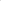 Итоговая оценка результатов освоения основной образовательной программы начального общего образования определяется по результатам промежуточной аттестации обучающихся за 4 класс, которая также признается итоговой аттестацией выпускников начального общего образования.Учебный план начального общего образования для 1-4 классовс 2020/2021 учебного года до 2023/2024 учебного годаУчебный план начального общего образования для 1-4 классовс 2019/2020 учебного года до 2022/2023 учебного годас изменениямиУчебный план начального общего образования для 2-4 классовс 2019/2020 учебного года до 2021/2022 учебного годас изменениямиУчебный план начального общего образования для 3-4 классовс 2019/2020 учебного года до 2020/2021 учебного годас изменениямиКалендарный учебный графикКалендарный учебный график составляется с учетом мнений участников образовательных отношений, учетом региональных и этнокультурных традиций, с учетом плановых мероприятий учреждений культуры региона и определяет чередование учебной деятельности (урочной и внеурочной) и плановых перерывов при получении образования для отдыха и иных социальных целей (каникул) по календарным периодам учебного года: даты начала и окончания учебного года; продолжительность учебного года, четвертей (триместров); сроки и продолжительность каникул; сроки проведения промежуточных аттестаций. При составлении календарного учебного графика учитываются различные подходы при составлении графика учебного процесса система организации учебного года: четвертная, триместровая, биместровая, модульная и др.Примерный календарный учебный график реализации образовательной программы составляется в соответствии с законом «Об образовании в Российской Федерации» (п. 10, ст. 2) и ФГОС НОО (п. 19.10.1).ГОДОВОЙ КАЛЕНДАРНЫЙ ГРАФИК НА 2020/2021 УЧЕБНЫЙ ГОДМУНИЦИПАЛЬНОГО АВТОНОМНОГО ОБЩЕОБРАЗОВАТЕЛЬНОГО УЧРЕЖДЕНИЯ ГОРОДА НОВОСИБИРСКА«СРЕДНЯЯ ОБЩЕОБРАЗОВАТЕЛЬНАЯ ШКОЛА №217»Сроки промежуточной аттестации- 32 неделя.План внеурочной деятельностиПлан внеурочной деятельности МАОУ СОШ № 217 обеспечивает учёт индивидуальных особенностей и потребностей обучающихся с ТНР через организацию внеурочной деятельности. Под внеурочной деятельностью понимается образовательная деятельность, осуществляемая в формах, отличных от урочной, и направленная на достижение планируемых результатов освоения АООП НОО обучающихся с ТНР. Внеурочная деятельность объединяет все, кроме учебной, виды деятельности обучающихся, в которых возможно и целесообразно решение задач их воспитания и социализации.Сущность и основное назначение внеурочной деятельности заключается в обеспечении дополнительных условий для развития интересов, склонностей, способностей обучающихся с ТНР, организации их свободного времени.Внеурочная деятельность ориентирована на создание условий для: творческой самореализации обучающихся с ТНР в комфортной развивающей среде, стимулирующей возникновение личностного интереса к различным аспектам жизнедеятельности; позитивного отношения к окружающей действительности; социального становления обучающегося в процессе общения и совместной деятельности в детском сообществе, активного взаимодействия со сверстниками и педагогами.Внеурочная деятельность способствует социальной интеграции обучающихся путем организации и проведения мероприятий, в которых предусмотрена совместная деятельность обучающихся разных категорий (с ОВЗ и без таковых), различных организаций. Виды совместной внеурочной деятельности подбираются с учетом возможностей и интересов как обучающихся с задержкой психического развития, так и обычно развивающихся сверстников.Основными целями внеурочной деятельности являются создание условий для достижения обучающегося необходимого для жизни в обществе социального опыта и формирования принимаемой обществом системы ценностей, создание условий для всестороннего развития и социализации каждого обучающегося с ЗПР, создание воспитывающей среды, обеспечивающей развитие социальных, интеллектуальных интересов учащихся в свободное время.Внеурочная деятельность организуется по направлениям развития личности: спортивно-оздоровительное, нравственное, социальное, общекультурное в таких формах как индивидуальные и групповые занятия, экскурсии, кружки, секции, соревнования, общественно полезные практики и т.д.Обязательной частью внеурочной деятельности, поддерживающей процесс освоения содержания АООП НОО, является коррекционно-развивающая область. Содержание коррекционно-развивающей области представлено коррекционно-развивающими занятиями (логопедическими и психокоррекционными).Внеурочная деятельность организуется в МАОУ СОШ № 217 во внеучебное время для удовлетворения потребностей обучающихся в содержательном досуге, их участия в самоуправлении и общественно полезной деятельности.В период каникул для продолжения внеурочной деятельности используются возможности организаций отдыха детей и их оздоровления, тематических лагерных смен, летних школ, создаваемых на базе общеобразовательных организаций и организаций дополнительного образования обучающихся.Для реализации внеурочной деятельности на уровне начального общего образования отводится не более10 часов в неделю, предназначенные для реализации направлений внеурочной деятельности, курсов внеурочной деятельности и коррекционно-развивающие часы.Цели организации внеурочной деятельности на уровне начального общего образования: обеспечение соответствующей возрасту адаптации ребёнка в образовательной организации, создание благоприятных условий для развития ребёнка, учёт его возрастных и индивидуальных особенностей.Внеурочная деятельность на уровне начального общего образования позволяет решить ряд задач:- обеспечить благоприятную адаптацию обучающегося в школе;- оптимизировать учебную нагрузку обучающихся;- улучшить условия для развития обучающихся;- учесть возрастные и индивидуальные особенности обучающихся.Внеурочная деятельность обучающихся на уровне начального общего образования организуется в целях формирования единого образовательного пространства в МАОУ СОШ № 217 и направлена на достижение планируемых результатов освоения основной образовательной программы начального образования.Модель организации внеурочной деятельности МАОУ СОШ № 217 оптимизационная, в ее реализации принимают участие все педагогические работники образовательной организации, педагоги дополнительного образования, педагоги-психологи. Координирующую роль выполняет, как правило, классный руководитель.Преимущества оптимизационной модели состоят в минимизации финансовых расходов на внеурочную деятельность, создании единого образовательного и методического пространства в образовательной организации.Механизм конструирования оптимизационной модели:1. Администрация образовательной организации проводит анализ ресурсного обеспечения (материально-технической базы, кадрового обеспечения, финансово-экономического обеспечения) и определяет возможности для организации внеурочной деятельности.2. Координирующую роль выполняет классный руководитель (учитель начальных классов), который в соответствии со своими функциями и задачами:- организует в классе образовательный процесс, оптимальный для развития положительного потенциала личности обучающихся в рамках деятельности общешкольного коллектива;- организует систему отношений через разнообразные формы воспитывающей деятельности коллектива класса, в том числе, через органысамоуправления; организует социально значимую, творческую деятельность обучающихся;- взаимодействует с педагогическими работниками образовательной организации, а также педагогами дополнительного образования, работающими на базе школы;- проводит анкетирование среди родителей (законных представителей) с целью знакомства родителей (законных представителей) с возможностями МАОУ СОШ № 217 по организации внеурочной деятельности обучающихся (примерным планом внеурочной деятельности; программами кружков, секций, объединений; планируемыми результатами внеурочной деятельности обучающихся); получения информации о выборе родителями (законными представителями) предпочтительных направлений и форм внеурочной деятельности обучающихся.3. Полученная информация является основанием для выстраивания индивидуального маршрута обучающегося во внеурочной деятельности, комплектования групп (кружков, секций и др.), утверждения плана и составления расписания внеурочной деятельности обучающихся с учетом возможностей образовательной организации.Перспективный план внеурочной деятельности НООна 2020/2021-2023/2024 год1-4 классКоррекционно-развивающие занятияВнеурочная деятельность по направлениямПерспективный план внеурочной деятельности НООна 2019/2020-2022/2023 год1-4 классКоррекционно-развивающие занятияВнеурочная деятельность по направлениямПерспективный план внеурочной деятельности НООна 2019/2020-2021/2022 год2-4 классКоррекционно-развивающие занятияВнеурочная деятельность по направлениямПерспективный план внеурочной деятельности НООна 2019/2020-2020/2021 год3-4 классКоррекционно-развивающие занятияВнеурочная деятельность по направлениям:Специфика внеурочной деятельности на уровне начального общего образования в МАОУ СОШ № 217 заключается в том, что в условиях образовательного учреждения обучающийся получает возможность подключиться к занятиям по интересам, познать новый способ существования — безоценочный, при этом обеспечивающий достижение успеха благодаря его способностям независимо от успеваемости по обязательным учебным дисциплинам, позволяющий развивать собственные интересы, успешно проходить социализацию на новом жизненном этапе, осваивать культурные нормы и ценности.Принципы организации внеурочной деятельности на уровне начального общего образования:- соответствие возрастным особенностям обучающихся;- преемственность с технологиями учебной деятельности;- опора на традиции и положительный опыт организации внеурочной деятельности;- опора на ценности воспитательной системы школы;- свободный выбор на основе личных интересов и склонностей обучающихся. Данные принципы определяют способы организации внеурочной деятельности в школе:- реализация образовательных программ, разработанных педагогами школы;- включение обучающегося в систему коллективных творческих дел (КТД), которые являются частью воспитательной системы;- использование ресурсов организаций дополнительного образования.Внеурочная деятельность на уровне начального общего образования в МАОУ СОШ № 217 организуется на добровольной основе в соответствии с выбором участников образовательных отношений.При организации внеурочной деятельности обучающихся могут использоваться возможности организаций и учреждений дополнительного образования, культуры и спорта. В период каникул для продолжения внеурочной деятельности могут использоваться возможности специализированных лагерей, тематических лагерных смен, летних школ.Время, отведённое на внеурочную деятельность, не учитывается при определении максимально допустимой недельной нагрузки обучающихся и составляет не более 1350 часов за 4 года обучения. Для реализации внеурочной деятельности в школе имеются необходимые условия: столовая, спортивные залы и площадки, медицинский кабинет, кабинет музыки, актовый зал, БИЦ, хореографический зал, музыкальная аппаратура, медиацентр, лаборатория творчества, роботехники, картинная галерея. Все кабинеты школы оснащены компьютерной техникой, подключенной к сети Интернет, интерактивными досками. Занятия проводятся в классных кабинетах (по окончании учебных занятий), в кабинетах, закрепленных за кружками и студиями, работающими в школе.Предполагаемые результатыВ МАОУ СОШ № 217 созданы условия для внеурочной деятельности обучающихся. Вся система внеурочной деятельности начального общего образования школы призвана предоставить возможность:- свободного выбора обучающимися программ, объединений, которые близки им по природе, отвечают их внутренним потребностям;- удовлетворить образовательные запросы обучающегося, почувствовать себя успешным, реализовать и развить свои таланты, способности;- стать активным в решении жизненных и социальных проблем, уметь нести ответственность за свой выбор;- быть активным гражданином своей страны, способным любить и беречь природу, понимающим и принимающим экологическую культуру.В ходе реализации внеурочной деятельности начального общего образования предполагается достижение следующих результатов:развитие индивидуальности каждого обучающегося начальной школы в процессе его самоопределения;формирование у обучающихся системы самооценки собственных возможностей, способностей, интересов, потребностей и их коррекции;приобретение обучающимся социальных знаний (об общественных нормах, об устройстве общества, о социально одобряемых и неодобряемых формах поведения в обществе и т.п.), понимания социальной реальности и повседневной жизни;формирование у обучающихся ценностных ориентаций;воспитание уважительного отношения к своей семье, образовательному учреждению, городу, стране;повышение психологической и социальной комфортности в едином учебно- воспитательном пространстве;увеличение числа обучающихся, охваченных организованным досугом;воспитание у обучающихся социальной активности.Система условий реализации адаптированной основной общеобразовательной программы начального общего образования обучающихся с тяжелыми нарушениями речиУсловия реализации основной адаптированной образовательной программы начального общего образования МАОУ СОШ № 217 соответствуют требованиям ФГОС НОО ОВЗ, гарантируют сохранность и укрепление физического, психологического и социального здоровья обучающихся с ТНР, обеспечивают реализацию АОП НОО ОВЗ и достижение планируемых результатов ее освоения, учитывают организационную структуру МАОУ СОШ № 217, запросы участников образовательной деятельности, предоставляют возможность взаимодействия с социальными партнерами, использования ресурсов социума.	Кадровые условия:МАОУ СОШ № 217 располагает необходимым кадровым потенциалом. Педагогический состав начальной школы имеют базовое профессиональное образование и необходимую квалификацию, способен к инновационной профессиональной деятельности, обладает необходимым уровнем методологической культуры и сформированной готовностью к непрерывному образованию в течение всей жизни.В его компетентность входит осуществление обучения и воспитания младших школьников, использование современных образовательных, в том числе технологии деятельностного метода, информационно-коммуникационных технологий обучения, способность эффективно реализовывать АООП НОО обучающихся с ТНР, постоянно развиваться в профессиональном отношении.В педагогическом коллективе школы есть все необходимые специалисты: учителя-предметники, педагоги-психологи, педагоги-библиотекари, учителя-логопеды, учитель-дефектолог, социальные педагоги, педагоги дополнительного образования.1 раз в 3 года педагоги проходят курсы повышения квалификации в соответствии с утвержденным перспективным графиком.Ожидаемый результат повышения квалификации — профессиональная готовность работников образования к реализации ФГОС НОО:обеспечение оптимального вхождения работников образования в систему ценностей современного образования;принятие идеологии ФГОС НОО;освоение новой системы требований к структуре основной образовательной программы, результатам её освоения и условиям реализации, а также системы оценки итогов образовательной деятельности обучающихся;овладение учебно­методическими и информационно­методическими ресурсами, необходимыми для успешного решения задач ФГОС НОО.В МАОУ СОШ № 217 создана система методической работы, обеспечивающая сопровождение деятельности педагогов на всех этапах реализации требований ФГОС.Подведение итогов и обсуждение результатов мероприятий осуществляются в разных формах: совещания при директоре, заседания педагогического и методического советов, в виде решений педагогического совета, размещённых на сайте презентаций, приказов, инструкций, рекомендаций, резолюций и т. д.Система информационно-методических и учебно-методических условий МАОУ СОШ № 217Система информационно-методических и учебно-методических условий МАОУ СОШ № 217Материально-техническое обеспечение основной образовательной программы начального общего образованияМатериально­техническая база МАОУ СОШ № 217 приведена в соответствие с задачами по обеспечению реализации основной образовательнойпрограммы образовательной организации и созданию соответствующей образовательной и социальной среды.В МАОУ СОШ № 217 разработаны перечни оснащения и оборудования учебных классов и помещений.В соответствии с требованиями ФГОС для обеспечения всех предметных областей и внеурочной деятельности МАОУ СОШ № 217 обеспечена мебелью, презентационным оборудованием, освещением, хозяйственным инвентарём.Оборудованы: учебные кабинеты с автоматизированными рабочими местами; помещениями для занятий по интересам; помещениями для занятий музыкой, хореографией и изобразительным искусством; помещениями библиотек с рабочими зонами, оборудованными читальными залами и книгохранилищами, обеспечивающими сохранность книжного фонда, медиатекой; актовым залом; спортивными сооружениями (залы, бассейн, спортивными площадками, тирами), оснащёнными игровым, спортивным оборудованием  и  инвентарём; помещениями для питания обучающихся, а также для хранения и приготовления пищи, обеспечивающими возможность организации качественного горячего питания, в том числе горячих завтраков; административными и иными помещениями, оснащёнными необходимым оборудованием, в том числе для организации учебной деятельности с детьми­инвалидами и детьми с ОВЗ; гардеробами, санузлами; участком (территорией) с необходимым набором оснащённых зон.В состав комплекта средств обучения включены как современные (инновационные) средства обучения на базе цифровых технологий, так и традиционные — средства наглядности (печатные материалы, натуральные объекты, модели), а также лабораторное оборудование, приборы и инструменты для проведения натурных экспериментов и исследований, расходные материалы  и канцелярские принадлежности.Состав комплекта обучения сформирован с учётом: возрастных, психолого­педагогических особенностей обучающихся; его необходимости и достаточности; универсальности (возможности применения одних и тех же средств обучения для решения комплекса задач в учебной и внеурочной деятельности, в различных предметных областях, а также при использовании разнообразных методик обучения); необходимости единого интерфейса подключения и обеспечения эргономичного режима работы участников образовательных отношений; согласованности совместного использования (содержательной, функциональной, программной и пр.).Материально-технические условия реализации основной образовательной программы НОО в целом соответствуют основным требованиям.Материально-технические условия реализации основной образовательной программы начального общего образования обеспечивают:–	реализации	 индивидуальных 	учебных	планов обучающихся, осуществления самостоятельной познавательной деятельности обучающихся;–	включения обучающихся в проектную и учебно-исследовательскую деятельность, проведения наблюдений и экспериментов, в том числе с использованием учебного лабораторного оборудования цифрового (электронного) и традиционного измерения, виртуальных лабораторий, вещественных и виртуально-наглядных моделей и коллекций основных математических и естественнонаучных объектов и явлений;–	художественного творчества с использованием современных инструментов и технологий, реализации художественно-оформительских и издательских проектов;–	создания материальных объектов, в том числе произведений искусства;–	развития личного опыта применения универсальных учебных действий в экологически ориентированной социальной деятельности, экологического мышления и экологической культуры;–	создания и использования информации (в том числе запись и обработка изображений и звука, выступления с аудио-, видеосопровождением и графическим сопровождением, общение в сети Интернет и др.);–	получения информации различными способами (поиск информации в сети Интернет, работа в библиотеке и др.);–	наблюдения, наглядного представления и анализа данных; использования цифровых планов и карт, спутниковых изображений;–	физического развития, участия в спортивных соревнованиях и играх;–	исполнения, сочинения и аранжировки музыкальных произведений с применением традиционных инструментов и цифровых технологий;–	занятий по изучению правил дорожного движения с использованием игр, оборудования, а также компьютерных технологий;–	планирования учебной деятельности, фиксирования ее реализации в целом и отдельных этапов (выступлений, дискуссий, экспериментов);–	обеспечения доступа в школьной библиотеке к информационным ресурсам Интернета, учебной и художественной литературе, коллекциям медиа- ресурсов на электронных носителях, к множительной технике для тиражирования учебных и методических тексто-графических и аудиовидеоматериалов, результатов творческой, научно-исследовательской и проектной деятельности обучающихся;–	размещения своих материалов и работ в информационной среде организации, осуществляющей образовательную деятельность;–	выпуска школьных печатных изданий, работы школьного сайта;–	организации качественного горячего питания, медицинского обслуживания и отдыха обучающихся и педагогических работников.Информационно­методические условия реализации основной образовательной программыВ соответствии с требованиями	ФГОС НОО информационно методические условия реализации основной образовательной программы начального общего образования обеспечиваются современной информационно образовательной средой.Под информационно образовательной средой (ИОС) понимается открытая педагогическая система, сформированная на основе разнообразных информационных	образовательных	ресурсов,	современных информационно телекоммуникационных средств и педагогических технологий, направленных на формирование творческой, социально активной личности, а также компетентность участников образовательных отношений в решении учебно­познавательных и профессиональных задач с применением информационно коммуникационных технологий (ИКТ компетентность), наличие служб поддержки применения ИКТ.Основными элементами ИОС являются: информационно образовательные ресурсы в виде печатной продукции; информационно образовательные ресурсы на сменных оптических носителях; информационно образовательные ресурсы сети Интернет; вычислительная и информационно телекоммуникационная инфраструктура; прикладные программы, в том числе поддерживающие администрирование и финансово-хозяйственную деятельность образовательной организации (бухгалтерский учёт, делопроизводство, кадры и т. д.).Необходимое для использования ИКТ оборудование отвечает современным требованиям и обеспечивает использование ИКТ: в учебной деятельности; во внеурочной деятельности; в естественно­научной деятельности; при измерении, контроле и оценке результатов образования; в административной деятельности, включая дистанционное взаимодействие всех участников образовательных отношений, в том числе в рамках дистанционного образования, а также дистанционное взаимодействие образовательной организации с другими организациями социальной сферы и органами управления.Учебно­методическое и информационное оснащение образовательной деятельности обеспечивает возможность: реализации индивидуальных образовательных планов обучающихся, осуществления их самостоятельной образовательной деятельности; ввода русского и иноязычного текста, распознавания сканированного текста; создания текста на основе расшифровки аудиозаписи; использования средств орфографического и синтаксического контроля русского текста и текста на иностранном языке; редактирования и структурирования текста средствами текстового редактора; записи и обработки изображения (включая микроскопические, телескопические и спутниковые изображения) и звука при фиксации явлений в природе и обществе, хода образовательной деятельности; переноса информации с нецифровых носителей (включая трёхмерные объекты) в цифровую среду (оцифровка, сканирование); создания и использования диаграмм различных видов, специализированных географических (в ГИС) и исторических карт; создания виртуальных геометрических объектов, графических сообщений с проведением рукой произвольных линий; организации сообщения в виде линейного или  включающего ссылки сопровождения выступления, сообщения для самостоятельного просмотра, в том числе видеомонтажа и озвучивания видеосообщений; выступления с аудио­, видео­ и графическим экранным сопровождением; вывода информации на бумагу и т. п. и в трёхмерную материальную среду (печать); информационного подключения к локальной сети и глобальной сети Интернет, входа в информационную среду образовательной организации, в том числе через сеть Интернет, размещения гипермедиа сообщений в информационной среде организации, осуществляющей образовательную деятельность; поиска и получения информации; использования источников информации на бумажных и цифровых носителях (в том числе в справочниках, словарях, поисковых системах); вещания (подкастинга), использования аудиовидео­устройств для учебной деятельности на уроке и вне урока; общения в Интернете, взаимодействия в социальных группах и сетях, участия в форумах, групповой работы над сообщениями (вики); создания, заполнения и анализа баз данных, в том числе определителей; их наглядного представления; включения обучающихся в естественно­научную деятельность, проведения наблюдений и экспериментов, в том числе с использованием: учебного лабораторного оборудования, цифрового (электронного) и традиционного измерения, включая определение местонахождения; виртуальных лабораторий, вещественных и виртуально­наглядных моделей и коллекций основных математических и естественно­научных объектов и явлений; исполнения, сочинения и аранжировки музыкальных произведений с применением традиционных народных и современных инструментов и цифровых технологий, использования звуковых и музыкальных редакторов, клавишных и кинестетических синтезаторов; художественного творчества с использованием ручных,	электрических		и ИКТ­инструментов,	 реализации художественно­оформительских и издательских проектов, натурной  и рисованной мультипликации; создания материальных и информационных объектов с использованием ручных и электроинструментов, применяемых в избранных для изучения распространённых технологиях (индустриальных, сельскохозяйственных, технологиях ведения дома, информационных и коммуникационных технологиях); конструирования и моделирования, в том числе моделей с цифровым управлением и обратной связью, с использованием конструкторов; управления объектами; программирования; занятий по изучению правил дорожного движения с использованием игр, оборудования, а также компьютерных тренажёров; размещения продуктов познавательной, учебно­исследовательской	деятельности	обучающихся	в информационно образовательной среде образовательной организации; проектирования и организации индивидуальной и групповой деятельности, организации своего времени с использованием ИКТ; планирования образовательной деятельности, фиксирования ее реализации в целом и отдельных этапов (выступлений, дискуссий, экспериментов); обеспечения доступа в школьной библиотеке к информационным ресурсам сети Интернет, учебной и художественной литературе, коллекциям медиаресурсов на электронных носителях, множительной технике для тиражирования учебных и методических тексто­графических и аудиовидео материалов, результатов творческой, научно-исследовательской и проектной деятельности обучающихся; проведения массовых мероприятий, собраний,  представлений; досуга и общения обучающихся с возможностью массового просмотра кино­ и видеоматериалов, организации сценической работы, театрализованных представлений, обеспеченных озвучиванием, освещением и мультимедиа сопровождением; выпуска школьных печатных изданий, работы школьного телевидения. 	Информационно образовательная среда школы представлена:Техническими средствами: мультимедийный проектор и экран; принтер монохромный; принтер цветной; фотопринтер; цифровой фотоаппарат;  цифровая видеокамера; сканер; микрофон; музыкальная клавиатура; оборудование компьютерной сети; конструктор, позволяющий создавать компьютерно управляемые движущиеся модели с обратной связью; цифровые датчики с интерфейсом; цифровой микроскоп;  доска со средствами, обеспечивающими обратную связь.Программные инструменты: операционные системы и служебные инструменты; орфографический корректор для текстов на русском и иностранном языках; клавиатурный тренажёр для русского и иностранного языков; текстовый редактор для работы с русскими и иноязычными текстами; инструмент планирования деятельности; графический редактор для обработки растровых изображений; графический редактор для обработки векторных изображений; музыкальный редактор; редактор подготовки презентаций; редактор видео; редактор звука; ГИС; редактор представления временной информации (линия времени); редактор генеалогических деревьев.Обеспечение технической, методической и организационной поддержки: разработка планов, дорожных карт; заключение договоров; подготовка распорядительных документов учредителя; подготовка локальных актов образовательной организации; подготовка программ формирования ИКТ­компетентности работников ОУ (индивидуальных программ для каждого работника).Отображение образовательной деятельности в информационной среде: размещаются домашние задания (текстовая формулировка, видеофильм для анализа, географическая карта); результаты выполнения аттестационных работ обучающихся; творческие работы учителей и обучающихся; осуществляется связь учителей, администрации, родителей, органов управления; осуществляется методическая поддержка учителей.Компоненты на бумажных носителях: учебники.Компоненты на CD и DVD: электронные приложения к учебникам; электронные наглядные пособия; электронные тренажёры; электронные практикумы.Учебно-методическое и информационное обеспечение реализации основной образовательной программы начального общего образования направлено на обеспечение широкого, постоянного и устойчивого доступа для всех участников образовательной деятельности к любой информации, связанной с реализацией основной образовательной программы, планируемыми результатами, организацией образовательной деятельности и условиями его осуществления.Требования к учебно-методическому обеспечению образовательной деятельности включают:параметры комплектности оснащения образовательной деятельности с учетом достижения целей и планируемых результатов освоения основной образовательной программы начального общего образования;параметры качества обеспечения образовательной деятельности с учетом достижения целей и планируемых результатов освоения основной образовательной программы начального общего образования.МАОУ СОШ № 217 обеспечена учебниками и (или) учебниками с электронными приложениями, являющимися их составной частью, учебно- методической литературой и материалами по всем учебным предметам основной образовательной программы начального общего образования на русском языке. МАОУ СОШ № 217 имеет доступ к печатным и электронным образовательным ресурсам (ЭОР), в том числе к электронным образовательным ресурсам, размещенным в федеральных и региональных базах данных ЭОР. Библиотека укомплектована печатными образовательными ресурсами и ЭОР по всем учебным предметам учебного плана, а также имеет фонд дополнительной художественной и научно-популярной литературы, справочно- библиографические и периодические издания, сопровождающие реализацию основной образовательной программы начального общего образования.В МАОУ СОШ № 217 имеются отдельные специально оборудованные помещения для проведения занятий с педагогом-психологом, учителем- логопедом и другими специалистами, отвечающие задачам программы коррекционной работы и задачам психолого-педагогического сопровождения обучающегося с ТНР.Организация рабочего пространства обучающегося с тяжёлым нарушением речи в классе предполагает выбор парты и партнера. При реализации АОП НОО необходимо обеспечение обучающемуся с ТНР возможности постоянно находиться в зоне внимания педагога.Финансовое обеспечение реализации основной образовательной программы Финансовое обеспечение реализации образовательной программы основного общего образования опирается на исполнение расходных обязательств, обеспечивающих государственные гарантии прав на получение общедоступного и бесплатного основного общего образования. Объем действующих расходных обязательств отражается в муниципальном задании школы.Муниципальное задание устанавливает показатели, характеризующие качество и (или) объем (содержание) государственной услуги (работы), а также порядок ее оказания (выполнения).Норматив затрат на реализацию образовательной программы начального общего образования включает в себя:-	расходы на оплату труда работников, реализующих образовательную программу основного общего образования;-	расходы на приобретение учебников и учебных пособий, средств обучения, игр, игрушек; -	прочие расходы (за исключением расходов на содержание зданий и оплату коммунальных услуг, осуществляемых из местных бюджетов).ПРИНЯТО Решением педагогического совета Протокол № 11 от 30.04.2020УТВЕРЖДЕНОприказом от 06.05.2020 № 108-ОДИЗМЕНЕНИЯ ПРИНЯТЫРешением педагогического совета Протокол № 2 от 31.08.2020ИЗМЕНЕНИЯ УТВЕРЖДЕНЫприказом от 31.08.2020 № 161-ОДОБЩИЕ ПОЛОЖЕНИЯ31. ЦЕЛЕВОЙ РАЗДЕЛ3Пояснительная записка3Планируемые результаты освоения обучающимися с ТНР АООП НОО11Система оценки достижения обучающихся с ТНР планируемых результатов освоения АООП НОО752. СОДЕРЖАТЕЛЬНЫЙ РАЗДЕЛ118Программа формирования универсальных учебных действий118Программа учебных предметов, курсов146Программа духовно-нравственного развития, воспитания  201Программа формирования экологической культуры, здорового и безопасного образа жизни251Программа коррекционной работы2643. ОРГАНИЗАЦИОННЫЙ РАЗДЕЛ277Учебный план277План внеурочной деятельности285Система условий реализации адаптированной основной общеобразовательной программы304№КритерииБал-лыПоведенческие индикаторы сформированности критерия1.Критерии эффективности учебной деятельностиКритерии эффективности учебной деятельностиКритерии эффективности учебной деятельности1.1.Учебная активность0 активность отсутствует;1.1.Учебная активность1пассивен на уроке, часто дает неправильные ответы или не отвечает совсем, переписывает готовое с доски;1.1.Учебная активность2активность кратковременная, часто отвлекается, не слушает;1.1.Учебная активность3 редко поднимает руку, но отвечает преимущественно верно;1.1.Учебная активность4стремится отвечать, работает со всем классом, чередуются положительные и отрицательные ответы;1.1.Учебная активность5активно работает на всех уроках, часто поднимает руку, отвечает преимущественно верно, стремится отвечать.1.2.Целеполагание0 плохо различает учебные задачи разного типа, отсутствует реакция на новизну задачи, нуждается в постоянном контроле со стороны учителя, не может ответить на вопросы о том, что сделал или собирается сделать;1.2.Целеполагание1осознает, что надо делать в процессе решения практической задачи, в теоретических задачах не ориентируется;1.2.Целеполагание2принимает и выполняет только практические задачи, в отношении теоретических задач не может осуществлять целенаправленные действия;1.2.Целеполагание3охотно осуществляет решение познавательной задачи, регулирует процесс выполнения, четко может дать отчет о своих действиях после принятого решения;1.2.Целеполагание4столкнувшись с новой практической задачей, самостоятельно формулирует познавательную цель и строит деятельность в соответствии с ней;1.2.Целеполагание5самостоятельно формулирует познавательные цели, выходя за пределы требований программы, выдвигает содержательные гипотезы.1.3.Самоконтроль0не умеет обнаружить и исправить ошибку даже по просьбе учителя, некритично относится к исправленным ошибкам в своих работах и не замечает ошибок других учеников;1.3.Самоконтроль1контроль носит случайный непроизвольный характер, заметив ошибку, не может обосновать своих действий;1.3.Самоконтроль2осознает правила контроля, но одновременно выполнять учебные действия и контролировать их не может, после выполнения может найти и исправить ошибки;1.3.Самоконтроль3ошибки в многократно повторенных действиях исправляет самостоятельно, контролирует выполнение учебных действий другими, но при решении новой задачи теряется;1.3.Самоконтроль4задачи, соответствующие усвоенному способу контроля выполняются безошибочно, с помощью учителя может обнаружить неадекватность способа новой задаче и внести коррективы;1.3.Самоконтроль5 контролирует соответствие выполняемых действий способу, при изменении условий вносит коррективы до начала решения.1.4.Усвоение знаний, успеваемость0 плохое усвоение материала по всем темам и предметам, большое количество грубых ошибок;1.4.Усвоение знаний, успеваемость1частые ошибки, неаккуратное выполнение учебных заданий;1.4.Усвоение знаний, успеваемость2плохое усвоение материала по отдельным темам и предметам;1.4.Усвоение знаний, успеваемость3редкие ошибки, чаще связанные с невнимательностью, успеваемость на оценки «3» и «4»;1.4.Усвоение знаний, успеваемость4единичные ошибки, усвоение знаний на «хорошо»;1.4.Усвоение знаний, успеваемость5правильное и безошибочное выполнение практически всех учебных заданий.2.Усвоение нравственно-этических норм и школьных норм поведенияУсвоение нравственно-этических норм и школьных норм поведенияУсвоение нравственно-этических норм и школьных норм поведения2.1.Нравственно-этическая готовность0не умеет выделять моральное содержание ситуации (нарушение/следование моральной норме);2.1.Нравственно-этическая готовность1ориентируется на моральную норму (справедливое распределение, правдивость, взаимопомощь);2.1.Нравственно-этическая готовность2понимает, что нарушение моральных норм оценивается как серьезное и недопустимое;2.1.Нравственно-этическая готовность3учитывает при принятии решения объективные последствия нарушения моральной нормы;2.1.Нравственно-этическая готовность4адекватно оценивает свои действия и действия других с точки зрения нарушения/соблюдения моральной нормы;2.1.Нравственно-этическая готовность5умеет аргументировать необходимость выполнения моральной нормы.2.2.Поведение на уроке0не выполняет элементарных требований, большую часть урока занимается посторонним делом, играет;2.2.Поведение на уроке1часто отвлекается на посторонние предметы, вертится, постоянно отвлекается;2.2.Поведение на уроке2на уроке скован, напряжен или часто отвлекается;2.2.Поведение на уроке3иногда поворачивается, обменивается мнениями с товарищами, но отвлекается редко;2.2.Поведение на уроке4выполняет требования учителя, но иногда отвлекается;2.2.Поведение на уроке5сидит спокойно, внимателен, добросовестно выполняет все требования учителя.2.3.Поведение вне урока0часто нарушает нормы поведения, мешает окружающим;2.3.Поведение вне урока1пассивен, движения скованы, избегает общения вне урока;2.3.Поведение вне урока2не может найти себе занятие на перемене, переходит от одной группы детей к другой;2.3.Поведение вне урока3активность ограничена занятиями, связанными с подготовкой к другому уроку или мероприятию;2.3.Поведение вне урока4активность выражена в меньшей степени, предпочитает занятия в классе, чтение и т.д.;2.3.Поведение вне урока5высокая активность, с удовольствием участвует в общих делах.3.Успешность социальных контактовУспешность социальных контактовУспешность социальных контактов3.1.Взаимоотношения с одноклассниками0негативизм по отношению к сверстникам, постоянно ссорится, одноклассники его не любят;3.1.Взаимоотношения с одноклассниками1замкнут, пассивен, предпочитает быть один, другие ребята к нему равнодушны;3.1.Взаимоотношения с одноклассниками2предпочитает находиться рядом с одноклассниками, но не вступает с ними в контакт;3.1.Взаимоотношения с одноклассниками3сфера общения ограничена, контакт только с некоторыми сверстниками;3.1.Взаимоотношения с одноклассниками4мало активен,  но легко вступает в контакт, когда к нему обращаются;3.1.Взаимоотношения с одноклассниками5общительный, коммуникативный, сверстники его любят, часто общаются.3.2.Отношение к учителю0общение с учителем приводит к отрицательным эмоциям, неадекватно реагирует, обижается, плачет;3.2.Отношение к учителю1избегает контактов с учителем, при контакте тревожен, замыкается;3.2.Отношение к учителю2выполняет требования формально, не заинтересован в общении, старается быть незаметным;3.2.Отношение к учителю3старательно выполняет все требования учителя, но от контакта с учителем уклоняется, за помощью обращается к сверстникам;3.2.Отношение к учителю4дорожит хорошим мнением учителя о себе, стремится выполнять все требования, в случае необходимости обращается за помощью;3.2.Отношение к учителю5проявляет дружелюбие, стремится понравиться, часто подходит после урока.4.Эмоциональное благополучиеЭмоциональное благополучиеЭмоциональное благополучие4.0преобладает агрессия или депрессия;4.1выражены депрессивные проявления без причин, агрессивные реакции, часто ссорится с одноклассниками;4.2отрицательные эмоции превалируют (тревожность, огорчение, страхи, вспыльчивость, обидчивость);4.3эмоциональные проявления снижены, часто бывает в подавленном настроении4.4спокойное эмоциональное состояние;4.5находится преимущественно в хорошем настроении, часто улыбается, смеется.Основные показатели воспитанностиПризнаки и уровни формирующихся качествПатриотизмПатриотизм1. Отношение к родной природе3 — любит и бережет природу, побуждает к бережному отношению других 2 — любит и бережет природу1 — участвует в деятельности по охране природы под руководством учителя 0 — природу не ценит, не бережет2. Гордость за свою страну3 — интересуется и гордится историческим прошлым Отечества, рассказывает об этом другим2 — интересуется историческим прошлым1 — знакомится с историческим прошлым при побуждении старших 0 — не интересуется историческим прошлым3. Служение родной стране своими силами3 — находит дела на службу малому Отечеству и организует других 2 — находит дела на службу малому Отечеству1 — участвует в делах на службу малому Отечеству при организации и поддержке со стороны учителя0 — не принимает участия в делах на пользу малому Отечеству4. Забота о своей школе3 — участвует в делах класса и привлекает к этому других2 — испытывает гордость за свою школу, участвует в делах класса 1 — в делах класса участвует при побуждении0 — в делах класса не участвует, гордости за школу не испытываетОтношение к умственному трудуОтношение к умственному труду1. Познавательная  активность3 — сам много читает и знает, обсуждает с друзьями узнанное 2 — сам много читает1 — читает при побуждении взрослых, учителей0 — читает недостаточно, на побуждения учителя не реагирует2. Стремление реализовать свои интеллектуальные способности3 — стремится учиться как можно лучше, помогает другим 2 — стремится учиться как можно лучше1 — учится при наличии контроля0 — плохо учится даже при наличии контроля 3. Саморазвитие3 — есть любимое полезное увлечение, к которому привлекает товарищей2 — есть любимое полезное увлечение1 — нет полезного увлечения, во внеурочной деятельности участвует при наличии побуждения учителя0 — во внеурочной деятельности не участвует4. Организованность в учении3 — работу на уроке и домашние задания выполняет внимательно, аккуратно, помогает товарищам2 — работу на уроке и домашние задания выполняет внимательно, аккуратно 1 — работает на уроке и домашние задания выполняет под контролем0 — на уроках невнимателен, домашние задания не выполняетОтношение к физическому трудуОтношение к физическому труду1. Инициативность и творчество в труде3 — находит полезные дела в классе, школе и организует товарищей на творческий труд2 — находит полезные дела в классе, школе, выполняет их с интересом1 — участвует в полезных делах класса, в школе, организованных другими0 — в полезных делах не участвует, позитивную инициативу и творчество не проявляет2. Самостоятельность в труде3 — хорошо трудится без контроля со стороны старших и побуждает к этому товарищей2 — сам хорошо трудится, но к труду других равнодушен 1 — трудится при наличии контроля0 — участие в труде не принимает3. Бережное отношение к результатам труда3 — бережет личное и общественное имущество, стимулирует к этому других2 — бережет личное и общественное имущество1 — требует контроля в отношении к личному и общественному имуществу 0 — небережлив, допускает порчу личного и общественного имущества4. Осознание значимости труда3 — осознает значимость труда, сам находит работу по своим силам и помогает товарищам2 — осознает значимость труда, сам находит работу по своим силам1 — не имеет четкого представления о значимости труда, при выполнении работы по силам нуждается в руководстве0 — не осознает значимости труда, не умеет и не любит трудитьсяОтношение к людямОтношение к людям1. Уважительное отношение к старшим3 — уважает старших, не терпит неуважительного отношения к ним со стороны сверстников2 — уважает старших1 — к старшим не всегда уважителен, нуждается в руководстве 0 — не уважает старших, допускает грубость2. Дружелюбное отношение к сверстникам3 — отзывчив к друзьям и близким, уважительно относится к сверстникам, осуждает грубость2 — отзывчив к друзьям, близким и сверстникам1 — проявляет дружелюбие, нуждается в побуждении со стороны товарищей и старших0 — груб и эгоистичен3. Милосердие3 — сочувствует и помогает слабым, больным, беспомощным и настраивает на это других2 — сочувствует и помогает слабым и больным1 — помогает слабым, больным при условии наличия контроля или поручения 0 — неотзывчив, иногда жесток4. Честность в отношении с товарищами и взрослыми3 — честен в отношениях с товарищами и взрослыми, не терпит проявления отношениях лжи и обмана со стороны других2 — честен в отношениях с товарищами и взрослыми взрослыми.1 — не всегда честен0 — нечестенОтношение к себеОтношение к себе1. Развитая добрая воля3 — проявляет добрую волю и стремится развивать ее, поддерживает добрая воля, проявление доброй и осуждает проявление злой воли2 — проявляет добрую волю, стремится развивать ее1 — развивает волю в организованных взрослыми ситуациях, нередко подчиняясь воле других0 — силой воли не обладает и не стремится ее развивать2. Самоуважение, соблюдение культуры поведения3 — добровольно соблюдает правила культуры поведения, требует этого от других2 — добровольно соблюдает правила культуры поведения, не заботится о культуры других1 — нормы, правила поведения соблюдает при наличии контроля0 — нормы и правила поведения не соблюдает3. Организованность и пунктуальность3 — своевременно и качественно выполняет любое дело, требует этого от других2 — своевременно и качественно выполняет свои дела1 — при выполнении дел и заданий нуждается в контроле0 — начатые дела не выполняет4. Требовательность к себе3 — требователен к себе и товарищам, стремится проявить себя в хороших делах и поступках2 — требователен к себе, стремится проявить себя в хороших делах и поступках1 — не всегда требователен, не стремится проявить себя в хороших делах и поступках0 — к себе не требователен, проявляет себя в негативных поступкахПознавательные УУДПознавательные УУДТест на оценку сформированности навыков чтения, Л.А. Ясюковаизучение сформированности навыков чтения как показателя одной из составляющих познавательных УУД«Работа с метафорами», А.Е. Падалкосформированность умения работать с метафорамиМетодика «Кодирование»выявление умения ребёнка осуществлять кодирование с помощью символов.Методика Т.Г. Макеевой «Общая ориентация детей в окружающем мире и запас бытовых знаний»оценка общей ориентировки детей в окружающем мире и для выяснения запаса их бытовых знанийМетодика «Нахождение схем к задачам»определение умение ученика выделять тип задачи и способ её решенияТест на оценку самостоятельности мышления (из методического комплекса Л.А. Ясюковой.)изучение самостоятельности мышления как показателя одной из составляющих познавательных УУД Коммуникативные УУДКоммуникативные УУДМетодика «Руковички»исследование сферы межличностных отношений ребенка и его восприятия внутрисемейных отношенийМетодика Социометриядиагностика межличностных и межгрупповых отношенийизмерение степени сплоченности – разобщенности в классеМодифицированный вариант методики «Архитектор-строитель»выявление уровня сформированности действия по передаче информации и отображению«Дорога к дому», модифицированный вариант методики «Архитектор-строитель»выявление уровня сформированности действия по передаче информации и отображению предметного содержания условий деятельности Регулятивные УУДРегулятивные УУДТест на определение уровня развития произвольной регуляции деятельностиопределение уровня развития произвольной регуляцииПроба на вниманиевыявление уровня сформированности внимания и самоконтроляНаблюдение по схеме «Сформированность регулятивных УУД»выявление уровня сформированности  регулятивных УУДМетодика Пьерона-Рузераопределение концентрации вниманияРастительноядныеХищныеВсеядныеПаразитыРастительноядныеХищныеВсеядныеПаразитыслон, карпкрокодил, орелмедведь, кузнечикблоха, комарВ слове количество звуков равно количеству буквВ слове звуков больше, чем буквВ слове два слогаВ слове три слогаВ слове количество звуков равно количеству буквВ слове звуков больше, чем буквВ слове два слогаВ слове три слогазайка, тополя ириски, вишня, семьякаюта, якоря, ёжикзайка, вишня, семья ёжиктополя, ириски каюта, якоряВремя отправленияДни отправленияПункт назначения8.40выходныеЛипки9.05ежедневноЛипки9.15выходныеЛипки9.32ежедневноЛипки10.11выходныеЛипки10.55ежедневноЛипкиПознавательные УУДПознавательные УУДТест на оценку сформированности навыков чтения, Л.А. Ясюковаизучение сформированности навыков чтения как показателя одной из составляющих познавательных УУД«Работа с метафорами», А.Е. Падалкосформированность умения работать с метафорамиМетодика «Кодирование»выявление умения ребёнка осуществлять кодирование с помощью символов.Методика Т.Г. Макеевой «Общая ориентация детей в окружающем мире и запас бытовых знаний»оценка общей ориентировки детей в окружающем мире и для выяснения запаса их бытовых знанийМетодика «Нахождение схем к задачам»определение умение ученика выделять тип задачи и способ её решенияТест на оценку самостоятельности мышления (из методического комплекса Л.А. Ясюковой.)изучение самостоятельности мышления как показателя одной из составляющих познавательных УУД Коммуникативные УУДКоммуникативные УУДМетодика «Руковички»исследование сферы межличностных отношений ребенка и его восприятия внутрисемейных отношенийМетодика Социометриядиагностика межличностных и межгрупповых отношенийизмерение степени сплоченности – разобщенности в классеМодифицированный вариант методики «Архитектор-строитель»выявление уровня сформированности действия по передаче информации и отображению«Дорога к дому», модифицированный вариант методики «Архитектор-строитель»выявление уровня сформированности действия по передаче информации и отображению предметного содержания условий деятельности Регулятивные УУДРегулятивные УУДТест на определение уровня развития произвольной регуляции деятельностиопределение уровня развития произвольной регуляцииПроба на вниманиевыявление уровня сформированности внимания и самоконтроляНаблюдение по схеме «Сформированность регулятивных УУД»выявление уровня сформированности  регулятивных УУДМетодика Пьерона-Рузераопределение концентрации вниманияНазваниеКомментарии к мероприятиямАКЦИИАКЦИИАкция «Экскурсионное бюро»Знакомство учащихся с программами дополнительного образования, лабораториями, клубами, курсами внеурочной деятельности.Акция «Чистый двор»Экологическая акция по поддержанию в порядке пришкольной территории.Акция «Твори Добро!»Цикл мероприятий, направленных на оказание помощи пенсионерам, ветеранам, инвалидам, приютам для животных, птицам и тд.Выпуск открыток «Поздравление ветерану», «День пожилого человека», «День Матери», «Новый год».Волонтерские акции «Письмо водителю», «Письмо пешеходу»Акция «Память»Комплекс мероприятий, посвященный Дню ПобедыФЕСТИВАЛИФЕСТИВАЛИФестиваль народных традицийПриобщение к культурному наследию города, области, страны. Воспитание на основе российских традиционных ценностей. Знакомство с фольклором, играми, костюмами народов России.Фестиваль проектовКомплекс мероприятий по презентации индивидуальных проектов учащихся.НПК «Моё первое открытие»Фестиваль проектовПроекты для реализации в классах: «Традиции моей семьи», «Герой в моей семье», «Мудрые поступки и изречения предков», «История моей семьи»СПОРТИВНЫЙ МАРАФОНСПОРТИВНЫЙ МАРАФОНПрезидентские спортивные игры (ПСИ)Проведение соревнований по легкой атлетике, настольному теннису, шашкам.Знакомство обучающихся с дополнительными играми программы ПСИ (городошный спорт, лапта, плавание)Президентские состязанияПроведение соревнований по спортивному многоборью, творческий конкурс, театральный конкурс, эстафетный бег.дополнительные виды: бадминтон, баскетбол, мини-футбол, шахматы, плавание, самбо. ГТОМероприятия по сдаче норм зимнего и летнего комплекса ГТОМАРАФОНЫМАРАФОНЫМарафон «Культурное наследие»Туристско-краеведческие мероприятия по историческим местам Новосибирска и Новосибирской области. Оформление интерактивной карты посещенийМузеи городаЭкскурсии по музеям города, оформление интерактивной карты мероприятий.Театры городаПосещение театров. Оформление интерактивной карты мероприятийВсе знаю, все умею, все могуМероприятия из цикла «Подготовка к Всероссийским проверочным работам»Книжная шкатулкаЦикл мероприятий по приобщению учащихся к чтениюПредметные декадыПредметные декадыМероприятия предметной декады методического объединения учителей математикиМероприятия предметной декады методического объединения учителей математикиМероприятия предметной декады методического объединения учителей учителей биологии, георафии, химииМероприятия предметной декады методического объединения учителей учителей биологии, георафии, химииМероприятия предметной декады методического объединения учителей истории и обществознаияМероприятия предметной декады методического объединения учителей истории и обществознаияМероприятия предметной декады методического объединения учителей русского языка и литературыМероприятия предметной декады методического объединения учителей русского языка и литературыМероприятия предметной декады методического объединения учителей физической культуры и ОБЖМероприятия предметной декады методического объединения учителей физической культуры и ОБЖМероприятия предметной декады методического объединения учителей физики и информатикиМероприятия предметной декады методического объединения учителей физики и информатикиМероприятия предметной декады методического объединения учителей искусства и технологииМероприятия предметной декады методического объединения учителей искусства и технологииМероприятия предметной декады методического объединения учителей иностранного языкаМероприятия предметной декады методического объединения учителей иностранного языкаДень наукиМеропрятия, посвященные Международному Дню НаукиЕдиные классные часыЕдиные классные часыКлассный час 1 сентярбя (тематику определяет учредитель)Классный час 1 сентярбя (тематику определяет учредитель)День народного единстваДень народного единстваМеждународный день инвалидовМеждународный день инвалидовГагаринский урокГагаринский урокБиблиотечные часыБиблиотечные часыМЕРОПРИЯТИЯМЕРОПРИЯТИЯЛиейка 1 сентября «Здравствуй, Школа! Здравствуй друг!»Лиейка 1 сентября «Здравствуй, Школа! Здравствуй друг!»Мероприятия, посвященные Дню Учителя.Мероприятия, посвященные Дню Учителя.День МатериДень МатериНовогодние приключенияНовогодние приключенияДень Рождения школы. Праздничный марафон «Любимая школа»День Рождения школы. Праздничный марафон «Любимая школа»Широкая МасленицаШирокая МасленицаПраздничный концерт «Весна идет»Праздничный концерт «Весна идет»День начальной школыДень начальной школыПодведение иогов работы за год. Праздник «Калейдоскоп»Подведение иогов работы за год. Праздник «Калейдоскоп»Творческий отчет объединений дополнительного образованияТворческий отчет объединений дополнительного образованияРАДИОПЕРЕДАЧИРАДИОПЕРЕДАЧИБезопасность сети ИнтернетБезопасность сети ИнтернетДень Конституции Российской ФедерацииДень Конституции Российской ФедерацииЭкология и энергосбережениеЭкология и энергосбережениеМатематика – царица наукМатематика – царица наукНаука будет прирастать СибирьюНаука будет прирастать СибирьюЕсть такая профессия – Родину защищать!Есть такая профессия – Родину защищать!Мирный атомМирный атомПрактические занятия с обучающимися 1 классов «Безопасный маршрут в школу»Проведение минуток ПДД с обучающимися 1-4 классовПроведение профилактических бесед с учащимися 1-4 классов « Безопасное поведение в школе и на улице. Безопасный маршрут в школу»Конкурс для учащихся 4 классов «Безопасное колесо»Игра- вертушка «Посвящение первоклассников в Юные пешеходы»Конкурс рисунков по ПДД среди учащихся 1-4 классов «Дорога глазами детей»Проведение бесед с учащимися по безопасному поведению на улице в конце каждой четвертиПосещение обучающимися 1- 4 классов МАОУ ДОД «Детский автогородок»Выступление школьной агитбригады перед обучающимися 2-4 классов «Правила эти запомните, дети!»Викторина для обучающихся 1-4 классов «Безопасное движение»Беседа для учащихся 1-4 классов «Велосипед (скутер, мопед) - источник повышенной опасности на дороге»Конкурс «Папа, мама, я – дорожная семья»Беседа для учащихся 1-4 классов «Безопасное лето»Основные показатели воспитанностиПризнаки и уровни формирующихся качествПатриотизмПатриотизм1. Отношение к родной природе3 — любит и бережет природу, побуждает к бережному отношению других 2 — любит и бережет природу1 — участвует в деятельности по охране природы под руководством учителя 0 — природу не ценит, не бережет2. Гордость за свою страну3 — интересуется и гордится историческим прошлым Отечества, рассказывает об этом другим2 — интересуется историческим прошлым1 — знакомится с историческим прошлым при побуждении старших 0 — не интересуется историческим прошлым3. Служение родной стране своими силами3 — находит дела на службу малому Отечеству и организует других 2 — находит дела на службу малому Отечеству1 — участвует в делах на службу малому Отечеству при организации и поддержке со стороны учителя0 — не принимает участия в делах на пользу малому Отечеству4. Забота о своей школе3 — участвует в делах класса и привлекает к этому других2 — испытывает гордость за свою школу, участвует в делах класса 1 — в делах класса участвует при побуждении0 — в делах класса не участвует, гордости за школу не испытываетОтношение к умственному трудуОтношение к умственному труду1. Познавательная  активность3 — сам много читает и знает, обсуждает с друзьями узнанное 2 — сам много читает1 — читает при побуждении взрослых, учителей0 — читает недостаточно, на побуждения учителя не реагирует2. Стремление реализовать свои интеллектуальные способности3 — стремится учиться как можно лучше, помогает другим 2 — стремится учиться как можно лучше1 — учится при наличии контроля0 — плохо учится даже при наличии контроля 3. Саморазвитие3 — есть любимое полезное увлечение, к которому привлекает товарищей2 — есть любимое полезное увлечение1 — нет полезного увлечения, во внеурочной деятельности участвует при наличии побуждения учителя0 — во внеурочной деятельности не участвует4. Организованность в учении3 — работу на уроке и домашние задания выполняет внимательно, аккуратно, помогает товарищам2 — работу на уроке и домашние задания выполняет внимательно, аккуратно 1 — работает на уроке и домашние задания выполняет под контролем0 — на уроках невнимателен, домашние задания не выполняетОтношение к физическому трудуОтношение к физическому труду1. Инициативность и творчество в труде3 — находит полезные дела в классе, школе и организует товарищей на творческий труд2 — находит полезные дела в классе, школе, выполняет их с интересом1 — участвует в полезных делах класса, в школе, организованных другими0 — в полезных делах не участвует, позитивную инициативу и творчество не проявляет2. Самостоятельность в труде3 — хорошо трудится без контроля со стороны старших и побуждает к этому товарищей2 — сам хорошо трудится, но к труду других равнодушен 1 — трудится при наличии контроля0 — участие в труде не принимает3. Бережное отношение к результатам труда3 — бережет личное и общественное имущество, стимулирует к этому других2 — бережет личное и общественное имущество1 — требует контроля в отношении к личному и общественному имуществу 0 — небережлив, допускает порчу личного и общественного имущества4. Осознание значимости труда3 — осознает значимость труда, сам находит работу по своим силам и помогает товарищам2 — осознает значимость труда, сам находит работу по своим силам1 — не имеет четкого представления о значимости труда, при выполнении работы по силам нуждается в руководстве0 — не осознает значимости труда, не умеет и не любит трудитьсяОтношение к людямОтношение к людям1. Уважительное отношение к старшим3 — уважает старших, не терпит неуважительного отношения к ним со стороны сверстников2 — уважает старших1 — к старшим не всегда уважителен, нуждается в руководстве 0 — не уважает старших, допускает грубость2. Дружелюбное отношение к сверстникам3 — отзывчив к друзьям и близким, уважительно относится к сверстникам, осуждает грубость2 — отзывчив к друзьям, близким и сверстникам1 — проявляет дружелюбие, нуждается в побуждении со стороны товарищей и старших0 — груб и эгоистичен3. Милосердие3 — сочувствует и помогает слабым, больным, беспомощным и настраивает на это других2 — сочувствует и помогает слабым и больным1 — помогает слабым, больным при условии наличия контроля или поручения 0 — неотзывчив, иногда жесток4. Честность в отношении с товарищами и взрослыми3 — честен в отношениях с товарищами и взрослыми, не терпит проявления отношениях лжи и обмана со стороны других2 — честен в отношениях с товарищами и взрослыми взрослыми.1 — не всегда честен0 — нечестенОтношение к себеОтношение к себе1. Развитая добрая воля3 — проявляет добрую волю и стремится развивать ее, поддерживает добрая воля, проявление доброй и осуждает проявление злой воли2 — проявляет добрую волю, стремится развивать ее1 — развивает волю в организованных взрослыми ситуациях, нередко подчиняясь воле других0 — силой воли не обладает и не стремится ее развивать2. Самоуважение, соблюдение культуры поведения3 — добровольно соблюдает правила культуры поведения, требует этого от других2 — добровольно соблюдает правила культуры поведения, не заботится о культуры других1 — нормы, правила поведения соблюдает при наличии контроля0 — нормы и правила поведения не соблюдает3. Организованность и пунктуальность3 — своевременно и качественно выполняет любое дело, требует этого от других2 — своевременно и качественно выполняет свои дела1 — при выполнении дел и заданий нуждается в контроле0 — начатые дела не выполняет4. Требовательность к себе3 — требователен к себе и товарищам, стремится проявить себя в хороших делах и поступках2 — требователен к себе, стремится проявить себя в хороших делах и поступках1 — не всегда требователен, не стремится проявить себя в хороших делах и поступках0 — к себе не требователен, проявляет себя в негативных поступкахНаправления деятельностиМероприятияСрокиОтветственныйРациональная организация образовательного процессаСоставление расписания учебных занятий в соответствии с СанПиНсентябрь, январьответственный за составление расписанийРациональная организация образовательного процессаСоставление расписаний второй половины дня, предусматривая чередование режимов труда и отдыха, исключая факторы, негативно влияющие на здоровье обучающихсясентябрь, январьответственный за составление расписанийРациональная организация образовательного процессаВШК по составлению расписанийсентябрь, январьзаместитель директора по УВРРациональная организация образовательного процессаСоставление графиков приема пищи, дежурстваавгустзаместитель директора по воспиательной работеРациональная организация образовательного процессаОрганизация учебных занятий построенных в режиме сотрудничества с исключением факторов, негативно влияющих на здоровьепостояннозаместитель директора по УВРРациональная организация образовательного процессаСоблюдение гигиенических норм и требований к организации и объему учебной нагрузки и домашних заданийпостояннозаместитель директора по УВРРациональная организация образовательного процессаФормирование у учащихся культуры рациональной организации самоподготовки и выполнения домашнего заданияпостояннозаместитель директора по УВРРациональная организация образовательного процессаИспользование методик преподавания в соответствии с возрастными особенностями обучающихсяпостояннозаместитель директора по УВРРациональная организация образовательного процессаВШК по соблюдению гигиенических норм и требований к организации и объему учебной нагрузки и домашних заданийсогласно графику ВШКзаместитель директора по УВРОрганизацияфизкультурно-оздоровительных мероприятийОпределение групп здоровья в соответствии с медицинскими показаниямисентябрьмедицинский работникОрганизацияфизкультурно-оздоровительных мероприятийОформление «Листка здоровья» в классном журналесентябрьклассные руководителиОрганизацияфизкультурно-оздоровительных мероприятийОрганизация работы спортивных секций, кружков.сентябрьучителя физической культурыОрганизацияфизкультурно-оздоровительных мероприятийОрганизация занятий ЛФК в соответствии с медицинскими показаниямисентябрь-октябрьучителя физической культурыОрганизацияфизкультурно-оздоровительных мероприятийОрганизация уроков физкультуры с учетом состояния здоровья и индивидуальных особенностей учащихся, ориентированных на практическое применение навыков, полученных на уроках в обычной жизни (культура поддержания своего здоровья)постоянноучителя физической культурыОрганизацияфизкультурно-оздоровительных мероприятийУчастие в спортивных соревнованиях различного уровняпо графикуучителя физической культурыОрганизацияфизкультурно-оздоровительных мероприятийОрганизация динамических пауз, физминуток.постояннопедагогиОрганизацияфизкультурно-оздоровительных мероприятийФормирование у учащихся мотивации к выполнению утренней зарядки дома, соблюдению режима дня.постояннопедагогиОрганизацияфизкультурно-оздоровительных мероприятийПроведение соревнований «Веселые старты для детей и родителей»январьучителя физической культурыОрганизацияфизкультурно-оздоровительных мероприятийКросс «Золотая осень»сентярь-октябрьучителя физической культурыОрганизацияфизкультурно-оздоровительных мероприятийФестиваль ГТОдекабрьучителя физической культурыПросветительско-воспитательная работа с обучающимисяКлассные часы о правильном питании с целью формирования правильных целевых установок по отношению к рациональному питанию.СентябрьКлассные руководители, учителяПросветительско-воспитательная работа с обучающимисяМесячник по предупреждению ДТПоктябрьКлассные руководители, учителяПросветительско-воспитательная работа с обучающимисяЭкологическая акция «Чистый двор»октябрьКлассные руководители, учителяПросветительско-воспитательная работа с обучающимисяЭко-урок «Праздник любителей природыоктябрьКлассные руководители, учителяПросветительско-воспитательная работа с обучающимисяЭкскурсия «Мир под микроскопом»ноябрьКлассные руководители, учителяПросветительско-воспитательная работа с обучающимисяРадиолинейка «ФизкультУра!»январьКлассные руководители, учителяПросветительско-воспитательная работа с обучающимисяФотоконкурс «Я и моя зарядка»январьКлассные руководители, учителяПросветительско-воспитательная работа с обучающимисяКонккурс видеороликов для детей и их родителей «Отжимаюсь лучше все – значит в жизни ждет успех!»январьКлассные руководители, учителяПросветительско-воспитательная работа с обучающимисяВсероссийский проект «Здоровье с РДШ»в течение учебного годаКлассные руководители, учителяПросветительско-воспитательная работа с обучающимисяКонкурс рисунков плакатов «Мы за ЗОЖ!»март, ежегодноКлассные руководители, учителяПросветительско-воспитательная работа с обучающимисяКонкурсы газет о правильном рациональном питании.декабрьКлассные руководители, учителяПрофилактика и наблюдение за состоянием здоровья обучающихся и сотрудников школыАнализ медицинских карт, определение групп здоровьясентябрьмедицинский работникПрофилактика и наблюдение за состоянием здоровья обучающихся и сотрудников школыВитаминизацияпостоянномедицинский работникПрофилактика и наблюдение за состоянием здоровья обучающихся и сотрудников школыОрганизация бесплатного питания учащихся 1- 4 классовсентябрь-майответственные за организацию бесплатного питанияПрофилактика и наблюдение за состоянием здоровья обучающихся и сотрудников школыМониторинг питающихся детей1 раз в месяцКлассные руководителиПрофилактика и наблюдение за состоянием здоровья обучающихся и сотрудников школыОрганизация санаторно-курортного лечения учащихся и сотрудников школысогласно разнарядкеПедагоги Профилактика и наблюдение за состоянием здоровья обучающихся и сотрудников школыПрофилактика нарушения осанки, зренияежегодноПедагоги Профилактика и наблюдение за состоянием здоровья обучающихся и сотрудников школыМониторинг гриппа и иных вирусных и респираторных заболеванийноябрь-апрельПедагоги Профилактика и наблюдение за состоянием здоровья обучающихся и сотрудников школыСоздание психологически комфортнойатмосферы для обучения в классныхколлективах.Классные руководителиПрофилактика и наблюдение за состоянием здоровья обучающихся и сотрудников школыМедицинский осмотр учащихсяпо графикуГП № 13Профилактика и наблюдение за состоянием здоровья обучающихся и сотрудников школыОформление карты здоровья классаоктябрьКлассные руководителиПрофилактика и наблюдение за состоянием здоровья обучающихся и сотрудников школыОбследование позвоночника КОМОТпо графикуадминистрацияПрофилактика и наблюдение за состоянием здоровья обучающихся и сотрудников школыСкрининг зренияПо графикуадминистрацияПрофилактика и наблюдение за состоянием здоровья обучающихся и сотрудников школыМониторинг данных здоровья учащихся по результатам медицинского осмотрадекабрь, февраль, мартадминистрацияПрофилактика и наблюдение за состоянием здоровья обучающихся и сотрудников школыОрганизация летней оздоровительной кампаниимай-августДемидова Н.М.Основные направления проявления активностиУровень сформированности компетенцийКритерии оценки уровней сформированности компетенцийУчастие в мероприятиях1 уровень (выраженный)Активно участвует в акциях по защите природы, в экопроектах, проявляет инициативу в организации походов, викторин и других мероприятий, выполняет правила ПДД.Участие в мероприятиях2 уровень (слабовыраженный)Принимает участие в мероприятиях под влиянием (давлением) одноклассников, недостаточно бережлив, может иногда нарушать правили ППБ и ПДДУчастие в мероприятиях3 уровень (невыраженный)Расточителен, причиняет ущерб природе, равнодушен к делам класса, нарушает правила.физкультурно-оздоровительная деятельность
1 уровень (выраженный)Понимает необходимость своего физического развития и сохранения здоровья, старательно занимается на уроках физкультуры и посещает спортивную секцию, пропагандирует свой вид спорта среди одноклассников, организован и деятеленфизкультурно-оздоровительная деятельность
2 уровень (слабовыраженный)Не до конца осознает необходимость сохранения здоровья, занимается на уроках физкультуры, но секцию посещает не регулярно или под нажимом родителей, может нарушать режим дня и отдыха, в спортивных мероприятиях участвует неохотнофизкультурно-оздоровительная деятельность
3 уровень (невыраженный)К сохранению здоровья относится равнодушно, не посещает спортивной секции, пропускает уроки физкультуры или занимается неохотно, в спортивных мероприятиях предпочитает не участвовать, режим дня нарушает постоянно, опаздывает на урокипредмет1 класс2 класс3 класс4 классРусский языкПисьменная контрольная работаПисьменная контрольная работаПисьменная контрольная работаПисьменная контрольная работаЛитературное чтениеУчет текущей успеваемости определяется как среднее арифметическое отметок за полугодие и выставляется целыми числами в соответствии с правилами математического округленияУчет текущей успеваемости определяется как среднее арифметическое отметок за полугодие и выставляется целыми числами в соответствии с правилами математического округленияУчет текущей успеваемости определяется как среднее арифметическое отметок за полугодие и выставляется целыми числами в соответствии с правилами математического округленияУчет текущей успеваемости определяется как среднее арифметическое отметок за полугодие и выставляется целыми числами в соответствии с правилами математического округленияРодной (русский) языкУчет текущей успеваемости определяется как среднее арифметическое отметок за полугодие и выставляется целыми числами в соответствии с правилами математического округленияУчет текущей успеваемости определяется как среднее арифметическое отметок за полугодие и выставляется целыми числами в соответствии с правилами математического округленияУчет текущей успеваемости определяется как среднее арифметическое отметок за полугодие и выставляется целыми числами в соответствии с правилами математического округленияЛитературное чтение на родном (русском) языкеУчет текущей успеваемости определяется как среднее арифметическое отметок за полугодие и выставляется целыми числами в соответствии с правилами математического округленияУчет текущей успеваемости определяется как среднее арифметическое отметок за полугодие и выставляется целыми числами в соответствии с правилами математического округленияУчет текущей успеваемости определяется как среднее арифметическое отметок за полугодие и выставляется целыми числами в соответствии с правилами математического округленияАнглийский языкУчет текущей успеваемости определяется как среднее арифметическое отметок за полугодие и выставляется целыми числами в соответствии с правилами математического округленияУчет текущей успеваемости определяется как среднее арифметическое отметок за полугодие и выставляется целыми числами в соответствии с правилами математического округленияПисьменная контрольная работаМатематика Письменная контрольная работаПисьменная контрольная работаПисьменная контрольная работаПисьменная контрольная работаОкружающий мирПисьменная контрольная работаПисьменная контрольная работаПисьменная контрольная работаПисьменная контрольная работаОсновы религиозных культур и светской этикиУчет текущей успеваемости, при соблюдении условий: зачет/зачет=зачет; незачет/зачет= зачет; зачет/незачет= незачетМузыкаУчет текущей успеваемости определяется как среднее арифметическое отметок за полугодие и выставляется целыми числами в соответствии с правилами математического округленияУчет текущей успеваемости определяется как среднее арифметическое отметок за полугодие и выставляется целыми числами в соответствии с правилами математического округленияУчет текущей успеваемости определяется как среднее арифметическое отметок за полугодие и выставляется целыми числами в соответствии с правилами математического округленияУчет текущей успеваемости определяется как среднее арифметическое отметок за полугодие и выставляется целыми числами в соответствии с правилами математического округленияИзобразительное искусствоУчет текущей успеваемости определяется как среднее арифметическое отметок за полугодие и выставляется целыми числами в соответствии с правилами математического округленияУчет текущей успеваемости определяется как среднее арифметическое отметок за полугодие и выставляется целыми числами в соответствии с правилами математического округленияУчет текущей успеваемости определяется как среднее арифметическое отметок за полугодие и выставляется целыми числами в соответствии с правилами математического округленияУчет текущей успеваемости определяется как среднее арифметическое отметок за полугодие и выставляется целыми числами в соответствии с правилами математического округленияТехнология Учет текущей успеваемости определяется как среднее арифметическое отметок за полугодие и выставляется целыми числами в соответствии с правилами математического округленияУчет текущей успеваемости определяется как среднее арифметическое отметок за полугодие и выставляется целыми числами в соответствии с правилами математического округленияУчет текущей успеваемости определяется как среднее арифметическое отметок за полугодие и выставляется целыми числами в соответствии с правилами математического округленияУчет текущей успеваемости определяется как среднее арифметическое отметок за полугодие и выставляется целыми числами в соответствии с правилами математического округленияФизическая культураУчет текущей успеваемости определяется как среднее арифметическое отметок за полугодие и выставляется целыми числами в соответствии с правилами математического округленияУчет текущей успеваемости определяется как среднее арифметическое отметок за полугодие и выставляется целыми числами в соответствии с правилами математического округленияУчет текущей успеваемости определяется как среднее арифметическое отметок за полугодие и выставляется целыми числами в соответствии с правилами математического округленияУчет текущей успеваемости определяется как среднее арифметическое отметок за полугодие и выставляется целыми числами в соответствии с правилами математического округленияПредметы, части формируемой участникам образовательных отношенийУчет текущей успеваемости, при соблюдении условий: зачет/зачет=зачет; незачет/зачет= зачет; зачет/незачет= незачетУчет текущей успеваемости, при соблюдении условий: зачет/зачет=зачет; незачет/зачет= зачет; зачет/незачет= незачетУчет текущей успеваемости, при соблюдении условий: зачет/зачет=зачет; незачет/зачет= зачет; зачет/незачет= незачетУчет текущей успеваемости, при соблюдении условий: зачет/зачет=зачет; незачет/зачет= зачет; зачет/незачет= незачетПредметные областиУчебные предметы классыКоличество часов в неделюКоличество часов в неделюКоличество часов в неделюКоличество часов в неделюВсегоПредметные областиУчебные предметы классы1абвгдежзиклмн2абвгдежзиклмн3абвгдежзиклмн4абвгдежзиклмнВсегоОбязательная частьОбязательная частьРусский язык и литературное чтениеРусский язык5/1654/1364/1364/136573Русский язык и литературное чтениеЛитературное чтение4/1324/1364/1363/102506Родной язык и литературное чтение на родном языкеРодной (русский) язык-0,5/170,5/170,5/1751Родной язык и литературное чтение на родном языкеЛитературное чтение на родном (русском) языке-0,5/170,5/170,5/1751Иностранный языкАнглийский язык-2/682/682/68204Математика и информатикаМатематика 4/1324/1364/1364/136540Обществознание и естествознаниеОкружающий мир2/662/682/682/68270Основы религиозных культур и светской этикиОсновы религиозных культур и светской этики–––1/3434ИскусствоМузыка1/331/341/341/34135ИскусствоИзобразительное искусство1/331/341/341/34135Технология Технология 1/331/341/341/34135Физическая культураФизическая культура2/662/682/682/68270ИтогоИтого20/66022/74822/74822/7482904Часть, формируемая участниками образовательных отношений Часть, формируемая участниками образовательных отношений 11114ШахматыШахматы0,5/160,5/170,5/17150СтартУМСтартУМ0,5/170,5/170,5/1751Введение в естествознаниеВведение в естествознание0,5/1734РобототехникаРобототехника0,5/1734Максимально допустимая недельная нагрузка согласно СанПиН (с изменениями)Максимально допустимая недельная нагрузка согласно СанПиН (с изменениями)21/69323/78223/78223/7823039Предметные областиУчебные предметы классыКоличество часов в неделюКоличество часов в неделюКоличество часов в неделюКоличество часов в неделюВсегоПредметные областиУчебные предметы классы1абвгдежзик2абвгдежзик3абвгдежзик4абвгдежзикВсегоОбязательная частьОбязательная частьРусский язык и литературное чтениеРусский язык5/1554/1364/1364/136563Русский язык и литературное чтениеЛитературное чтение4/1244/1364/1363/102498Родной язык и литературное чтение на родном языкеРодной (русский) язык-0,5/170,5/170,5/1751Родной язык и литературное чтение на родном языкеЛитературное чтение на родном (русском) языке-0,5/170,5/170,5/1751Иностранный языкАнглийский язык-2/682/682/68204Математика и информатикаМатематика 4/1244/1364/1364/136532Обществознание и естествознаниеОкружающий мир2/622/682/682/68266Основы религиозных культур и светской этикиОсновы религиозных культур и светской этики–––1/3434ИскусствоМузыка1/311/341/341/34133ИскусствоИзобразительное искусство1/311/341/341/34133Технология Технология 1/311/341/341/34133Физическая культураФизическая культура2/622/682/682/68268ИтогоИтого20/62022/74822/74822/7482864Часть, формируемая участниками образовательных отношений Часть, формируемая участниками образовательных отношений 11114ШахматыШахматы0,5/150,5/170,5/1749Моделирование (с использованием Куборо)Моделирование (с использованием Куборо)0,5/1616СтартУМСтартУМ0,5/170,5/1734Введение в естествознаниеВведение в естествознание0,5/1717РобототехникаРобототехника0,5/1717Максимально допустимая недельная нагрузка согласно СанПиН (с изменениями)Максимально допустимая недельная нагрузка согласно СанПиН (с изменениями)21/65123/78223/78223/7822997Предметные областиУчебные предметы классыКоличество часов в неделюКоличество часов в неделюКоличество часов в неделюВсегоПредметные областиУчебные предметы классы2абвгде3абвгдеж4абвгдежОбязательная частьОбязательная частьРусский язык и литературное чтениеРусский язык4/1284/1364/136400Русский язык и литературное чтениеЛитературное чтение4/1284/1363/102366Родной язык и литературное чтение на родном языкеРодной (русский) язык0,5/160,5/170,5/1750Родной язык и литературное чтение на родном языкеЛитературное чтение на родном (русском) языке0,5/160,5/170,5/1750Иностранный языкАнглийский язык2/642/682/68200Математика и информатикаМатематика 4/1284/1364/136400Обществознание и естествознаниеОкружающий мир2/642/682/68200Основы религиозных культур и светской этикиОсновы религиозных культур и светской этики––1/3434ИскусствоМузыка1/321/341/34100ИскусствоИзобразительное искусство1/321/341/34100Технология Технология 1/321/341/34100Физическая культураФизическая культура2/642/682/68200ИтогоИтого22/70422/74822/7482200Часть, формируемая участниками образовательных отношений Часть, формируемая участниками образовательных отношений 1113ШахматыШахматы0,5/160,5/1733Моделирование (с использованием Куборо)Моделирование (с использованием Куборо)0,5/1616СтартУМСтартУМ0,5/1717Введение в естествознаниеВведение в естествознание0,5/1717РобототехникаРобототехника0,5/1717Максимально допустимая недельная нагрузка согласно СанПиН (с изменениями)Максимально допустимая недельная нагрузка согласно СанПиН (с изменениями)23/73623/78223/7822300Предметные областиУчебные предметы классыКоличество часов в неделюКоличество часов в неделюВсегоПредметные областиУчебные предметы классы3абвгде4абвгдежОбязательная частьОбязательная частьРусский язык и литературное чтениеРусский язык4/1284/136264Русский язык и литературное чтениеЛитературное чтение4/1283/102230Родной язык и литературное чтение на родном языкеРодной (русский) язык0,5/160,5/1733Родной язык и литературное чтение на родном языкеЛитературное чтение на родном (русском) языке0,5/160,5/1733Иностранный языкАнглийский язык2/642/68132Математика и информатикаМатематика 4/1284/136264Обществознание и естествознаниеОкружающий мир2/642/68132Основы религиозных культур и светской этикиОсновы религиозных культур и светской этики–1/3434ИскусствоМузыка1/321/3466ИскусствоИзобразительное искусство1/321/3466Технология Технология 1/321/3466Физическая культураФизическая культура2/642/68132ИтогоИтого22/70422/7481452Часть, формируемая участниками образовательных отношений Часть, формируемая участниками образовательных отношений 112ШахматыШахматы0,5/1616Моделирование (с использованием Куборо)Моделирование (с использованием Куборо)0,5/1616Введение в естествознаниеВведение в естествознание0,5/1717РобототехникаРобототехника0,5/1717Максимально допустимая недельная нагрузка согласно СанПиН (с изменениями)Максимально допустимая недельная нагрузка согласно СанПиН (с изменениями)23/73623/7821518Четверть/недельПродолжительность четвертиПериод каникулКол-во дней каникулДоп.каникулы для 1кл. ОсобенностиI/901.09.2020-30.10.202031.10.2020-08.11.20209II/709.11.2020-29.12.202030.12.2020-10.01.202112III/10,9 (для 1 классов)11.01.2021-19.03.202120.03.2021-28.03.20217 + 7 (для 1 классов)08.02.2021-14.02.2021IV/9 (5-8,10 классы)/8 недель (1-4,9,11 классы)29.03.2021-25.05.2021 (1-4,9,11 классы)01.06.2021 (5-8,10 классы)Последние 2 дня учебного года по расписанию понедельникаУчебный год1 классы2-4 классы9,11 классы5-8 классы,10 классыУчебный год33 учебных недели34 учебных недели35 учебных недельУчебный год01.09.2020-25.05.202101.09.2020-25.05.202101.09.2020-01.06.2021классы1234итого на уровень занятие/учебный год2020/ 20212021/ 20222022/ 20232023/2024итого на уровень Логопедические занятия66686868270Психокоррекционные занятия66686868270классы1234итого на уровень по спортивно-оздоровительному направлениюзанятие/учебный год2020/ 20212021/ 20222022/ 20232023/2024итого на уровень по спортивно-оздоровительному направлению1. спортивно-оздоровительное направление1. спортивно-оздоровительное направление1. спортивно-оздоровительное направление1. спортивно-оздоровительное направление1. спортивно-оздоровительное направление1. спортивно-оздоровительное направлениерегулярные внеурочные занятиярегулярные внеурочные занятиярегулярные внеурочные занятиярегулярные внеурочные занятиярегулярные внеурочные занятиярегулярные внеурочные занятияКурс внеурочной деятельности "Разговор о правильном питании"33343434135Классные часы и иные внутриклассные мероприятия 444416нерегулярные внеурочные занятиянерегулярные внеурочные занятиянерегулярные внеурочные занятиянерегулярные внеурочные занятиянерегулярные внеурочные занятиянерегулярные внеурочные занятияПрезидентские спортивные игры666624Легкоатлетический пробег памяти Рыбина00224Легкоатлетический пробег памяти Р. Зорге00022Президентские состязания444416"Веселые старты для детей и родителей"22228Кросс «Золотая осень», легкоатлетическая эстафета22228ГТО (фестиваль, сдача нормативов)22228Мероприятия декады методического объединения учителей физической культуры и ОБЖ22228Спортивно-массоввое мероприятие «День защиты детей»11114итого в год по спортивно-оздоровительному направлению56575961233итого в неделю по спортивно-оздоровительному направлению1,71,61,71,72. Нравственное направление2. Нравственное направление2. Нравственное направление2. Нравственное направление2. Нравственное направление2. Нравственное направлениеклассы1234итого на уровень по духовно-нравственному направлениюзанятие/учебный год2020/ 20212021/ 20222022/ 20232023/2024итого на уровень по духовно-нравственному направлениюрегулярные внеурочные занятиярегулярные внеурочные занятиярегулярные внеурочные занятиярегулярные внеурочные занятиярегулярные внеурочные занятиярегулярные внеурочные занятияЦикл бесед в школьной картинной галерее444416Классные часы, мероприятия БИЦ и иные внутриклассные мероприятия 999936нерегулярные внеурочные занятиянерегулярные внеурочные занятиянерегулярные внеурочные занятиянерегулярные внеурочные занятиянерегулярные внеурочные занятиянерегулярные внеурочные занятияРадиолинейки «Экология и энергосбережение», «День Конституции РФ», «Есть такая профессия – Родину Защищать», «800-лтие со дня рождения князя Александра Невского», «100-летие со дня рождения А.Д. Сахарова» и др11114Фестиваль народных традиций22228Единый классный час «Новосибирск – город трудовой доблести»11Единый классный час «День народного единства»11114День матери в России11114Единый классный час «Район, в котором я живу»11Единый классный час «Международный день инвалидов»11114Гагаринский урок11Мероприятия акции «Память»22228Акция "Твори Добро!"444416Экскурсионный марафон666624День памяти и скорби. Урок мужества «Подвигу народа – жить в веках»11114итого в год по духовно-нравственному направлению35323232131итого в неделю по духовно-нравственному направлению10,90,90,93. Социальное направление3. Социальное направление3. Социальное направление3. Социальное направление3. Социальное направление3. Социальное направлениеклассы1234итого на уровень по социальному направлениюзанятие/учебный год2020/ 20212021/ 20222022/ 20232023/2024итого на уровень по социальному направлениюрегулярные внеурочные занятиярегулярные внеурочные занятиярегулярные внеурочные занятиярегулярные внеурочные занятиярегулярные внеурочные занятиярегулярные внеурочные занятияМедиацентр «#школа217»00224Учеба актива22228Проекты РДШ224Классные часы, мероприятия БИЦ и иные внутриклассные мероприятия 1010101040нерегулярные внеурочные занятиянерегулярные внеурочные занятиянерегулярные внеурочные занятиянерегулярные внеурочные занятиянерегулярные внеурочные занятиянерегулярные внеурочные занятияАкция "Берегите лес!"11114Акция "Чистый двор"2226Беседы с интересными людьми11226Итоговый праздник "Калейдоскоп"11114итого в год по социальному направлению1517222276итого в неделю по социальному направлению0,40,50,60,64. Общекультурное направление4. Общекультурное направление4. Общекультурное направление4. Общекультурное направление4. Общекультурное направление4. Общекультурное направлениеклассы1234итого на уровень по общекультурному направлению занятие/учебный год2020/ 20212021/ 20222022/ 20232023/2024итого на уровень по общекультурному направлению регулярные внеурочные занятиярегулярные внеурочные занятиярегулярные внеурочные занятиярегулярные внеурочные занятиярегулярные внеурочные занятиярегулярные внеурочные занятияКурс внеурочной деятельности «Азбука пешехода"33343434135Классные часы, мероприятия БИЦ и иные внутриклассные мероприятия 444416нерегулярные внеурочные занятия нерегулярные внеурочные занятия нерегулярные внеурочные занятия нерегулярные внеурочные занятия нерегулярные внеурочные занятия нерегулярные внеурочные занятия Фестиваль народных традиций444416Конкурсы и викторины по ПДД11114Новогоднее путишествие22228Мастерская деда Мороза11114Широкая масленица22228Концертные программы к памятным датам666624День рождения школы22228Экскурсионный марафон "Культурное наследие"333312День творчества (отчет о деятельности детских объединений»)11114Мероприятия декады учителей искусства и технологии22228итого в год по общекультурному направлению61616161244итого в неделю по общекультурному направлению1,81,81,81,8Среднее количество часов в неделю98,99,19,2ИТОГО по классам/уровню2993033103121224классы1234итого на уровень занятие/учебный год2019/ 20202020/ 20212021/ 20222022/ 2023итого на уровень Логопедические занятия66686868270Психокоррекционные занятия66686868270классы1234итого на уровень по спортивно-оздоровительному направлениюзанятие/учебный год2019/ 20202020/ 20212021/ 20222022/ 2023итого на уровень по спортивно-оздоровительному направлению1. спортивно-оздоровительное направление1. спортивно-оздоровительное направление1. спортивно-оздоровительное направление1. спортивно-оздоровительное направление1. спортивно-оздоровительное направление1. спортивно-оздоровительное направлениерегулярные внеурочные занятиярегулярные внеурочные занятиярегулярные внеурочные занятиярегулярные внеурочные занятиярегулярные внеурочные занятиярегулярные внеурочные занятияКурс внеурочной деятельности "Разговор о правильном питании"33343434135Классные часы и иные внутриклассные мероприятия 444416нерегулярные внеурочные занятиянерегулярные внеурочные занятиянерегулярные внеурочные занятиянерегулярные внеурочные занятиянерегулярные внеурочные занятиянерегулярные внеурочные занятияПрезидентские спортивные игры666624Легкоатлетический пробег памяти Рыбина00224Легкоатлетический пробег памяти Р. Зорге00022Президентские состязания444416"Веселые старты для детей и родителей"22228Кросс «Золотая осень», легкоатлетическая эстафета22228ГТО (фестиваль, сдача нормативов)22228Мероприятия декады методического объединения учителей физической культуры и ОБЖ2226Спортивно-массовое мероприятие «День защиты детей»1113итого в год по спортивно-оздоровительному направлению53575961230итого в неделю по спортивно-оздоровительному направлению1,61,61,71,72. Нравственное направление2. Нравственное направление2. Нравственное направление2. Нравственное направление2. Нравственное направление2. Нравственное направлениеклассы1234итого на уровень по духовно-нравственному направлениюзанятие/учебный год2019/ 20202020/ 20212021/ 20222022/ 2023итого на уровень по духовно-нравственному направлениюрегулярные внеурочные занятиярегулярные внеурочные занятиярегулярные внеурочные занятиярегулярные внеурочные занятиярегулярные внеурочные занятиярегулярные внеурочные занятияЦикл бесед в школьной картинной галерее444416Классные часы, мероприятия БИЦ и иные внутриклассные мероприятия 999936нерегулярные внеурочные занятиянерегулярные внеурочные занятиянерегулярные внеурочные занятиянерегулярные внеурочные занятиянерегулярные внеурочные занятиянерегулярные внеурочные занятияРадиолинейки «Экология и энергосбережение», «День Конституции РФ», «Есть такая профессия – Родину Защищать», «800-лтие со дня рождения князя Александра Невского», «100-летие со дня рождения А.Д. Сахарова» и др11114Фестиваль народных традиций2226Единый классный час «Новосибирск – город трудовой доблести»11Единый классный час «День народного единства»11114День матери в России1113Единый классный час «Район, в котором я живу»11Единый классный час «Международный день инвалидов»1113Гагаринский урок11Мероприятия акции «Память»22228Акция "Твори Добро!"444416Экскурсионный марафон666624День памяти и скорби. Урок мужества «Подвигу народа – жить в веках»11114итого в год по духовно-нравственному направлению28353232127итого в неделю по духовно-нравственному направлению0,810,90,93. Социальное направление3. Социальное направление3. Социальное направление3. Социальное направление3. Социальное направление3. Социальное направлениеклассы1234итого на уровень по социальному направлениюзанятие/учебный год2019/ 20202020/ 20212021/ 20222022/ 2023итого на уровень по социальному направлениюрегулярные внеурочные занятиярегулярные внеурочные занятиярегулярные внеурочные занятиярегулярные внеурочные занятиярегулярные внеурочные занятиярегулярные внеурочные занятияМедиацентр «#школа217»00224Учеба актива22228Проекты РДШ224Классные часы, мероприятия БИЦ и иные внутриклассные мероприятия 1010101040нерегулярные внеурочные занятиянерегулярные внеурочные занятиянерегулярные внеурочные занятиянерегулярные внеурочные занятиянерегулярные внеурочные занятиянерегулярные внеурочные занятияАкция "Берегите лес!"11114Акция "Чистый двор"2226Беседы с интересными людьми11226Итоговый праздник "Калейдоскоп"11114итого в год по социальному направлению1517222276итого в неделю по социальному направлению0,40,50,60,64. Общекультурное направление4. Общекультурное направление4. Общекультурное направление4. Общекультурное направление4. Общекультурное направление4. Общекультурное направлениеклассы1234итого на уровень по общекультурному направлению занятие/учебный год2019/ 20202020/ 20212021/ 20222022/ 2023итого на уровень по общекультурному направлению регулярные внеурочные занятиярегулярные внеурочные занятиярегулярные внеурочные занятиярегулярные внеурочные занятиярегулярные внеурочные занятиярегулярные внеурочные занятияКурс внеурочной деятельности «Азбука пешехода"33343434135Классные часы, мероприятия БИЦ и иные внутриклассные мероприятия 444416нерегулярные внеурочные занятия нерегулярные внеурочные занятия нерегулярные внеурочные занятия нерегулярные внеурочные занятия нерегулярные внеурочные занятия нерегулярные внеурочные занятия Фестиваль народных традиций444416Конкурсы и викторины по ПДД11114Новогоднее путешествие22228Мастерская деда Мороза11114Широкая масленица22228Концертные программы к памятным датам666624День рождения школы22228Экскурсионный марафон "Культурное наследие"333312День творчества (отчет о деятельности детских объединений»)11114Мероприятия декады учителей искусства и технологии2226итого в год по общекультурному направлению59616161242итого в неделю по общекультурному направлению1,81,81,81,8Среднее количество часов в неделю8,799,19,2ИТОГО по классам/уровню2873063103121215классы234занятие/учебный год2019/ 20202020/ 20212021/ 2022Логопедические занятия686868Психокоррекционные занятия686868классы234итого на уровень по спортивно-оздоровительному направлениюзанятие/учебный год2019/ 20202020/ 20212021/ 2022итого на уровень по спортивно-оздоровительному направлению1. спортивно-оздоровительное направление1. спортивно-оздоровительное направление1. спортивно-оздоровительное направление1. спортивно-оздоровительное направление1. спортивно-оздоровительное направлениерегулярные внеурочные занятиярегулярные внеурочные занятиярегулярные внеурочные занятиярегулярные внеурочные занятиярегулярные внеурочные занятияКурс внеурочной деятельности "Разговор о правильном питании"343434102Классные часы и иные внутриклассные мероприятия 44412нерегулярные внеурочные занятиянерегулярные внеурочные занятиянерегулярные внеурочные занятиянерегулярные внеурочные занятиянерегулярные внеурочные занятияПрезидентские спортивные игры66618Легкоатлетический пробег памяти Рыбина0224Легкоатлетический пробег памяти Р. Зорге0022Президентские состязания44412"Веселые старты для детей и родителей"2226Кросс «Золотая осень», легкоатлетическая эстафета2226ГТО (фестиваль, сдача нормативов)2226Мероприятия декады методического объединения учителей физической культуры и ОБЖ2226Спортивно-массовое мероприятие «День защиты детей»112итого в год по спортивно-оздоровительному направлению565961176итого в неделю по спортивно-оздоровительному направлению1,61,71,72. Нравственное направление2. Нравственное направление2. Нравственное направление2. Нравственное направление2. Нравственное направлениеклассы234итого на уровень по духовно-нравственному направлениюзанятие/учебный год2019/ 20202020/ 20212021/ 2022итого на уровень по духовно-нравственному направлениюрегулярные внеурочные занятиярегулярные внеурочные занятиярегулярные внеурочные занятиярегулярные внеурочные занятиярегулярные внеурочные занятияЦикл бесед в школьной картинной галерее44412Классные часы, мероприятия БИЦ и иные внутриклассные мероприятия 99927нерегулярные внеурочные занятиянерегулярные внеурочные занятиянерегулярные внеурочные занятиянерегулярные внеурочные занятиянерегулярные внеурочные занятияРадиолинейки «Экология и энергосбережение», «День Конституции РФ», «Есть такая профессия – Родину Защищать», «800-лтие со дня рождения князя Александра Невского», «100-летие со дня рождения А.Д. Сахарова» и др1113Фестиваль народных традиций224Единый классный час «Новосибирск – город трудовой доблести»11Единый классный час «День народного единства»1113День матери в России112Единый классный час «Район, в котором я живу»11Единый классный час «Международный день инвалидов»112Гагаринский урок11Мероприятия акции «Память»2226Акция "Твори Добро!"44412Экскурсионный марафон66618День памяти и скорби. Урок мужества «Подвигу народа – жить в веках»1113итого в год по духовно-нравственному направлению28353295итого в неделю по духовно-нравственному направлению0,80,90,93. Социальное направление3. Социальное направление3. Социальное направление3. Социальное направление3. Социальное направлениеклассы234итого на уровень по социальному направлениюзанятие/учебный год2019/ 20202020/ 20212021/ 2022итого на уровень по социальному направлениюрегулярные внеурочные занятиярегулярные внеурочные занятиярегулярные внеурочные занятиярегулярные внеурочные занятиярегулярные внеурочные занятияМедиацентр «#школа217»0224Учеба актива2226Проекты РДШ224Классные часы, мероприятия БИЦ и иные внутриклассные мероприятия 10101030нерегулярные внеурочные занятиянерегулярные внеурочные занятиянерегулярные внеурочные занятиянерегулярные внеурочные занятиянерегулярные внеурочные занятияАкция "Берегите лес!"1113Акция "Чистый двор"2226Беседы с интересными людьми1225Итоговый праздник "Калейдоскоп"1113итого в год по социальному направлению17222261итого в неделю по социальному направлению0,50,60,64. Общекультурное направление4. Общекультурное направление4. Общекультурное направление4. Общекультурное направление4. Общекультурное направлениеклассы234итого на уровень по общекультурному направлению занятие/учебный год2019/ 20202020/ 20212021/ 2022итого на уровень по общекультурному направлению регулярные внеурочные занятиярегулярные внеурочные занятиярегулярные внеурочные занятиярегулярные внеурочные занятиярегулярные внеурочные занятияКурс внеурочной деятельности «Азбука пешехода"343434102Классные часы, мероприятия БИЦ и иные внутриклассные мероприятия 44412нерегулярные внеурочные занятия нерегулярные внеурочные занятия нерегулярные внеурочные занятия нерегулярные внеурочные занятия нерегулярные внеурочные занятия Фестиваль народных традиций44412Конкурсы и викторины по ПДД1113Новогоднее путишествие2226Мастерская деда Мороза1113Широкая масленица2226Концертные программы к памятным датам66618День рождения школы2226Экскурсионный марафон "Культурное наследие"3339День творчества (отчет о деятельности детских объединений»)1113Мероприятия декады учителей искусства и технологии224итого в год по общекультурному направлению596161181итого в неделю по общекультурному направлению1,81,81,8Среднее количество часов в неделю8,79,29,2ИТОГО по классам/уровню296313312921классы34занятие/учебный год2019/ 20202020/ 2021Логопедические занятия6868Психокоррекционные занятия6868классы34итого на уровень по спортивно-оздоровительному направлениюзанятие/учебный год2019/ 20202020/ 2021итого на уровень по спортивно-оздоровительному направлению1. спортивно-оздоровительное направление1. спортивно-оздоровительное направление1. спортивно-оздоровительное направление1. спортивно-оздоровительное направление1. спортивно-оздоровительное направлениерегулярные внеурочные занятиярегулярные внеурочные занятиярегулярные внеурочные занятиярегулярные внеурочные занятиярегулярные внеурочные занятияКурс внеурочной деятельности "Разговор о правильном питании"343468Классные часы и иные внутриклассные мероприятия 448нерегулярные внеурочные занятиянерегулярные внеурочные занятиянерегулярные внеурочные занятиянерегулярные внеурочные занятиянерегулярные внеурочные занятияПрезидентские спортивные игры6612Легкоатлетический пробег памяти Рыбина224Легкоатлетический пробег памяти Р. Зорге022Президентские состязания448"Веселые старты для детей и родителей"224Кросс «Золотая осень», легкоатлетическая эстафета224ГТО (фестиваль, сдача нормативов)224Мероприятия декады методического объединения учителей физической культуры и ОБЖ224Спортивно-массовое мероприятие «День защиты детей»11итого в год по спортивно-оздоровительному направлению5761118итого в неделю по спортивно-оздоровительному направлению1,61,72. Нравственное направление2. Нравственное направление2. Нравственное направление2. Нравственное направление2. Нравственное направлениеклассы34итого на уровень по духовно-нравственному направлениюзанятие/учебный год2019/ 20202020/ 2021итого на уровень по духовно-нравственному направлениюрегулярные внеурочные занятиярегулярные внеурочные занятиярегулярные внеурочные занятиярегулярные внеурочные занятиярегулярные внеурочные занятияЦикл бесед в школьной картинной галерее448Классные часы, мероприятия БИЦ и иные внутриклассные мероприятия 9918нерегулярные внеурочные занятиянерегулярные внеурочные занятиянерегулярные внеурочные занятиянерегулярные внеурочные занятиянерегулярные внеурочные занятияРадиолинейки «Экология и энергосбережение», «День Конституции РФ», «Есть такая профессия – Родину Защищать», «800-лтие со дня рождения князя Александра Невского», «100-летие со дня рождения А.Д. Сахарова» и др112Фестиваль народных традиций22Единый классный час «Новосибирск – город трудовой доблести»11Единый классный час «День народного единства»112День матери в России11Единый классный час «Район, в котором я живу»11Единый классный час «Международный день инвалидов»112Гагаринский урок11Мероприятия акции «Память»224Акция "Твори Добро!"448Экскурсионный марафон6612День памяти и скорби. Урок мужества «Подвигу народа – жить в веках»112итого в год по духовно-нравственному направлению293261итого в неделю по духовно-нравственному направлению0,90,93. Социальное направление3. Социальное направление3. Социальное направление3. Социальное направление3. Социальное направлениеклассы34итого на уровень по социальному направлениюзанятие/учебный год2019/ 20202020/ 2021итого на уровень по социальному направлениюрегулярные внеурочные занятиярегулярные внеурочные занятиярегулярные внеурочные занятиярегулярные внеурочные занятиярегулярные внеурочные занятияМедиацентр «#школа217»224Учеба актива224Проекты РДШ224Классные часы, мероприятия БИЦ и иные внутриклассные мероприятия 101020нерегулярные внеурочные занятиянерегулярные внеурочные занятиянерегулярные внеурочные занятиянерегулярные внеурочные занятиянерегулярные внеурочные занятияАкция "Берегите лес!"112Акция "Чистый двор"224Беседы с интересными людьми224Итоговый праздник "Калейдоскоп"112итого в год по социальному направлению222244итого в неделю по социальному направлению0,60,64. Общекультурное направление4. Общекультурное направление4. Общекультурное направление4. Общекультурное направление4. Общекультурное направлениеклассы34итого на уровень по общекультурному направлению занятие/учебный год2019/ 20202020/ 2021итого на уровень по общекультурному направлению регулярные внеурочные занятиярегулярные внеурочные занятиярегулярные внеурочные занятиярегулярные внеурочные занятиярегулярные внеурочные занятияКурс внеурочной деятельности «Азбука пешехода"343468Классные часы, мероприятия БИЦ и иные внутриклассные мероприятия 448нерегулярные внеурочные занятия нерегулярные внеурочные занятия нерегулярные внеурочные занятия нерегулярные внеурочные занятия нерегулярные внеурочные занятия Фестиваль народных традиций448Конкурсы и викторины по ПДД112Новогоднее путишествие224Мастерская деда Мороза112Широкая масленица224Концертные программы к памятным датам6612День рождения школы224Экскурсионный марафон "Культурное наследие"336День творчества (отчет о деятельности детских объединений»)112Мероприятия декады учителей искусства и технологии22итого в год по общекультурному направлению5961120итого в неделю по общекультурному направлению1,81,8Среднее количество часов в неделю6,97,2ИТОГО по классам/уровню235244479Фонд учебников37748Фонд художественной литературы3434Фонд дополнительной литературы3713Персональные компьютеры144Ноутбуки 199Планшеты 15Документ-камеры63МФУ100Проекторы62Интерактивные панели6Аудиосистемы85Интерактивные доски62Wi-fi-роутеры10Мобильные тележки для хранения и подзарядки ноутбуков10